АДМИНИСТРАЦИЯ ДОБРЯНСКОГО МУНИЦИПАЛЬНОГО РАЙОНА ПЕРМСКОГО КРАЯПОСТАНОВЛЕНИЕ943№17.07.2019г.ДобрянкаОб утверждении документации по планировке территорииВ соответствии со статьями 42, 43, 45 Градостроительного кодекса Российской Федерации, Федеральным законом Российской Федерации от 06 октября 2003 г. № 131-ФЗ «Об общих принципах организации местного самоуправления в Российской Федерации», статьей 50, пунктом 43 статьи 53 Устава Добрянского муниципального района, заключением по результатам публичных слушаний от 05 июля 2019 г. по проекту межевания территории населенного пункта поселок Нижний Лух Висимского сельского поселения Добрянского муниципального района Пермского края администрация района ПОСТАНОВЛЯЕТ:Утвердить прилагаемый проект межевания территории населенного пункта поселок Нижний Лух Висимского сельского поселения Добрянского муниципального района Пермского края:Текстовая часть 4-2019-ПМ;Графическая часть 4-2019-ПМ.Опубликовать настоящее постановление в источнике официального опубликования - общественно-политической газете Добрянского муниципального района «Камские зори», в сетевом издании в информационно - телекоммуникационной сети «Интернет» - на официальном сайте администрации Добрянского муниципального района www.dobrraion.ru.Разместить проект межевания территории в сетевом издании в информационно-телекоммуникационной сети «Интернет» - на официальном сайте администрации Добрянского муниципального района www.dobrraion.ru.Настоящее постановление вступает в силу после официального опубликования.К.В. ЛызовКонтроль за исполнением постановления возложить на первого заместителя главы муниципального района.Глава муниципального района - глава администрации Добрянского муниципального района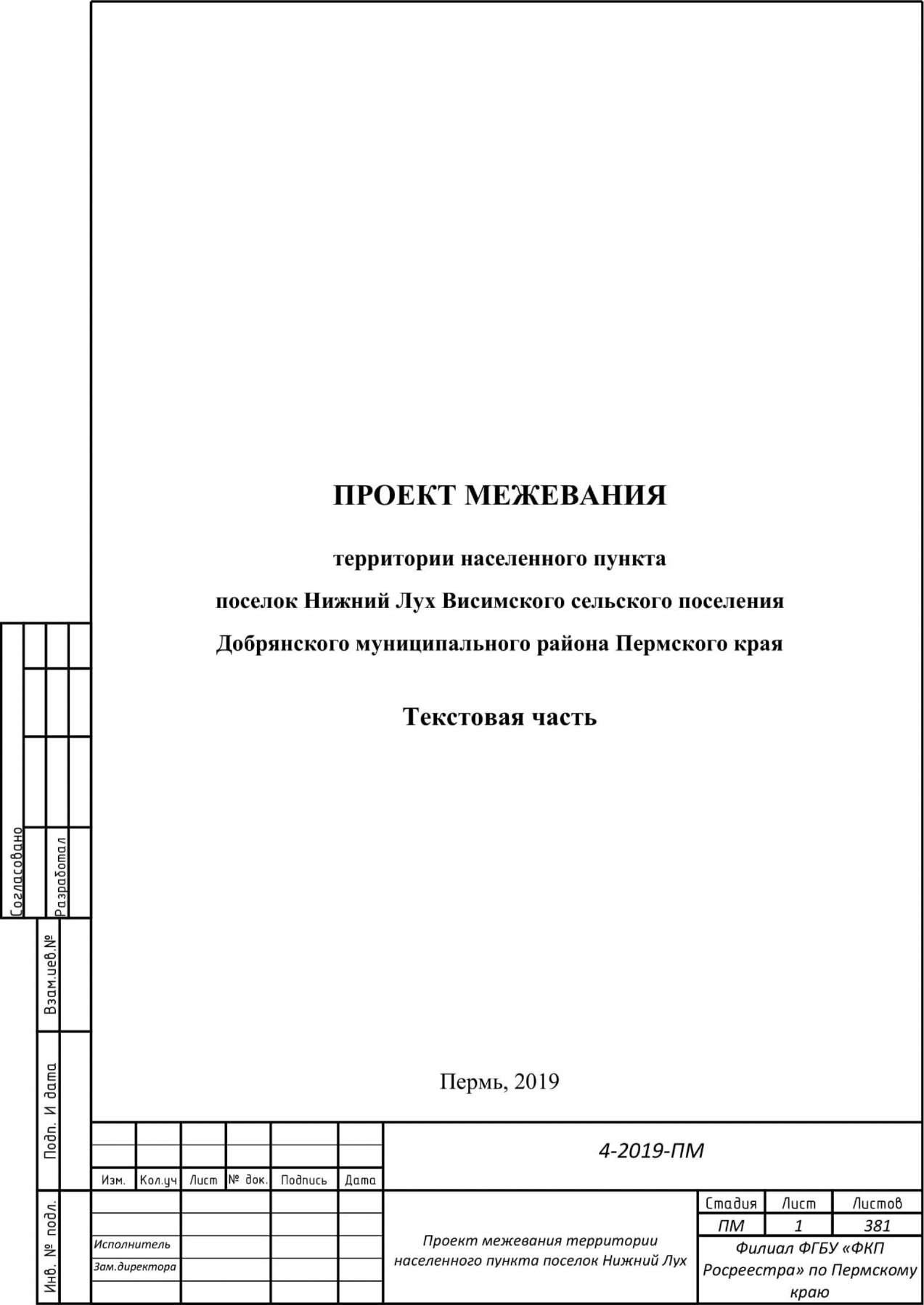 СОСТАВ ПРОЕКТАСОДЕРЖАНИЕЛист4-2019-ПМИзм.Кол.учЛист№ бок.ДашаПодписьПОЯСНИТЕЛЬНАЯ ЗАПИСКА1. Общие данныеПроект межевания территории населенного пункта поселокна Нижний Лух Виеимекого сельского поселения Добрянского муниципального района Пермского края разработан в рамках выполнения договора субподряда на выполнение работ по разработке проекта межевания территории №6/2019 от 13.03.2019, заключенного между ФГБУ "ФКП Росреестра", в лице филиала ФГБУ "ФКП Росреестра" по Пермскому краю, и ГБУ "Центр технической инвентаризации и кадастровой оценки Пермского края.Цель выполнения проекта межевания:установление красных линий застроенной территории объекта работ;определение местоположения границ образуемых и изменяемых земельных участков.При разработке проекта межевания была использована следующая нормативная документация:Градостроительный кодекс Российской Федерации от 29.12.2004 № 190-ФЗ;Земельный кодекс Российской Федерации от 29.12.200425.10.2001 № 136-Ф3;Федеральный закон от 13.07.2015 № 218-ФЗ «О государственной регистрации недвижимости»;Федеральный закон от 24.07.2007 № 221-ФЗ «О кадастровой деятельности»;СП 42.13330.2016. Свод правил. Градостроительство. Планировка и застройка городских и сельских поселений. Актуализированная редакция СНиП 2.07.01-89*;Инструкция о порядке проектирования и установления красных линий в городах и других поселениях Российской Федерации РДС 30-201-98;Генеральный план Виеимекого сельского поселения Добрянского муниципального района Пермского края, утвержденный решением Совета депутатов Виеимекого сельского поселения Добрянского муниципального района Пермского края от 10.08.2010 № 22;Правила землепользования и застройки Виеимекого сельского поселения, утвержденные решением Совета депутатов Виеимекого сельского поселения от 09.12.2011 №34 (в редакции от 12.10.2017 № 245);кадастровый план территории на квартал 59:18:0660101 № КУВИ-001/2019- 3150666;Постановление администрации Добрянского муниципального района Пермского края «О подготовке проектов межевания территории» от 19.02.2019 № 139;сведения государственного фонда данных, полученных в результате проведения землеустройства Управления Росреестра по Пермскому краю: картографический материал в виде цифровых ортофотопланов масштабов 1:2000, 1:10000 на территорию населенного пункта п. Нижний Лух;адресный план территории на п. Нижний Лух Висимского сельского поселения Добрянского муниципального района;выписки из Единого государственного реестра недвижимости на земельные18:0660101 18:0660101 18:0660101 18:0660101 18:0660101 18:0660101 18:0660101 18:0660101 18:0660101 18:0660101 18:0660101 18:0660101 18:0660101 18:0660101 18:0660101 18:0660101 18:0660101 18:0660101 18:0660101 18:0660101 18:0660101 18:0660101 18:0660101 18:0660101 18:0660101 18:0660101 18:0660101 18:0660101 18:0660101 18:0660101 18:066010159:18:0660101:618,59:18:0660101:500, 59:18:0660101:498, 496, 59:18:0660101:610, 59:18:0660101:615,59 59 59 59 59 59 59 59 59 59 59 59 59 59 59 59 59 59 59 59 59 59 59 59 59 59 59 59 59 59 59 59участки:59 59 59 59 59 59 59 59 59 59 59 59 59 59 59 59 59 59 59 59 59 59 59 59 59 59 59 59 59 59 5959:18:0660101:609, 488,	59:18:0660101:660, 481,	59:18:0660101:533, 524,	59:18:0660101:523, 664,	59:18:0660101:517, 640,	59:18:0660101:508, 505,	59:18:0660101:504, 423,	59:18:0660101:422, 690,	59:18:0660101:476, 666,	59:18:0660101:2117, 553,	59:18:0660101:661, 260,	59:18:0660101:259, 312,	59:18:0660101:649, 255,	59:18:0660101:308, 551,	59:18:0660101:673, 209,	59:18:0660101:207, 167,	59:18:0660101:707, 687,	59:18:0660101:158, 155,	59:18:0660101:203, 479,	59:18:0660101:478, 475,	59:18:0660101:605, 2127,	59:18:0660101:471, 467,	59:18:0660101:466, 459,	59:18:0660101:457, 454,	59:18:0660101:370, 360,	59:18:0660101:359, 353,	59:18:0660101:403, 400,	59:18:0660101:397, 431,	59:18:0660101:430, 59:18:0660101:611, 59:18:0660101:617, 59:18:0660101:2237, 59:18:0660101:627, 59:18:0660101:667, 59:18:0660101:514, 59:18:0660101:507, 59:18:0660101:503, 59:18:0660101:628, 59:18:0660101:712, 59:18:0660101:261, 59:18:0660101:171, 59:18:0660101:257, 59:18:0660101:310, 59:18:0660101:254, 59:18:0660101:2180, 59:18:0660101:165, 59:18:0660101:161, 59:18:0660101:157, 59:18:0660101:681, 59:18:0660101:480, 59:18:0660101:604, 59:18:0660101:470, 59:18:0660101:465, 59:18:0660101:588, 59:18:0660101:656, 59:18:0660101:2122, 59:18:0660101:402, 59:18:0660101:434, 59:18:0660101:429, 18:0660101:497, 18:0660101:616, 18:0660101:612, 18:0660101:489, 18:0660101:483, 18:0660101:525, 18:0660101:520, 18:0660101:513, 18:0660101:506, 18:0660101:660, 18:0660101:262, 18:0660101:713, 18:0660101:264, 18:0660101:172, 18:0660101:256, 18:0660101:309, 18:0660101:210, 18:0660101:208, 18:0660101:166, 18:0660101:160, 18:0660101:156, 18:0660101:657, 18:0660101:477, 18:0660101:472, 18:0660101:468, 18:0660101:461, 18:0660101:455, 18:0660101:555, 18:0660101:354, 18:0660101:437, 18:0660101:432, 18:0660101:428, 459:18:0660101:394,59:18:0660101:390,59:18:0660101:388,59:18:0660101:251,59:18:0660101:295,59:18:0660101:291,59:18:0660101:245,59:18:0660101:240,59:18:0660101:200,59:18:0660101:151,59:18:0660101:147,59:18:0660101:193,59:18:0660101:145,59:18:0660101:142,59:18:0660101:121,59:18:0660101:114,59:18:0660101:110,59:18:0660101:105,59:18:0660101:685,59:18:0660101:75,59:18:0660101:81,59:18:0660101:364,59:18:0660101:679,59:18:0660101:331,59:18:0660101:706,59:18:0660101:237,59:18:0660101:234,59:18:0660101:26,59:18:0660101:278,59:18:0660101:229,59:18:0660101:2102,59:18:0660101:699,59:18:0660101:135,59:18:0660101:34,59:18:0660101:29,59:18:0660101:21,59:18:0660101:579,59:18:0660101:11,59:18:0660101:2,59:18:0660101:393, 59:18:0660101:427, 59:18:0660101:387, 59:18:0660101:250, 59:18:0660101:294, 59:18:0660101:290, 59:18:0660101:244, 59:18:0660101:3, 59:18:0660101:199, 59:18:0660101:150, 59:18:0660101:146, 59:18:0660101:192, 59:18:0660101:144, 59:18:0660101:141, 59:18:0660101:549, 59:18:0660101:101, 59:18:0660101:109, 59:18:0660101:626, 59:18:0660101:643, 59:18:0660101:607, 59:18:0660101:80, 59:18:0660101:684, 59:18:0660101:680, 59:18:0660101:330, 59:18:0660101:285, 59:18:0660101:2254, 59:18:0660101:2098, 59:18:0660101:43, 59:18:0660101:277, 59:18:0660101:228, 59:18:0660101:2101 59:18:0660101:698, 59:18:0660101:133, 59:18:0660101:33, 59:18:0660101:27, 59:18:0660101:20, 59:18:0660101:19, 59:18:0660101:9, 59:18:0660101:1,59:18:0660101:392, 59:18:0660101:426, 59:18:0660101:355, 59:18:0660101:299, 59:18:0660101:293, 59:18:0660101:289, 59:18:0660101:242, 59:18:0660101:288, 59:18:0660101:196, 59:18:0660101:149, 59:18:0660101:683, 59:18:0660101:191, 59:18:0660101:143, 59:18:0660101:140, 59:18:0660101:116, 59:18:0660101:112, 59:18:0660101:107, 59:18:0660101:625, 59:18:0660101:581, 59:18:0660101:83, 59:18:0660101:58, 59:18:0660101:341, 59:18:0660101:333, 59:18:0660101:329, 59:18:0660101:283, 59:18:0660101:236, 59:18:0660101:642, 59:18:0660101:281, 59:18:0660101:276, 59:18:0660101:708, , 59:18:0660101:187, 59:18:0660101:138, 59:18:0660101:132, 59:18:0660101:32, 59:18:0660101:25, 59:18:0660101:546, 59:18:0660101:17, 59:18:0660101:8, 59:18:0660101:328, 59:18:0660101:391, 59:18:0660101:425, 59:18:0660101:305, 59:18:0660101:298, 59:18:0660101:292, 59:18:0660101:246, 59:18:0660101:241, 59:18:0660101:201, 59:18:0660101:152, 59:18:0660101:148, 59:18:0660101:682, 59:18:0660101:190, 59:18:0660101:671, 59:18:0660101:122, 59:18:0660101:115, 59:18:0660101:111, 59:18:0660101:2282, 59:18:0660101:404, 59:18:0660101:608, 59:18:0660101:82, 59:18:0660101:353, 59:18:0660101:695, 59:18:0660101:332, 59:18:0660101:575, 59:18:0660101:282, 59:18:0660101:235, 59:18:0660101:641, 59:18:0660101:280, 59:18:0660101:232, 59:18:0660101:709, 59:18:0660101:186, 59:18:0660101:136, 59:18:0660101:36, 59:18:0660101:30, 59:18:0660101:22, 59:18:0660101:15, 59:18:0660101:12, 59:18:0660101:243, 59:18:0660101:327, 559:18:0660101:326,59:18:0660101:324,59:18:0660101:320,59:18:0660101:212,59:18:0660101:273,59:18:0660101:225,59:18:0660101:268,59:18:0660101:182,59:18:0660101:668,59:18:0660101:126,59:18:0660101:68,59:18:0660101:7,59:18:0660101:86,59:18:0660101:90,59:18:0660101:94,59:18:0660101:99,59:18:0660101:564,59:18:0660101:452,59:18:0660101:4,59:18:0660101:2130,59:18:0660101:100.59:18:0660101:325, 59:18:0660101:323, 59:18:0660101:317, 59:18:0660101:620, 59:18:0660101:272, 59:18:0660101:224, 59:18:0660101:221, 59:18:0660101:181, 59:18:0660101:129, 59:18:0660101:124, 59:18:0660101:69, 59:18:0660101:70, 59:18:0660101:87, 59:18:0660101:91, 59:18:0660101:96, 59:18:0660101:583, 59:18:0660101:565, 59:18:0660101:453, 59:18:0660101:386, 59:18:0660101:95,59:18:0660101:222,	59:18:0660101:180,59:18:0660101:554,	59:18:0660101:321,59:18:0660101:647,	59:18:0660101:214,59:18:0660101:275,	59:18:0660101:274,59:18:0660101:271,	59:18:0660101:270,59:18:0660101:223,	59:18:0660101:269,59:18:0660101:220,	59:18:0660101:183,59:18:0660101:179,	59:18:0660101:1778,59:18:0660101:128,	59:18:0660101:127,59:18:0660101:599,	59:18:0660101:66,59:18:0660101:692,	59:18:0660101:693,59:18:0660101:71,	59:18:0660101:77,59:18:0660101:88,	59:18:0660101:89,59:18:0660101:92,	59:18:0660101:93,59:18:0660101:97,	59:18:0660101:98,59:18:0660101:584,	59:18:0660101:584,59:18:0660101:47,	59:18:0660101:450,59:18:0660101:456,	59:18:0660101:417,59:18:0660101:366,	59:18:0660101:367,59:18:0660101:169,	59:18:0660101:16,2. Характеристика территорииРазработка проекта межевания территории осуществлена в отношении кадастрового квартала 59:18:0660101, расположенного в границах п. Нижний Jlyx Виеимекого сельского поселения Добрянского муниципального района Пермского края. Поселок находится в 30 километрах к северу от районного центра п. Добрянка. Границы проектируемой территории представлено на Рисунке 1.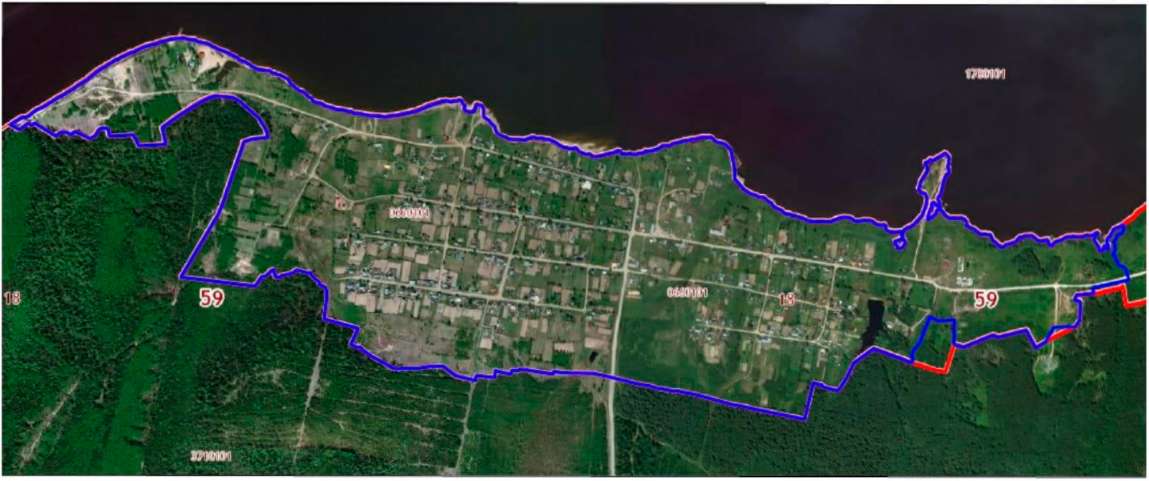 Рисунок 1 - Границы территории проектированияПлощадь территории проектирования составляет 196,60 га.Поселок Нижний Лух расположен на берегу Камского водохранилища в непосредственной близости от реки Нижний Лух. В поселке отсутствуют сельскохозяйственные предприятия. В посёлке расположено несколько баз отдыха, рассчитанных на любителей рыбалки, имеется фельдшерско-акушерский пункт, почтовое отделение, библиотека, Дом культуры, а также объекты торгового назначения.Кладбище расположено на юго-востоке от поселка за пределами административной границы. Согласно информации, содержащейся в Правилах землепользования и застройки Виеимекого сельского поселения, зона кладбищ и санитарно-защитная зона озеленения расположена на юго-востоке посёлка в пределах административной границы.Климат в п. Нижний Лух близок к умеренно-холодному климату, с холодной продолжительной зимой, теплым, но сравнительно коротким летом, ранними осенними и поздними весенними заморозками. Самым холодным месяцем в году является январь со средней месячной температурой воздуха минус 15,4 град. С, самым теплым — июль со средней месячной температурой воздуха +18,2 град. С.Количество осадков в течение года значительное, среднегодовая норма осадков - 644 мм. Наибольшее количество осадков выпадает в июне — 81 мм, минимум осадков наблюдается в марте — 27 мм.Транспортное развитие отсутствует, интенсивность движения низкая. Дороги грунтовые, укреплены щебеночном покрытием, не имеют ровного поперечного профиля, боковых канав и водоотвода.В поселке отсутствует централизованная система водоснабжения, водоотведения, питьевое водоснабжение осуществляется от индивидуальных скважин, газоснабжение также отсутствует.Генеральным планом Виеимекого сельского поселения планируются мероприятия по развитию социальной, инженерной, транспортной инфраструктур, а также строительство детских дошкольных учреждений, физкультурно- оздоровительного объекта (стадион), отделения банка.В соответствии с Правилами землепользования и застройки Виеимекого сельского поселения, утвержденные решением Совета депутатов Виеимекого сельского поселения от 09.12.2011 № 34 (в редакции от 12.10.2017 № 245) территория проектирования расположена в следующих территориальных зонах:зона ведения личного подсобного хозяйства (Ж-1);зона индивидуальной жилой застройки (Ж-2);зона смешанной застройки индивидуальными и многоквартирными жилыми домами с участками (Ж-3);комплексная общественно-деловая зона (ОД(К));зона учебных заведений (ОДС-1);зона сельскохозяйственных угодий (СХ-6);зона садоводства и огородничества (СХ-7);зона озеленения общего пользования (Р-1);зона размещения объектов отдыха и спорта (Р-2).Кроме того, на территории проектирования в отношении части территории п. Нижний Лух территориальные и градостроительные регламенты не установлены Правилами землепользования и застройки не установлены. Карта градостроительного зонирования п. Нижний Лух представлен на Рисунке 2.Границы территории в утвержденных границах проектирования является застроенной, имеется сложившееся землепользование, представлено в основном личное подсобное хозяйство, индивидуальное жилищное строительство, огородничество и сенокошение.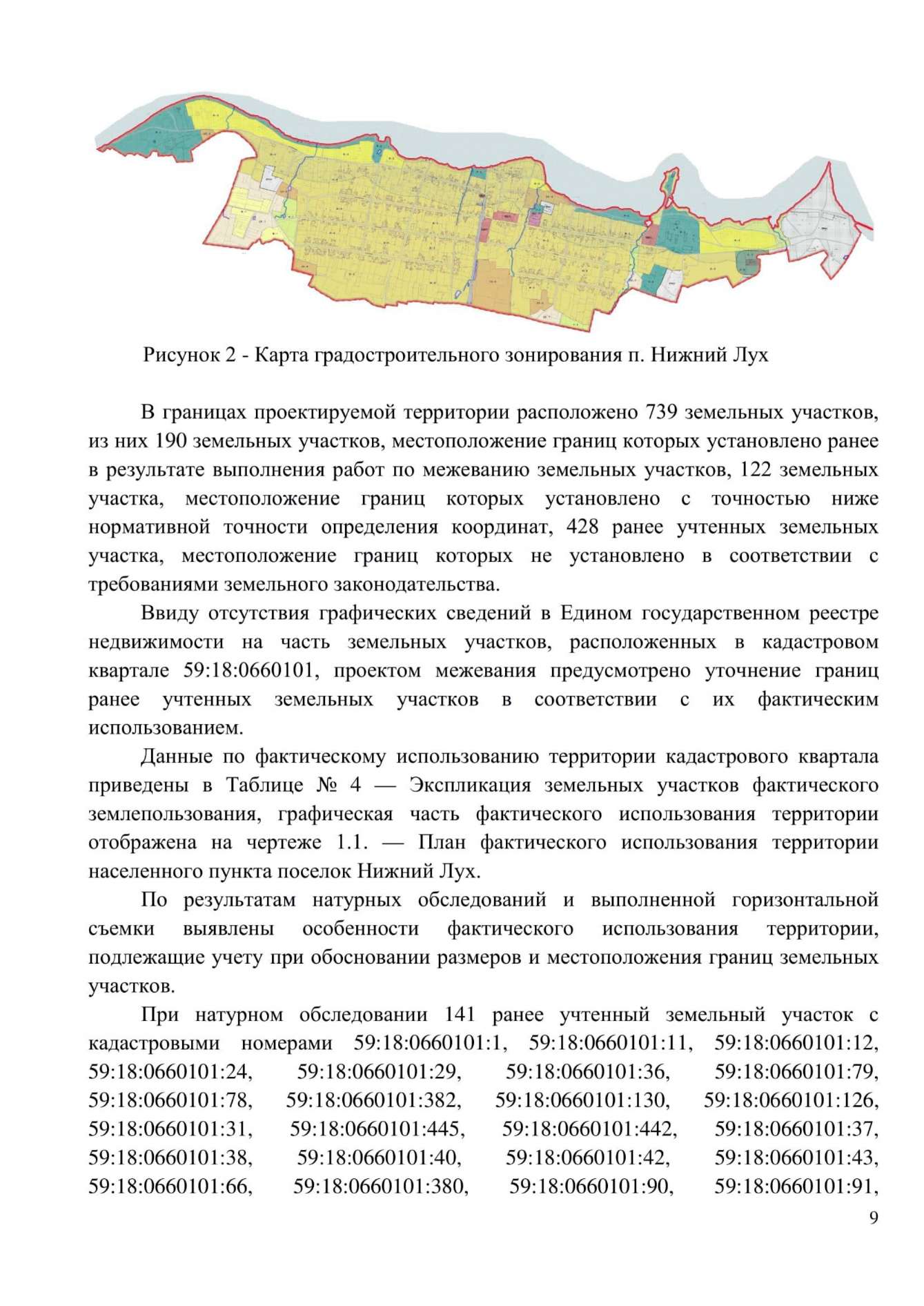 отношении земельных участков 59:18:0660101:123, 59:18:0660101:456, 59:18:0660101:493, 59:18:0660101:512, 59:18:0660101:519, 59:18:0660101:566, 59:18:0660101:578, 59:18:0660101:583, 59:18:0660101:585, 59:18:0660101:590, 59:18:0660101:622, 59:18:0660101:662, 59:18:0660101:684 зарегистрированы права.Современное использование территории удовлетворяет потребностям жителей квартала. В границах проектируемой территории границы 425 земельных участков требуют уточнения, из них 82 земельных участка требуют уточнения в связи с исправлением реестровой ошибки в местоположении границ. Также необходимо сформировать следующие земельные участки:41 земельных участка путем перераспределения земельного участка и земель муниципальной собственности, из них 22 земельных участка для блокированной жилой застройки, 19 земельных участков для индивидуального жилищного строительства, 1 земельный участок для ведения садоводства, 1 земельный участок под планируемый стадион;5 земельных участков путем объединения земельных участков, из них 2 земельных участка для ведения огородничества, 2 земельных участка для ведения личного подсобного хозяйства, 1 земельный участок для индивидуального жилищного строительства.1 земельный участок путем раздела земельного участка для причала для маломерных судов, после раздела преобразуемый земельный участок сохраняется в измененных границах,95 земельных участков из земель муниципальной собственности, из них 4 земельных участка для ведения личного подсобного хозяйства, 4 для ведения огородничества, 72 земельных участка для индивидуального жилищного строительства, 12 земельных участков для выращивания зерновых и иных сельскохозяйственных культур, 3 земельных участка общего пользования.Проектируемые земельные участки относятся к категории земель - Земли населенных пунктов.3. Описание предлагаемых проектных решенийС учетом произведенных измерений и результата анализа имеющихся документов об объектах недвижимости, расположенных в кадастровом квартале 59:18:0660101, проектом межевания предлагается:Установить красные линии застройки с учетом сложившейся застройки границ земельных участков и предусмотренных проектом изменяемых границ земельных участков.Установить местоположение границ 425 земельных участков в соответствии с фактическими границами на местности.Сформировать 41 земельных участка путем перераспределения земельного участка и земель муниципальной собственности::ЗУ1, :ЗУ2, :ЗУ25, :ЗУ28, :ЭУ31, :ЗУ32, :ЗУ35, :ЗУ36, :ЗУ39, :ЗУ61, :ЗУ79, :ЗУ83, :ЗУ84, :ЗУ87, :ЗУ88, :ЗУ91, :ЗУ94, :ЗУ98, :ЗУ106 с видом разрешенного использования "Для индивидуального жилищного строительства".В целях формирования земельных участков :ЗУ25, :ЗУ28, :ЗУ35, :ЗУ36, :ЗУ39, :ЗУ61, :ЗУ79, :ЗУ83, :ЗУ84, :ЗУ91, :ЗУ94, :ЗУ98, :ЗУ77, :ЗУ94 предварительно требуется уточнение местоположения границ земельных участков с кадастровыми номерами 59:18:0660101:256, 59:18:0660101:290, 59:18:0660101:150, 59:18:0660101:151 59:18:0660101:56, 59:18:0660101:367, 59:18:0660101:325, 59:18:0660101:223, 59:18:0660101:222, 59:18:0660101:180, 59:18:0660101:30, 59:18:0660101:128 соответственно.:ЗУ17, :ЗУ21, :ЗУ26,:ЗУЗО, :ЗУЗЗ, :ЗУ34, :ЗУ37, :ЗУ38, :ЗУ40, :ЗУ41, :ЭУ43, :ЗУ44, :ЗУ58, :ЗУ60, :ЗУ62, :ЗУ89, :ЗУ90, :ЗУ92, :ЗУ145, ЗУ93 с видом разрешенного использования "Блокированная жилая застройка".59 59 59 59 5918:0660101 18:0660101 18:0660101 18:0660101 18:066010159:18:0660101:199, 59:18:0660101:49, 59:18:0660101:381, 59:18:0660101:132,В целях формирования земельных участков :ЗУ17, :ЗУ21, :ЗУЗО, :ЗУЗЗ, :ЗУ34, :ЗУ37, :ЗУ38, :ЗУ40, :ЗУ41, :ЗУ42, :ЗУ43, :ЗУ44, :ЗУ58, :ЗУ60, :ЗУ62, :ЗУ89, :ЗУ90, :ЗУ145, ЗУ93 предварительно требуется уточнение местоположения границ земельных участков с кадастровыми номерами 59:18:0660101:624,425,	59:18:0660101:208,	59:18:0660101:687,143,	59:18:0660101:141, 59:18:0660101:54,121,	59:18:0660101:115,	59:18:0660101:105,364,	59:18:0660101:351,	59:18:0660101:135,298, 59:18:0660101:129 соответственно.:ЗУ77 с видом разрешенного использования "Ведение садоводства".В целях формирования земельного участка :ЗУ77 предварительно требуется исправление реестровой ошибки в местоположении границ земельного участка с кадастровым номером 59:18:0660101:2316.:ЗУ63 с видом разрешенного использования "Спорт" площадью 7000 кв.мпутем перераспределения земельного участка, образованного путем объединения земельных участков с кадастровыми номерами 59:18:0660101:677, 59:18:0660101:678, 59:18:0660101:67, и земель муниципальной собственности.В целях образования земельного участка путем объединения предварительно требуется уточнение местоположения границ земельных участков с кадастровыми номерами 59:18:0660101:677, 59:18:0660101:678, 59:18:0660101:676.Размер земельного участка под планируемый стадион принят в соответствии с "СП 42.13330.2016. Свод правил. Градостроительство. Планировка и застройка городских и сельских поселений. Актуализированная редакция СНиП 2.07.01-89*". В соответствии с СП 42.13330.2016 предельные минимальные и (или) минимальные размеры земельных участков под стадион составляют 0,7-0,9 га. Проектом межевания предлагается сформировать земельный участок площадью 7000 кв.м.Земельный участок под планируемый стадион расположен в территориальной зоне Ж-3 - Зона смешанной застройки индивидуальными и многоквартирными жилыми домами с участками. Правилами землепользования и застройки Виеимекого сельского поселения для территориальной зоны Ж-3 предусмотрены следующие основные виды разрешенного использование: "Для индивидуального жилищного строительства", "Блокированная жилая застройка", "Магазины". Для последующей постановки на государственный кадастровый учет земельного участка, под планируемый стадион, считается целесообразным провести мероприятия по внесению изменений в существующие Правила землепользования и застройки, в части изменения основных видов разрешенного использования территориальной зоны Ж-3 либо изменения территориальной зоны.5. Образовать 5 земельных участков путем объединения земельных участков::ЗУ9 с разрешенным использованием «Ведение огородничества» путем объединения земельных участков с кадастровыми номерами 59:18:0660101:531 площадью 511кв.м и 59:18:0660101:530 площадью 949кв.м;: ЗУ 113 с разрешенным использованием «Ведение огородничества» путем объединения земельных участков с кадастровыми номерами 59:18:0660101:22 площадью 1300 кв.м и 59:18:0660101:21 площадью 500кв.м;:ЗУ10 с разрешенным использованием «Для ведения личного подсобного хозяйства» путем объединения земельных участков с кадастровыми номерами 59:18:0660101:529 площадью 472 кв.м и 59:18:0660101:528 площадью 1092кв.м;:ЗУ11 с разрешенным использованием «Для ведения личного подсобного хозяйства» путем объединения земельных участков с кадастровыми номерами 59:18:0660101:525 площадью 1172кв.м и 59:18:0660101:524 площадью 1123кв.м;:ЗУ59 с разрешенным использованием «Для индивидуального жилищного строительства» путем объединения земельных участков с кадастровыми номерами 59:18:0660101:374 площадью 344кв.м и 59:18:0660101:634 площадью 757 кв.м.В целях образования земельных участков :ЗУ9, :ЗУ10, :3V 11, :ЗУПЗ предварительно требуется уточнение местоположения границ земельных участков с кадастровыми номерами 59:18:0660101:531, 59:18:0660101:530, 59:18:0660101:22, 59:18:0660101:21, 59:18:0660101:529, 59:18:0660101:528, 59:18:0660101:525, 59:18:0660101:524, 59:18:0660101:374, 59:18:0660101:634.6. Сформировать 92 земельных участка из земель муниципальной собственности ::ЗУ12, :ЗУ13, :ЗУ45, :ЗУ46 с видом разрешенного использования "Ведение огородничества";:ЗУЗ, :ЗУ 14, :ЗУ15, :ЗУ16 с видом разрешенного использования "Для ведения личного подсобного хозяйства";:ЗУ67, :ЗУ68, :ЗУ70, :ЗУ71, ЗУ72, :ЗУ73, :ЗУ74, :ЗУ75, ЗУ76, :ЗУЮЗ, :ЗУ104, :ЗУ105 с видом разрешенного использования " Выращивание зерновых и иных сельскохозяйственных культур"ЗУ4, :ЗУ5, :ЗУ6, :ЗУ7, :ЗУ8, :ЗУ18, :ЗУ19, :ЗУ20, :ЗУ22, :ЗУ23, :ЗУ24, :ЗУ29, :ЗУ47, :ЗУ48, :ЗУ49, :ЗУ50, :ЗУ51, :ЗУ52, :ЗУ53, :ЗУ54, :ЗУ55, :ЗУ56, :ЗУ57, :ЗУ64, :ЗУ65, : ЗУ66, :ЗУ69, :ЗУ144, :ЗУ78 :ЗУ81 :ЗУ82, :ЗУ85, :ЗУ86, :ЗУ95, :ЗУ96, :ЗУ99, :ЗУ 100, :ЗУ 101, :ЗУ102, :ЗУ107, :ЗУ108, :ЗУ109, :ЗУ110, :ЗУ111, :ЗУ112, :ЗУ114, :ЗУ115, :ЗУ116, :ЗУ117, :ЗУ118, :ЗУ119, :ЗУ120, :ЗУ121, :ЗУ122, :ЗУ123, :ЗУ124, :ЗУ125, :ЗУ 126, :ЗУ127, :ЗУ128, :ЗУ129, :ЗУ130, :ЗУ131, :ЗУ132, :ЗУВЗ, :ЗУ134, :ЗУ 135, :ЗУ136, :ЗУП7, :ЗУП8, :ЗУ139, :ЗУ142 с видом разрешенного использования "Для индивидуального жилищного строительства".Следует отметить, что формируемые земельные участки :ЗУ4, :ЗУ6, :ЗУ7, :ЗУ8, :ЗУ78, :ЗУ144 с планируемым видом разрешенного использования "Для индивидуального жилищного строительства" расположены в пределах территории, в отношении которой не установлены территориальные зоны, в связи с этим, для последующей постановки на государственный кадастровый учет земельных участков считается целесообразным провести мероприятия по внесению изменений в существующие Правила землепользования и застройки в части изменения территориальной зоны.Формируемые земельные участки :ЗУ22, :ЗУ23, :ЗУ24, :3V 114, :3V115 с планируемым видом разрешенного использования "Для индивидуального жилищного строительства" расположены в в территориальной зоне Р-1 - Зона озеленения общего пользования. Правилами землепользования и застройки Висимского сельского поселения для территориальной зоны Р-1 предусмотрены следующие основные виды разрешенного использование: "Парки", "Набережные", "Бульвары". Для последующей постановки на государственный кадастровый учет земельных участков считается целесообразным провести мероприятия по внесению изменений в существующие Правила землепользования и застройки в части14изменения территориальной зоны.Образовать земельный участок :ЗУ80 с видом разрешенного использования «Причалы для маломерных судов» путем раздела земельного участка с кадастровым номером 59:18:0660101:647, после раздела земельный участок 59:18:0660101:647 сохраняется в измененных границах.В целях образования земельного участка путем раздела земельного участка 59:18:0660101:647 предварительно требуется уточнение местоположения границ земельного участка с кадастровыми номерами 59:18:0660101:647.Образовать 3 земельных участка способом образования из земель, находящихся в муниципальной собственности. Разрешенное использование образуемых участков: земельные участки (территории) общего пользования (код 12.0).59:18:0660101:639, 59:18:0660101:465, 59:18:0660101:424, 59:18:0660101:244, 59:18:0660101:48, 59:18:0660101:638, 59:18:0660101:237, 59:18:0660101:228,59 59 59 59 59 59 59 59 5918:0660101 18:0660101 18:0000000 18:0660101 18:0660101 18:0660101 18:0660101 18:0660101 18:066010159 59 59 59 59 59 5918:0660101:480, 18:0660101:459, 18:0660101:450, 18:0660101:172, 18:0660101:103, 18:0660101:383, 18:0660101:234,Уменьшение площади земельных участков с кадастровыми номерами611,	59:18:0660101:2128,2283,	59:18:0660101:468,196,	59:18:0000000:195,446,	59:18:0660101:255,155,	59:18:0660101:5194,	59:18:0660101:581,359,	59:18:0660101:374,59:18:0660101:32,564,	59:18:0660101:230, 309,59:18:0660101:238, 59:18:0660101:599 более чем на десять процентов площади земельных участков, сведения о которых содержатся в ЕГРН, произведено в соответствии с фактической ситуацией на местности.Доступ (проход или проезд от земельных участков общего пользования) к образуемым земельным участкам осуществляется посредством земель общего пользования.Данные по образуемым и уточняемым земельным участкам приведены в таблице № 5— Экспликация проектируемых земельных участков, графическая часть отображена на чертеже 1.2. — Чертеж межевания территории населенного пункта поселок Нижний Лух.4. Ведомость координат поворотных точек границ красных линий и земельных участковКрасные линии установлены с учетом сформированных земельных участков. Ведомость координат поворотных точек красных линий приведена на Чертеже красных линий и в таблице № 2. Система координат МСК 59.Линия регулирования застройки установлена в отношении незастроенных земельных участков для зоны Ж-1, Ж-2 и СХ-7 в размере 3-х метров от границ земель общего пользования и 3-х метров от границ смежных землепользователей, для зоны Ж-3 в размере 5 метров от границ земель общего пользования и 3 метров от границ смежных землепользователей (согласно Правилам землепользования и застройки Виеимекого сельского поселения). В отношении застроенных земельных участков, а также земельных участков, на которых не предусмотрено строительство, линия регулирования застройки не устанавливалась.Таблица №25. Установление публичных сервитутов и обремененийВ пределах территории кадастрового квартала 59:18:0660101 объекты культурного наследия, включенные в единый государственный реестр, либо выявленные объекты культурного наследия отсутствуют. Проектируемая территория не входит в границы особо охраняемых природных территорий.В границах проектируемой территории проходит низковольтная линия электропередач напряжением 0,4 кВ и по ул. Лесная проходит высоковольтная линия электропередач напряжением 10 кВ. В Едином государственном реестре недвижимости содержатся сведения о земельных участках, на которых размещены опоры линий электропередач напряжением 10 кВ, а также сведения об охранных зонах линий электропередач. Сведения о земельных участках, на которых размещены опоры линий электропередач напряжением 0,4 кВ, в Едином государственном реестре недвижимости отсутствуют. В Едином государственном реестре недвижимости содержатся.По сведениям Единого государственного реестра недвижимости проектируемая территория частично расположена в границах водоохранной зоны Камского водохранилища (реестровый номер границы зоны по сведениям ЕГРН 59:01-6.1326), прибрежной защитной полосы Камского водохранилища (реестровый номер границы зоны по сведениям ЕГРН 59:01-6.4321).и уточняемых6. Ведомость координат поворотных точек границ формируемых и изменяемых земельных участковКоординаты характерных точек границ формируемых земельных участков представлены в Таблице № 3.Таблица № 37. Экспликации земельных участков фактическою землепользованииТаблица № 4144Продолжение Таблицы N° 4146Продолжение Таблицы № 4148Продолжение Таблицы № 4150Продолжение Таблицы М° 4152Продолжение Таблицы № 4154Продолжение Таблицы М° 4156Продолжение Таблицы № 4158Продолжение Таблицы № 4160Продолжение Таблицы N° 4162Продолжение Таблицы № 4164Продолжение Таблицы М° 4166Продолжение Таблицы N° 4168Продолжение Таблицы М° 4170Продолжение Таблицы N° 4172Продолжение Таблицы Me 4174Продолжение Таблицы Me 4176Продолжение Таблицы N° 4178Продолжение Таблицы Ms 4180Продолжение Таблицы N° 4182Продолжение Таблицы Mi 4184Продолжение Таблицы N° 4186Продолжение Таблицы N° 4188Продолжение Таблицы N° 4190Продолжение Таблицы Me 4192Продолжение Таблицы Me 4194Продолжение Таблицы Me 4i%Продолжение Таблицы Mi 4198Продолжение Таблицы № 4200Продолжение Таблицы М° 4202Продолжение Таблицы Me 4204Продолжение Таблицы Me 4206Продолжение Таблицы Me 4208Продолжение Таблицы Me 4210Продолжение Таблицы Me 4212Продолжение Таблицы Me 4214Продолжение Таблицы Ms 4216Продолжение Таблицы N° 4218Продолжение Таблицы М° 4220Продолжение Таблицы № 4222Продолжение Таблицы М° 4224Продолжение Таблицы М° 4226Продолжение Таблицы N° 4228Продолжение Таблицы М° 4230Продолжение Таблицы М° 4232Продолжение Таблицы N° 4234Продолжение Таблицы N° 4236Продолжение Таблицы N° 4238Продолжение Таблицы М° 4240Продолжение Таблицы N° 4242Продолжение Таблицы N° 4244Продолжение Таблицы N° 4246Продолжение Таблицы N° 4248Продолжение Таблицы N° 4250Продолжение Таблицы Ms 4252Продолжение Таблицы Me 4254Продолжение Таблицы М° 4256Продолжение Таблицы Me 4258Продолжение Таблицы Me 4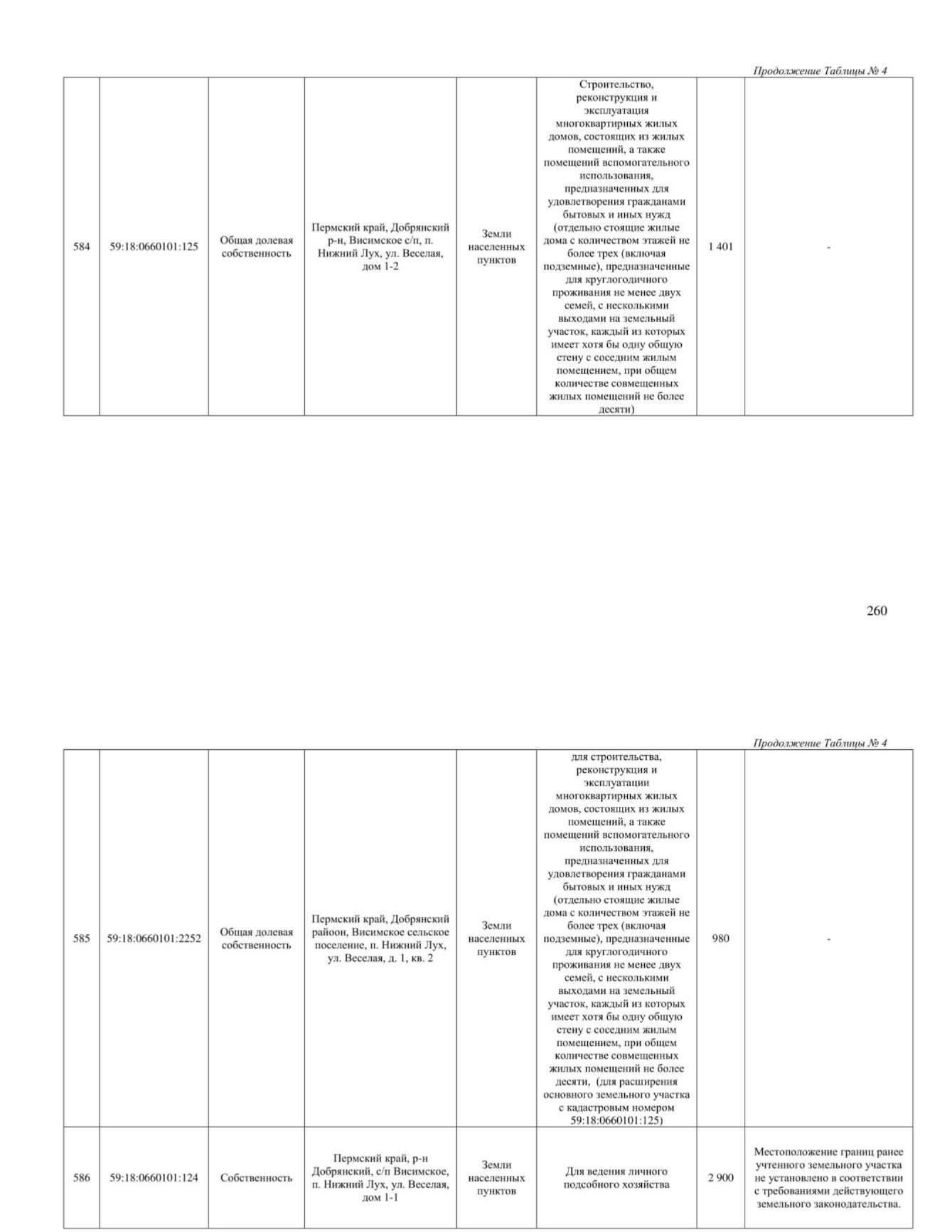 262Продолжение Таблицы N° 4264Продолжение Таблицы Me 4266Продолжение Таблицы Me 4268Продолжение Таблицы Me 4270Продолжение Таблицы N° 4272Продолжение Таблицы N° 4274Продолжение Таблицы N° 4276Продолжение Таблицы N° 4nt,Продолжение Таблицы N° 4280Продолжение Таблицы N° 4282Продолжение Таблицы № 4284Продолжение Таблицы N° 4286Продолжение Таблицы Л" 48. Экспликация проектируемых земельных участковТаблица № 5288Принижение Таблицы №5290Продолжение Таи.гицы №5292Продолжение Таблицы №5294Продолжение Таблицы №5296Продолжение Таблицы №5298Продолжение Таблицы №5300Продолжение Таблицы №5302Продолжение Таблицы №5304Продолжение Таблицы №5306Продолжение Таблицы №5308Продолжение Таблицы №5310Продолжение Таблицы №5312Продолжение Таблицы №5314Продолжение Таблицы №5316Продолжение Таблицы №5318Продолжение Таблицы №5320Продолжение Таблицы №5322Продолжение Таблицы №5324Продолжение Таблицы №5326Продолжение Таблицы №5328Продолжение Таблицы №5330Продолжение Таблицы №5332Продолжение Таблицы №5334Продолжение Таблицы №5336Продолжение Таблицы №5338Продолжение Таблицы №5340Продолжение Таблицы №5342Продолжение Таблицы №5344Продолжение Таблицы №5346Продолжение Таблицы №5348Продолжение Таблицы №5350Продолжение Таблицы №5352Продолжение Таблицы №5354Продолжение Таблицы №5356Продолжение Таблицы №5358Продолжение Таблицы №5360Продолжение Таблицы №5362Продолжение Таблицы №5364Продолжение Таблицы №5366Продолжение Таблицы №5368Продолжение Таблицы Ms5370Продолжение Таблицы №5372Продолжение Таблицы №5374Продолжение Таблицы №5376Продолжение Таблицы №5378Продолжение Таблицы №53809. Основные технико-экономические показатели проекта межевания территорииТаблица № 4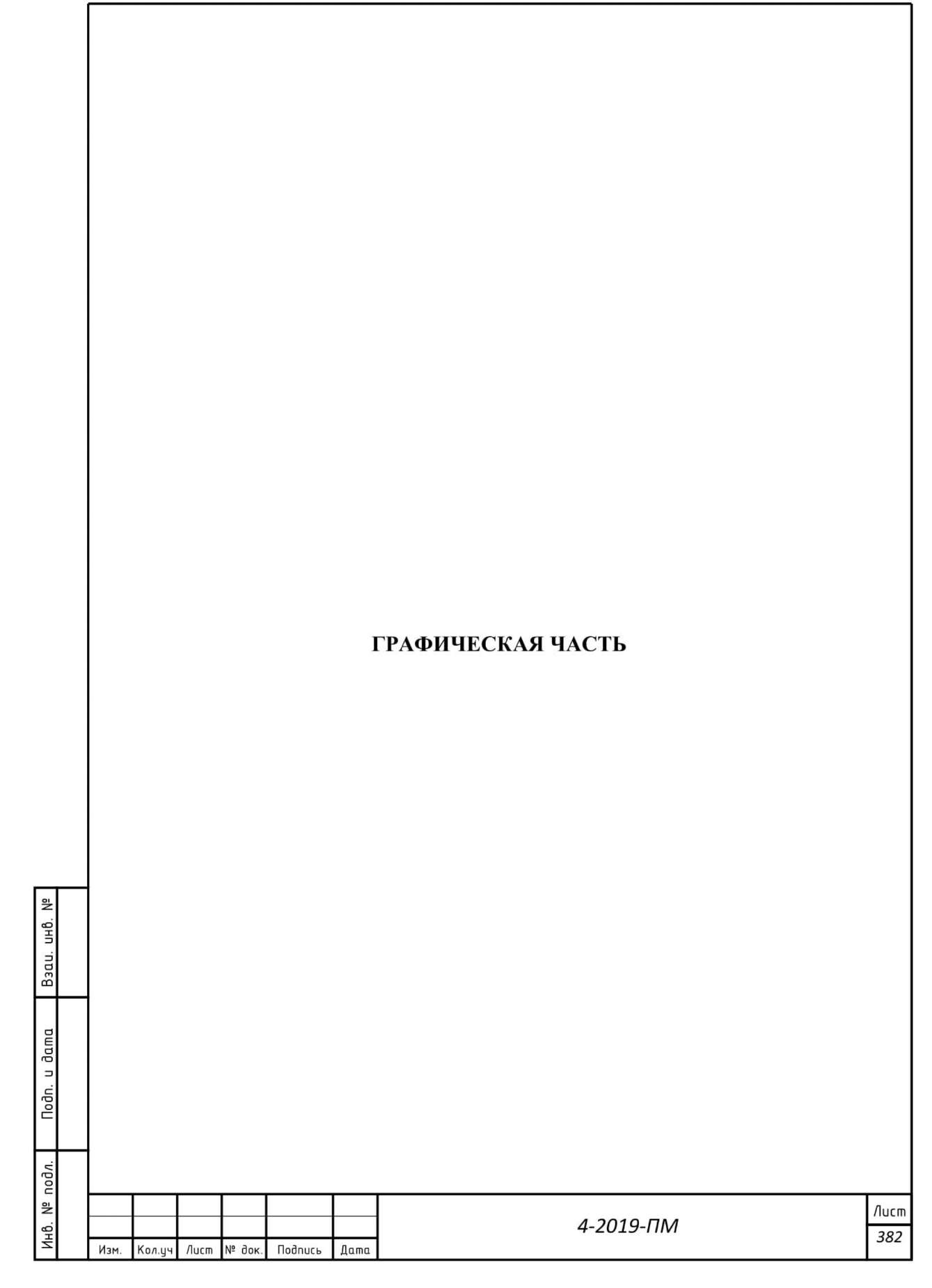 ЧЕРТЁЖ КРАСНЫХ ЛИНИЙ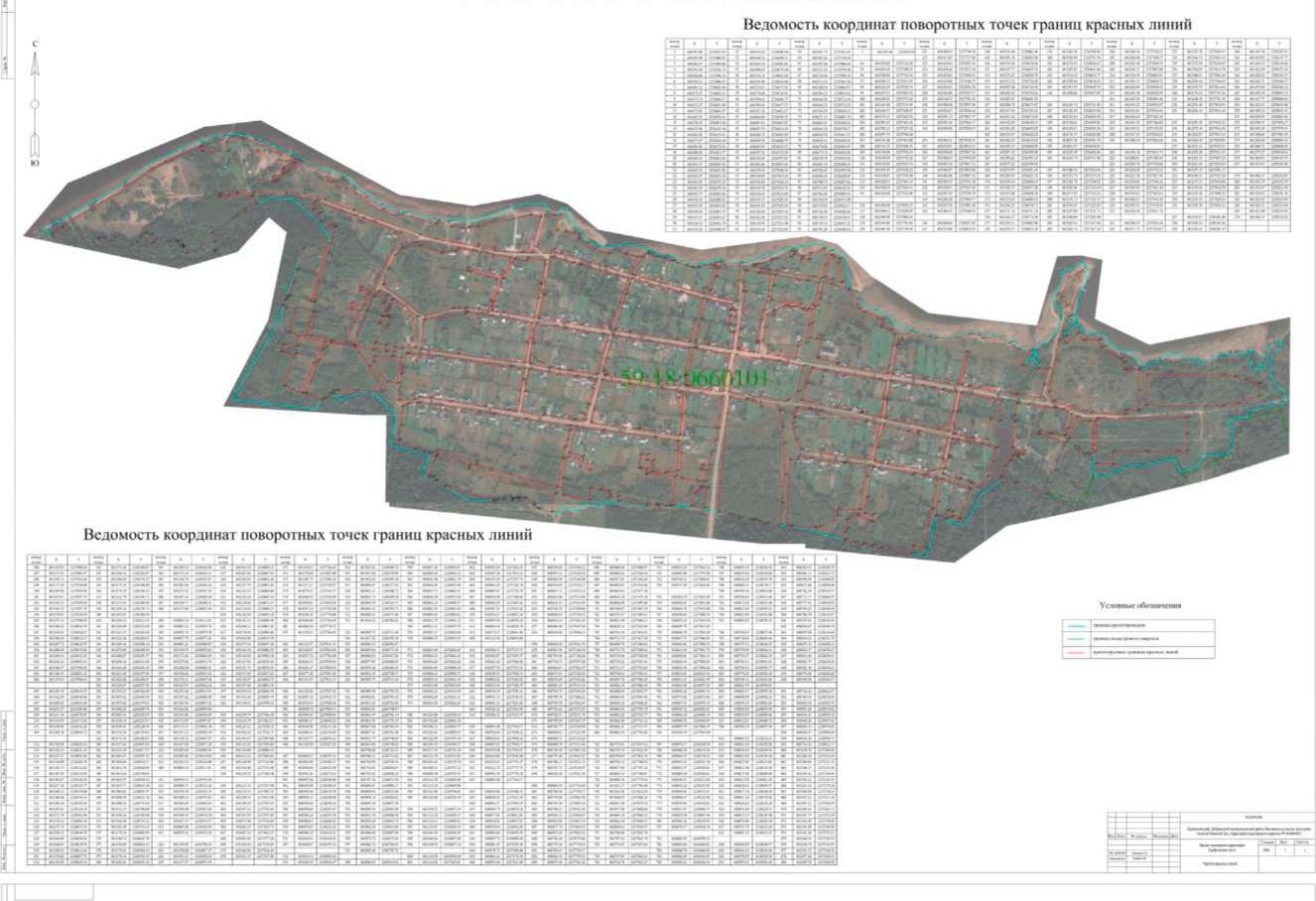 ПЛАН фактического землепользования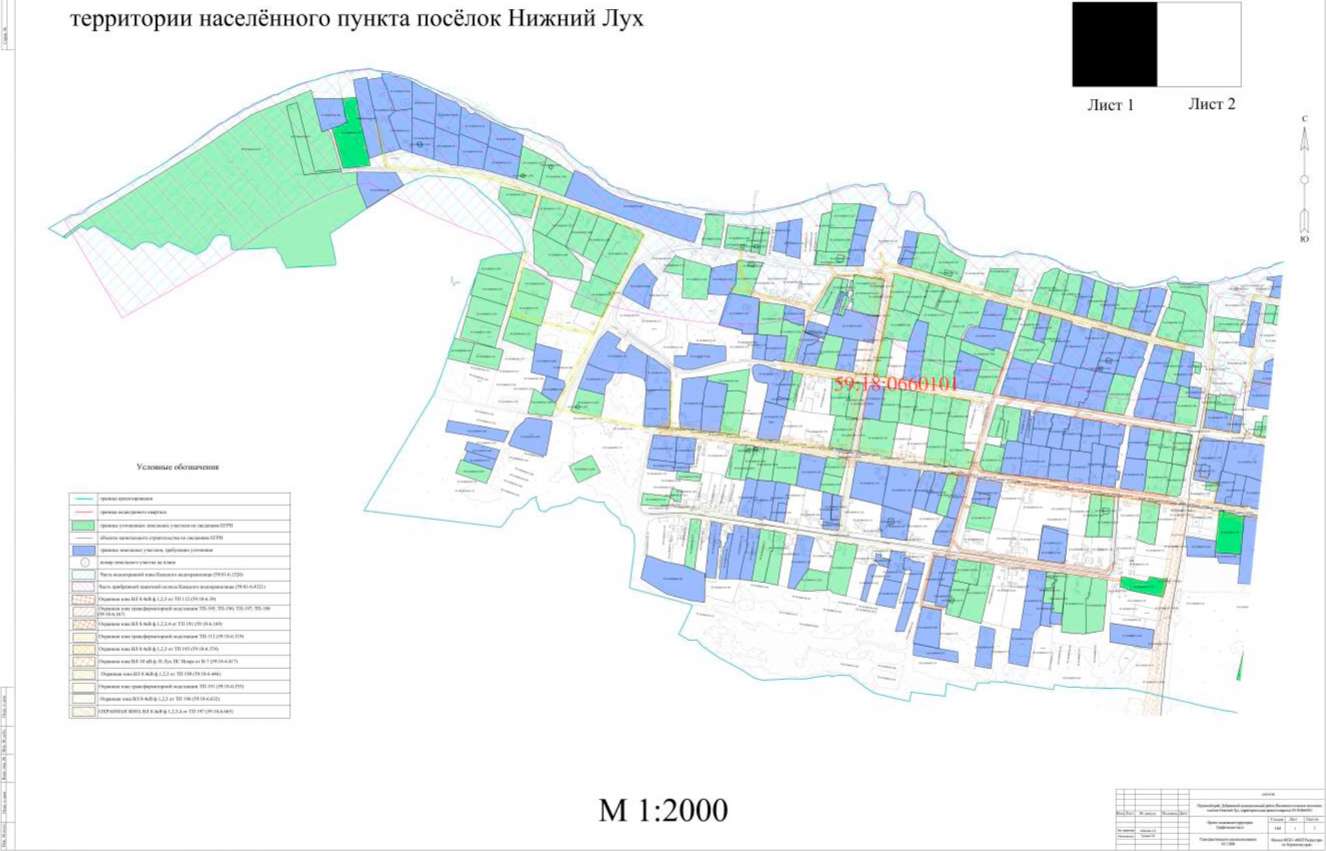 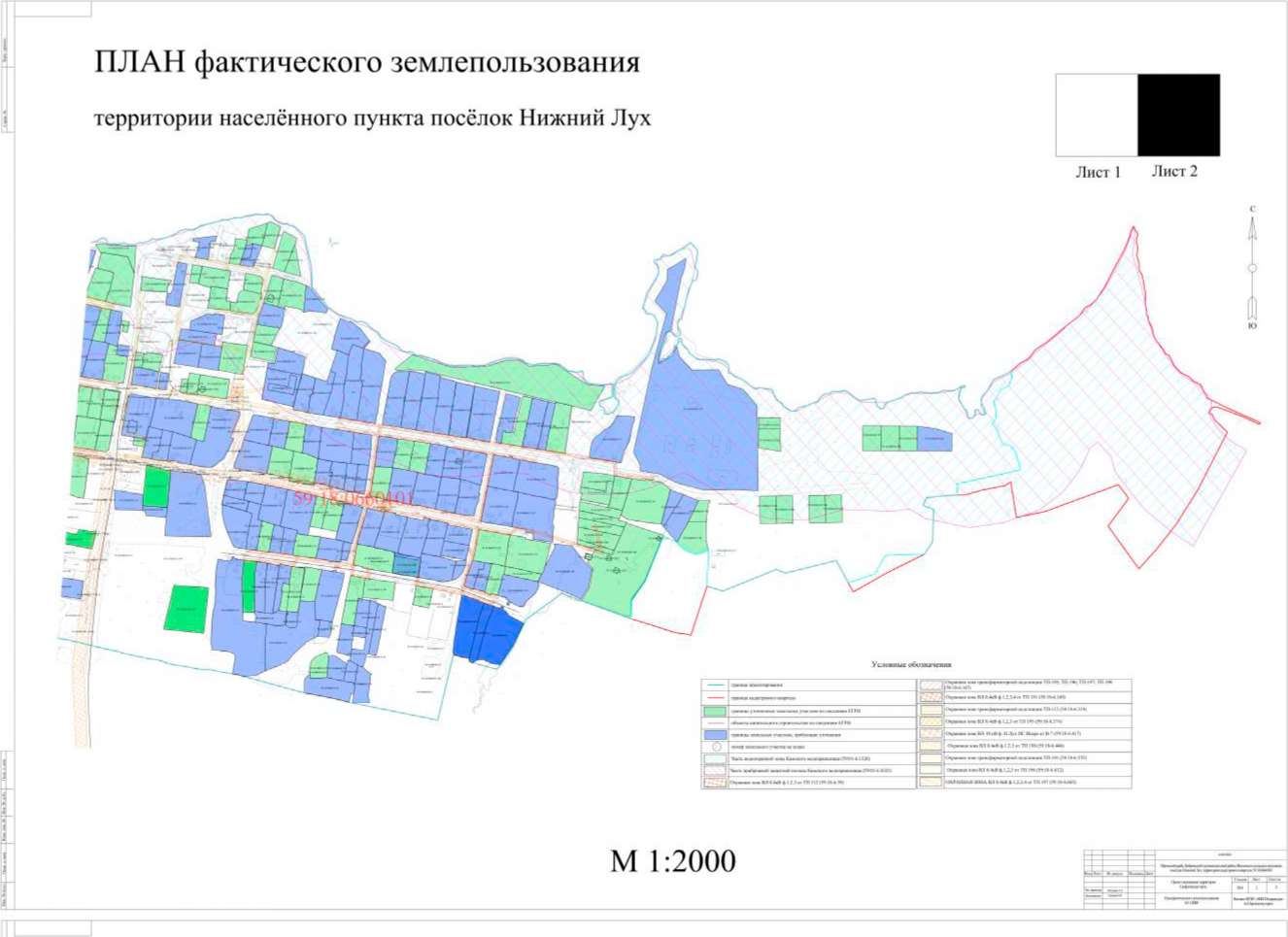 ЧЕРТЕЖ МЕЖЕВАНИЯтерритории населённого пункта посёлок Нижний Лух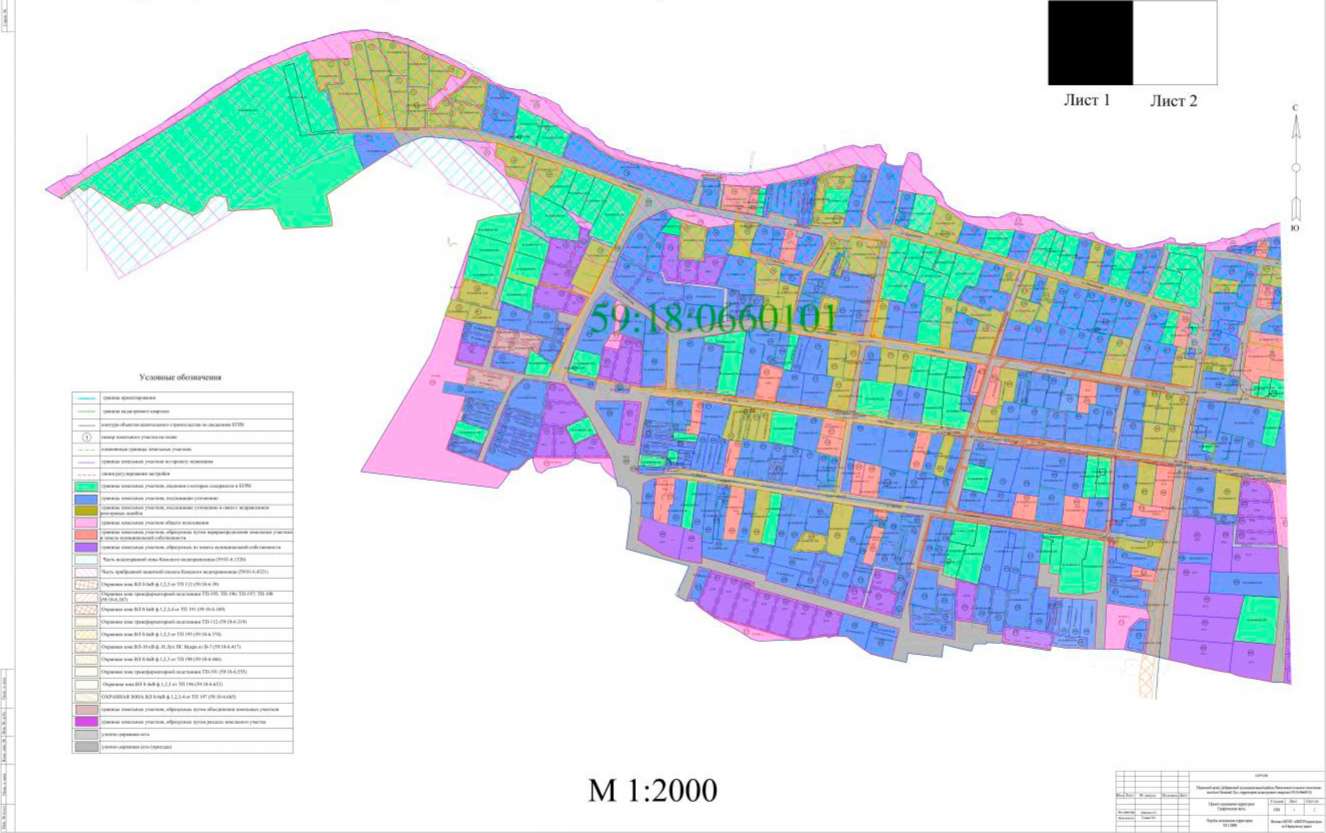 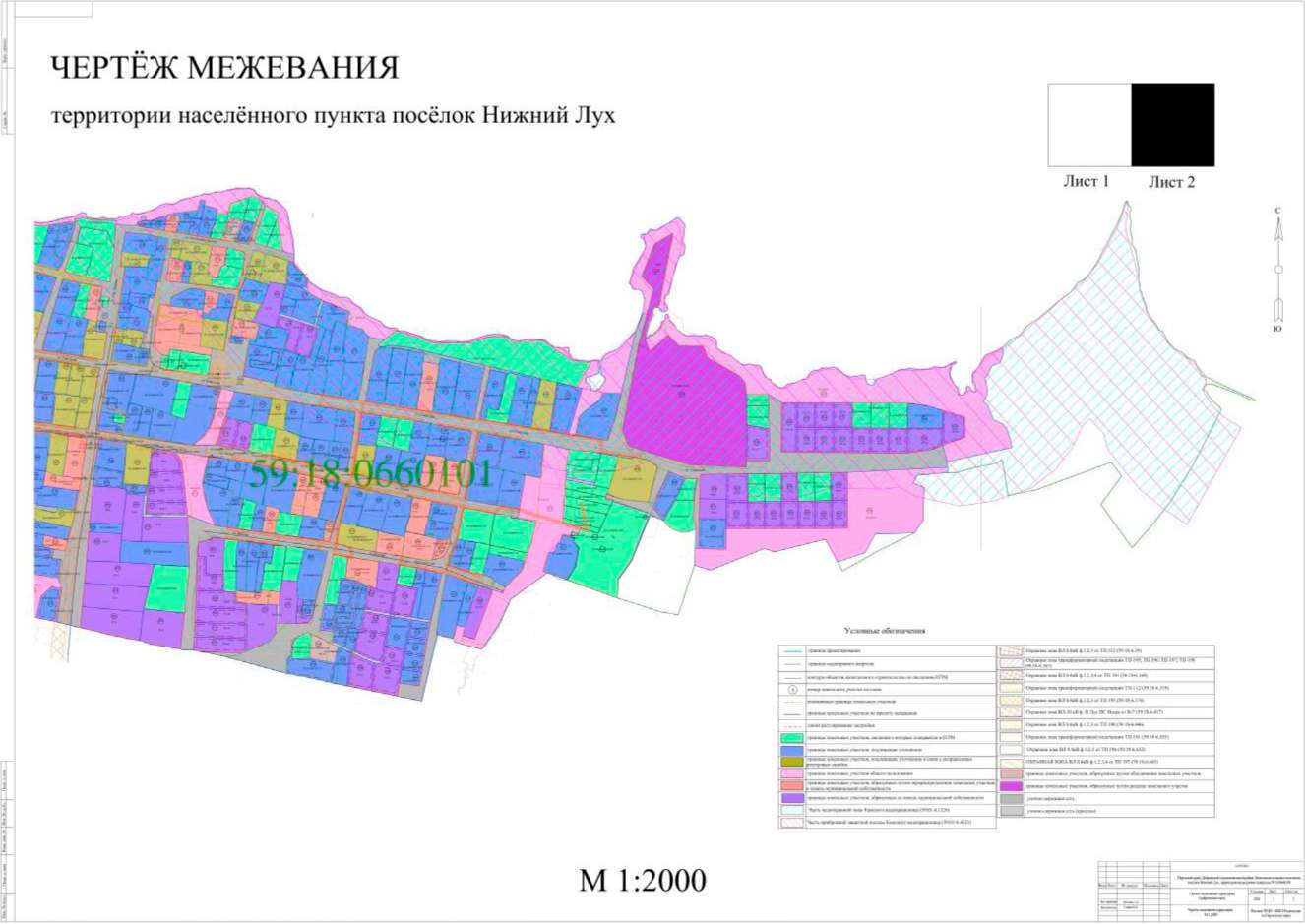 № томаОбозначениеНаименованиеПримечание14-2019-ПМТекстовая часть проекта межевания14-2019-ПМГрафическая часть проекта межевания№ и/иНаименованиеЛистТекстовая частьСостав проекта. Содержание2Пояснительная записка31Общие сведения32Характеристика территории73Описание предлагаемых проектных решений124Ведомость координат поворотных точек границ красных линий и земельных участков165Установление публичных сервитутов, обременений396Ведомость координат поворотных точек границ формируемых и изменяемых земельных участков407Экспликация земельных участков фактического землепользования1448Экспликация проектируемых земельных участков2889Основные технико-экономические показатели проекта межевания территории381Графическая часть3821Чертёж красных линий3832План фактического землепользования М 1:20003843Чертеж межевания территории М 1:20003865918:066010192,59:18:0660101:101,59:18:0660101:101,59:18:0660101:101,59:18:0660101:123,5918:0660101:153,5918:0660101154,5918:0660101159,59:18:0660101:162,5918:0660101:165,5918:0660101168,5918:0660101171,59:18:0660101:173,5918:0660101:174,5918:0660101175,5918:0660101209,59:18:0660101:212,5918:0660101:213,5918:0660101215,5918:0660101232,59:18:0660101:233,5918:0660101:263,5918:0660101264,5918:0660101265,59:18:0660101:266,5918:0660101:286,5918:0660101311,5918:0660101313,59:18:0660101:314,5918:0660101:315,5918:0660101316,5918:0660101337,59:18:0660101:340,5918:0660101:344,5918:0660101346,5918:0660101347,59:18:0660101:349,5918:0660101:357,5918:0660101358,5918:0660101361,59:18:0660101:363,5918:0660101:368,5918:0660101369,5918:0660101373,59:18:0660101:377,5918:0660101:379,5918:0660101384,59:18:0660101:39,59:18:0660101:39,59:18:0660101:39,59:18:0660101:399,5918:0660101:406,5918:0660101415,5918:0660101418,59:18:0660101:420,5918:0660101:448,5918:0660101451,5918:0660101456,59:18:0660101:458,5918:0660101:466,5918:0660101473,5918:0660101481,59:18:0660101:482,5918:0660101:483,5918:0660101486,5918:0660101487,59:18:0660101:490,5918:0660101:491,5918:0660101492,5918:0660101493,59:18:0660101:494,5918:0660101:495,5918:0660101499,5918:0660101501,59:18:0660101:502,5918:0660101:509,5918:0660101511,5918:0660101512,59:18:0660101:515,5918:0660101:516,5918:0660101518,59:18:0660101:519,59:18:0660101:519,59:18:0660101:519,59:18:0660101:52,5918:0660101:521,5918:0660101522,59:18:0660101:527,59:18:0660101:527,59:18:0660101:527,59:18:0660101:53,5918:0660101:532,5918:0660101534,5918:0660101535,59:18:0660101:538,5918:0660101:539,5918:0660101540,5918:0660101541,59:18:0660101:542,5918:0660101:542,5918:0660101543,5918:0660101544,59:18:0660101:545,5918:0660101:550,5918:0660101552,5918:0660101558,59:18:0660101:559,5918:0660101:561,5918:0660101565,5918:0660101566,59:18:0660101:567,5918:0660101:573,5918:0660101576,5918:0660101578,59:18:0660101:583,5918:0660101:584,5918:0660101585,5918:0660101586,59:18:0660101:590,5918:0660101:622,5918:066010165,59:18:0660101:662,59:18:0660101:662,59:18:0660101:662,59:18:0660101:675,5918:0660101:684,5918:066010184,59:18:0660101:562 на59:18:0660101:562 на59:18:0660101:562 наместности не идентифицированы. Вместности не идентифицированы. Вместности не идентифицированы. Вномер точкиXY1601507.682235935.932601485.992235906.973601482.472235909.864601503.942235938.535601496.862235948.436601504.122235960.077601461.112236029.408601472.972236043.149601474.742236048.2710601475.272236055.8811601473.852236064.9712601465.352236078.2413601476.332236091.8614601452.962236142.4015601462.262236159.2116601475.972236168.4917601483.502236172.9118601488.362236181.7719601486.152236201.6620601461.372236205.6421601463.322236245.0322601463.372236255.4223601465.832236273.2424601465.192236278.4225601465.772236283.6626601456.352236288.5327601451.492236293.6528601450.102236294.4729601447.472236293.6730601429.512236302.7931601434.232236388.9532601435.922236389.9033601440.532236390.1134601463.342236385.8135601489.632236379.4036601534.242236443.6937601541.002236454.8838601554.812236475.6139601576.082236510.8540601599.012236496.7341601599.652236427.3742601597.102236401.2743601604.892236399.5144601605.812236403.0745601607.552236454.4346601608.722236503.8947601609.932236600.7948601603.992236652.3349601587.342236712.2950601556.502236797.0551601484.062236995.0452601470.592237040.5653601448.842237164.2354601456.982237166.1055601445.722237215.7156601436.632237214.8957601435.572237225.5458601434.382237242.5059601432.282237297.3260601432.302237327.6261601536.942237351.0862601543.362237322.0463601507.752237162.9164601505.162237139.3865601507.402237086.6466601521.912237079.9067601526.642237049.3968601515.912237041.3069601560.442236884.9770601594.222236834.9271601646.262236721.4972601664.232236724.2973601704.292236639.4374601671.152236603.7075601663.452236589.2476601641.942236570.2777601642.322236561.5378601658.112236560.4279601678.022236585.0780601674.742236592.0281601678.782236593.9282601681.332236588.4383601702.632236599.9884601696.192236620.0485601708.572236627.6686601715.872236612.9587601762.462236509.4488601768.072236471.9089601759.812236422.1790601732.502236426.6691601730.542236350.6792601745.432236347.2393601701.202236240.021601507.682235935.9394601429.602237412.6995601403.692237500.3596601390.882237542.6197601368.152237621.0798601419.292237639.3599601427.312237603.19100601428.322237553.62101601441.802237513.03102601460.372237488.07103601474.132237462.94104601485.242237465.91105601492.142237427.42106601497.732237396.68107601541.282237404.82108601541.242237388.44109601545.082237376.34110601549.042237372.52111601543.962237364.51112601450.102237338.22ИЗ601430.052237359.981 и601428.632237381.43115601438.642237384.4194601429.602237412.69116601396.902237858.37117601390.612237820.07118601388.902237800.81119601394.802237781.65120601401.992237758.93121601408.942237740.59122601415.852237717.80123601418.842237693.54124601428.682237672.58125601429.842237668.85126601419.862237648.73127601366.942237626.70128601364.802237633.17129601346.332237701.34130601308.982237837.48131601326.672237846.46132601391.132237867.77133601395.162237866.57116601396.902237858.37134601306.452237848.33135601318.952237852.13136601358.982237867.61137601386.032237876.89138601401.962237867.12139601404.052237884.86140601401.802237887.42141601399.432237941.38142601348.812237937.93143601287.592237930.79144601296.202237889.57145601297.562237885.94134601306.452237848.33146601490.062236937.83147601533.882236824.93148601541.482236802.40149601581.582236683.60150601559.102236678.04151601547.772236695.31152601523.622236699.76153601512.322236736.20154601507.482236742.30155601429.522236724.16156601285.072236681.32157601286.742236673.07158601457.362236723.61159601451.422236674.05160601443.292236648.55161601381.292236630.29162601343.072236622.22163601302.132236610.25164601304.332236600.99165601297.122236598.90166601290.222236595.23167601275.232236590.04168601274.872236591.44169601264.972236625.72170601195.642236608.44171601185.272236657.20172601255.082236680.38173601253.652236686.61174601184.252236670.71175601171.142236731.24176601166.272236774.28177601226.112236802.00178601259.172236814.29179601266.302236789.90180601282.682236792.58181601274.652236826.67182601307.052236845.66183601318.422236814.77184601328.642236818.93185601313.932236849.79146601490.062236937.83186601165.742236711.80187601182.592236633.08188601152.042236626.90189601158.652236589.85190601138.312236585.38191601131.372236626.88192601037.182236591.76193601016.472236646.95194601105.582236682.06186601165.742236711.80195601400.442237262.68196601372.742237247.24197601362.782237240.92198601385.962237133.49199601377.022237132.26200601374.732237143.73201601354.052237225.85202601287.092237211.71203601260.092237203.98204601265.812237167.66205601262.742237167.18206601268.162237128.25207601266.982237108.57208601265.402237090.76209601244.172237007.80210601336.592236882.82211601381.552236899.52212601424.092236920.12213601445.182236942.99214601463.262236981.66215601451.222236993.87216601431.012237056.66217601436.642237102.10218601444.522237106.82219601439.112237149.30220601417.252237260.23195601400.442237262.68221601356.182237611.74222601280.912237586.36223601204.792237559.86224601218.292237472.12225601225.182237427.46226601238.062237346.26227601305.912237361.48228601419.622237383.01229601402.612237445.48230601395.332237470.59221601356.182237611.74231601296.342237834.10232601315.732237764.67233601333.702237699.47234601344.542237663.13235601355.992237620.93236601336.992237614.78237601308.652237604.10238601203.442237569.65239601195.792237614.64240601174.242237752.36241601168.192237791.92242601233.482237810.95231601296.342237834.10243601293.382237845.21244601279.102237916.50245601262.972237913.54246601260.502237929.05247601241.132237925.35248601243.282237911.67249601218.152237907.24250601215.362237924.03251601197.132237921.17252601196.552237925.28253601147.532237918.06254601159.362237842.58255601165.402237808.32256601233.432237826.65243601293.382237845.21257601355.872238181.80258601394.342238193.56259601434.452238205.55260601443.382238187.81261601429.922238147.77262601410.322238144.00263601412.692238123.10264601420.262238124.53265601426.712238100.57266601435.092238102.41267601436.582238093.54268601417.772238088.84269601412.522238045.88270601409.102238033.55271601399.292238005.26272601399.452237991.67273601395.292237979.55274601388.682237983.49275601385.002238003.13276601380.752238028.69277601377.272238049.65278601360.052238155.75257601355.872238181.80279601402.472238232.03280601135.052237996.04281601137.032237982.57282601145.722237932.64283601177.382237936.99284601205.082237940.84285601315.972237957.75279601316.232237949.38601343.532237951.70286601378.032237958.59287601373.322237998.85288601366.322238034.70289601318.632238026.47290601300.202238023.27291601287.722238020.70292601288.582238015.82293601260.542238011.25294601232.442238003.31295601168.172237990.50296601166.552238001.12297601135.052237996.04298299601365.182238044.72300601332.562238038.96301601290.562238031.69302601273.572238160.96303601311.402238170.87304601343.052238173.83286601349.402238142.28601365.182238044.72305601135.052237996.04306601137.032237982.57307601145.722237932.64308601177.382237936.99309601205.082237940.84310601315.972237957.75311601316.232237949.38305601343.532237951.70312601156.502238025.14313601132.322238021.33314601127.312238052.58315601118.982238106.76316601154.732238112.62317601167.852238114.95318601163.872238136.20319601217.282238144.77320601264.322238155.68321601266.962238144.14322601264.382238143.56323601267.612238128.24324601272.702238102.94325601276.232238084.19326601275.742238071.91327601259.122238040.78328601244.982238039.10329601248.052238019.70330601209.542238013.62331601172.002238007.73312601156.502238025.14332601173.442238180.67333601186.142238182.97334601188.092238171.47335601175.102238168.88336601178.292238146.25337601222.792238154.72338601273.032238165.00339601295.332238174.73340601345.672238189.54879601339.322238211.54341601326.982238252.08342601323.152238263.00343601321.262238263.03344601293.442238288.14345601276.992238286.50346601266.872238291.57347601256.162238311.06348601234.202238363.39349601211.682238357.90350601202.882238385.87351601188.872238397.56352601155.272238392.69353601097.622238383.50354601074.062238379.02355601086.252238299.76356601094.432238256.05357601100.142238227.07358601105.412238228.54359601118.182238170.64332601173.442238180.67360601137.642238607.64361601135.292238617.53362601040.312238597.41363601036.882238616.27364601031.762238646.98365601012.642238758.04366601001.972238829.34367601039.712238841.49368601086.822238853.47369601088.592238821.16370601098.322238773.00371601142.252238798.89372601146.162238765.69373601164.492238737.22374601182.462238710.33375601179.102238660.56376601188.742238645.78377601190.092238619.33378601178.412238580.33379601178.142238518.15380601182.412238501.42381601200.162238446.88382601174.352238415.1 1383601158.762238407.87384601083.042238393.43385601072.012238391.54386601057.342238485.00387601039.712238588.42360601137.642238607.64388600965.162239121.01389600965.222239079.76390600953.742239079.58391600957.792238977.82392600991.222238868.05393601019.552238855.64394601173.202238884.96395601275.042238911.70396601298.262238890.31397601356.622238913.64398601376.312238947.08399601245.512238922.26400601241.022238911.03401601197.622238896.58402601183.942238897.52403601162.822238904.86404601191.802238938.05405601172.972238957.67406601172.132239001.38407601151.122239009.39408601118.322239067.57409601107.042239077.29410601085.002239080.0041 1601085.002239119.00412601023.102239120.88388600965.162239121.01413600979.322239370.39414600980.712239142.28415601070.452239143.35416601069.332239370.83417601064.952239403.83418601056.082239433.68419601044.452239474.29420601007.472239474.57421600985.002239414.04413600979.322239370.39422601159.032236799.32423601258.882236837.47424601301.212236858.24425601317.572236873.55426601304.252236895.23427601287.922236887.63428601284.952236892.46429601257.792236891.84430601242.432236889.69431601243.382236885.20432601220.462236872.37433601214.942236898.27434601242.442236905.38435601242.122236900.46436601266.112236901.03437601276.992236906.86438601292.982236913.59439601275.142236947.40440601242.182236986.52441601149.042236983.38442601147.942236939.40443601151.702236919.30444601137.692236917.23445601138.972236892.73446601157.282236893.38447601164.182236860.40448601143.392236855.74422601159.032236799.32449601250.742237166.48450601243.752237203.17451601223.322237328.21452601162.022237316.73453601104.672237305.88454601131.022237106.60455601144.892236998.14456601232.122237006.62457601249.592237125.96458601254.862237133.09449601250.742237166.48459601221.332237337.96460601214.152237395.33461601209.342237424.49462601190.192237535.24463601187.332237553.63464601167.932237547.85465601071.682237516.89466601082.352237435.75467601087.142237402.27468601091.622237377.26469601102.302237319.23470601162.942237326.20459601221.332237337.96471601150.012237794.45472601170.092237667.99473601185.752237565.20474601117.272237545.07475601079.412237535.57Alb601068.532237540.99All601059.812237605.04478601047.242237701.68479601038.102237778.88480601066.962237783.65481601068.292237776.72471601150.012237794.45482601131.972237911.15483601149.952237804.09484601037.722237784.08485601026.152237859.94486601021.472237890.94487601077.492237901.82482601131.972237911.15488601129.562237927.30489601053.162237913.73490601019.442237908.04491601008.722237969.71492601004.642237999.00493600993.272238080.52494601020.502238111.29495601096.412238130.85496601110.772238054.23488601129.562237927.30497601090.072238155.13498601083.692238193.27499601056.662238352.56500601052.402238374.44501600997.682238366.88502600943.992238358.45503600954.942238310.79504600958.122238298.08505600958.662238298.20506600958.662238297.67507600958.262238297.58508600966.052238266.92509600974.652238221.82510600994.252238122.33511601044.912238138.50497601090.072238155.13512601018.332238583.62513601026.552238541.67514601032.422238509.74515601037.682238479.95516601052.042238385.16517600994.672238377.43518600941.212238368.72519600934.742238399.39520600909.542238524.71521600903.422238559.71522600960.322238571.86512601018.332238583.62523600995.752238713.44524601017.252238595.56525600960.232238583.97526600895.022238571.30527600884.942238627.80528600877.852238669.65529600939.482238680.35530600933.452238708.17523600995.752238713.44531600985.482238759.72532600948.012238753.42533600931.632238752.99534600853.912238748.07535600843.472238781.34536600833.552238775.15537600837.082238764.54538600827.412238761.56539600831.772238748.65540600814.692238738.02541600798.962238722.33542600766.112238712.62543600749.902238756.54544600716.922238846.67545600752.032238848.25546600787.182238872.56547600869.872238906.17548600898.932238825.06549600904.242238826.92550600895.302238857.30551600890.542238902.08552600911.702238908.58553600954.262238919.73554600962.282238910.00555600968.002238897.90556600972.722238873.50557600982.742238794.02531600985.482238759.72558600880.522238910.54559600857.262238930.67560600850.052238936.12561600843.982238942.79562600838.642238953.86563600835.732238963.51564600836.592238975.09565600842.202238988.57566600862.032238983.84567600894.032238984.82568600932.792238991.12569600933.312238970.70570600945.372238938.88558600880.522238910.54571600843.092239262.65572600894.102239262.45573600944.202239262.22574600940.692238996.29575600806.212238992.71576600805.342239043.39577600841.962239043.65578600842.312239144.00579600842.652239233.33571600843.092239262.65580601163.862236729.39581601153.962236803.18582601096.312236844.77583601022.012236885.03584601022.952236747.40585601020.302236740.27586601017.192236735.29587601012.782236732.05588601001.632236719.79589601000.142236707.22590600995.582236704.53591601014.292236656.89592601114.182236695.96593601142.942236708.83580601163.862236729.39594601109.522236857.34595601123.382236858.37596601124.112236908.83597601120.872236939.16598601044.582236926.95599601049.042236897.68594601109.522236857.34600601132.582236954.89601601124.942237045.61602601093.392237263.01603601087.382237303.21604601055.392237297.74605600962.392237283.78606600965.872237254.78607600976.482237186.84608600992.032237083.92609601001.532237025.92610601004.372236992.34611600995.162236978.36612600994.382236930.78613601073.572236941.69600601132.582236954.89614601086.132237315.37615601066.872237455.57616601061.222237496.02617601057.792237515.31618601029.702237508.15619600982.022237492.64620600934.362237480.47621600938.192237450.31622600951.132237359.18623600961.102237293.84624601020.122237303.59614601086.132237315.37625600891.682237764.17626600910.462237638.22627600929.012237499.42628600967.812237509.17629601055.062237530.97630601042.692237616.09631601025.432237751.37632601022.742237773.74633600951.392237770.28625600891.682237764.17634600834.962237046.31635600838.502237022.29636600842.172237005.35637600849.752236978.24638600877.402236932.63639600919.822236937.92640600976.442236942.60641600984.682236959.54642600987.722236989.08643600981.452237039.58644600978.732237058.88645600961.442237170.39646600954.982237211.06647600938.802237306.22648600919.132237440.10649600904.592237436.98650600876.652237430.27651600857.312237425.32652600824.882237415.64653600823.412237424.40654600736.702237399.86655600804.652237159.53656600814.242237161.65657600846.402237047.00634600834.962237046.31658600829.292237041.59659600801.502237140.39660600791.962237138.28661600718.732237397.28662600664.612237384.57663600673.932237346.39664600676.692237342.82665600684.452237331.04666600704.752237304.20667600705.782237288.22668600705.782237282.84669600703.622237273.39670600702.512237271.75671600705.582237267.75672600701.772237240.09673600699.012237223.56674600698.712237213.20675600698.792237211.00676600739.392237067.39677600757.462237041.87678600768.172237032.13679600767.722237018.97658600829.292237041.59680600683.052237744.66681600769.482237749.17682600774.882237663.56683600791.562237665.30684600794.022237642.46685600834.122237646.67686600832.992237665.14687600817.742237664.03688600815.262237682.22689600782.282237679.80690600779.102237719.01691600785.032237754.17692600844.152237759.54693600875.462237761.84694600886.082237688.97695600906.032237536.53696600917.812237454.00697600839.012237433.89698600829.622237477.38699600814.292237474.18700600808.082237497.86701600788.672237497.54702600797.072237465.01703600821.992237466.21704600828.122237431.06705600763.392237414.92706600713.742237417.29707600699.702237496.04708600733.792237496.64709600730.062237526.98710600725.222237555.43711600711.172237553.85712600708.232237581.61713600695.762237580.29714600682.302237666.40715600688.842237667.57716600684.612237691.96717600684.222237698.20718600684.532237704.75719600683.292237721.77720600682.882237731.12721600683.212237737.47680600683.052237744.66722600753.812237837.02723600755.542237822.56724600756.852237814.15725600764.322237766.02726600837.082237767.20727600862.342237768.67728600890.182237773.04729601021.272237781.86730601016.502237823.04731601006.052237888.10732600911.492237875.54733600877.882237868.86734600844.342237860.53735600802.442237849.53736600806.022237829.55737600789.682237825.78738600787.022237841.70722600753.812237837.02739600737.652237824.64740600734.702237843.27741600674.302237834.34742600681.892237797.08743600720.322237806.01739600737.652237824.64744601004.792237910.49745600954.832237902.88746600663.762237876.88747600656.832237908.10748600653.342237919.34749600650.782237931.83750600648.782237939.49751600647.712237946.85752600642.642237969.53753600641.492237981.75754600640.812237984.13755600639.452237988.85756600635.502237998.20757600631.612238015.54758600631.412238020.59759600624.582238057.63760600690.222238065.13761600773.682238073.98762600867.312238070.15763600915.722238065.27764600964.392238060.13765600980.722238048.94766600997.752237960.47744601004.792237910.49767600974.172238108.30768600968.302238145.46769600962.352238178.31770600933.412238313.10771600923.572238356.81772600885.462238346.62773600819.152238327.08774600830.202238244.95775600844.632238142.01776600848.472238120.48777600878.842238106.62778600911.972238098.75779600925.582238097.46780600943.242238100.95767600974.172238108.30781600882.952238556.52782600902.042238468.01783600896.792238466.92784600902.852238438.51785600920.122238364.54786600853.452238346.02787600815.802238338.06788600810.052238355.76789600806.142238376.17790600784.162238503.69791600790.912238532.94792600812.632238543.49793600822.842238545.42794600823.402238542.86781600882.952238556.52796600769.352238675.44797600736.632238644.44798600747.332238626.97799600750.992238622.14800600753.572238622.39801600763.332238591.61802600760.102238590.57803600776.402238540.48804600789.142238543.68805600823.792238556.87806600829.172238558.42807600880.582238568.33808600878.182238582.84809600865.902238654.08810600854.972238699.66811600812.612238689.72796600769.352238675.44812600801.522238323.13813600812.182238250.92814600810.402238249.54815600823.562238150.46816600827.602238114.83817600822.582238110.40818600817.942238089.66819600622.932238081.36820600620.442238093.07821600617.162238168.39822600621.162238176.92823600638.832238218.26824600652.602238229.51825600672.152238230.48826600670.802238293.49827600767.782238315.20812600801.522238323.13828600569.992238306.57829600564.142238330.64830600558.552238358.38831600553.912238381.42832600540.332238448.79833600564.112238452.75834600558.562238488.90835600672.662238508.96836600762.282238529.57837600772.712238484.97838600777.422238454.00839600793.622238349.48840600796.792238333.97841600707.632238316.54842600659.852238308.76843600655.982238334.66844600634.632238331.78845600655.332238288.12846600642.172238258.27847600615.462238258.61848600603.752238249.24849600581.162238249.21850600574.982238282.66828600569.992238306.57851600732.422238622.17852600760.932238536.90853600693.942238525.70854600651.282238519.62855600644.422238550.18856600668.202238555.62857600664.312238570.83858600649.272238566.69859600643.282238588.73851600732.422238622.17860601259.762237206.98861601286.162237214.48862601309.562237221.33863601348.212237233.06864601354.422237238.94865601353.222237241.53866601413.242237275.28867601406.982237310.23868601415.322237311.38869601407.222237364.95870601395.432237363.11871601341.752237353.39872601342.402237350.06873601341.902237349.99874601341.262237353.31875601296.142237345.52876601239.742237332.53877601254.512237238.54878601257.482237220.54860601259.762237206.98номер точкиXY12359:18:0660101:50059:18:0660101:50059:18:0660101:5001601730,542236350,672601730,332236401,693601726,962236402,404601722,642236402,905601714,202236404,206601705,822236404,827601695,662236405,888601687,202236407,319601685,172236379,7210601676,882236382,1611601674,922236376,7412601670,882236365,621601730,542236350,6759:18:0660101:49859:18:0660101:49859:18:0660101:4981601732.502236426.662601730.332236401.693601726.962236402.404601722.642236402.905601714.202236404.206601705.822236404.827601695.662236405.888601687.202236407.319601685.172236379.7210601679.152236381.4911601605.812236403.0712601607.552236454.4313601694.222236433.8014601702.282236432.301601732.502236426.6659:18:0660101:48959:18:0660101:48959:18:0660101:4891601599,012236496,732601599,652236427,373601579,792236428,314601570,212236431,565601557,992236436,696601535,352236445,527601541,002236454,888601554,812236475,619601576,082236510,8510601599,012236496,7359:18:0660101:49759:18:0660101:49759:18:0660101:4971601763.952236447.222601759.392236422.243601732.502236426.664601702.282236432.305601694.222236433.806601607.552236454.437601608.322236477.758601627.182236474.719601673.192236465.8410601718.312236456.721601763.952236447.2259:18:0660101:49659:18:0660101:49659:18:0660101:4961601763.952236447.222601767.752236471.913601758.382236474.204601746.622236476.025601731.342236484.706601701.112236495.087601700.852236488.468601608.722236503.899601608.322236477.7510601627.182236474.7111601673.192236465.8412601718.312236456.721601763.952236447.2259:18:0660101:61059:18:0660101:61059:18:0660101:6101601767.752236471.912601763.162236499.053601754.762236525.154601701.052236523.805601701.112236495.086601731.342236484.707601746.622236476.028601758.382236474.201601767.752236471.9159:18:0660101:61559:18:0660101:61559:18:0660101:6151601608.722236503.892601608.962236521.353601643.762236525.144601647.402236524.445601681.872236523.516601701.052236523.807601701.112236495.088601700.852236488.461601608.722236503.8959:18:0660101:61659:18:0660101:61659:18:0660101:6161601754.762236525.152601738.292236562.713601680.722236561.074601681.872236523.515601701.052236523.801601754.762236525.1559:18:0660101:61359:18:0660101:61359:18:0660101:6131601681.872236523.512601680.722236561.073601658.112236560.424601642.322236561.535601642.472236555.316601609.432236555.017601608.962236521.358601643.762236525.149601647.402236524.441601681.872236523.5159:18:0660101:61859:18:0660101:61859:18:0660101:6181601738.292236562.712601715.872236612.953601708.572236627.664601696.192236620.045601702.632236599.986601681.332236588.437601678.782236593.928601674.742236592.029601678.802236583.4110601673.922236579.6311601658.112236560.4212601680.722236561.071601738.292236562.7159:18:0660101:61159:18:0660101:61159:18:0660101:61112236589.24601663.4522236576.06601648.4732236572.07601641.8642236561.53601642.3252236555.31601642.4762236555.01601609.4372236600.79601609.9382236602.85601659.4812236589.24601663.4559:18:0660101:61259:18:0660101:61259:18:0660101:6121601663.452236589.242601671.152236603.703601679.202236616.114601691.252236628.965601704.292236639.436601689.922236665.247601672.442236665.408601645.252236660.219601644.012236659.9710601659.482236602.851601663.452236589.2459:18:0660101:61459:18:0660101:61459:18:0660101:6141601644.012236659.972601603.992236652.333601609.932236600.794601659.482236602.851601644.012236659.9759:18:0660101:60959:18:0660101:60959:18:0660101:6091601689,922236665,242601664,232236724,293601646,262236721,494601626,292236718,375601645,252236660,216601647,802236660,707601672,442236665,401601689,922236665,2459:18:0660101:61759:18:0660101:61759:18:0660101:6171601626,292236718,372601587,342236712,293601603,992236652,334601645,252236660,211601626,292236718,3759:18:0660101:48859:18:0660101:48859:18:0660101:4881601556,502236797,052601596,412236812,373601602,932236814,874601594,222236834,925601586,822236844,996601574,362236858,757601558,112236885,538601551,122236902,459601545,722236929,0310601515,912237041,3011601474,632237027,5412601484,062236995,041601556,502236797,0559:18:0660101:212859:18:0660101:212859:18:0660101:21281601521,112237048,182601526,642237049,393601521,912237079,904601513,862237079,785601518,132237075,116601518,082237063,077601521,112237048,1859:18:0660101:63959:18:0660101:63959:18:0660101:6391601470,992237040,622601465,432237073,283601503,862237079,644601513,862237079,785601518,132237075,116601518,082237063,077601521,112237048,188601511,002237045,979601500,202237048,991601470,992237040,62:ЗУ1:ЗУ1:ЗУ11601507,402237086,642601503,492237134,793601498,992237134,124601458,892237128,035601456,422237127,716601464,172237079,191601507,402237086,64:ЗУ2:ЗУ2:ЗУ21601503,492237134,792601502,822237139,153601505,162237139,384601504,482237149,705601501,862237149,326601497,212237148,637601454,192237142,278601456,422237127,719601458,892237128,0310601498,992237134,121601503,492237134,7959:18:0660101:48059:18:0660101:48059:18:0660101:4801601464,332237167,682601473,172237169,333601479,042237170,054601487,012237171,525601491,262237172,096601496,142237172.757601508,532237174,238601507,752237162,919601500,372237161,6810601451,122237153,99II601448,842237164,2312601460,352237166,831601464,332237167,6859:18:0660101:47959:18:0660101:47959:18:0660101:4791601508,532237174,232601512,782237196,223601454,822237190,564601460,352237166,835601464,332237167,686601473,172237169,337601479,042237170,058601487,012237171,529601496,142237172,751601508,532237174,2359:18:0660101:47859:18:0660101:47859:18:0660101:4781601445,722237215,712601451,712237190,263601454,822237190,564601512,782237196,225601516,792237219,106601450,972237215,921601445,722237215,7159:18:0660101:47759:18:0660101:47759:18:0660101:4771601516,792237219,102601520,282237234,313601435,572237225,544601436,632237214,895601445,722237215,716601450,972237215,921601516,792237219,1059:18:0660101:47659:18:0660101:47659:18:0660101:4761601523,442237247,982601520,282237234,313601435,572237225,544601434,972237235,011601523,442237247,9859:18:0660101:47559:18:0660101:47559:18:0660101:4751601524,702237254,052601523,442237247,983601434,972237235,014601434,562237239,971601524,702237254,0559:18:0660101:47459:18:0660101:47459:18:0660101:4741601434,392237242,502601434,562237239,973601524,702237254,054601529,472237271,535601526,592237271,166601500,842237267,477601457,822237261,318601460,272237246,231601434,392237242,5059:18:0660101:228359:18:0660101:228359:18:0660101:22831601529,472237271,532601543,362237322,043601500,102237312,754601500,842237267,475601526,592237271,161601529,472237271,5359:18:0660101:228459:18:0660101:228459:18:0660101:22841601432,282237297,322601457,252237303,203601457,822237261,314601460,272237246,235601434,392237242,501601432,282237297,3259:18:0660101:60559:18:0660101:60559:18:0660101:6051601543,362237322,042601536,942237351,083601484,682237336,364601490,032237310,505601500,102237312,751601543,362237322,0459:18:0660101:60459:18:0660101:60459:18:0660101:6041601490,032237310,502601484.682237336,363601467,052237331,394601457,882237330,505601432,302237327,626601432,282237297,327601457,252237303,208601490,032237310,5059:18:0660101:47259:18:0660101:47259:18:0660101:4721601449,662237387,692601541,282237404,823601541,242237388,444601545,082237376,345601549,042237372,526601543,962237364,517601512,012237355,798601512,012237355,799601512,012237355,7910601458,812237341,0311601446,762237342,2712601430,052237359,9813601428,632237381,431601449,662237387,6959:18:0660101:212759:18:0660101:212759:18:0660101:21271601492.152237427.522601496.122237402.993601460.942237396.784601455.562237419.465601467.252237421.261601492.152237427.5259:18:0660101:47159:18:0660101:47159:18:0660101:4711601429.912237412.442601439.632237415.303601445.102237415.274601455.562237419.465601460.942237396.786601441.112237389.847601436.532237391.061601429.912237412.4459:18:0660101:58759:18:0660101:58759:18:0660101:5871601474.132237462.942601460.372237488.073601441.802237513.034601430.522237509.545601403.682237500.366601419.442237447.737601432.052237451.958601440.962237454.261601474.132237462.9459:18:0660101:46859:18:0660101:46859:18:0660101:4681601441,802237513,032601428,322237553,623601405,262237546,864601390,882237542,615601403,682237500,366601430,522237509,541601441,802237513,0359:18:0660101:46559:18:0660101:46559:18:0660101:4651601427,312237603,192601419,292237639,353601368,152237621,074601375,082237597,815601377,692237588,886601377,692237588,887601393,242237593,718601400,752237595,761601427,312237603,1959:18:0660101:46159:18:0660101:46159:18:0660101:4611601415,852237717,802601408,942237740,593601389,102237735,864601380,162237734,225601359,762237729,486601350,402237727,097601340,202237724,688601346,332237701,349601352,132237703,0310601361,132237706,3011601361,372237706,391601401,802237715,5059:18:0660101:45959:18:0660101:45959:18:0660101:4591601394,802237781,652601374,362237778,483601347,602237773,064601328,112237768,455601333,272237749,696601337,912237750,967601345,102237752,708601351,222237754,029601364,322237756,5210601396,702237764,6011601399,922237765,481601394,802237781,6559:18:0660101:45759:18:0660101:45759:18:0660101:4571601319,632237799,352601308,982237837,483601326,672237846,464601328,152237846,955601334,842237826,256601372,382237835,077601393,772237839,228601390,612237820,079601377,062237816,5910601361,232237812,521601319,632237799,3559:18:0660101:58859:18:0660101:58859:18:0660101:5881601393,772237839,222601396,902237858,373601395,162237866,574601391,132237867,775601328,152237846,956601334,842237826,251601372,382237835,0759:18:0660101:212959:18:0660101:212959:18:0660101:21291601348,862237938,142601391,342237940,383601399,432237941,384601400,122237918,825601401,802237887,426601404,052237884,867601401,962237867,128601387,602237877,569601379,702237926,281601348,862237938,1459:18:0660101:45459:18:0660101:45459:18:0660101:4541601297,562237885,942601287,702237930,783601348,862237938,144601379,702237926,285601387,602237877,566601358,452237869,827601352,502237894,408601349,522237900,269601315,952237892,6410601316,112237891,4411601313,902237890,7712601313,902237889,5413601308,822237888,7114601301,982237887,121601297,562237885,9459:18:0660101:59259:18:0660101:59259:18:0660101:5921601581,582236683,602601559,042236747,093601512,322236736,204601523,622236699,765601547,772236695,316601559,102236678,047601581,582236683,601601581,582236683,6059:18:0660101:231259:18:0660101:231259:18:0660101:23121601541,482236802,402601557,112236754,543601507,482236742,304601497,782236740,935601485,892236763,656601520,982236794,551601541,482236802,4059:18:0660101:224659:18:0660101:224659:18:0660101:22461601343,072236622,222601324,922236683,823601286,742236673,074601295,372236636,965601298,002236625,946601299,152236622,807601302,132236610,258601306,082236611,401601343,072236622,2259:18:0000000:19659:18:0000000:19659:18:0000000:1961601302,132236610,252601299,152236622,803601298,002236625,944601295,372236636,965601265,332236626,796601267,702236616,267601268,092236614,698601274,872236591,449601275,232236590,0410601290,222236595,2311601297,122236598,9012601304,332236600,991601302,132236610,2559:18:0660101:53759:18:0660101:53759:18:0660101:5371601254,172236680,172601236,202236673,833601249,122236621,984601265,332236626,795601258,562236659,886601256,862236666,821601254,172236680,1759:18:0660101:53659:18:0660101:53659:18:0660101:5361601249,122236621,982601236,202236673,833601218,062236667,784601230,872236617,301601249,122236621,98:ЗУЗ:ЗУЗ:ЗУЗ1601218,062236667,782601230,872236617,303601195,642236608,444601 185,272236657,201601218,062236667,78ЗУ4ЗУ4ЗУ41601360.312236807.842601407.162236826.483601414.372236778.214601403.752236775.645601372.942236768.581601360.312236807.84ЗУ5ЗУ5ЗУ51601415.462236851.922601417.862236845.533601418.902236845.554601427.042236849.505601433.612236829.826601424.292236828.647601407.162236826.488601360.312236807.849601355.232236823.4710601357.822236824.6811601401.972236845.4212601410.892236849.721601415.462236851.9259:18:0660101:59759:18:0660101:59759:18:0660101:5971601314.292236849.902601317.642236842.083601328.642236818.934601331.702236812.485601331.702236812.486601337.772236815.267601357.822236824.688601401.972236845.429601410.892236849.7210601395.552236890.181601314.292236849.90ЗУ6ЗУ6ЗУ61601331.702236812.482601337.772236815.263601355.232236823.474601360.312236807.845601372.942236768.586601333.472236756.627601318.422236814.778601328.642236818.931601331.702236812.48ЗУ7ЗУ7ЗУ71601282.682236792.582601280.882236800.243601318.422236814.774601333.472236756.625601326.052236754.376601327.272236750.337601295.472236745.361601282.682236792.58ЗУ8ЗУ8ЗУ81601318.422236814.772601307.052236845.663601274.652236826.674601280.882236800.241601318.422236814.7759:18:0660101:53359:18:0660101:53359:18:0660101:5331601300,402236692,092601281,642236743,203601243,642236737,424601243,642236737,425601247,472236713,526601253,652236686,617601255,082236680,388601283,912236687,841601300,402236692,0959:18:0660101:223759:18:0660101:223759:18:0660101:22371601282,682236792,582601266,302236789,903601231,952236784,294601237,352236764,805601243,642236737,426601281,642236743,207601295,472236745,361601282,682236792,5859:18:0660101:69259:18:0660101:69259:18:0660101:6921601266,302236789,902601259,172236814,303601227,942236795,754601231,942236784,321601266,302236789,90ЗУ9ЗУ9ЗУ91601237.352236764.802601243.642236737.423601248.012236713.684601253.652236686.615601235.502236682.456601231.162236703.957601230.052236709.428601220.172236758.331601237.352236764.8059:18:0660101:62759:18:0660101:62759:18:0660101:6271601237,352236764,802601205,742236756,063601189,062236780,394601188,142236782,045601226,112236802,006601227,942236795,757601231,942236784,321601237,352236764,80ЗУ10ЗУ10ЗУ101601235.502236682.452601214.612236677.673601209.942236698.874601200.142236738.825601214.902236742.686601206.602236754.817601220.172236758.338601230.052236709.429601231.162236703.951601235.502236682.4559:18:0660101:52659:18:0660101:52659:18:0660101:5261601184,252236670,712601171,142236731,243601200,142236738,824601209,792236699,565601209,792236699,566601214,612236677,671601184,252236670,71ЗУ 11ЗУ 11ЗУ 111601152.042236626.902601167.482236630.173601182.592236633.084601165.742236711.805601152.342236704.846601138.862236698.237601145.762236661.298601 149.882236638.991601152.042236626.9059:18:0660101:66759:18:0660101:66759:18:0660101:6671601138,862236698,232601152,042236626,903601158,652236589,854601138,312236585,385601 131,402236626,896601129,892236635,967601125,202236659,898601119,932236688,941601138,862236698,2359:18:0660101:52059:18:0660101:52059:18:0660101:5201601119,932236688,942601105,622236681,963601112,612236654,934601120,422236624,335601131,402236626,896601129,892236635,967601125,202236659,891601 119,932236688,9459:18:0660101:66459:18:0660101:66459:18:0660101:6641601120,422236624,332601114,092236622,453601105,432236619,244601103,922236624,215601088,632236675,256601105,622236681,967601112,612236654,931601120,422236624,3359:18:0660101:51759:18:0660101:51759:18:0660101:5171601103,922236624,212601087,242236617,213601070,502236668,224601088,632236675,251601103,922236624,2159:18:0660101:51459:18:0660101:51459:18:0660101:5141601046,502236657,622601029,432236651,503601049,832236596,664601064,872236603,171601046,502236657,6259:18:0660101:51359:18:0660101:51359:18:0660101:5131601029,432236651,502601016,472236646,953601037,182236591,764601049,832236596,661601029,432236651,5059:18:0660101:64059:18:0660101:64059:18:0660101:6401601 114,182236695,962601142,942236708,833601163,862236729,394601157,432236775,045601 122,872236768,556601093,902236763,537601103,922236729,138601107,492236717,159601113,022236699,611601114,182236695,9659:18:0660101:50859:18:0660101:50859:18:0660101:5081601114,182236695,962601101,912236691,153601079,012236762,554601079,012236762,555601081,082236762,936601093,902236763,537601093,902236763,538601 103,922236729,139601107,342236717,6310601 113,022236699,611601114,182236695,9659:18:0660101:50759:18:0660101:50759:18:0660101:5071601101,912236691,152601079,012236762,553601060,452236756,744601083,042236683,771601101,912236691,1559:18:0660101:50659:18:0660101:50659:18:0660101:5061601083,042236683,772601070,942236679,043601048,772236753,574601060.452236756,741601083,042236683,7759:18:0660101:50559:18:0660101:50559:18:0660101:5051601048,772236753,572601036,172236750,073601058,752236674,294601070,942236679,041601048,772236753,5759:18:0660101:50459:18:0660101:50459:18:0660101:5041601036,172236750,072601022,952236747,403601047,332236669,814601058,752236674,291601036,172236750,0759:18:0660101:50359:18:0660101:50359:18:0660101:5031601022,952236747,402601020,302236740,273601017,192236735,294601012,782236732,055601012,782236732,056601001,632236719,797601000,142236707,228600995,582236704,539601014,292236656,8910601047,332236669,811601022,952236747,40:ЗУ12:ЗУ12:ЗУ121601157,432236775,042601153,962236803,183601118,682236828,634601122,872236768,551601 157,432236775,04:ЗУ13:ЗУ13:ЗУ131601077,172236804,942601096,312236844,773601118,682236828,634601122,872236768,555601093,902236763,536601081,082236762,931601079,102236784,71:ЗУ14:ЗУ14:ЗУ141601022,432236783,482601079,102236784,723601081,082236762,934601079,012236762,555601060,452236756,746601048,772236753,577601036,172236750,071601022,952236747,40:ЗУ15:ЗУ15:ЗУ151601022.432236783.482601022.442236821.543601047.342236820.724601077.172236804.945601079.102236784.721601022.432236783.48:ЗУ16:ЗУ16:ЗУ161601047,342236820,722601066,072236860,773601022,012236885,034601022,442236821,541601047,342236820,7259:18:0660101:42459:18:0660101:42459:18:0660101:4241601451,222236993,872601423,052236972,003601409,792236962,314601418,172236953,265601438,722236936,406601453,332236961,697601463,262236981,661601451,222236993,8759:18:0660101:210359:18:0660101:210359:18:0660101:21031601428.952237056.432601383.242237050.813601373.072237049.834601373.672237039.835601375.412237010.686601375.872237005.977601416.582237007.918601444.992237009.279601431.012237056.661601428.952237056.4359:18:0660101:42359:18:0660101:42359:18:0660101:4231601428,952237056,432601431,012237056,663601436.642237102,104601436,202237103,305601433,802237104,006601421,822237103,487601399,662237100,828601384,332237090,549601380,722237087,7210601383,242237050,811601428,952237056,4359:18:0660101:59659:18:0660101:59659:18:0660101:5961601436,642237102,102601444,522237106,823601438,792237149,274601437,182237149,065601421,622237141,826601395,202237133,387601388,812237133,888601376,812237132,239601383,592237094,6510601384,332237090,541 1601399,662237100,8212601421,822237103,4813601433,802237104,0014601436,202237103,301601436,642237102,1059:18:0660101:45359:18:0660101:45359:18:0660101:4531601437,182237149,062601431,162237173,783601431,162237173,784601408,292237172,425601390,072237169,086601379,242237166,997601385,252237139,148601388,812237133,889601395,202237133,3810601421,622237141,821 1601437,182237149,061601437,182237149,0659:18:0660101:45259:18:0660101:45259:18:0660101:4521601434,132237174,892601431,162237173,783601408,292237172,424601390,072237169,085601379,242237166,996601375,142237183,637601380,082237185,008601387,922237185,989601391,202237186,9410601395,222237187,3811601404,622237189,2412601410,062237190,6613601418,502237192,6014601429,552237194,851601434,132237174,89:ЗУ17:ЗУ17:ЗУ171601429,552237194,852601429,552237194,853601425,862237216,504601415,892237213,575601414,382237218,706601405,382237217,067601398,682237216,048601389,402237214,729601381,942237212,8810601374,172237211,041 1601369,482237210,1312601371,502237200,6513601375,142237183,6314601380,082237185,0015601387,922237185,9816601391,202237186,9417601395,222237187,3818601404,622237189,2419601410,062237190,6620601418,502237192,601601429,552237194,8559:18:0660101:45059:18:0660101:45059:18:0660101:4501601400,442237262,682601372,742237247,243601362,782237240,924601369,482237210,135601374,172237211,046601381,942237212,887601389,402237214,728601398,682237216,049601405,382237217,0610601414,382237218,701 1601413,562237225,3412601423,482237228,0613601415,912237260,061601400,442237262,6859:18:0660101:66059:18:0660101:66059:18:0660101:6601601381,562236899,522601418,042236917,643601425,312236922,134601432,232236928,875601438,722236936,406601418,172236953,267601409,792236962,318601403,772236957,559601392,382236952,8910601379,032236951,6511601356,252236946,7712601375,582236910,801601381,562236899,5259:18:0660101:41959:18:0660101:41959:18:0660101:4191601409.792236962.312601403.772236957.553601392.382236952.894601379.032236951.655601356.252236946.776601353.692236951.327601351.312236961.588601350.832236970.679601355.392236971.3410601421.432236981.0011601423.052236972.001601409.792236962.31:ЗУ18:ЗУ18:ЗУ181601421.432236981.002601416.582237007.913601375.872237005.974601335.212237003.435601337.302236983.376601351.582236978.797601355.392236971.341601421.432236981.00:ЗУ19:ЗУ19:ЗУ191601331.392237036.812601373.672237039.833601375.412237010.684601375.872237005.975601335.212237003.431601331.392237036.81:ЗУ20:ЗУ20:ЗУ201601383.592237094.652601384.332237090.543601380.722237087.724601383.242237050.815601373.072237049.836601373.672237039.837601331.392237036.818601327.742237071.961601383.592237094.6559:18:0660101:42259:18:0660101:42259:18:0660101:4221601312,55601312,552237139,922237139,922601312,52601312,522237134,222237134,223601312,42601312,422237127,482237127,484601312,56601312,562237112,502237112,505601319,18601319,182237112,842237112,846601327,74601327,742237071,962237071,967601383,59601383,592237094,652237094,658601376,81601376,812237132,232237132,239601374,73601374,732237143,732237143,7310601369,06601369,062237143,382237143,381 1601341,26601341,262237141,682237141,681601312,55601312,552237139,922237139,9259:18:0660101:44959:18:0660101:44959:18:0660101:44959:18:0660101:44959:18:0660101:4491601312,55601312,552237139,922237139,922601310,74601310,742237155,902237155,903601308,35601308,352237177,012237177,014601307,97601307,972237180,972237180,975601338,44601338,442237185,172237185,176601363,34601363,342237188,832237188,837601369,06601369,062237143,382237143,388601341,26601341,262237141,682237141,681601312,56601312,562237139,922237139,9259:18:0660101:62859:18:0660101:62859:18:0660101:62859:18:0660101:62859:18:0660101:6281601363,34601363,342237188,832237188,832601354,05601354,052237225,852237225,853601327,55601327,552237219,842237219,844601332,38601332,382237199,442237199,445601338,44601338,442237185,172237185,171601363,34601363,342237188,832237188,8359:18:0660101:55759:18:0660101:55759:18:0660101:55759:18:0660101:55759:18:0660101:55711601342.12601342.122236887.2622601337.51601337.512236888.1333601333.42601333.422236891.0644601330.60601330.602236893.6455601318.86601318.862236907.2066601313.35601313.352236915.3677601356.25601356.252236946.7788601375.58601375.582236910.8099601381.56601381.562236899.5211601342.12601342.122236887.2659:18:0660101:41759:18:0660101:41759:18:0660101:41759:18:0660101:41759:18:0660101:41711601313.35601313.352236915.3622601301.89601301.892236931.0833601289.18601289.182236950.1844601304.30601304.302236975.6855601302.50601302.502237014.136601320.122237015.097601329.092237015.088601330.272237007.109601333.092236979.9710601348.502236975.0411601350.832236970.6712601351.312236961.5813601353.692236951.3214601356.252236946.771601313.352236915.3659:18:0660101:41659:18:0660101:41659:18:0660101:4161601255.802236992.162601273.602236992.303601273.332237013.774601296.032237019.385601302.502237014.136601304.302236975.687601289.182236950.181601255.802236992.161601255.802236992.1659:18:0660101:41459:18:0660101:41459:18:0660101:4141601329.092237015.082601320.122237015.093601302.502237014.134601296.032237019.385601290.972237084.536601320.122237085.537601323.202237068.931601329.092237015.08С1цщ59:18:0660101:421С1цщ59:18:0660101:421С1цщ59:18:0660101:4211601319.182237112.842601312.562237112.503601296.982237110.564601266.982237108.575601265.542237091.296601323.432237092.551601319.182237112.8459:18:0660101:66659:18:0660101:66659:18:0660101:6661601255.802236992.162601248.762237009.003601248.892237025.704601264.392237084.265601271.272237084.236601290.972237084.537601296.032237019.388601273.332237013.779601273.622236992.301601255.802236992.1659:18:0660101:55659:18:0660101:55659:18:0660101:5561601265,582237128,052601266,982237108,573601296,982237110,564601312,562237112,505601312,422237127,486601312,522237134,227601289,562237129,921601265,582237128,0559:18:0660101:71259:18:0660101:71259:18:0660101:7121601263,922237150,642601265,582237128,053601289,562237129,924601312,522237134,225601312,552237139,926601310,742237155,907601287,022237153,641601263,922237150,6459:18:0660101:71359:18:0660101:71359:18:0660101:7131601262,962237187,042601265,812237167,663601262,722237167,184601263,922237150,645601287,022237153,646601310,742237155,907601308,352237177,018601307,972237180,979601307,722237183,3210601308,582237184,9811601308,662237186,7012601307,962237192,6813601299,542237192,0214601275,602237189,2815601266,562237187,481601262,962237187,0459:18:0660101:230559:18:0660101:230559:18:0660101:23051601327,552237219,842601287,092237211,713601260,092237203,984601262,962237187,045601266,632237187,506601275,622237189,287601299,542237192,028601307,962237192,689601308,662237186,7010601308,582237184,9811601307,722237183,3212601307,972237180,9713601338,442237185,171601332,402237199,4059:18:0660101:44759:18:0660101:44759:18:0660101:4471601343,522237271,822601343,522237271,823601348,542237273,424601362,902237278,125601374,662237281,686601380,142237283,327601379,862237285,548601382,592237285,909601382,592237285,9010601386,912237286,6611601391,772237287,5112601410,332237291,3513601413,242237275,2814601384,442237259,9515601353,222237241,5316601349,302237252,401601343,522237271,8259:18:0660101:69159:18:0660101:69159:18:0660101:6911601380,372237298,562601376,632237303,383601363,912237301,294601356,002237296,565601344,222237293,986601346,572237282,937601371,822237291,568601381,202237293,801601380.372237298,569601395,432237363,1110601407,222237364,9511601408,012237359,1612601415,322237311,3813601406.982237310,2314601407,822237305,5215601388,912237302,2716601387,582237309,6117601382,612237308,6018601382,322237309,9819601379,662237309,4420601380,272237306,4421601368,722237304,9022601368,282237308,4623601353,772237305,5024601346,822237339,3425601344,422237349,4826601343,982237353,789601395,432237363,1127601386,912237286,6628601391,772237287,5129601410,332237291,3530601408,612237300,9031601389,972237297,7732601389,552237300,1633601384,702237299,3227601386,912237286,6634601400,852237360,0235601400,882237359,5236601405,692237359,9137601405,672237360,4034601400,852237360,0238601375,562237357,2039601375,812237356,9540601376,062237357,2041601375,812237357,4538601375,562237357,2059:18:0660101:44659:18:0660101:44659:18:0660101:4461601386,912237286,662601382,592237285,903601379,862237285,544601380,142237283,325601374,662237281,686601362,902237278,127601348,542237273,428601346,572237282,939601371,822237291,5610601381,202237293,8011601380,372237298,5612601384,702237299,321601386,912237286,6659:18:0660101:44459:18:0660101:44459:18:0660101:4441601323,802237265,222601311,362237261,023601303,482237258,484601297,162237256,745601299,702237247,466601305,442237249,187601314,722237223,378601335,072237229,479601334,082237233,1410601331,582237241,851601327,762237253,8459:18:0660101:44359:18:0660101:44359:18:0660101:4431601353,222237241,532601354,422237238,943601348,212237233,064601335,072237229,475601334,082237233,146601331,582237241,857601327,762237253,848601323,802237265,229601334,422237268,7010601341,382237271,1811601343,522237271,8212601349,302237252,401601353,222237241,5359:18:0660101:41159:18:0660101:41159:18:0660101:4111601314,722237223,372601309,562237221,333601286,162237214,484601259,762237206,985601257,502237220,546601261,272237221,147601271,122237223,588601277,022237224,529601292,322237227,7410601292,642237233,9211601299,702237247,4612601305,442237249,181601314,722237223,3759:18:0660101:41059:18:0660101:41059:18:0660101:4101601297,162237256,742601283,482237252,243601277,182237250,384601270,142237248,485601263,762237246,506601259,342237244,467601254,282237243,108601255,142237238,699601254,512237238,5410601255,232237234,0211601257,502237220,5412601261,272237221,1413601271,122237223,5814601277,022237224,5215601292,322237227,7416601292,642237233,9217601299,702237247,461601297,162237256,7459:18:0660101:40859:18:0660101:40859:18:0660101:4081601296,142237345,522601301,002237318,843601302,062237311,854601303,322237302,085601305,602237292,346601311,362237261,027601323,802237265,228601334,422237268,709601341,382237271,1810601343,522237271,8211601348,542237273,4212601346,572237282,9313601344,222237293,9814601356,002237296,5615601353,772237305,5016601346,822237339,3417601344,422237349,4818601343,982237353,7819601341,752237353,3920601342,402237350,0621601341,902237349,9922601341,262237353,311601296.142237345,5259:18:0660101:40759:18:0660101:40759:18:0660101:4071601243,522237309,242601244,912237301,703601248,732237277,604601266,342237283,045601270,842237283,266601276,442237284,787601280,752237286,468601284,702237287,189601288,222237288,5410601296,542237291,061 1601305,602237292,3412601303,322237302,0813601302,062237311,8514601301,002237318,8415601256,182237311,4416601256,242237311,1217601253,582237310,6218601247,272237309,851601243,522237309,2459:18:0660101:210559:18:0660101:210559:18:0660101:21051601301,002237318,842601256,182237311,443601256,242237311,124601253,582237310,625601247,272237309,856601243,522237309,247601239,742237332,538601296,142237345,529601296,142237345,521601301,002237318,8459:18:0660101:43759:18:0660101:43759:18:0660101:4371601372,512237548,702601363,222237585,203601354,922237583,104601326,362237575,345601318,582237573,786601323,422237532,777601325,782237533,528601331,052237535,319601364,632237545,521601372,512237548,7059:18:0660101:43659:18:0660101:43659:18:0660101:4361601363,222237585,202601356,182237611,743601313,642237597,124601315,082237591,935601318,582237573,786601326,362237575,347601354,922237583,101601363,222237585,2059:18:0660101:40459:18:0660101:40459:18:0660101:4041601234,662237368,452601236,232237357,893601238,062237346,264601305,912237361,485601302,792237380,296601283,192237376,517601272,662237375,068601265,742237374,339601260,802237373,8810601258,522237373,4411601258,762237372,0212601244,202237370,0713601237,932237369,051601234,662237368,4559:18:0660101:40359:18:0660101:40359:18:0660101:4031601230,502237397,752601267,302237403,243601298,212237408,054601302,792237380,295601283,192237376,516601272,662237375,067601265,742237374,338601260,802237373,889601258,522237373,4410601258,762237372,0211601244,202237370,0712601237,932237369,0513601234,662237368,451601230,502237397,7559:18:0660101:40259:18:0660101:40259:18:0660101:402l601298,212237408,052601267,302237403,243601230,502237397,754601225,182237427,465601227,972237428,066601239,952237429,597601253,572237431,118601263,642237433,169601311,462237440,8610601331,332237444,251 1601336,652237424,5512601337,382237422,591601298,212237408,0559:18:0660101:39759:18:0660101:39759:18:0660101:3971601265,692237540,072601269,222237531,363601273,382237523,164601276,662237516,465601280,922237506,146601282,862237498,407601276,502237496,988601270,882237495,769601256,362237493,0010601244,022237490,9411601226,262237488,7412601219,802237487,9613601216,422237487,5214601211,182237524,9215601265,692237540,0759:18:0660101:39659:18:0660101:39659:18:0660101:3961601265,692237540,072601260,982237551,763601255,962237564,624601251,182237575,805601204,792237559,866601211,182237524,927601265,692237540,0759:18:0660101:40059:18:0660101:40059:18:0660101:4001601313,642237597,122601280,912237586,363601287,762237561,494601282,122237559,885601301,482237502,666601302,152237500,407601328,422237515,758601325,782237533,529601323,422237532,7710601318,582237573,7811601315,082237591,9312601313,642237597,1259:18:0660101:43559:18:0660101:43559:18:0660101:4351601349,862237642,122601355,242237622,683601350,062237621,144601337,842237617,215601337,102237615,076601308,642237604,187601304,622237617,508601300,672237629,579601320,402237634,9810601324,402237634,7711601337,112237638,6212601345,352237640,981601349,862237642,1259:18:0660101:43459:18:0660101:43459:18:0660101:4341601324,402237634,772601337,112237638,623601345,352237640,984601349,862237642,125601344,622237661,946601339,022237660,327601333,382237657,928601328,562237656,309601323,362237655,0310601317,242237653,7211601295,482237647,5412601300,672237629,5713601320,402237634,981601324,402237634,7759:18:0660101:43259:18:0660101:43259:18:0660101:4321601338,912237681,042601333,702237699,473601329,012237698,374601319,942237696,265601302,622237690,806601292,162237688,187601269,342237680,748601263,362237677,949601259,282237677,4010601260,062237669,5811601259,422237666,0812601259,522237665,6813601261,222237659,7614601269,222237661,9215601288,742237667,2016601305,502237671,8917601311,822237673,4018601326,442237678,1419601334,342237680,201601338,912237681,0459:18:0660101:43159:18:0660101:43159:18:0660101:4311601329,012237698,372601319,622237734,053601309,082237730,704601309,162237730,085601299,202237728,106601292,452237726,177601266,342237718,068601252,542237713,349601250,482237712,4610601251,572237706,5911601254,792237692,6812601259,282237677,4013601263,362237677,9414601269,342237680,7415601292,162237688,1816601302,622237690,8017601319,942237696,261601329,012237698,3759:18:0660101:43059:18:0660101:43059:18:0660101:4301601315,742237764,682601323,752237735,353601319,622237734,054601309,082237730,705601309,162237730,086601299,202237728,107601292,452237726,178601266,342237718,069601252,542237713,3410601246,912237740,2911601246,642237741,5612601252,682237743,4413601302,212237760,211601315,742237764,6859:18:0660101:42959:18:0660101:42959:18:0660101:4291601315,742237764,682601307,062237793,583601301.162237792,184601283,562237786,905601274,492237784,156601252,712237777,807601241,002237774,228601241,332237772,729601246,642237741,5610601252,682237743,4411601303,402237760,601601315,742237764,6859:18:0660101:42859:18:0660101:42859:18:0660101:4281601307,062237793,582601296,342237834,103601233,482237810,954601240,642237774,185601241,002237774,226601252,712237777,807601274,492237784,158601283,562237786,909601301,162237792,181601307,062237793,5859:18:0660101:39559:18:0660101:39559:18:0660101:3951601267,802237598,172601269,962237591,583601308,642237604.184601304,622237617,505601300,672237629,576601295,482237647,547601295,262237648,128601280,402237641,829601268,162237636,7410601263,762237634,1211601258,002237630,1012601258,902237627,501601267,802237598,1759:18:0660101:39459:18:0660101:39459:18:0660101:3941601258,902237627,502601267,802237598,173601269,962237591,584601203,442237569,665601195,792237614,646601237,252237621,767601241,802237622,721601258,902237627,5059:18:0660101:39359:18:0660101:39359:18:0660101:3931601191,402237648,182601195,792237614,643601204,412237616,124601237,252237621,765601241,802237622,726601258,902237627,507601258,002237630,108601263,762237634,129601268,162237636,7410601267,182237640,4611601265,782237644,4212601264,382237651,1413601261,222237659,7614601259,522237665,6815601226,082237656,9216601213,622237653,4417601196,702237649,201601191,402237648,1859:18:0660101:39259:18:0660101:39259:18:0660101:3921601185,212237687,502601191,402237648,183601196,702237649,204601213,622237653,445601226,082237656,926601259,522237665,687601259,422237666,088601260,062237669,589601259,282237677,4010601254,792237692,6811601251,572237706,5912601234,952237701,7113601213,332237694,9114601196,972237689,941601185,212237687,5059:18:0660101:39159:18:0660101:39159:18:0660101:3911601181,352237710,052601185,212237687,503601196,972237689,944601213,332237694,915601234,952237701,716601251,572237706,597601250,482237712,468601252,542237713,349601246,912237740,2910601218,842237731,9411601194,802237725,8912601195,312237723,4513601188,692237722,2114601190,822237711,9215601184,592237710,621601181,352237710,0559:18:0660101:39059:18:0660101:39059:18:0660101:3901601174,202237755,582601181,352237710,053601184,592237710,624601190,822237711,925601188,692237722,216601195,312237723,457601194,802237725,898601218.842237731,949601246,912237740,299601246,642237741,5610601241,332237772,7211601198,082237761,5212601179,262237756,461601174,202237755,5859:18:0660101:38959:18:0660101:38959:18:0660101:3891601233,482237810,952601168,192237791,923601174,202237755,584601179,262237756,465601198.082237761,526601241,332237772,727601241,002237774,228601240,642237774,181601233,482237810,9559:18:0660101:42759:18:0660101:42759:18:0660101:4271601286,392237877,892601293,382237845,213601232,782237826,474601227,382237857,745601227,042237860,706601280,442237876,621601286,392237877,89:ЗУ21:ЗУ21:ЗУ211601215,522237906,802601219,982237891,413601223,082237883,944601261,962237890,685601268,622237892,336601276,782237894,107601282,462237895,398601280,142237909,969601278,822237916,3210601252,682237911,7411601252,442237913,1812601243,412237911,691601215,522237906,8059:18:0660101:38859:18:0660101:38859:18:0660101:3881601232,782237826,472601165,402237808,323601159,512237841,764601166,182237843,245601175,142237845,546601227,042237860,707601227,382237857,741601232,782237826,4759:18:0660101:38759:18:0660101:38759:18:0660101:3871601220,292237890,672601184.042237882,843601175,002237881,604601172,462237881,865601164,662237881,086601163,362237881,107601154,262237879,608601159,512237841,769601166,182237843,2410601175,142237845,5411601227,042237860,7012601223,082237883,941601220,292237890,6759:18:0660101:38659:18:0660101:38659:18:0660101:3861601220,292237890,672601219,982237891,413601215,522237906,804601215,522237906,805601199,302237904,426601196,552237925,287601147,532237918,068601154,262237879,609601163,362237881,1010601164,662237881,0811601172,462237881,8612601175,002237881,6013601184,042237882,841601220,292237890,6759:18:0660101:35559:18:0660101:35559:18:0660101:3551601217,202237912,872601215,362237924,033601201,302237921,834601202,982237910,621601217,202237912,8759:18:0660101:26759:18:0660101:26759:18:0660101:2671601242.432236889.692601243.382236885.203601245.812236873.664601249.272236862.045601258.882236837.476601301.212236858.247601317.572236873.558601304.252236895.239601287.922236887.6310601284.962236892.4611601257.792236891.841601242.432236889.6912601275.142236947.4013601229.852236943.4714601232.082236937.5515601234.702236932.4616601240.012236914.8617601242.662236908.7818601242.122236900.4619601266.112236901.0320601276.992236906.8621601292.982236913.5912601275.142236947.4059:18:0660101:55359:18:0660101:55359:18:0660101:5531601275,142236947,402601242,182236986,523601211,262236985,324601212,722236942,005601229,852236943,471601275,142236947,4059:18:0660101:211759:18:0660101:211759:18:0660101:21171601258.882236837.472601249.272236862.043601245.812236873.664601243.382236885.205601220.462236872.376601204.032236867.827601215.692236821.131601258.882236837.47:ЗУ22:ЗУ22:ЗУ221601220.462236872.372601214.942236898.273601159.272236883.884601164.182236860.405601183.472236865.506601204.032236867.821601220.462236872.37:ЗУ23:ЗУ23:ЗУ231601159.272236883.882601214.942236898.273601242.442236905.384601242.662236908.785601240.012236914.866601236.902236925.157601153.792236909.598601157.282236893.381601159.272236883.88:ЗУ24:ЗУ24:ЗУ241601236.902236925.152601234.702236932.463601232.082236937.554601229.852236943.475601212.722236942.006601147.942236939.407601151.702236919.308601153.792236909.591601236.902236925.1559:18:0660101:26259:18:0660101:26259:18:0660101:2621601164,182236860,402601143,392236855,743601143,392236855,744601154,672236815,325601163,532236809,346601174,872236808,211601164,182236860,4059:18:0660101:26159:18:0660101:26159:18:0660101:2611601151.702236919.302601137.692236917.233601138.972236892.734601157.282236893.385601153.792236909.591601151.702236919.3059:18:0660101:66159:18:0660101:66159:18:0660101:6611601211,262236985,322601149,042236983,383601147,942236939,404601212,722236942,001601211,262236985,3259:18:0660101:26059:18:0660101:26059:18:0660101:2601601237,022237051,452601229,192237050,563601221,532237048,424601217,902237046,905601195,342237043,146601179,162237040,607601156,562237040,148601150,482237039,529601140,022237038,7210601144,222237003,4611601151,612237001,6212601165,322237000,6013601201,212237003,7114601232,122237006,621601237,022237051,4559:18:0660101:25959:18:0660101:25959:18:0660101:2591601136,512237072,122601140,022237038,723601150,482237039,524601156,562237040,145601179,162237040,606601195,342237043,147601217,902237046,908601221,532237048,429601229,192237050,5610601222,162237087,1211601210.452237085,071601136,512237072,1259:18:0660101:25759:18:0660101:25759:18:0660101:2571601224,262237157,962601191,382237152,563601182,982237151,184601176,542237149,845601134,802237140,666601127,042237138,777601131,022237106.608601132,442237106,339601182,272237116,1610601207,292237119,9011601229,012237123,0112601249,592237125,9613601248,462237130,0014601243,702237130,1815601234,562237133,3016601230,202237134,9517601228,072237138,4418601226,302237142,631601224,262237157,9659:18:0660101:31259:18:0660101:31259:18:0660101:3121601224.262237157.962601191.382237152.563601182.982237151.184601176.542237149.845601134.802237140.666601127.042237138.777601131.022237106.608601132.442237106.339601182.272237116.1610601207.292237119.9011601229.012237123.0112601249.592237125.9613601248.462237130.0014601243.702237130.1815601234.562237133.3016601230.202237134.9517601228.072237138.4418601226.302237142.631601224.262237157.96:ЗУ25:ЗУ25:ЗУ251601127,042237138,772601122,212237177,633601125,082237178,004601132,492237179,475601146,422237183,046601153,322237185,007601159,112237187,008601178,132237191,529601180,272237191,4010601181,462237191,3111601182,862237185,2412601184,682237179,0613601186,622237173,5614601188,972237163,0615601191,382237152,5616601182,982237151,1817601176,542237149,8418601134,802237140,661601127,042237138,7759:18:0660101:64959:18:0660101:64959:18:0660101:6491601246,122237187,262601243,752237203,173601243,512237203,124601235,562237201,675601228,182237200,946601218,172237199,577601196,192237194,548601200,742237175,959601216,862237178,6610601222,962237179,4211601230,582237184,2812601232,962237185,0313601242,552237186,711601246,122237187,2659:18:0660101:212359:18:0660101:212359:18:0660101:21231601200,742237175,952601196,192237194,543601181,922237191,274601181,462237191,315601182,862237185,246601184,682237179,067601186,622237173,568601194,062237174,581601200,742237175,9559:18:0660101:30959:18:0660101:30959:18:0660101:3091601226,782237216,392601240,812237220,103601237,442237238,884601227,842237237,405601227,882237235,376601212,682237230,467601206,822237228,848601206,602237229,339601200,902237227,6210601201,012237227,2311601174,672237219,8112601177,452237204,7013601177,522237204,7314601191,402237207,8315601208,592237211,3616601214,322237212,8217601225,192237216,211601226,782237216,3959:18:0660101:25559:18:0660101:25559:18:0660101:2551601122,212237177,632601116,122237221,783601172,682237229,304601174,672237219,815601177,452237204,706601176,892237204,477601180,272237191,408601178,132237191,529601159,112237187,0010601153,322237185,0011601146,422237183,0412601132,502237179,4713601125,082237178,001601122,212237177,6359:18:0660101:30859:18:0660101:30859:18:0660101:3081601168,322237268,302601171,862237234,903601172,682237229,304601174,672237219,815601201,012237227,236601200,902237227,627601206,602237229,338601206,822237228,849601212,682237230,4610601227,882237235,371 1601227,842237237,4012601237,442237238,8813601231,982237273,1414601225,922237272,341601168,322237268,3059:18:0660101:25459:18:0660101:25459:18:0660101:2541601116,122237221,782601111,972237253,173601110,152237267,334601111,372237267,595601115,282237268,376601132,242237272,667601151,002237277,688601166,662237281,389601168,322237268,3010601171,862237234,9011601172,682237229,301601116,122237221,7859:18:0660101:30759:18:0660101:30759:18:0660101:3071601226,782237305,202601231,982237273,143601225,922237272,344601209,172237271,155601168,322237268,306601166,662237281,387601164,642237297,128601170,182237297,429601186,562237299,9010601195,582237301,4611601201,642237302,3812601216,972237303,9513601216,972237303,9514601223,252237304,7715601226,782237305,201601226,782237305,2059:18:0660101:25359:18:0660101:25359:18:0660101:2531601110,152237267,332601111,372237267,593601115,282237268,374601132,242237272,665601151,002237277,686601166,662237281,387601164,642237297,128601162,022237316,739601104,672237305,881601110,152237267,3359:18:0660101:30659:18:0660101:30659:18:0660101:3061601226,782237305,202601223,322237328,213601162,022237316,734601164,642237297,125601170,182237297,426601186.562237299,907601195,582237301,468601201,642237302,389601216,972237303,9510601216,972237303,951 1601223,252237304,771601226,782237305,2059:18:0660101:30559:18:0660101:30559:18:0660101:3051601217,882237365,762601213,722237365.043601207,362237364,124601198,102237363,405601188,462237361,786601183,242237360,587601165,842237358,568601160,512237357,179601158,662237356,3110601162,772237327,4211601162,942237326,2012601212,242237336,1713601219,862237339,5514601220,632237343,571601217,882237365,7659:18:0660101:30459:18:0660101:30459:18:0660101:3041601217,882237365,762601214,162237395,343601210,802237395,084601175,742237392,225601154,342237390,086601154,442237388,317601155,682237382,278601156,602237362,259601157,482237356,5710601158,662237356,3111601160,512237357,1712601165,842237358,5613601183,242237360,5814601188,462237361,7815601198,102237363,4016601207,362237364,1217601213,722237365,041601217.882237365,7659:18:0660101:30359:18:0660101:30359:18:0660101:3031601214,162237395,342601209,342237424,493601204,782237423,664601198,322237422,655601185,132237420,596601185,202237420,147601180,652237419,608601180,772237418,609601176,252237418,0610601176,192237418,6011601151,192237413,0212601154,342237390,0813601154,342237390,0814601175,742237392,2215601210,802237395,0816012)4,162237395,3459:18:0660101:29959:18:0660101:29959:18:0660101:2991601192,692237518,242601190,192237535,243601185,422237534,484601179,072237533,325601134,402237521,466601130,992237519,417601132,582237507,908601171,212237514,071601192,692237518,24:ЗУ145:ЗУ145:ЗУ1451601134,402237521,462601133,502237525,103601132,722237535,304601158,062237544,525601167,932237547,856601171,022237549,247601187,332237553,638601190,192237535,249601185,422237534,4810601179,072237533,321601134,402237521,4659:18:0660101:57159:18:0660101:57159:18:0660101:5711601132,722237535,302601133,502237525,103601134,402237521,464601130,992237519,415601132,582237507,906601108,802237505,847601102,932237525,481601132,722237535,3059:18:0660101:25159:18:0660101:25159:18:0660101:2511601087,142237402,282601091.622237377,263601154,442237388,314601154,342237390,085601151,192237413,026601151,122237413,247601150,662237414,648601136,802237411,469601125,942237409,8010601120,942237407,881 1601102,512237405,2412601093,762237403,301601087,142237402,2859:18:0660101:25059:18:0660101:25059:18:0660101:2501601150,662237414,642601149,292237418,853601144,962237445,034601144,742237446,185601108,062237440,036601082,352237435,727601087,142237402,288601093,762237403,309601102,512237405,2410601120,942237407.8811601125,942237409,8012601136,802237411,461601150,662237414,64:ЗУ26:ЗУ26:ЗУ261601183,642237577,842601185,672237565,723601172,232237561,274601130,362237548,925601117,242237545,186601111,582237571,027601115,582237571,948601124,042237573,889601128,012237574,5610601153,822237578,7611601159,522237579,1012601159,982237574,8313601164,252237575,5614601173,132237576,3115601180,912237577,401601183,642237577,8459:18:0660101:29659:18:0660101:29659:18:0660101:2961601183,642237577,842601178,362237609,643601162,782237607,124601146,582237604,385601134,322237603,006601121,202237600,417601121,222237597,708601122,042237590,689601122,662237583,6810601118,402237582,7211601113,642237581,0812601114,842237577,0813601115,582237571,9414601124,042237573,8815601128,012237574,5616601153,822237578,7617601159,522237579,1018601159,982237574,8319601164,252237575,5620601173,132237576,3121601180,912237577,401601183,642237577,8459:18:0660101:29559:18:0660101:29559:18:0660101:2951601178,362237609,642601176,202237623,973601158,022237621,114601117,302237612,175601118,882237606,446601120,922237600,367601134,322237603,008601146.582237604,389601162,782237607,121601178,362237609,6410601174,892237632,1611601169,222237631,5612601165,212237631,1913601166,112237623,9314601170,112237624,4315601172,952237624,7916601176,012237625,2910601174,892237632,1659:18:0660101:29459:18:0660101:29459:18:0660101:2941601165,212237631,192601166,112237623,933601170,112237624,434601172,952237624,795601176,012237625,296601176,202237623,977601158,022237621,118601117,302237612,179601116,922237613,5610601115,662237621,521 1601146,102237628,9612601160,632237631,0813601160,692237630,611601165,212237631,1959:18:0660101:29359:18:0660101:29359:18:0660101:2931601174,892237632,162601173,112237645,383601170,562237664,144601161,402237662,965601157,722237661,986601154,482237664,947601143,782237662,808601143,242237660,589601111,282237653,3010601112,922237641,0411601115,662237621,5212601146,102237628,9613601160,632237631.0814601160,692237630,6115601165,212237631,1916601169,222237631,561601174,892237632,1659:18:0660101:29259:18:0660101:29259:18:0660101:2921601142,912237691,842601143,692237686,863601131,322237684,914601106,822237679,505601110,282237661,606601111,282237653,307601143,242237660,588601143,782237662,809601154,482237664,9410601157,722237661,9811601161,402237662,9612601170,562237664,1413601166,942237686,9614601164,892237697,7615601160,522237696,7616601151,262237695,3317601151,422237694,371601142,912237691,8459:18:0660101:29159:18:0660101:29159:18:0660101:2911601164,892237697,762601161,762237719,733601103,602237712,584601103,682237707,845601105,282237696,926601106,822237679,507601131,322237684,918601143,692237686,869601142,912237691,8410601151,422237694,3711601151,262237695,3312601151,262237695,3313601160,522237696,761601164,892237697,76:ЗУ28:ЗУ28:ЗУ281601161,762237719,732601160,882237725,923601156,062237751,014601154,762237750,725601129,042237747,646601116.862237746,627601118,682237735,188601100,322237733,929601103,602237712,581601161,762237719,7359:18:0660101:28959:18:0660101:28959:18:0660101:2891601156,062237751,012601149,972237794,123601108,532237785,354601108,862237783,045601113,242237761,846601116,862237746,627601129,042237747,648601154,762237750,721601156,062237751,0159:18:0660101:24759:18:0660101:24759:18:0660101:2471601064,382237571,762601068,532237540,993601079,412237535,574601117,242237545,185601111,582237571,026601115,582237571,947601114,842237577,088601113,642237581,089601094,862237576,8010601075,742237573,401601064,382237571,7659:18:0660101:24659:18:0660101:24659:18:0660101:2461601064.382237571.762601075.742237573.403601094.862237576.804601113.642237581.085601118.402237582.726601122.662237583.687601122.042237590.688601121.222237597.709601121.202237600.4110601120.922237600.3611601118.882237606.4412601117.302237612.1713601116.922237613.5614601105.872237611.4315601082.752237608.7116601070.272237606.9917601063.662237605.7618601059.812237605.041601064.382237571.7659:18:0660101:24559:18:0660101:24559:18:0660101:2451601063,662237605,762601060,422237628,133601060,422237628,134601059,342237634,625601060,352237634,776601057,622237655,197601064,542237656,228601074,742237657,649601081,622237658,4410601087,522237658,8011601087,482237659,1012601110,282237661,6013601111,282237653,3014601112,922237641,0415601115,662237621,5216601116,922237613,5617601105,872237611,4318601082,752237608,7119601070,272237606,991601063,662237605,7659:18:0660101:24459:18:0660101:24459:18:0660101:2441601053,722237654,612601057,622237655,193601064,542237656,224601074,742237657,645601081,622237658,446601087,522237658,807601087,482237659,108601110,282237661,609601106,822237679,5010601105,282237696,9211601099.242237695,5412601069,702237693,1413601056,022237691,5014601052,622237692,5115601049,272237691,951601053,722237654,6159:18:0660101:359:18:0660101:359:18:0660101:31601052,622237692,512601049,272237691,953601047,242237701,684601044,522237728,785601048,332237729,146601055,522237729,807601066,062237730,368601076,932237731,269601076,882237731,6210601081,182237732,2211601081,242237731,9812601087,342237732,4013601100,322237733,9214601103,602237712,5815601103,682237707,8416601105,282237696,9217601099,242237695,5418601069,702237693,1419601056,022237691,501601052,622237692,5159:18:0660101:24259:18:0660101:24259:18:0660101:2421601044,522237728,782601041,942237750,113601046,512237750,724601054,922237751,685601073,742237754,366601113,242237761,847601116,862237746,628601118,682237735,189601100,322237733,9210601087,342237732,4011601081.242237731,9812601081,182237732,2213601076,882237731,6214601076,922237731,2615601066,062237730,3616601055,522237729,8017601048,332237729,141601044,522237728,7859:18:0660101:24159:18:0660101:24159:18:0660101:2411601041,942237750,112601038,102237778,883601052,292237781,144601066,962237783,655601068,292237776,726601108,862237783,047601113,242237761,848601073,742237754,369601054,942237751,6810601046,512237750,721601041,942237750,1159:18:0660101:28859:18:0660101:28859:18:0660101:2881601143,982237837,922601149,712237805,413601147,692237804,824601138,452237802,315601092,302237794,696601090,262237805,227601088,862237817,068601088,222237827,229601093,092237828,7610601114,322237833,7411601115,962237833,9612601133,982237836,2013601138,982237837,101601143,982237837,9259:18:0660101:66959:18:0660101:66959:18:0660101:6691601136,372237883,902601131,972237911,153601084,172237902,964601076,632237901,655601076,922237899,266601078,102237894,927601080,042237883,708601081,412237876,799601081,702237875,1210601126,182237882,3111601132,722237883,341601136,372237883,9059:18:0660101:24059:18:0660101:24059:18:0660101:2401601092,302237794,692601054,302237787,143601038,142237784,164601031,602237825,225601043,162237828,266601054,702237828,687601062,262237829,608601070,622237830,889601077,982237831,5610601086,262237832,8011601088,042237831,4012601088,202237827,2213601088,862237817,0614601090,262237805,221601092,302237794,6959:18:0660101:23859:18:0660101:23859:18:0660101:2381601025,212237866,712601022,522237884,113601025,862237891,314601036,162237893,765601076,632237901,656601076,922237899,267601078,102237894,928601080,042237883,709601081,412237876,7910601074,402237875,9611601040,182237869,2012601031,272237867,491601025,212237866,7159:18:0660101:17259:18:0660101:17259:18:0660101:1721601124,112236908,832601123,382236858,373601109,522236857,344601049,042236897,681601124,112236908,83:ЗУ29:ЗУ29:ЗУ291601049.042236897.682601124.112236908.833601120.872236939.164601044.582236926.951601049.042236897.6859:18:0660101:21059:18:0660101:21059:18:0660101:2101601129,062236996,662601116.842236995,843601116,962236995,104601106,042236993,525601106,202236994,786601083,502236993,507601083,532236993,168601084,282236985,589601089,982236945,4410601132,582236954,891601129,062236996,6659:18:0660101:55159:18:0660101:55159:18:0660101:5511601125,922237030,762601118,182237029,823601108,342237028,214601098,712237027,285601098,702237027,566601092,582237027,347601079,962237026,108601080,582237019,489601083,502236993,5010601106,202236994,7811601106,042236993,5212601116,962236995,1013601116,842236995,8414601129,062236996,661601125,922237030,76:ЗУЗО:ЗУЗО:ЗУЗО1601124,312237049,982601114,362237048,583601094,622237046,564601067,562237042,365601062,742237040,406601064,682237029,607601065,012237025,588601066.022237017,299601080,582237019,4810601079,962237026,1011601092,582237027,3412601098,702237027,5613601098,682237027,2814601108,342237028,2115601118,182237029,8216601125,922237030,7617601124,942237045,611601124,312237049,9859:18:0660101:20759:18:0660101:20759:18:0660101:2071601116,522237098,862601107,182237097,183601107,282237096,564601101,442237095,385601091,002237092,506601091,382237091,667601080,342237089,088601071,102237085,909601063,542237083,7010601059,622237082,3211601057,852237081,2612601059,222237076,9213601061,562237077,5614601065,262237059,2615601064,802237059,1616601067,562237042,3617601094,622237046,5618601114,362237048,5819601124,312237049,981601116,522237098,8659:18:0660101:230759:18:0660101:230759:18:0660101:23071601113,982237119,102601116,522237098,863601107,182237097,184601107,282237096,565601101,442237095,386601091,002237092,507601091,382237091,668601080.342237089,089601071,102237085,9010601063,542237083,7011601059,622237082,3212601057,852237081,2613601056,102237086,1214601054,472237094,9215601053,122237104,8716601052,802237109,0817601103,242237117,8018601108,242237118,3619601113,422237119,041601113,982237119,1059:18:0660101:232359:18:0660101:232359:18:0660101:23231601113,982237119,102601112,082237133,743601102,992237131,914601094,302237129,805601085.042237126,826601079,522237125,307601075,882237124,648601070,562237123,169601066,452237122,6010601057,162237120,1011601052,042237118,7612601052,802237109,0813601103,242237117,8014601108,242237118,3615601113,422237119,041601113,982237119,1059:18:0660101:228759:18:0660101:228759:18:0660101:22871601112,082237133,742601109,192237152,783601105,262237151,834601099,792237151,155601052,112237140,686601052,922237135,507601056,222237122,788601057,162237120,109601066,452237122,6010601070,562237123,1611601075,882237124,6412601079,522237125,3013601085,042237126,8214601094,302237129,8015601102,962237131,901601112,082237133,7459:18:0660101:228659:18:0660101:228659:18:0660101:22861601109,192237152,782601105,892237173,623601096,372237172,274601092,682237171,005601050,632237165,596601050,122237165,527601052,112237140,688601099,792237151,159601105,262237151,831601109,192237152,7859:18:0660101:20359:18:0660101:20359:18:0660101:2031601093,392237263,012601090.692237262,483601077,352237259,834601074,102237259,185601064,302237256,906601033,132237249,647601037,962237225,378601039,042237218,609601041,202237208,1210601042,802237208,461 1601099,882237217,071601093,392237263,01:ЗУЗ!:ЗУЗ!:ЗУЗ!1601093,392237263,012601087,382237303,213601055,392237297,744601056,872237290,775601064,302237256,906601074,102237259,187601077,352237259,838601090,692237262,481601093,392237263,01:ЗУЭ2:ЗУЭ2:ЗУЭ21601031,812237255,912601033,132237249,643601064,302237256,904601056,872237290,775601055,392237297,746601022,902237292,167601024,672237283,108601027,512237272,589601031,052237259,501601031,812237255,9159:18:0660101:67359:18:0660101:67359:18:0660101:6731601089,982236945,442601073,542236942,853601067,432236991,294601068,902236991,465601083,532236993,166601084.282236985,581601089,982236945,4459:18:0660101:218059:18:0660101:218059:18:0660101:21801601080,582237019,482601066,022237017,293601066,812237011,784601068,442236996,735601068,902236991,466601083,532236993,167601083,502236993,501601080,582237019,4859:18:0660101:17059:18:0660101:17059:18:0660101:1701601068.442236996,732601068,902236991,463601067,432236991,294601073,542236942,855601061,142236940,876601054,372236995,381601068,442236996,7359:18:0660101:16959:18:0660101:16959:18:0660101:1691601061,142236940,872601045,492236938,383601042,042236985,984601044,762236988,135601039,772237034,036601049,872237036,827601054,372236995,381601061,142236940,8759:18:0660101:214859:18:0660101:214859:18:0660101:21481601033.382237005.742601037.302236987.873601028.322236985.564601027.172236986.025601022.702236984.926601024.032236977.787601028.832236936.178601045.492236938.389601042.042236985.9810601044.762236988.1311601039.772237034.0312601033.782237032.2913601036.472237006.051601033.382237005.7414601007.562237013.4815601012.552237014.4116601013.872237003.1117601008.312237002.3718601003.912237002.1419601002.612237013.2020601003.722237013.4421601006.602237013.7614601007.562237013.4859:18:0660101:16359:18:0660101:16359:18:0660101:1631601007.852236932.782601001.802236933.093600998.142236934.014600996.012236936.195600994.622236941.276600995.162236978.367601005.432236980.448601007.432236943.991601007.852236932.7859:18:0660101:16759:18:0660101:16759:18:0660101:1671601003.912237002.142601005.162236989.703601002.502236989.384601002.912236979.935601005.432236980.446601020.342236984.347601018.762236991.298601017.302236990.989601014.962236990.6710601013.872237003.11И601008.312237002.371601003.912237002.1412601018,782237015,3213601016.242237028,1314601007.302237026,5815601001,532237025,9216601002,612237013,2017601003,722237013,4418601006,602237013,7619601007,562237013,4820601012.552237014,4112601018,782237015,3259:18:0660101:16659:18:0660101:16659:18:0660101:1661601013,872237003,112601012,552237014,413601018,782237015,324601016.242237028,135601023,222237029,586601029,522237031,187601033,782237032,298601036,472237006,059601033,382237005,7410601018,982237003,501601013,872237003,1159:18:0660101:70759:18:0660101:70759:18:0660101:7071601062,742237040,402601049,872237036,823601039,772237034,034601033,782237032,295601029,522237031,186601023,222237029,587601016,242237028,138601007,302237026,589601001,532237025,9210600998,182237046,8611601001,882237047,6212601010,772237048,7413601028,422237051,6414601064,802237059,1615601067,562237042,361601062,742237040,4059:18:0660101:16159:18:0660101:16159:18:0660101:1611601065,262237059,262601064,802237059,163601028,422237051,644601010,762237048,745601001,882237047,626600998,182237046,867600995,782237064,188601001,882237064.949601001,822237065.8810601013,562237067,3611601027,142237069,8612601027,022237070,5813601039,222237072,9014601059,222237076,9215601061,562237077,561601065,262237059,2659:18:0660101:16059:18:0660101:16059:18:0660101:1601600995,782237064,182601001,882237064,943601001,822237065,884601013,562237067,365601027,142237069,866601027,022237070,587601039,222237072,908601059,222237076,929601057,852237081,2610601056,102237086,1211601054,482237094,9212601034,122237091,2613601026,262237089,0214601021,522237088,1815601017,422237087,8816601003,792237085,5417600996,702237084,5418600992,032237083,921600995,782237064,18:ЗУЗЗ:ЗУЗЗ:ЗУЗЗ1601006,302237107,422601018,192237110,533601029,302237113,644601031,252237114,185601043,242237116,856601052,042237118,767601052,802237109,088601053,122237104,879601054,472237094,9210601034,122237091,2611601026,262237089,0212601021,522237088,1813601017,422237087,8814601003,792237085,5415600996,702237084,5416600992,032237083,9217600989.402237103,2618601001,102237105,561601006,302237107,4259:18:0660101:15859:18:0660101:15859:18:0660101:1581600989,402237103,262600985,722237127,643600990,422237128,564601000,082237130,415601003,722237130,726601011,242237132,267601017,322237133,048601052,112237140,689601052,922237135,5010601056,222237122,7811601057,162237120,1012601052,042237118,7613601043,242237116,8514601031,252237114,1815601029,302237113,6316601018,192237110,5317601006,302237107,4218601001,102237105,561600989,402237103,2659:18:0660101:15759:18:0660101:15759:18:0660101:1571600981,282237162,302600985,722237127,643600990,422237128,564601000,082237130,415601003,722237130,726601011,242237132,267601017,322237133,048601052,112237140,689601050,122237165,5210601050,632237165,591 1601048,692237172,581600981,282237162,3059:18:0660101:15659:18:0660101:15659:18:0660101:1561600979,342237172,212600981,282237162,303601048,692237172,584601049,862237173,665601044,972237197,756601043,492237197,587601009,902237192,528601012,262237177,411600979,342237172,2159:18:0660101:70559:18:0660101:70559:18:0660101:7051601009.902237192,522601012,262237177,413600979,342237172,214600976,482237186,841601009,902237192,5259:18:0660101:15559:18:0660101:15559:18:0660101:1551601044,972237197,752601042,802237208,463601041,202237208,124601039,042237218,605601037,962237225,376600989,922237217,587600978,242237214,488600972,372237213,149600976,482237186,8410601009,902237192,5211601043,492237197,581601044,972237197,7559:18:0660101:68159:18:0660101:68159:18:0660101:6811600972,372237213,142600978,242237214,483600989,922237217,584601037,962237225,375601033,132237249,646601031,812237255,917600982,992237250,948600982,192237257,319600977,642237256,7410600972,602237255,741 1600965,832237255,081600972,372237213,1459:18:0660101:65759:18:0660101:65759:18:0660101:6571601031,812237255,912601031,052237259,503601027,512237272,584601025,802237272,475600982,662237270,046600981,052237286,507600974,992237285,628600975,212237280,439600974,452237279,6610600975,422237271,4711600976,282237267,6612600976,542237265,5513600976,852237262,9714600977,642237256,7415600982,192237257,3116600982,992237250,941601031,812237255,9159:18:0660101:69059:18:0660101:69059:18:0660101:6901601022,902237292,162600981,052237286,503600982,662237270,044601027,512237272,585601024,672237283,101601022,902237292,166600965,832237255,087600962,392237283,788600974,992237285,629600975,212237280,4310600974,452237279,66И600975,422237271,4712600976,282237267,6613600976,542237265,5514600976,852237262,9715600977.642237256.7416600972,602237255,746600965,832237255.0859:18:0660101:20159:18:0660101:20159:18:0660101:2011601077,732237374,382601069,392237373,173601068,612237373,344601049,172237369,545601007,822237361,506601014,022237336,777601018,752237317,888601021,902237304,149601021,902237304,1410601086,132237315,3711601078,542237368,431601077,732237374,3859:18:0660101:20059:18:0660101:20059:18:0660101:2001601077,732237374,382601070,312237430,303601062,642237428,664601053,862237426,605601004,262237414,746600994,622237413,017601006,542237366,788601007,822237361,509601049,172237369,5410601068,612237373,3411601069,392237373,171601077,732237374,38:ЗУЭ4:ЗУЭ4:ЗУЭ41601070,312237430,302601066,852237455,733601063,382237455,144601054,372237453,815601033,702237446,946601029,342237445,767601011,942237440,748600998,382237436,549601000.242237429,3310601004,262237414,7411601049,242237425,5012601059,702237428,001601070,312237430,3059:18:0660101:19859:18:0660101:19859:18:0660101:1981601066,852237455,732601063.762237477,873601059,772237477,064601043,002237471,605601036,702237469,566601036,812237469,157601025,342237466,048600997,392237457,789600993,142237456,5010600998,382237436,5411601011,942237440,7412601029,342237445,7613601033,702237446,9414601054,372237453,8115601063,382237455,141601066,852237455,7359:18:0660101:19759:18:0660101:19759:18:0660101:1971600986,822237475,342600989,862237463,903600993,142237456,504600997,392237457,785601025,342237466,046601036,812237469,157601036,702237469,568601043,002237471,609601059,772237477,0610601063,762237477,8711601061,222237496,0212601056,482237495,3113601047,572237493,5914601039,442237490,0315601031,102237487,421600986,822237475,3459:18:0660101:19659:18:0660101:19659:18:0660101:1961601061.222237496,022601057,792237515,313601039,572237510,454601029,702237508,155600982,022237492,646600985,092237481,917600986,822237475,348601031,122237487,429601039,392237490,0110601047,572237493,5911601056,482237495,311601061,222237496,0259:18:0660101:15259:18:0660101:15259:18:0660101:1521601020,122237303,592600961,102237293,843600958,772237309,554600983,482237313,305601018.752237317,886601021,902237304,141601020,122237303,59:ЗУЭ5:ЗУЭ5:ЗУЭ51601018,752237317,882601014,022237336,773600992,762237333,084600974,712237329,715600974.482237330,836600964,532237328,827600964.702237327,998600956,292237326,609600958,772237309,5510600983,482237313,301601018,752237317,88:ЗУЭ6:ЗУЭ6:ЗУЭ61601007,822237361,502601006,542237366,783600985,902237363,784600977,162237362,545600963,462237360,646600957,712237359,847600951,192237358,738600956,292237326,609600964,702237327,9910600964,532237328,8211600974,482237330,8312600974,712237329,7113600992,762237333,0814601014,022237336,771601007,822237361,5059:18:0660101:14959:18:0660101:14959:18:0660101:1491600945,442237405,032600951,192237358,733600957,712237359,844600963,462237360,645600977,162237362,546600985,902237363,787601006,542237366,788600994,622237413,019600978,902237410,4010600953,692237406,3311600951,282237405,991600945,442237405,0359:18:0660101:14859:18:0660101:14859:18:0660101:1481601004,262237414,742601000.242237429,333600986,872237425,504600983,222237441,805600941,012237433,876600942,672237422,367600951,372237424,038600952,662237414,849600952,922237412,6710600953,692237406,3311600978,902237410,4012600994.622237413,011601004,262237414,7459:18:0660101:14759:18:0660101:14759:18:0660101:1471600938,182237450,322600959,032237455,643600989,862237463,904600993,142237456,505600998,382237436,546601000,242237429,337600986,872237425,508600983,222237441,809600941,012237433,871600938,182237450,3210600953,692237406,3311600952,662237414,8412600951,372237424,0313600942,672237422,3614600945,442237405,0315600951,282237405,9910600953,692237406,3359:18:0660101:14659:18:0660101:14659:18:0660101:1461600989,862237463,902600986,812237475,383600985,092237481,914600982,022237492,645600934,362237480,476600938,182237450,327600963,152237456,701600989,862237463,9059:18:0660101:68359:18:0660101:68359:18:0660101:6831601002,732237564,322601005,502237565,143601009.492237566,234601021,442237569,425601025,242237570,186601028,762237570,747601033,432237572,358601048,112237575,099601055,062237530,9710601031,582237525,4811601025,322237552,9312601006,222237548,021601002,732237564,3259:18:0660101:68259:18:0660101:68259:18:0660101:6821601012,422237520,262601031,582237525,483601025,322237552,934601006,222237548,025601009,152237534,346601011,242237525,541601012,422237520,2659:18:0660101:19359:18:0660101:19359:18:0660101:1931601048,112237575,092601042,682237616,103601040,672237615,574601027,642237612,165601017,322237609,226600978,722237599,047600961,522237593,908600960,542237593,309600966,692237554,9510601002,732237564,3211601009,492237566,2312601021,442237569,4213601025,242237570,1814601028,762237570,7415601033,432237572,351601048,112237575,0959:18:0660101:19259:18:0660101:19259:18:0660101:1921601040,672237615,572601035,032237655,983601002,282237650,874601002,282237650,875600972,662237647,386600953,462237644,527600955,042237636,508600959,702237605,509600961.522237593,9010600978.722237599,0411601017,322237609,2212601027,642237612,161601040,672237615,5759:18:0660101:19159:18:0660101:19159:18:0660101:1911601037,222237656,322601031,442237700,963601015,122237698,444600995,442237695,995601002,282237650,876601035,032237655,981601037,222237656,3259:18:0660101:57059:18:0660101:57059:18:0660101:5701601002,282237650,872600995,442237695,993600963,802237691,484600972,662237647,381601002,282237650,8759:18:0660101:19059:18:0660101:19059:18:0660101:1901601031,442237700,962601027,732237732,163600951,322237721,804600952,462237721,965600953,782237706,726600956,582237691,707600956,682237691,108600963,802237691,489600995,442237695,9910601015,122237698,441601031,442237700,9659:18:0660101:14559:18:0660101:14559:18:0660101:1451600967,812237509,172600931.322237502,123600924,142237545,664600929,542237546,325600949,782237550,366600957,812237552,607600960,012237547,728600966.762237514,781600967,812237509,1759:18:0660101:14459:18:0660101:14459:18:0660101:1441600960,542237593,302600961,522237593,903600959,702237605,504600944,382237602,205600940,842237601,566600939,902237601,367600936,702237600,478600933,212237599,009600923,412237597,5010600916.432237596,4511600924,142237545,6612600929,542237546,3213600949,782237550,3614600957,812237552,6015600966,162237554,8216600966,692237554,951600960,542237593,30:ЗУЭ7:ЗУЭ7:ЗУЭ71600959,702237605,502600955,042237636,503600953,462237644,524600914,452237638,895600910,462237638,226600916,432237596,457600923,412237597,508600933,212237599,009600936,702237600,4710600939,902237601,3611600940,842237601,5612600944,382237602,201600959,702237605,5059:18:0660101:67159:18:0660101:67159:18:0660101:6711600910,462237638,222600903,882237685,783600928,122237689,044600939,792237689,655600952,782237691,046600956,682237691,107600963,802237691,488600972,662237647,389600953,462237644,5210600914,452237638,891600910,462237638,22:ЗУ38:ЗУ38:ЗУ381600903,882237685,782600897,472237727,473600904,902237728,454600914,312237729,965600937,682237733,686600951,472237735,5577600951,262237722,3688600951,322237721,8099600952,462237721,961010600953,782237706,721111600956,682237691,101212600952,782237691,041313600939,792237689,651414600928,122237689,0411600903,882237685,7859:18:0660101:14059:18:0660101:14059:18:0660101:14059:18:0660101:14011600897,472237727,4722600891,682237764,1733600951,392237770,2844600951,412237762,6155600951,442237747,0866600951,452237745,5877600951,472237735,5588600937,682237733,6899600914,312237729,961010600904,902237728,4511600897,472237727,4759:18:0660101:5859:18:0660101:5859:18:0660101:5859:18:0660101:581601016,50601016,502237823,042601021,27601021,272237781,863600950,44600950,442237777,634600946,42600946,422237813,605600959,63600959,632237816,446600991,53600991,532237820,637600998,75600998,752237821,281601016,50601016,502237823,0459:18:0660101:5759:18:0660101:5759:18:0660101:5759:18:0660101:571601016,50601016,502237823,042601009,90601009,902237855,803601006,14601006,142237855,124600941,34600941,342237846,005600937,08600937,082237845,606600939,01600939,012237834,527600943,30600943,302237822,588600946,42600946,422237813,609600959,63600959,632237816,4410600991,53600991,532237820,63И601003,48601003,482237821,721601016,50601016,502237823,04:ЗУЭ9:ЗУЭ9:ЗУЭ9:ЗУЭ91600933,41600933,412237878,282601006,05601006,052237888,103601009,902237855,804601006,142237855,125600941,342237846,006600937,082237845,601600933,412237878,2859:18:0660101:5559:18:0660101:5559:18:0660101:551600903,692237782,002600902,442237792,653600915,822237794,624600915,132237807,505600923,082237809,926600930,362237811,767600946,422237813,608600946,422237813,609600950.442237777,6310600913,412237775,2311600912,212237783,161600903,692237782,00:ЗУ40:ЗУ40:ЗУ401600919,532237808,842600923,082237809,923600930,362237811,764600946,422237813,605600943,302237822,586600939,012237834,527600937,082237845,608600933,412237878,289600911.492237875,5410600911,682237872,8311600912,582237860,1412600915,322237841,941600919,532237808,8413600912,212237783,1614600913,412237775,2315600904,332237774,3716600904,152237778,4117600903,692237782,0013600912,212237783,1659:18:0660101:14259:18:0660101:14259:18:0660101:1421600876,722237861,362600876,322237865,433600911,682237872,834600912,582237860,145600915,322237841,946600919,532237808,847600915,132237807,508600915,222237805,809600915,822237794,6210600902,442237792,6511600903,692237782,0012600904,152237778,4113600904,332237774,3714600890,832237773,1015600888,262237799,8416600885,882237799,5217600885,282237803,7218600880,442237836,7219600880,442237836,7220600877,002237856,681600876,722237861,3659:18:0660101:71159:18:0660101:71159:18:0660101:711I600880,342237786,082600879,232237794,843600878,122237801,024600871,722237832,965600880,442237836,726600877,002237856,687600876,722237861,368600876,322237865,439600876,032237868,4010600844,342237860,5311600845,332237854,8712600857,792237795,9413600860,612237796,2914600862,472237783,8715600871,592237785,141600880,342237786,0859:18:0660101:4959:18:0660101:4959:18:0660101:491600862.472237783.872600865.052237769.213600873.602237770.144600871.592237785.141600862.472237783.875600831.102237811.526600810.042237808.007600806.022237829.558600802.442237849.539600821.232237854.185600831.102237811.5259:18:0660101:5059:18:0660101:5059:18:0660101:501600844.342237860.532600821.232237854.183600831.102237811.524600834.762237788.435600835.332237783.726600838.652237782.597600842.192237783.068600842.262237781.969600852.402237782.5410600857.592237783.1811600862.472237783.8712600860.612237796.2913600857.792237795.9414600845.332237854.871600844.342237860.5359:18:0660101:5159:18:0660101:5159:18:0660101:51I600862.472237783.872600865.052237769.213600861.962237768.764600836.292237767.165600816.322237766.906600815.032237772.877600813.122237785.668600810.042237808.009600831.102237811.5210600834.762237788.4311600835.332237783.7212600838.652237782.5913600842.192237783.0614600842.262237781.9615600852.402237782.5416600857.592237783.181600862.472237783.8759:18:0660101:4859:18:0660101:4859:18:0660101:48I600816,322237766.902600798,242237766,863600797,562237772,924600796,002237781,345600789,682237825,786600806,022237829,557600810,042237808,008600813,122237785,669600815,032237772,871600816,322237766,9059:18:0660101:63659:18:0660101:63659:18:0660101:6361600798,242237766,862600764,322237766,023600755,542237822,564600753,812237837,025600787,022237841,706600789,682237825,787600796,002237781,348600797,562237772,921600798,242237766,8659:18:0660101:4759:18:0660101:4759:18:0660101:47I600674,302237834,342600681,892237797,083600720,322237806,014600737,652237824,641600734,702237843,2759:18:0660101:12259:18:0660101:12259:18:0660101:1221600984.682236959.542600976.442236942.603600919.822236937.924600918.662236942.005600915.842236951.886600912.932236959.987600932.612236960.638600978.092236964.819600985.182236964.381600984.682236959.54:ЗУ42:ЗУ42:ЗУ421600986.342237000.042600971.222236998.743600960.822236997.764600955.962236997.585600955.482236997.806600949.272236997.217600949.302236996.728600938.542236995.869600939.082236990.1610600905.202236985.6611600907.402236975.2612600912.932236959.9813600932.612236960.6314600978.092236964.8115600985.182236964.3816600987.722236989.081600986.342237000.0459:18:0660101:12059:18:0660101:12059:18:0660101:1201600947,602237016,352600983,722237021,283600986,342237000,044600971,222236998,745600960,782236997,766600955,962236997,587600955,482236997,808600949,272236997,219600949,302236996,7210600938,542236995,8611600939,082236990,1612600905,202236985,6613600900,302237009,921600947,602237016,3559:18:0660101:11859:18:0660101:11859:18:0660101:1181600978,952237057,402600973,722237056,503600952,582237054,064600952,062237055,365600945,702237054,626600945,762237054,027600940,522237053,308600885,762237047,709600893,472237027,6010600956,872237036,6711600967,802237037,8512600981,462237039,581600978,952237057,4059:18:0660101:11759:18:0660101:11759:18:0660101:1171600978,952237057,402600975,522237076,923600968,802237076,064600968,902237075,265600963,572237074,366600959,572237073,847600955,902237073,148600949,842237072,569600944,622237072,5810600944,542237073,1611600937,942237072,2812600938,102237071,2413600877,702237066,2214600870,402237065,6015600873,182237047,0016600885,762237047,7017600940,522237053,3018600945,762237054,0219600945,702237054,6220600952,062237055,3621600952,582237054,0622600973,722237056,501600978,952237057,4059:18:0660101:11659:18:0660101:11659:18:0660101:1161600975,522237076,922600974,332237085,923600960,222237084,364600960,042237085,985600958,192237085,816600958,332237084,157600959,572237073,848600963,572237074,369600968,902237075,2610600968,802237076,061600975,522237076,9211600973,822237089,5212600972,522237099,0413600969,342237098,5614600956,662237095,9915600957,302237092,1416600958,022237087,1411600973,822237089,5217600938,102237071,2418600937,942237072,2819600944,542237073,1620600944,622237072,5821600949,842237072,5622600948,722237083,8423600933,962237082,3624600934,142237079,8725600877,632237074,2526600878,122237066,2617600938,102237071,2459:18:0660101:54959:18:0660101:54959:18:0660101:549I600959,572237073,842600958,332237084,153600958,192237085,814600960,042237085,985600960,222237084,366600974,332237085,927600973,822237089,528600958,022237087,149600957,302237092,1410600956,662237095,9911600944.492237094,0512600941,242237093,0313600914,632237088,3914600876,892237084,1915600877,632237074,2516600934,142237079,8717600933,962237082,3618600948,722237083,8419600949,842237072,5620600955,902237073,141600959,572237073,84:ЗУ4Э:ЗУ4Э:ЗУ4Э1600972,522237099,042600968.462237124,103600958,512237123,004600950,312237122,225600923,602237118,826600923,752237117,667600910,452237114,798600891,552237110,709600875,832237107,7310600876,652237101,6611600877,072237092,4812600876,892237084,1913600914,632237088,3914600941,242237093,0315600944.492237094,0516600956,662237095,9917600969,342237098,561600972,522237099,0459:18:0660101:11459:18:0660101:11459:18:0660101:1141600968,462237124,102600965,182237144,463600952,642237142,604600941,872237141,195600931,862237139,646600922,962237137,707600920,002237137,168600873,712237129,539600873,312237129,4810600873,462237128,2411600873,652237126,5012600874,822237116,3213600875,602237109,5214600875,832237107,7315600891,552237110,7016600910,452237114,7917600923,752237117,6618600923,602237118,8219600950,282237122,2220600958,512237123,001600968,462237124,1059:18:0660101:11359:18:0660101:11359:18:0660101:1131600965.182237144.462600962.992237160.243600961.252237169.514600943.602237167.595600925.922237166.476600926.142237163.937600921.862237162.668600870.752237151.859600873.312237129.4810600873.712237129.5311600920.002237137.1612600922.962237137.7013600931.862237139.6414600941.872237141.1915600952.642237142.601600965.182237144.4659:18:0660101:11159:18:0660101:11159:18:0660101:1111600861.472237193.482600865.542237175.623600866.192237175.794600873.512237176.855600923.762237184.796600928.252237185.527600940.202237187.198600947.562237188.769600958.122237190.2510600955.012237211.0911600948.732237210.2212600937.122237208.1113600937.232237207.4014600921.242237204.471600861.472237193.4859:18:0660101:11059:18:0660101:11059:18:0660101:1101600861,472237193,482600921,242237204,473600937,232237207,404600937,122237208.1 15600948,732237210,226600955,012237211,097600949,762237240,848600925,642237234,889600916,082237233,2610600892,962237229,2811600858,712237205,161600861,472237193,4859:18:0660101:10959:18:0660101:10959:18:0660101:109I600942,502237280,442600936,792237279,383600932,002237278,554600912,982237273,645600884,312237270,636600892,962237229,287600916,082237233,268600925,642237234,889600949,762237240,841600942,502237280,4459:18:0660101:228259:18:0660101:228259:18:0660101:22821600858,712237205,162600892,962237229,283600884,312237270,634600857,712237266,695600857,092237263,296600855,092237258,647600854,322237254,508600853,582237250,139600854,122237242,5110600854,922237238,5811600856,402237221,6812600854,542237221,1213600856,982237212,201600858,712237205,1659:18:0660101:10859:18:0660101:10859:18:0660101:108I600942,502237280,442600940,022237298,143600938,802237306,224600936,142237318,375600932,622237317,646600926,782237315,907600908,342237311,128600856,112237298,839600846,382237296,5610600848,272237288,5811600849,072237285,2412600851,762237274,2513600857,712237266,6914600884,312237270,6315600912,982237273,6416600931,822237278,5217600936,792237279,381600942,502237280,4459:18:0660101:10759:18:0660101:10759:18:0660101:107I600931,152237352,062600920,872237350,663600916,322237350,064600908,642237348,465600902,482237346,066600900,262237345,327600897,242237336,508600849,402237324,649600856,112237298,8310600908,342237311,1211600926,782237315,9012600932,622237317,6413600936,142237318,371600931,152237352,0659:18:0660101:62659:18:0660101:62659:18:0660101:6261600897,242237336,502600849,402237324,643600839,732237321,784600837,582237326,665600835,882237332,036600900,562237350,807600901,142237350,978600902,482237346,069600900,262237345,321600897,242237336,50:ЗУ44:ЗУ44:ЗУ441600920,872237350,662600919,632237360,573600915,182237359,904600912,182237371,225600911,182237374,006600920,222237376,167600927,582237377,368600931,152237352,061600920,872237350,669600900,562237350,8010600835,882237332,0311600831,332237349,6312600876,452237364,7413600897.502237371,8414600900,982237354,5715600904,922237355,4616600905,682237352,1817600901,142237350,979600900,562237350,8059:18:0660101:6259:18:0660101:6251600920,872237350,662600916,322237350,063600908,642237348,464600902,482237346,065600901,142237350,976600905,682237352,187600904,922237355,468600900,982237354,579600897,502237371,8410600911,182237374,0011600912,182237371,2212600915,182237359,9013600919,632237360,571600920,872237350,6659:18:0660101:10459:18:0660101:10459:18:0660101:1041600927,582237377,362600924,062237402,373600919,002237401,974600914,022237401,285600909.502237400,666600893,922237398,387600893,422237402,338600870,382237396,049600876,452237364,7410600897,502237371,8411600911,182237374,0012600920,222237376,1613600927,582237377,3659:18:0660101:6259:18:0660101:6211600831.332237349.632600876.452237364.743600870.382237396.044600824.752237383.581600831.332237349.6359:18:0660101:10359:18:0660101:10359:18:0660101:1031600823,732237396,332600823,962237388,503600824,752237383,584600870,382237396,045600893,422237402,336600893,242237403,747600893,162237408,328600892,602237411,089600892,012237412,6810600861,112237405,291600823,732237396,3311600924,062237402,3712600921,812237422,3113600919,252237440,1014600904,242237436,8415600905,202237433,2016600906,622237426,7017600907,242237421,5618600908,322237414,7219600912,732237411,1520600914,022237401,2821600919,002237401,9711600924,062237402,3759:18:0660101:64459:18:0660101:64459:18:0660101:6441600904,242237436,842600905,262237432,983600906,622237426,704600907,242237421,565600908,322237414,726600912,732237411,157600914,022237401,288600893,922237398,389600893,242237403,7410600893,162237408,3211600892,602237411,0812600892,012237412,6813600861,112237405,2914600857,312237425,3215600876,662237430,271600904,242237436,8459:18:0660101:64559:18:0660101:64559:18:0660101:6451600861.112237405.292600857.312237425.323600840.892237419.764600825.062237414.535600780.672237399.716600784.332237384.707600817.652237394.478600823.732237396.339600861.112237405.2910600857.312237425.321600861.112237405.29:ЗУ45:ЗУ45:ЗУ451600905.202236985.662600907.402236975.263600912.932236959.984600915.842236951.885600918.662236942.006600877.402236932.647600849.752236978.248600842.172237005.359600897.882237016.1610600900.302237009.9211600902.722236997.921600905.202236985.66:ЗУ46:ЗУ46:ЗУ461600897.882237016.162600842.172237005.353600838.502237022.294600835.222237046.275600846.402237047.006600873.182237047.007600885.762237047.701600893.472237027.6059:18:0660101:10059:18:0660101:10059:18:0660101:1001600846.402237047,002600833,382237095,313600875,602237109,524600875,602237109,525600875,832237107,736600876,652237101,667600877,072237092,488600876,892237084,199600877,632237074,2510600878,122237066,2611600870,402237065,6012600873,182237047,001600846.402237047,0059:18:0660101:9959:18:0660101:9959:18:0660101:991600814.242237161.652600833.382237095.313600875.602237109.524600873.312237129.485600870.752237151.856600865.542237175.627600836.112237167.611600814.242237161.6559:18:0660101:9759:18:0660101:9759:18:0660101:971600821.262237224.712600836.112237167.613600814.242237161.654600804.652237159.535600789.192237214.311600821.262237224.7159:18:0660101:9859:18:0660101:9859:18:0660101:981600817.222237239.632600835.422237245.223600853.582237250.134600854.122237242.515600854.922237238.586600856.402237221.687600854.542237221.128600856.982237212.209600858.712237205.1610600861.472237193.4811600865.542237175.6212600836.112237167.6113600821.262237224.711600817.222237239.6359:18:0660101:9459:18:0660101:9459:18:0660101:941600856.112237298.832600849.402237324.643600839.732237321.784600795.702237309.355600764.762237300.62б600773.072237271.427600846.382237296.561600856.112237298.8359:18:0660101:69359:18:0660101:69359:18:0660101:6931600780.162237246.302600830.452237262.673600835.422237245.224600817.222237239.635600821.262237224.716600789.192237214.311600780.162237246.3059:18:0660101:9659:18:0660101:9659:18:0660101:961600846.382237296.562600851.762237274.253600857.712237266.694600857.092237263.295600855.092237258.646600854.322237254.507600853.582237250.138600835.422237245.229600830.452237262.6710600780.162237246.3011600773.072237271.421600846.382237296.5659:18:0660101:655 (59:18:0660101:653)59:18:0660101:655 (59:18:0660101:653)59:18:0660101:655 (59:18:0660101:653)1600839,732237321,782600837,582237326,663600835,882237332,034600831,332237349,635600789,552237341,546600795,482237311,017600815,232237314,911600839,732237321,78:ЗУ47:ЗУ47:ЗУ471600764.762237300.622600795.702237309.353600788.502237339.814600756.202237330.901600764.762237300.62:ЗУ48:ЗУ48:ЗУ481600825.752237354.872600820.372237382.553600817.652237394.474600784.332237384.705600793.322237345.871600825.752237354.87:ЗУ49:ЗУ49:ЗУ491600793.322237345.872600784.332237384.703600781.562237396.094600741.132237384.205600754.992237335.241600793.322237345.8759:18:0660101:8659:18:0660101:8659:18:0660101:861600736.702237399.862600741.132237384.203600781.562237396.094600780.672237399.715600825.062237414.536600823.412237424.401600736.702237399.8659:18:0660101:9359:18:0660101:9359:18:0660101:93I600823.062237063.732600761.652237038.063600768.172237032.134600767.722237018.975600829.292237041.591600823.062237063.73:ЗУ50:ЗУ50:ЗУ501600741.392237064.572600815.372237090.963600823.062237063.734600761.652237038.065600757.462237041.871600741.392237064.57:ЗУ51:ЗУ51:ЗУ511600807.222237120.032600731.402237095.663600739.392237067.394600741.392237064.575600815.372237090.961600807.222237120.03:ЗУ52:ЗУ52:ЗУ521600789.092237148.402600722.432237127.383600731.402237095.664600807.222237120.035600801.502237140.396600791.962237138.281600789.092237148.40:ЗУ53:ЗУ53:ЗУ531600779.382237182.752600712.672237161.903600722.432237127.384600789.092237148.401600779.382237182.75:ЗУ54:ЗУ54:ЗУ541600702.822237196.732600712.672237161.903600779.382237182.754600769.762237216.781600702.822237196.73:ЗУ55:ЗУ55:ЗУ551600759.782237252.082600700.922237235.023600699.012237223.564600698.712237213.205600698.792237211.006600702.822237196.737600769.762237216.781600759.782237252.08:ЗУ56:ЗУ56:ЗУ561600746.842237297.872600705.782237288.224600704.652237277.905600703.622237273.396600702.512237271.757600705.582237267.758600704.702237261.399600701.772237240.0910600700.922237235.0211600759.782237252.081600746.842237297.8759:18:0660101:8959:18:0660101:8959:18:0660101:891600731.952237350.532600716.212237345.333600680.902237336.434600684.452237331.045600704.752237304.206600705.782237288.227600746.842237297.871600731.952237350.5359:18:0660101:8859:18:0660101:8859:18:0660101:881600718.732237397.282600731.952237350.533600716.212237345.334600703.242237393.641600718.732237397.2859:18:0660101:8759:18:0660101:8759:18:0660101:871600703.242237393.642600716.212237345.333600680.902237336.434600679.302237338.865600676.692237342.826600673.932237346.397600664.612237384.571600703.242237393.6459:18:0660101:68559:18:0660101:68559:18:0660101:6851600914,422237476,022600917,812237454,003600839,012237433,894600834,172237456,225600866,902237463,446600903,682237473,521600914,422237476,0259:18:0660101:64359:18:0660101:64359:18:0660101:6431600914,422237476,022600911,812237495,923600903,542237493,944600874,342237487,055600862,122237484,166600866,902237463,447600903,682237473,521600914,422237476,0259:18:0660101:58159:18:0660101:58159:18:0660101:5811600829,622237477,382600834,172237456,223600866,902237463,444600862,122237484,161600829,622237477,3859:18:0660101:8359:18:0660101:8359:18:0660101:831600857,002237550,812600867,402237553,423600883,932237556,994600891,062237558,645600902,182237560,836600897,402237594,167600888,942237593,148600862,802237590,069600863,322237584,8610600845,762237582,0611600826,462237578,6412600793,322237572,3613600792,622237572,2014600794,002237564,3415600794,622237560,7416600798,182237549,3017600801,722237538,061600857,002237550,8159:18:0660101:8259:18:0660101:8259:18:0660101:821600887,402237604,852600888,942237593,143600862,802237590,064600863,322237584,865600845,762237582,066600826,462237578,647600793,322237572,368600787,742237588,949600827,572237595,6510600852,902237598,0511600861,352237601,181600887.402237604,8559:18:0660101:8159:18:0660101:8159:18:0660101:811600897,402237594,162600895,802237604,653600893,662237622,534600893,662237622,535600890,502237622,116600879,362237621,127600874,082237619,988600865,112237618,379600859,312237617,4310600859,242237617,9811600814,682237611,3412600785,882237606,5613600787,842237601,6014600785,862237591,9215600787,742237588,9416600827,572237595,6517600852,902237598,0518600861,352237601,1819600887,402237604,851600888,942237593,1459:18:0660101:8059:18:0660101:8059:18:0660101:801600893,662237622,532600889,382237653,793600889,162237653,784600884,712237653,205600879,752237652,546600874,702237651,987600864,142237651,168600860,792237650,229600857,622237649,5910600834,122237646,6711600810,832237644,0412600814,682237611,3413600859,242237617,9814600859,312237617,4315600865,112237618,3716600874,082237619,9817600879,362237621,1218600890,502237622,111600893,662237622,5359:18:0660101:60859:18:0660101:60859:18:0660101:6081600821,992237466,212600828,122237431,063600763,392237414,924600752,902237462,545600797,072237465,021600821,992237466,2159:18:0660101:7059:18:0660101:7059:18:0660101:70I600752.902237462.542600797.072237465.023600788.652237497.614600746.972237496.871600752.902237462.5459:18:0660101:7559:18:0660101:7559:18:0660101:751600763.392237414.922600741.252237415.983600727.792237496.544600733.792237496.645600746.972237496.876600752.902237462.541600763.392237414.9259:18:0660101:7459:18:0660101:7459:18:0660101:741600741,252237415,982600713,742237417,293600699,702237496,044600727,792237496,541600741,252237415,9859:18:0660101:60759:18:0660101:60759:18:0660101:6071600801,782237538,022600796,032237556,213600794,622237560,724600794,012237564,345600725,222237555,436600730,062237526,987600797,622237536,961600801,782237538,0259:18:0660101:7759:18:0660101:7759:18:0660101:77I600794,012237564,342600792,622237572,203600793,322237572,364600787,742237588,945600785,862237591,926600722,252237583,787600708,232237581,618600711,172237553,859600725,222237555,431600794,012237564,3459:18:0660101:63859:18:0660101:63859:18:0660101:638I600810,832237644,042600814,682237611,343600785,882237606,564600787,842237601,605600785,862237591,926600722,252237583,787600717,302237630,068600778,462237636,329600794,122237641,661600810,832237644,04:ЗУ57:ЗУ57:ЗУ571600722.252237583.782600717.302237630.063600713.412237657.704600710.822237671.105600688.842237667.576600682.302237666.407600695.762237580.298600708.232237581.611600722.252237583.7859:18:0660101:7159:18:0660101:7159:18:0660101:7112237641,66600794,1222237636,32600778,4632237630,06600717,3042237657,70600713,4152237665,15600791,5712237641,66600794,1259:18:0660101:7359:18:0660101:7359:18:0660101:731600713,412237657,702600774,882237663,563600773,932237675,904600711,162237669,031600713,412237657,7059:18:0660101:6959:18:0660101:6959:18:0660101:691600773,932237675,902600773,212237687,713600709,082237680,224600710,822237671,105600711,162237669,031600773,932237675,9059:18:0660101:6759:18:0660101:6759:18:0660101:671600772,122237705,762600771,042237723,413600703,702237717,624600704,872237698,341600772,122237705,7659:18:0660101:6359:18:0660101:6359:18:0660101:631600703,702237717,622600702,832237732,093600682,922237730,274600682,882237731,125600683,212237737,476600683,052237744,667600769,482237749,178600771,042237723,411600703,702237717,6259:18:0660101:6459:18:0660101:6459:18:0660101:641600683,292237721,772600682,922237730,273600702,832237732,094600703,702237717,625600704,872237698,346600709,082237680,227600710,822237671,108600688,842237667,579600684,612237691,9610600684,222237698,2011600684,532237704,751600683,292237721,7759:18:0660101:38359:18:0660101:38359:18:0660101:3831601399,292238005,262601398,662237992,723601397,592237986,594601395,282237981,095601394,092237980,286601389,222237983,607601388,142237987,458601386,312238003,421601399,292238005,2659:18:0660101:38259:18:0660101:38259:18:0660101:382I601380,752238028,692601384,982238003,253601386,312238003,424601399,292238005,265601404,922238024,496601405,892238033,451601380,752238028,69:ЗУ58:ЗУ58:ЗУ581601406.032238057.872601408.362238045.603601409.102238033.554601405.892238033.455601380.752238028.696601377.272238049.657601385.702238052.018601395.332238054.701601406.032238057.8759:18:0660101:70059:18:0660101:70059:18:0660101:7001601377.272238049.652601373.702238072.583601378.352238073.384601384.722238074.525601395.942238076.086601396.022238075.607601398.962238076.308601404.982238077.689601408.902238079.0310601406.912238086.1911601417.772238088.8412601412.522238045.8913601408.362238045.6014601406.032238057.8715601396.122238054.9216601385.702238052.011601377.272238049.6559:18:0660101:37859:18:0660101:37859:18:0660101:3781601373.702238072.582601370.932238088.723601393.862238093.324601426.712238100.575601435.092238102.416601436.582238093.547601417.772238088.848601406.912238086.199601408.902238079.0310601404.982238077.6811601398.962238076.3012601396.022238075.6013601395.942238076.0814601384.722238074.5215601378.352238073.381601373.702238072.5859:18:0660101:37659:18:0660101:37659:18:0660101:3761601367,402238111,522601371,532238112,413601383,842238114,774601392,172238120,045601412,692238123,106601420,262238124,537601426,712238100,578601393,862238093,329601371,182238088,741601367,402238111,52:ЗУ59:ЗУ59:ЗУ591601404.012238155.062601400.222238147.753601400.842238142.224601374.102238133.585601364.652238131.226601360.052238155.757601399.802238171.831601404.012238155.0659:18:0660101:654 (59:18:0660101:653)59:18:0660101:654 (59:18:0660101:653)59:18:0660101:654 (59:18:0660101:653)1601360,052238155,752601355,872238181,803601394,342238193,564601399,802238171,831601360,052238155,7559:18:0660101:37059:18:0660101:37059:18:0660101:3701601336,062238006,802601338,922237981,663601340,202237973,564601341,272237965,705601343,532237951,706601378,032237958,597601373,322237998,858601369,702238017,159601367,182238016,7310601361,012238015,6611601349,252238014,4112601335,762238011,221601336,062238006,8059:18:0660101:65659:18:0660101:65659:18:0660101:6561601287,722238020,702601288,672238015,383601291,882237995,744601311,622237997,685601314,602237998,006601327,182237999,387601336,062238006,808601335,762238011,229601349,252238014,4110601361,012238015,6611601367,182238016,7312601369,702238017,1513601366,322238034,7014601318,632238026,4715601300,202238023,271601287,722238020,7059:18:0660101:56859:18:0660101:56859:18:0660101:5681601343,532237951,702601341,272237965,703601338,922237981,664601336,062238006,805601327,182237999,386601314,602237998,007601315,312237981,388601315,982237957,769601316,232237949,381601343,532237951,7059:18:0660101:55559:18:0660101:55559:18:0660101:5551601315,982237957,762601266,442237950,243601264,982237959,664601264,192237965,075601268,722237965,706601264,192238001,947601263,052238011,108601288,672238015,389601291.882237995,7410601311,622237997,6811601314,602237998,0012601315,312237981,381601315,982237957,7659:18:0660101:36059:18:0660101:36059:18:0660101:3601601264,192238001,942601237,592237996,863601239,622237994,324601246,212237968,905601248,162237962,366601264,192237965,077601268,722237965,701601264,192238001,9459:18:0660101:35959:18:0660101:35959:18:0660101:3591601246,212237968,902601248,162237962,363601264,192237965,074601264,982237959,665601266,442237950,246601234,582237945,367601233,392237954,948601232,102237965,761601246,212237968,9059:18:0660101:212259:18:0660101:212259:18:0660101:2122I601197,982237992,822601197,322237996,313601232,442238003,314601237,592237996,865601239,622237994,326601246,212237968,907601232,102237965,768601233,392237954,949601234,582237945,3610601205,082237940,8411601203,902237950,8912601203,132237955,5713601202,242237960,9014601204,652237961,2915601202,982237970,0816601200,142237986,881601197,982237992,8259:18:0660101:68859:18:0660101:68859:18:0660101:688I601197,982237992,822601180,162237989,183601168,922237984,224601168,962237982,045601175,082237955,826601175,592237952,387601179,582237953,048601193,142237953,989601195,782237954,3910601203,132237955,5711601202,242237960,9012601204,652237961,2913601202,982237970,0814601200,142237986,881601197,982237992,8259:18:0660101:68959:18:0660101:68959:18:0660101:6891601175,592237952,382601177,382237940,303601177,882237937,124601205,082237940,845601203,902237950,896601203,132237955,577601195,782237954,398601193,142237953,981601179,582237953,0459:18:0660101:35459:18:0660101:35459:18:0660101:3541601177,882237937,122601177,382237940,303601175,592237952,384601175,082237955,825601168,962237982,046601168,922237984,227601168,792237986,468601137,252237981,339601145,722237932,641601177,882237937,1259:18:0660101:35359:18:0660101:35359:18:0660101:353I601168,792237986,462601166,552238001,123601135,062237996,044601137,252237981,331601168,792237986,4659:18:0660101:225659:18:0660101:225659:18:0660101:22561601328,862238055,042601362,222238062,383601365,182238044,724601332,562238038,961601328,862238055,0459:18:0660101:220059:18:0660101:220059:18:0660101:2200I601328,862238055,042601326,592238065,443601323,862238078,264601325,702238078,525601320,782238108,466601344,782238113,007601350,982238114,168601353,772238114,561601362,222238062,38:ЗУ60:ЗУ60:ЗУ601601349,402238142,282601336,532238140,023601318,862238137,764601317,022238133,625601313,642238129,906601294,932238124,507601296,752238114,478601298,742238106,109601320,722238108,8210601320,782238108,4611601344,782238113,0012601350,972238114,1613601353,772238114,561601349,402238142,28:ЗУ61:ЗУ61:ЗУ611601287,082238059,462601290,562238031,693601332,562238038,964601328,862238055,045601326,592238065,441601287,082238059,4659:18:0660101:36659:18:0660101:36659:18:0660101:3661601326,592238065,442601323,862238078,263601325,702238078,524601323,862238078,265601285,442238072,281601287,082238059,4659:18:0660101:219959:18:0660101:219959:18:0660101:21991601320,782238108,462601320,722238108,823601298,742238106,104601296,752238114,475601281,502238112,976601285,442238072,287601323,862238078,268601325,702238078,521601320,782238108,4659:18:0660101:214159:18:0660101:214159:18:0660101:21411601272,702238102,942601276,232238084,193601275,742238071,914601259,122238040,785601244,982238039,106601237,342238098,307601266,962238101,861601272,702238102,94:ЗУ62:ЗУ62:ЗУ621601267,612238128,242601264,492238127,643601255,902238126,004601241,522238122,845601240,002238122,61б601240,182238121,487601238,722238112,768601229,242238109,889601233,252238097,5010601237,342238098,3011601266,962238101,8612601272,702238102,941601267,612238128,2459:18:0660101:35059:18:0660101:35059:18:0660101:3501601267,612238128,242601264,382238143,563601266,962238144,144601264,322238155,685601217,582238143,786601220,412238115,837601223,712238099,668601223,072238099,589601223,322238098,1410601223,702238095,7411601233,252238097,5012601229,242238109,8813601238,722238112,7614601240,182238121,4815601240,002238122,6116601241,522238122,8417601255,902238126,0018601264,492238127,641601267,612238128,24:ЗУ63:ЗУ63:ЗУ631601154,732238112,622601163,662238058,583601166,922238038,914601154,622238036,735601156,502238025,146601172,002238007,737601209,542238013,628601248,052238019,709601244,982238039,1010601237,342238098,3011601233,252238097,5012601223,702238095,7413601223,322238098,1414601223,072238099,5815601215,122238098,3316601172,152238091,9817601167,852238114,951601154,732238112,6259:18:0660101:227159:18:0660101:227159:18:0660101:22711601223,712238099,662601220,412238115,833601217,582238143,784601163,872238136,205601167,852238114,956601172,152238091,987601215,012238098,318601223,072238099,581601223,712238099,6659:18:0660101:70659:18:0660101:70659:18:0660101:7061601121,952237977,872601129,562237927,303601053,162237913,734601049,132237937,895601045,342237959,106601069,102237965,421601121,952237977,8759:18:0660101:28559:18:0660101:28559:18:0660101:2851601114,612238026,632601121,952237977,873601068,972237964,844601063,222237988,575601059,312238007,756601048,422238041,567601062,792238043,878601079,902238047,689601110,042238054,171601114,612238026,6359:18:0660101:28359:18:0660101:28359:18:0660101:283I600999,722238039,822600993,272238080,523601009,182238098,354601028,222238110,775601052,142238118,996601096,412238130,857601106,092238078,188601092,832238075,709601041,682238064,8510601044,352238052,221600999,722238039,8259:18:0660101:23759:18:0660101:23759:18:0660101:2371601043,942237937,022601035,292237935,523601031,502237955,864601011,922237951,285601019,442237908,046601053,162237913,737601049,132237937,891601043,942237937,0259:18:0660101:23659:18:0660101:23659:18:0660101:2361601068,972237964,842601045,342237959,103601031,502237955,864601011,922237951,285601008,722237969,716601009,952237969,977601015,392237970,888601021,042237971,869601019,702237979,3010601024,582237980,1611601063,222237988,571601068,972237964,8459:18:0660101:23559:18:0660101:23559:18:0660101:235I601004,642237999,002601007,852237975,943601008,722237969,714601009,952237969,975601015,392237970,886601021,042237971,867601019,702237979,308601024,582237980,169601063,222237988,5710601059,312238007,7511601012,562238000,141601004,642237999,0059:18:0660101:23459:18:0660101:23459:18:0660101:234I601044,352238052,222601048,422238041,563601059,312238007,754601012,562238000,145601004,642237999,006600999,722238039,827601044,302238052,211601044,352238052,2259:18:0660101:209859:18:0660101:209859:18:0660101:20981600944,342237956,222600991,612237959,713600997,752237960,474601004,792237910,495600954,282237905,511600944.342237956,2259:18:0660101:4559:18:0660101:4559:18:0660101:451600944,342237956,222600991,612237959,713600997,752237960,474600988,102238006,925600951,682238001,696600939,762238001,317600919,742237998,788600921,762237978,829600923,802237954,041600944,342237956,22:ЗУ64:ЗУ64:ЗУ641600988.102238006.922600980.722238048.943600964.392238060.134600943.732238062.315600946.752238001.536600951.682238001.691600988.102238006.92:ЗУ65:ЗУ65:ЗУ651600946.752238001.532600943.732238062.313600915.722238065.274600918.052237998.575600919.742237998.786600939.762238001.311600946.752238001.5359:18:0660101:64159:18:0660101:64159:18:0660101:6411600944.342237956.222600923.802237954.043600915.802237953.494600920.262237899.795600954.832237902.881600944.342237956.2259:18:0660101:64259:18:0660101:64259:18:0660101:6421600923.802237954.042600921.762237978.823600919.742237998.784600918.052237998.575600902.882237996.676600905.092237959.787600915.092237958.168600915.802237953.491600923.802237954.041600923.802237954.04:ЗУ66:ЗУ66:ЗУ661600918.052237998.572600915.722238065.273600889.922238067.874600892.062237995.945600902.882237996.671600918.052237998.57:ЗУ67:ЗУ67:ЗУ671600915.802237953.492600915.092237958.163600905.092237959.784600850.442237953.655600853.102237893.796600920.262237899.791600915.802237953.49:ЗУ68:ЗУ68:ЗУ681600820.712237950.382600833.482237951.783600850.442237953.654600905.092237959.785600903.152237992.176600864.182237989.447600818.962237986.581600820.712237950.38:ЗУ69:ЗУ69:ЗУ691600892.062237995.942600868.612237994.373600867.312238070.154600889.922238067.871600892.062237995.9459:18:0660101:4159:18:0660101:4159:18:0660101:411600833.482237951.782600836.682237892.323600853.102237893.794600850.442237953.651600833.482237951.78:ЗУ70:ЗУ70:ЗУ701600818.962237986.582600864.182237989.443600862.822238070.334600816.872238072.211600818.962237986.58:ЗУ71:ЗУ71:ЗУ711600833.482237951.782600820.712237950.383600782.142237948.224600784.632237887.685600836.682237892.321600833.482237951.7859:18:0660101:56459:18:0660101:56459:18:0660101:5641600778.342238010.592600773.682238073.983600816.872238072.214600818.962237986.585600820.712237950.386600782.142237948.227600779.942237984.301600778.342238010.59:ЗУ72:ЗУ72:ЗУ721600784.632237887.682600782.142237948.223600778.342238010.594600736.682238000.725600744.212237884.071600784.632237887.68:ЗУ7Э:ЗУ7Э:ЗУ7Э1600744.212237884.072600736.682238000.723600697.882237991.534600691.962237990.305600701.722237880.271600744.212237884.07:ЗУ74:ЗУ74:ЗУ741600701.722237880.272600691.962237990.303600640.812237984.134600641.492237981.755600641.742237979.146600642.642237969.537600647.712237946.858600648.782237939.499600651.732237928.3210600653.342237919.3411600656.832237908.1012600663.762237876.881600701.722237880.27:ЗУ75:ЗУ75:ЗУ751600697.882237991.532600690.222238065.133600624.582238057.634600631.412238020.595600631.612238015.54б600635.502237998.207600639.452237988.858600640.812237984.139600691.962237990.301600697.882237991.5359:18:0660101:231559:18:0660101:231559:18:0660101:23151601339.322238211.542601345.672238189.543601295.332238174.734601286.992238200.211601339.322238211.5459:18:0660101:231459:18:0660101:231459:18:0660101:23141601326.982238252.082601339.322238211.543601286.992238200.214601281.742238216.705601288.002238218.946601283.162238248.591601326.982238252.0859:18:0660101:69559:18:0660101:69559:18:0660101:6951601283.162238248.592601278.822238275.303601276.992238286.504601293.442238288.145601321.262238263.036601323.152238263.007601326.982238252.081601283.162238248.5959:18:0660101:34159:18:0660101:34159:18:0660101:3411601248.762238203.302601248.462238205.143601281.742238216.704601286.992238200.215601295.332238174.736601272.982238165.377601261.852238162.748601255.852238161.521601248.762238203.30:ЗУ76:ЗУ76:ЗУ761601283.162238248.592601288.002238218.943601281.742238216.704601248.462238205.145601248.762238203.306601216.032238187.827601213.342238201.048601205.342238228.469601208.102238230.4010601227.322238235.5211601231.662238236.6812601262.542238243.341601283.162238248.5959:18:0660101:33559:18:0660101:33559:18:0660101:3351601256.162238311.062601212.432238298.633601225.492238259.024601254.472238267.205601262.542238243.346601283.162238248.597601278.822238275.308601266.872238291.571601256.162238311.0659:18:0660101:33659:18:0660101:33659:18:0660101:336I601208.922238309.312601211.052238302.813601253.612238314.994601234.202238363.395601211.622238357.886601218.822238337.707601198.382238333.448601198.852238331.729601204.132238319.931601208.922238309.3159:18:0660101:57559:18:0660101:57559:18:0660101:5751601254.472238267.202601262.542238243.343601231.662238236.684601225.492238259.021601254.472238267.2059:18:0660101:231759:18:0660101:231759:18:0660101:23171601248,762238203,302601216.032238187,823601222,792238154,724601255,852238161,521601248,762238203,30:ЗУ77:ЗУ77:ЗУ771601222,792238154,722601216,032238187,823601213,342238201,044601184,222238194,025601186,142238182,976601188,092238171,477601191,932238148,871601222,792238154,7259:18:0660101:33959:18:0660101:33959:18:0660101:3391601175,102238168,882601188,092238171,473601191,932238148,874601178,292238146,251601175,102238168,8859:18:0660101:67959:18:0660101:67959:18:0660101:6791601205,342238228,462601213,342238201,043601184,222238194,024601186,142238182,975601175,552238181,056601164,762238244,767601200,802238254,601601208,102238230,401601205,342238228,4659:18:0660101:68059:18:0660101:68059:18:0660101:6801601175,552238181,052601118,182238170,643601105,562238228,584601164,762238244,761601175,552238181,05:ЗУ144:ЗУ144:ЗУ1441601158.492238263.682601213.762238280.203601221.172238257.754601227.322238235.525601208.102238230.406601200.802238254.607601164.762238244.761601158.492238263.68:ЗУ78:ЗУ78:ЗУ781601158.492238263.682601156.112238270.863601150.372238291.164601204.612238307.975601213.762238280.2059:18:0660101:33359:18:0660101:33359:18:0660101:3331601103,842238257,582601110,122238258,523601116,842238259,274601118,152238261,585601121,572238262,176601121,952238258,847601123,552238259,108601123,232238261,619601127,732238262,0210601133,222238263,8011601156,112238270,8612601164,762238244,7613601105,562238228,5814601100,142238227,0715601094,472238255,9316601097,532238256,591601103,842238257,5859:18:0660101:33259:18:0660101:33259:18:0660101:3321601156.112238270.862601150.372238291.163601204.612238307.974601208.922238309.315601204.132238319.936601135.602238299.197601114.182238291.788601089.522238283.379601094.472238255.9310601097.532238256.5911601103.842238257.5812601110.122238258.5213601116.842238259.2714601118.152238261.5815601121.572238262.1716601121.952238258.8417601123.552238259.1018601123.232238261.6119601127.732238262.0220601133.222238263.801601156.112238270.8659:18:0660101:33159:18:0660101:33159:18:0660101:3311601089.522238283.372601086.252238299.763601084.262238315.134601088.102238315.695601094.382238316.986601099.402238317.827601105.582238319.148601125.482238322.249601128.722238322.1210601132.682238320.4211601147.002238322.5012601198.852238331.7213601204.132238319.9314601135.602238299.1915601114.182238291.781601089.522238283.3759:18:0660101:33059:18:0660101:33059:18:0660101:330I601079,532238345,382601094,502238347,063601146,462238355,224601157,722238351,045601185,802238354,246601211,612238357,887601212,272238356,038601218,822238337,709601198,382238333,4410601198,852238331,7211601147,002238322,5012601132,682238320,4213601128,722238322,1214601125,482238322,2415601105,582238319,1416601099,402238317,8217601094,382238316,9818601088,102238315,6919601084,262238315,131601079,532238345,3859:18:0660101:3259:18:0660101:3291601074,062238379,022601088,962238381,663601097,622238383,504601124,842238387,285601155,272238392,696601188,882238397,567601202,882238385,878601211,612238357,889601185,802238354,2410601157,722238351,0411601146,462238355,2212601094,502238347,0613601079,532238345,3814601074,992238373,791601074,062238379,0259:18:0660101:32859:18:0660101:32859:18:0660101:3281601072,012238391,542601083,002238393,423601158,762238407,874601162,692238410,295601166,222238413,826601168,542238418,137601169,602238423,148601168,942238441,329601159,582238439,3410601102,902238429,5211601091,782238428,9212601085,322238428,2013601072,822238426,0014601067,022238425,121601072,012238391,5459:18:0660101:32759:18:0660101:32759:18:0660101:3271601067,022238425,122601062,282238453,643601065,742238454,044601070,802238455,125601071,022238454,166601078,222238455,807601078,002238456,758601093,362238459,009601098,202238459,8410601131,642238464,7611601155,802238469,0612601164,742238470,2813601168,942238441,3214601159,582238439,3415601102,902238429,5216601091,782238428,9217601085,322238428,2018601072,822238426,001601067,022238425,1259:18:0660101:32659:18:0660101:32659:18:0660101:3261601164,742238470,282601159,442238498,093601154,842238497,124601144.422238495,645601141,062238495,186601126,702238494,067601091,432238489,198601091,432238489,199601091,432238489,1910601057,422238484,2511601062,282238453,6412601065,742238454,0413601070,802238455,1214601071,022238454,1615601078,222238455,8016601078,002238456,7517601093,362238459,0018601098,202238459,8419601131,642238464,7620601155,802238469,061601164,742238470,28:ЗУ79:ЗУ79:ЗУ791601052,872238512,892601057,422238484,253601091,432238489,194601126,702238494,065601141,062238495,186601144,422238495,647601139,362238524,998601128,302238523,709601088,382238516,6810601082,702238516,141601052,872238512,8959:18:0660101:32459:18:0660101:32459:18:0660101:3241601052,872238512,892601082,702238516,143601088,382238516,684601128,302238523,705601139,362238524,996601150,232238527,427601142,692238561,598601118,382238558,539601046,932238546,051601052,872238512,8959:18:0660101:32359:18:0660101:32359:18:0660101:3231601046,932238546,052601039,712238588,423601132,572238606,644601142,692238561,595601118,382238558,531601046,932238546,0559:18:0660101:55459:18:0660101:55459:18:0660101:5541601129,862238616,382601040,312238597,413601038,182238609,454601061.482238612,855601061,102238616,046601058,922238615,777601058,592238618,198601057,612238621,769601057,422238627,3410601057,222238632,7811601121,032238646,9312601122,872238649,301601129,862238616,3859:18:0660101:32159:18:0660101:32159:18:0660101:3211601031,762238646,982601027,602238675,703601034,942238676,884601037,542238677,485601037,322238678,686601046,522238680,007601050,302238680,868601058,302238682,549601058,762238681,8610601072,662238685,1611601091,482238689,0412601105,302238692,7213601114,212238694,9414601120,762238666,4715601105,692238663,0416601091,712238660,3817601085,062238658,7618601064,242238654,3719601050,832238651,5520601043,872238650,081601031,762238646,9859:18:0660101:32059:18:0660101:32059:18:0660101:3201601114,212238694,942601111,272238707,583601051,682238695,404601038,792238693,095601029,672238691,686601024,822238691,067601027,602238675,708601034,942238676,889601037,542238677,4810601037,322238678,6811601046,522238680,0012601050,302238680,8613601058,302238682,5414601058,762238681,8615601072,662238685,1616601091,482238689,0417601105,302238692,721601114,212238694,9459:18:0660101:31959:18:0660101:31959:18:0660101:3191601111,272238707,582601113,482238709,273601106,712238737,714601019,422238724,865601024,822238691,066601029,672238691,687601038,792238693,098601051,682238695,401601111,272238707,5859:18:0660101:31859:18:0660101:31859:18:0660101:318I601019,422238724,862601106,712238737,713601098,322238773,004601096,352238782,775601012,642238758,041601019,422238724,8659:18:0660101:31759:18:0660101:31759:18:0660101:317I601001,972238829,342601039,712238841,493601086,822238853,474601088,592238821,165601074,432238813,656601061,552238796,177601045,712238778,398601011,272238771,651601001,972238829,3459:18:0660101:64759:18:0660101:64759:18:0660101:6471601165.972238903.762601173.202238884.963601019.552238855.644600991.222238868.055600957.792238977.826600953.742239079.587600965.222239079.768601029.882239080.739601064.482239080.2710601085.002239080.0011601107.042239077.2912601118.322239067.5713601151.122239009.3914601172.132239001.3815601172.972238957.6716601191.802238938.0617601162.822238904.861601165.972238903.76:ЗУ80:ЗУ80:ЗУ801601173.202238884.962601165.972238903.763601183.942238897.524601197.622238896.585601241.022238911.036601245.512238922.267601376.312238947.088601356.622238913.649601298.262238890.3110601275.042238911.701601173.202238884.9659:18:0660101:68659:18:0660101:68659:18:0660101:6861601069,332239370,832601064,952239403,833601056,082239433,684601024,262239433,685601024,322239370,611601069,332239370,8359:18:0660101:28159:18:0660101:28159:18:0660101:2811601090.072238155.132601083.652238193.503601080.152238192.744601073.922238191.535601059.722238188.886601051.482238187.147601041.912238184.828601034.642238183.329601033.842238182.9410601035.122238177.3011601038.272238164.8212601044.912238138.501601090.072238155.1359:18:0660101:28059:18:0660101:28059:18:0660101:2801601083,652238193,502601078,012238223,023601056,262238218,644601028,012238212,195601028,012238212,196601033,242238190,687601033,722238188,848601034,642238183,329601033,842238182,9410601034,642238183,3211601041,912238184,8212601051,482238187,1413601059,722238188,8814601073,962238191,5415601080,152238192,741601083,652238193,5059:18:0660101:27959:18:0660101:27959:18:0660101:279I601078.012238223.022601075.902238238.213601075.372238241.374601072.992238252.145601069.382238251.666601062.702238250.367601043.332238247.888601020.182238245.259601023.812238229.5810601028.012238212.1911601056.272238218.641601078.012238223.0259:18:0660101:27859:18:0660101:27859:18:0660101:278I601072.992238252.142601067.302238281.143601062.092238280.354601009.322238274.125601014.732238261.466601019.332238249.787601020.182238245.258601043.332238247.889601062.702238250.3610601069.382238251.661601072.992238252.1459:18:0660101:27759:18:0660101:27759:18:0660101:277I601067,302238281,142601058,102238340,483601045,402238338,894601006,942238335,165601000,622238334,896601001,602238326,467601004,122238300,048601009,322238274,129601062,082238280,351601067,302238281,1459:18:0660101:27659:18:0660101:27659:18:0660101:2761601058,102238340,482601056,662238352,563601052,782238372,484601036,012238372,065600997,682238366,886600999,312238347,857601000,622238334,898601006,942238335,169601045,402238338,891601058,102238340,48:ЗУ81:ЗУ81:ЗУ811600988.392238152.122601038.272238164.823601044.912238138.504600994.252238122.331600988.392238152.12:ЗУ82:ЗУ82:ЗУ821600988.392238152.122600982.792238180.623601033.242238190.684601033.722238188.845601034.642238183.326601033.842238182.947601035.122238177.308601038.272238164.821600988.392238152.1259:18:0660101:23059:18:0660101:23059:18:0660101:2301600966.062238266.922600974.652238221.823600975.142238221.894600990.832238224.135600990.772238224.526601001.192238226.347601001.342238225.048601005.582238225.829601005.372238227.3310601023.812238229.5811601020.182238245.2512601019.332238249.7813601014.722238261.4614601009.322238274.1215600991.072238271.151600966.062238266.9259:18:0660101:22959:18:0660101:22959:18:0660101:2291600959,172238294,002600966,062238266,923600991,072238271,154601009,322238274,125601004,122238300,046600985,922238294,647600984,582238300,258600964,162238295,171600959,172238294,0059:18:0660101:22859:18:0660101:22859:18:0660101:2281600959,172238294,002600958,262238297,583600958,662238297,674600958,662238298,205600958,122238298,086600955,972238306,597600954,942238310,798600952,702238321,089600957,302238321,3210600961,262238321,7811600973,142238323,6812600989,322238326,0413600997,522238326,5014601001.602238326,4615601004,122238300,0416600985,922238294,6417600984,582238300,2518600964.162238295,171600959,172238294,0059:18:0660101:70859:18:0660101:70859:18:0660101:7081600948,562238339,462600952,702238321,083600957,302238321,324600961,262238321,785600973,142238323,686600989,322238326,047600997.522238326,508601001,602238326,469601000,622238334,8910600999,312238347,851600948,562238339,4659:18:0660101:70959:18:0660101:70959:18:0660101:7091600948,562238339,462600999,312238347,853600997,682238366,884600943,992238358,451600948,562238339,4659:18:0660101:27559:18:0660101:27559:18:0660101:2751601046,292238420,492601052,042238385,163600994,672238377,434600993,462238410,725601004,452238412,146601017,932238415,717601026,872238417,631601046,292238420,4959:18:0660101:27259:18:0660101:27259:18:0660101:2721601037,682238479,952601021,692238476,813601001,542238473,084600981,272238469,775600977,962238489,786600976,342238496,627600976,082238499,428600976,482238500,109601010,922238505,8810601015,842238506,4611601020,342238507,2712601027,682238508,6813601032,422238509,741601037,682238479,9559:18:0660101:27159:18:0660101:27159:18:0660101:2711601026,382238541,662601032,422238509,743601027,682238508,684601022,522238507,735601020,342238507,276601015,842238506,467601010,922238505,888600976,482238500,109600975,212238513,2510600972,382238532,8211601006,562238539,041601026,382238541,6659:18:0660101:27059:18:0660101:27059:18:0660101:2701600960,322238571,862601018,332238583,623601026,382238541,664601006,562238539,045600972,382238532,826600972,002238535,547600968,602238534,888600961,042238568,631600960,322238571,8659:18:0660101:22659:18:0660101:22659:18:0660101:2261600994,672238377,432600941,212238368,723600934,742238399,394600958,052238404,885600988,352238412,176600992,982238413,407600993,462238410,721600994.672238377,4359:18:0660101:2259:18:0660101:225I600988,502238439,822600989,902238434,873600991,522238421,454600992,982238413,405600988,352238412,176600958,052238404,887600934,742238399,398600928,742238430,409600926,122238442,8210600930,542238443,4811600933,642238444,1212600939,242238445,5213600947,842238447,3614600977,802238454,5815600984,602238456,2416600988,242238441,4217600988,572238440,091600988,502238439,8259:18:0660101:22459:18:0660101:22459:18:0660101:2241600926,122238442,822600917,102238489,283600923,362238490,064600939,682238492,925600964,562238496,906600976,082238499,427600976,342238496,628600977,962238489,789600981,272238469,7710600984,462238456,8211600984,602238456,2412600977,802238454,5813600947,842238447,3614600939,242238445,5215600933,642238444,1216600930,542238443,481600926,122238442,82:ЗУ8Э:ЗУ8Э:ЗУ8Э1600976,082238499,422600976,482238500,083600975,212238513,254600972,382238532,825600972,002238535,546600968,602238534,887600918,262238525,988600909,542238524,719600912,392238509,9910600917,102238489,2811600923,362238490,0612600939,682238492,9213600964,562238496,901600976,082238499,42:ЗУ84:ЗУ84:ЗУ841600909,542238524,712600903,422238559,713600960,322238571,864600961,042238568,635600968,602238534,886600918,262238525,981600909,542238524,7159:18:0660101:26959:18:0660101:26959:18:0660101:2691601007,942238642,422601017,252238595,563600960,232238583,974600958,782238588,405600951,722238621,466600950,242238631,027600956,122238632,501601007,942238642,4259:18:0660101:26859:18:0660101:26859:18:0660101:2681601007,942238642,422600995,752238713,443600983,742238712,144600933,502238708,175600939,482238680,35б600941,612238670,277600948,662238641,228600950,242238631,029600956,122238632,501601007,942238642,4259:18:0660101:22159:18:0660101:22159:18:0660101:2211600884,942238627,802600891,822238628,963600891,802238629,384600905,182238631,705600912,142238633,086600948,662238641,227600950,242238631,028600951,722238621,469600958,782238588,4010600960,232238583,9711600895,022238571,301600884,942238627,8059:18:0660101:22059:18:0660101:22059:18:0660101:2201600884,942238627,802600877,852238669,653600939,482238680,354600941,612238670,275600948,662238641,226600912,142238633,087600912,142238633,088600905,182238631,709600891,802238629,3810600891,822238628,961600884,942238627,8059:18:0660101:225559:18:0660101:225559:18:0660101:22551601400,852237360,022601400,882237359,523601405,692237359,914601405,672237360,401601400,852237360,025601342,402237350,066601341,752237353,397601341,662237353,898601341,172237353,809601341,262237353,3110601341,902237349,995601342,402237350,0611601375,562237357,2012601375,812237356,9513601376,062237357,2014601375,812237357,4511601375,562237357,2059:18:0660101:21659:18:0660101:21659:18:0660101:2161600972.972238848.262600969.002238872.903600972.722238873.504600968.002238897.905600962.282238910.006600954.272238919.737600911.702238908.588600890.542238902.089600895.302238857.3010600900.622238840.2211600906.462238827.7912600907.922238828.3713600915.212238831.0514600917.972238832.0715600940.852238839.3816600967.672238846.291600972.972238848.2659:18:0660101:21459:18:0660101:21459:18:0660101:214I600876,192238941,132600864,392238934,993600858,282238932,214600857,262238930,675600880,522238910,546600945,372238938,887600933,312238970,708600927,582238967,459600918,832238963,8110600894,162238951,6411600886,672238947,941600876,192238941,13:ЗУ85:ЗУ85:ЗУ851600941.332239044.522600940.692238996.293600896.712238995.134600895.612239044.101600941.332239044.52:ЗУ86:ЗУ86:ЗУ861600896.712238995.132600895.612239044.103600890.882239044.064600860.442239043.785600860.912238994.171600896.712238995.1359:18:0660101:21159:18:0660101:21159:18:0660101:2111600860.912238994.172600860.442239043.783600841.962239043.654600805.342239043.395600806.212238992.711600860.912238994.1759:18:0660101:59959:18:0660101:59959:18:0660101:5991600831.772238748.652600827.412238761.563600824.822238769.644600820.042238766.625600808.462238777.006600774.542238771.237600749.902238756.548600766.112238712.629600798.962238722.3310600800.982238733.6911600814.692238738.0212600816.392238743.251600831.772238748.6559:18:0660101:210259:18:0660101:210259:18:0660101:21021600968,302238145,462600934,782238137,963600943,242238100,954600969,532238107,405600972,582238110,846600971.062238126,241600968,302238145,4659:18:0660101:69959:18:0660101:69959:18:0660101:6991600943,242238100,952600925,582238097,463600912,862238142,444600932,762238147,205600934,782238137,966600943,242238100,9559:18:0660101:69859:18:0660101:69859:18:0660101:6981600844,632238142,012600848,472238120,483600878,842238106,624600911,972238098,755600925,582238097,466600912,862238142,447600910,122238152,328600907,152238153,599600879,362238146,7910600870,162238145,5311600865,122238144,6012600855,892238143,6913600848,322238142,561600844,632238142,0159:18:0660101:210159:18:0660101:210159:18:0660101:21011600962,262238178,782600925,952238170,043600932,762238147,204600934,782238137,965600968,302238145,461600962,262238178,7859:18:0660101:18759:18:0660101:18759:18:0660101:1871600962,262238178,782600953,702238218,163600903,822238208,804600886,002238205,805600888,972238194,076600889,302238193,467600895,842238171,948600898,202238163,609600921,202238168,9810600925,952238170,041600962,262238178,7859:18:0660101:18659:18:0660101:18659:18:0660101:1861600953,702238218,162600941,482238271,683600881,222238257,724600869,352238256,245600869,762238252,526600872,662238235,517600878,442238237,168600884,362238212,429600886,002238205,8010600903,822238208,801600953,702238218,16:ЗУ87:ЗУ87:ЗУ871600866,802238278,492600867,122238272,183600869,272238258,544600869,352238256,245600881,222238257,726600941,482238271,687600936,652238293,078600882,082238280,651600866,802238278,49:ЗУ88:ЗУ88:ЗУ881600936,652238293,072600931,992238312,643600933,412238313,104600931,102238322,965600922,102238320,866600862,082238305,887600866,802238278,498600882,082238280,651600936,652238293,0759:18:0660101:1359:18:0660101:1359:18:0660101:131600931,102238322,962600923,572238356,813600885,462238346,624600854.782238336,305600858,402238320,866600862,082238305,887600922,102238320,861600931,102238322,9659:18:0660101:13859:18:0660101:13859:18:0660101:1381600841,962238162,022600844,632238142,013600848,332238142,564600855,892238143,695600865,122238144,606600870,162238145,537600879,362238146,798600907,152238153,599600910,122238152,3210600912,862238142,4411600932,762238147,2012600925,952238170,0413600921,202238168,9814600898,202238163,6015600895,842238171,9416600846,332238162,831600841,962238162,0259:18:0660101:13659:18:0660101:13659:18:0660101:1361600836,722238204,742600839,262238184,563600842,802238185,214600859,442238188,085600867,592238189,656600878,642238191,337600881.562238192,498600888,972238194,079600886,002238205,8010600884,362238212,4211600846,222238206,121600836,722238204,74:ЗУ89:ЗУ89:ЗУ891600836,722238204,742600833,532238228,023600854,512238231,014600855,642238231,565600860,412238232,926600860,612238232,047600872,662238235,518600878,442238237,169600884,362238212,4210600846,222238206,121600836,722238204,7459:18:0660101:13359:18:0660101:13359:18:0660101:1331600827,712238269,722600820,742238315,973600824,692238316,534600832,482238317,165600838,642238317,826600843,642238318,247600858,402238320,868600862,082238305,889600866,802238278,4910600861,712238277,8111600856,292238276,6812600853,162238275,7913600836,472238272.111600827,712238269,72:ЗУ90:ЗУ90:ЗУ901600854,782238336,302600833,022238331,123600819,212238326,724600820,742238315,975600825,052238316,596600832,482238317,167600838,642238317,828600843,642238318,249600858,402238320,861600854,782238336,3059:18:0660101:18359:18:0660101:18359:18:0660101:1831600912,562238396,082600920,122238364,543600853,452238346,024600848,162238376,515600871,062238383,386600871,062238383,381600912,562238396,0859:18:0660101:18259:18:0660101:18259:18:0660101:1821600839,182238414,422600848,162238376,513600871,062238383,384600912,562238396,085600908,082238416.116600902,852238438,507600881,902238432,268600862,522238426,989600846,622238422,1110600838,122238420,021600839,182238414,4259:18:0660101:18159:18:0660101:18159:18:0660101:1811600900,112238476,982600902,042238468,013600896,792238466,914600902,852238438,505600881,902238432,266600862,522238426,987600846,622238422,118600838,122238420,029600835,742238425,5010600831,222238447,5211600827,722238462,1412600837,882238463,4213600844,602238464,9814600866,562238471,5815600888,982238474,621600900,112238476,98:ЗУ91:ЗУ91:ЗУ911600888,982238474,622600900,112238476,983600892,082238511,504600859,362238504,405600830,422238498,246600835,722238474,467600837,882238463,428600844,602238464,989600866,562238471,581600888,982238474,6259:18:0660101:17959:18:0660101:17959:18:0660101:1791600882,952238556,522600886,992238535,803600892,082238511,504600859,362238504,405600850,892238549,101600882,952238556,5259:18:0660101:17859:18:0660101:17859:18:0660101:1781600823.402238542,862600850,892238549,103600859,362238504,404600830,422238498,245600823,372238521,066600822,422238524,121600823,402238542,8659:18:0660101:131 (59:18:0660101:672)59:18:0660101:131 (59:18:0660101:672)59:18:0660101:131 (59:18:0660101:672)1600853.452238346.022600815.802238338.063600812.522238353.364600812.782238353.425600812.242238356.206600810.152238355.767600806.142238376.428600800.682238410.209600805.562238410.4010600817.142238412.1411600828.182238413.9212600835.562238414.0413600839.182238414.4214600848.162238376.511600853.452238346.02:ЗУ92:ЗУ92:ЗУ921600827,722238462,142600831,222238447,523600835,742238425,504600838,122238420,025600839,182238414,426600835,562238414,047600828,182238413,928600817,142238412,149600805,562238410,4010600800,682238410,2011600797,682238428,5712600792,982238457,4613600799,182238458,4314600806,382238459,6815600810,542238460,5016600823,672238461,711600827,722238462,14ЗУ93ЗУ93ЗУ931600792,982238457,462600799,182238458,433600806,382238459,684600810,542238460,505600823,672238461,716600827,722238462,147600837,882238463,428600835,722238474,469600830,422238498,2410600823,372238521,0611600786,202238512,2512600784,162238503,691600792,982238457,46ЗУ94ЗУ94ЗУ941600789,662238526,062600786,202238512,253600823,372238521,064600822,422238524,125600823,402238542,866600822,882238545,047600816,392238544,138600812,582238543,069600804,582238539,5210600798,802238536,3811600792,502238530,581600789,662238526,0659:18:0660101:12759:18:0660101:12759:18:0660101:1271600823,792238556,872600789,142238543,683600776,402238540,484600770,902238558,145600777,882238559,926600783,612238562,087600791,882238563,828600798,042238566,129600806,562238568,2810600821,092238571,311600823,792238556,8759:18:0660101:211259:18:0660101:211259:18:0660101:21121600821,092238571,312600817,962238592,073600769,672238579,934600764,122238578,615600770,902238558,146600777,882238559,927600783,622238562,088600791,882238563,829600798,042238566,1210600806,562238568,281600821,092238571,3159:18:0660101:12459:18:0660101:12459:18:0660101:1241600759,782238602,772600753,572238622,393600750,962238622,144600747,332238626,975600736,632238644,446600769,352238675,447600784,892238676,928600798,162238614,669600797,302238612,3210600793,112238611,5011600773,342238606,7512600765,932238604,431600759,782238602,77:ЗУ95:ЗУ95:ЗУ951600761.642238103.362600759.902238136.033600777.032238135.444600793.802238135.555600812.002238137.396600820.712238138.507600824.282238138.968600827.602238114.839600821.842238113.7410600822.582238110.4011600817.942238089.6612600793.642238088.6313600791.322238103.7814600787.962238102.961600761.642238103.36:ЗУ96:ЗУ96:ЗУ961600791.322238103.782600793.642238088.633600730.972238085.964600729.512238136.235600754.872238136.206600759.902238136.037600761.642238103.368600787.962238102.961600791.322238103.7859:18:0660101:3459:18:0660101:3459:18:0660101:341600821.902238161.342600821.212238168.183600820.882238168.164600818.752238182.135600817.582238181.906600814.702238181.367600805.992238180.038600791.952238177.879600785.002238177.9910600775.002238177.4111600728.612238176.4612600731.052238157.5613600749.932238157.5114600754.892238157.4715600765.082238157.5016600797.852238158.2917600802.532238158.6518600819.072238161.521600821.902238161.3459:18:0660101:3359:18:0660101:3359:18:0660101:331600818.752238182.132600815.592238204.153600814.322238203.974600812.392238203.575600809.642238203.006600789.882238199.867600781.432238198.138600772.842238196.669600727.292238191.6510600728.612238176.4611600775.002238177.4112600785.002238177.9913600791.952238177.8714600805.992238180.0315600814.702238181.3616600817.582238181.901600818.752238182.1359:18:0660101:3259:18:0660101:3259:18:0660101:321600814.322238203.972600815.592238204.153600812.592238225.764600807.472238225.145600800.232238224.306600790.262238222.727600784.632238221.488600782.012238221.629600779.422238220.6110600781.842238211.4311600781.902238209.9012600768.262238207.5013600768.082238208.5714600749.192238206.1515600732.082238201.6716600731.822238204.1517600726.562238203.5218600727.292238191.6519600772.842238196.6620600781.432238198.1321600789.882238199.86600809.642238203.00600812.392238203.571600814.322238203.97:ЗУ98:ЗУ98:ЗУ981600710.002238157.642600728.152238157.433600731.052238157.564600728.612238176.465600727.292238191.656600726.562238203.527600731.822238204.158600728.462238237.759600704.242238236.5310600706.022238193.6611600707.652238178.961600710.002238157.6459:18:0660101:2759:18:0660101:2759:18:0660101:271600806.532238281,132600804.082238299,893600804.942238300,024600803,912238306,955600802,902238306,846600799,282238322,607600767,782238315,208600712,022238300,649600715,702238269,5110600748,132238268,5611600753,422238269,0212600765,402238271,9813600772,262238272,931600806,532238281,13:ЗУ99:ЗУ99:ЗУ991600728.152238157.432600710.002238157.643600707.652238178.964600696.392238178.605600700.272238084.656600730.972238085.967600729.512238136.231600728.152238157.43:ЗУ100:ЗУ100:ЗУ1001600700.272238084.652600696.392238178.603600670.112238177.804600673.502238083.511600700.272238084.65:ЗУ101:ЗУ101:ЗУ1011600673.502238083.512600670.112238177.803600643.582238177.324600647.232238082.401600673.502238083.51:ЗУ102:ЗУ102:ЗУ1021600647.232238082.402600643.582238177.323600621.162238176.924600617.162238168.395600620.442238093.076600622.932238081.361600647.232238082.40:ЗУЮЗ:ЗУЮЗ:ЗУЮЗ1600704.432238232.072600706.022238193.663600707.652238178.964600696.392238178.605600670.112238177.806600621.162238176.927600638.902238218.398600652.602238229.519600672.152238230.481600704.432238232.07:ЗУ104:ЗУ104:ЗУ1041600748.132238268.562600749.752238240.903600732.412238238.214600728.462238237.755600704.242238236.536600672.192238234.997600671.762238265.948600681.372238266.709600715.702238269.511600748.132238268.56:ЗУ105:ЗУ105:ЗУ1051600715.702238269.512600681.372238266.703600671.762238265.944600673.322238288.375600683.372238295.056600685.992238295.957600686.792238276.738600714.462238279.941600715.702238269.5159:18:0660101:2659:18:0660101:2659:18:0660101:261600712,022238300,642600714,462238279,943600686,792238276,734600685,992238295,955600689,812238297,286600707,202238299,501600712,022238300,64:ЗУ106:ЗУ106:ЗУ1061600734.442238411.062600738.732238398.383600740.362238392.704600743.832238383.775600746.722238377.766600748.762238369.377600751.802238355.468600752.632238355.699600752.682238355.3710600755.952238355.7411600778.252238358.4012600786.942238359.6813600791.222238360.4514600783.022238416.9615600756.502238413.221600734.442238411.06:ЗУ107:ЗУ107:ЗУ1071600783.022238416.962600756.502238413.223600734.442238411.064600734.222238412.125600732.172238411.976600728.982238426.467600726.022238444.098600742.932238447.419600760.332238451.3410600764.512238451.8911600777.422238454.001600783.022238416.9659:18:0660101:959:18:0660101:959:18:0660101:91600772,712238484,972600753,072238480,513600736,542238476,614600734,222238486,745600702,082238478,846600682,622238474,867600680,792238486,428600756,732238499,329600757,002238497,6010600763.402238498,8211600769,222238499,901600772,712238484,9759:18:0660101:859:18:0660101:859:18:0660101:81600680,792238486,422600756,732238499,323600757,002238497,604600763,402238498,825600769,222238499,906600762,282238529,577600677,102238509,661600680.792238486,4259:18:0660101:2059:18:0660101:2059:18:0660101:201600707,632238316,542600659,852238308,783600655,982238334,664600665,622238335,645600685,292238337,656600704,522238340,167600707,632238316,5459:18:0660101:54659:18:0660101:54659:18:0660101:5461600753,892238347,652600752,682238355,373600752,632238355,694600751,802238355,465600748,762238369,376600700,592238363,357600704,522238340,161600753,892238347,6559:18:0660101:1659:18:0660101:1659:18:0660101:161600743.832238383.772600746.722238377.763600748.762238369.374600700.592238363.355600682.772238361.126600685.292238337.657600665.622238335.648600663.332238361.969600662.762238368.581600743.832238383.7759:18:0660101:1559:18:0660101:1559:18:0660101:151600743.832238383.772600740.362238392.703600738.732238398.384600697.502238390.215600693.082238389.336600660.842238382.957600661.272238379.718600662.762238368.581600743.832238383.7759:18:0660101:1959:18:0660101:1959:18:0660101:19I600700,592238363,352600682,772238361,123600685,292238337,654600704,522238340,161600700,592238363,35:ЗУ108:ЗУ108:ЗУ1081600697.502238390.212600689.292238437.263600726.062238444.104600728.982238426.465600732.172238411.976600734.222238412.127600734.442238411.068600738.732238398.381600697.502238390.21:ЗУ109:ЗУ109:ЗУ1091600742.932238447.412600726.022238444.093600689.292238437.264600682.622238474.865600702.082238478.846600734.222238486.747600736.542238476.611600742.932238447.4159:18:0660101:1859:18:0660101:1859:18:0660101:181600665.622238335.642600663.332238361.963600628.772238354.774600639.212238332.635600655.982238334.661600665.622238335.6459:18:0660101:1759:18:0660101:1759:18:0660101:171600662.762238368.582600661.272238379.713600621.432238370.324600628.772238354.775600663.332238361.961600662.762238368.58:ЗУ110:ЗУ110:ЗУ1101600685.002238435.752600651.132238430.143600660.842238382.954600693.082238389.331600685.002238435.75:ЗУ111:ЗУ111:ЗУ1111600602.262238422.152600604.562238408.283600612.712238388.824600621.432238370.325600661.272238379.716600660.842238382.957600651.132238430.148600630.902238426.761600602.262238422.1559:18:0660101:659:18:0660101:659:18:0660101:61600678.112238474.622600685.002238435.753600651.132238430.144600630.902238426.765600624.402238463.436600647.342238468.121600678.112238474.62:ЗУ112:ЗУ112:ЗУ1121600591.822238457.272600596.252238458.093600617.882238462.094600624.402238463.435600630.902238426.786600602.262238422.151600591.822238457.2759:18:0660101:759:18:0660101:759:18:0660101:71600678.112238474.622600647.342238468.123600642.212238503.594600672.662238508.961600678.112238474.6259:18:0660101:559:18:0660101:559:18:0660101:51600647.342238468.122600624.402238463.433600617.882238462.094600612.002238498.275600642.212238503.591600647.342238468.1259:18:0660101:38559:18:0660101:38559:18:0660101:3851600617.882238462.092600612.002238498.273600582.932238493.144600588.062238456.575600596.252238458.091600617.882238462.0959:18:0660101:459:18:0660101:459:18:0660101:4I600582.932238493.142600558.562238488.903600564.112238452.754600588.062238456.571600582.932238493.14:ЗУПЗ:ЗУПЗ:ЗУПЗI600653.472238291.842600648.192238293.093600609.422238290.824600602.642238320.495600600.312238336.366600629.892238341.817600634.632238331.781600653.472238291.8459:18:0660101:57959:18:0660101:57959:18:0660101:5791600629.892238341.812600619.312238364.253600558.552238358.384600564.142238330.645600600.312238336.361600629.892238341.8159:18:0660101:2559:18:0660101:2559:18:0660101:251600616.012238259.052600603.752238249.243600581.162238249.214600574.982238282.665600569.992238306.576600564.142238330.647600600.312238336.368600602.642238320.499600609.422238290.8210600608.442238276.7811600607.962238259.8712600611.262238260.181600616.012238259.05:ЗУ114:ЗУ114:ЗУ1141600619.312238364.252600608.602238386.953600600.212238407.034600549.492238403.315600558.552238358.381600619.312238364.25:ЗУ115:ЗУ115:ЗУ1151600600.212238407.032600597.822238421.353600591.822238457.274600588.062238456.575600564.112238452.756600540.332238448.797600549.492238403.311600600.212238407.0359:18:0660101:24359:18:0660101:24359:18:0660101:2431600746,802238577,822600760.802238537,283600753,672238535,734600693,942238525,705600657,702238520,726600654,382238520,707600651,382238521,828600650,902238522,009600650,272238524,3910600644,462238550,1911600668.202238555,6212600686,062238559,7613600721,462238568,6414600722,882238568,2015600725,382238569,0616600726,652238571,4017600730,522238572,4818600734,482238573,8619600737,402238574,521600746,802238577,8259:18:0660101:259:18:0660101:259:18:0660101:21600746,802238577,822600740,602238596,163600735,232238594,144600728,172238591,715600717,642238586,866600710,222238584,127600664,312238570,838600668,202238555,629600686,062238559,7610600721,462238568,6411600722,882238568,2012600725,382238569,0613600726,652238571,4014600730,522238572,4815600734,482238573,8616600737,402238574,521600746,802238577,82:ЗУ116:ЗУ116:ЗУ1161600740.602238596.162600732.422238622.173600642.842238588.564600649.272238566.695600664.312238570.836600664.312238570.837600710.222238584.128600717.642238586.869600728.172238591.7110600735.232238594.141600740.602238596.16:ЗУ117:ЗУ117:ЗУ1171600965,222239079,762600965,162239121,013601023,102239120,884601029,882239080,731600965,222239079,76:ЗУ118:ЗУ118:ЗУ1181601025,312239170,632601070,322239170,853601070,452239143,354600980,712239142,285600980,312239170,411601025,312239170,63:ЗУ119:ЗУ119:ЗУ1191601070,322239170,852601025,312239170,633601025,152239203,964601070,152239204,181601070,322239170,85:ЗУ120:ЗУ120:ЗУ1201601070,152239204,182601025,152239203,963601024,992239237,294601069,992239237,511601070,152239204,18:ЗУ121:ЗУ121:ЗУ1211601069,992239237,512601024,992239237,293601024,822239270,624601069,822239270,841601069,992239237,51:ЗУ122:ЗУ122:ЗУ1221601025,312239170,632600980,312239170,413600980,142239203,744601025,152239203,961601025,312239170,63:ЗУ123:ЗУ123:ЗУ1231601025,152239203,962600980,152239203,743600979,982239237,074601024,992239237,291601025,152239203,96:ЗУ124:ЗУ124:ЗУ1241601024,992239237,292600979,982239237,073600979,812239270,404601024,822239270,621601024,992239237,29:ЗУ125:ЗУ125:ЗУ1251601024,822239270,622600979,812239270,403600979,642239303,734601024,652239303,951601024,822239270,62:ЗУ126:ЗУ126:ЗУ1261601024,652239303,952600979,642239303,733600979,482239337,064601024,492239337,281601024,652239303,95:ЗУ127:ЗУ127:ЗУ1271601024,492239337,282600979,482239337,063600979,322239370,394601024,322239370,611601024,492239337,28:ЗУ128:ЗУ128:ЗУ1281600995,052239433,342601024,262239433,683601024,322239370,614600979,322239370,395600985,002239414,041600995,052239433,34:ЗУ129:ЗУ129:ЗУ1291601056,082239433,682601044,452239474,293601007,472239474,574600995,052239433,345601024,262239433,681601056,082239433,68:ЗУ130:ЗУ130:ЗУ130I600941.202239082.352600941.332239044.523600896.102239044.114600890.882239044.065600890.912239083.086600941.202239082.35:ЗУ131:ЗУ131:ЗУ1311600942,612239171,892600942,062239141,953600892,152239143,244600892,472239173,261600942,612239171,89:ЗУ132:ЗУ132:ЗУ1321600943,772239231,872600944,202239262,223600894,102239262,454600893,612239232,951600943,772239231,87:ЗУ133:ЗУ133:ЗУ1331600842,032239082,312600890,912239083,083600890,882239044,064600860,442239043,785600841,962239043,651600842,032239082,31:ЗУ134:ЗУ134:ЗУ1341600842,292239113,412600891,412239113,213600890,912239083,084600842,032239082,311600842,292239113,41:ЗУ135:ЗУ135:ЗУ1351600842,312239144,002600892,152239143,243600891,412239113,214600842,292239113,411600842,312239144,00:ЗУ136:ЗУ136:ЗУ1361600842,582239174,132600892,472239173,263600892,152239143,244600842,312239144,001600842,582239174,13:ЗУ137:ЗУ137:ЗУ1371600842,482239203,742600892,972239203,413600892,472239173,264600842,582239174,131600842,482239203,74:ЗУ138:ЗУ138:ЗУ1381600892,972239203,412600893,612239232,953600842,652239233,334600842,482239203,741600892,972239203,41:ЗУ139:ЗУ139:ЗУ1391600893,612239232,952600894.102239262,453600843,092239262,654600842,652239233,331600893,612239232,95:ЗУ140 (1):ЗУ140 (1):ЗУ140 (1)1601415.462236851.922601410.892236849.723601395.552236890.184601400.192236892.481601415.462236851.92:ЗУ140 (2):ЗУ140 (2):ЗУ140 (2)5601355.392236971.346601351.582236978.797601337.302236983.378601335.212237003.439601331.392237036.8110601327.742237071.9611601323.432237092.5512601265.542237091.2913601264.392237084.2614601271.272237084.2315601290.332237084.5116601320.122237085.5317601323.202237068.9318601329.092237015.0819601330.272237007.1020601333.092236979.9721601348.502236975.0422601350.832236970.675601355.392236971.34:ЗУ140 (3):ЗУ140 (3):ЗУ140 (3)23600754.992237335.2424600756.202237330.9025600788.502237339.8126600830.942237351.6527600824.752237383.5828600823.962237388.5029600823.732237396.3330600817.652237394.4731600820.372237382.5532600825.752237354.8733600793.322237345.8723600754.992237335.24:ЗУ140 (4):ЗУ140 (4):ЗУ140 (4)34601256.162238311.0635601212.432238298.6336601225.492238259.0237601231.662238236.6838601227.322238235.5239601221.172238257.7540601213.762238280.2041601204.612238307.9742601208.922238309.3143601211.052238302.8144601253.612238314.9934601256.162238311.06:ЗУ140 (5):ЗУ140 (5):ЗУ140 (5)45600862.822238070.3346600867.312238070.1547600868.612237994.3748600892.062237995.9449600902.882237996.6750600903.152237992.1751600864.182237989.4445600862.822238070.33:ЗУ140 (6):ЗУ140 (6):ЗУ140 (6)52600672.192238234.9953600704.242238236.5354600704.432238232.0755600672.152238230.4852600672.192238234.99:ЗУ140 (7):ЗУ140 (7):ЗУ140 (7)56600639.212238332.6357600634.632238331.7858600629.892238341.8159600619.312238364.2560600608.602238386.9561600600.212238407.0362600597.822238421.3563600602.262238422.1564600604.562238408.2865600612.712238388.8266600621.432238370.3267600628.772238354.7756600639.212238332.63:ЗУ140 (8):ЗУ140 (8):ЗУ140 (8)68600672.662238508.9669600678.112238474.6270600685.002238435.7571600693.082238389.3372600697.502238390.2173600689.292238437.2674600682.622238474.8675600680.792238486.4276600677.102238509.6668600672.662238508.96:ЗУ141:ЗУ141:ЗУ1411600825.522237476.522600829.622237477.383600834.172237456.224600839.012237433.895600917.812237454.006600914.422237476.027600911.812237495.928600906.032237536.539600904.062237551.0510600902.182237560.8311600897.402237594.1612600895.802237604.6513600893.662237622.5314600889.382237653.7915600888.042237663.9616600887.622237668.7217600887.372237671.6618600886.862237677.6819600885.942237688.8620600883.622237705.0521600882.622237712.7122600880.252237726.5123600879.322237734.4624600875.042237761.7925600844.152237759.5426600785.032237754.1727600779.862237723.5528600779.102237719.0129600782.282237679.8030600799.272237681.1131600815.262237682.2232600817.742237664.0333600832.992237665.1434600833.222237662.9335600834.122237646.6736600810.832237644.0437600794.122237641.6638600791.572237665.1539600774.882237663.5640600773.932237675.9041600773.212237687.7142600772.122237705.7643600771.042237723.4244600769.482237749.1745600683.052237744.6646600682.672237762.1947600764.512237766.1248600798.242237766.8649600816.322237766.9050600836.292237767.1651600861.962237768.7652600865.052237769.2153600873.602237770.1454600871.592237785.1455600880.342237786.0856600879.232237794.8457600878.562237798.8858600871.722237832.9659600880.442237836.7260600885.882237799.5261600888.262237799.8462600890.832237773.1063600904.332237774.3764600913.412237775.2365600950.442237777.6366601021.272237781.8667601016.502237823.0468601009.902237855.8069601006.052237888.1070600951.202237880.6871600933.412237878.2872600911.492237875.5473600911.682237872.8374600876.322237865.4375600876.032237868.4076600844.342237860.5377600821.222237854.1678600802.442237849.5379600806.022237829.5580600789.682237825.7881600787.022237841.7082600753.812237837.0283600734.702237843.2784600674.302237834.341598600668.722237856.8585600668.092237859.4186600663.762237876.8887600701.722237880.2788600744.212237884.0789600784.632237887.6890600836.682237892.3291600853.102237893.7992600920.262237899.7993600954.832237902.8894601004.792237910.4995600997.752237960.4796600988.102238006.9297600980.722238048.9498600972.582238110.8499600971.062238126.24100600968.302238145.46101600962.262238178.78102600953.702238218.16103600941.482238271.68104600936.652238293.07105600931.992238312.64106600933.412238313.10107600931.102238322.96108600923.572238356.81109600885.462238346.62110600854.782238336.30111600833.022238331.12112600819.212238326.72113600820.742238315.97114600827.712238269.72115600829.792238253.781 16600830.202238244.95117600831.362238238.63118600833.532238228.02119600836.722238204.74120600839.262238184.56121600839.232238184.34122600841.182238169.11123600841.632238165.55124600841.962238162.02125600844.632238142.01126600848.472238120.48127600867.312238070.15128600862.822238070.33129600816.872238072.21130600773.682238073.98131600690.222238065.13132600624.582238057.63133600623.472238063.64134600623.832238077.15135600622.932238081.36136600647.232238082.40137600673.502238083.51138600700.272238084.65139600730.972238085.96140600793.642238088.63141600817.942238089.66142600822.582238110.40143600821.842238113.74144600827.602238114.83145600824.282238138.96146600822.732238150.18147600823.562238150.46148600822.772238154.95149600821.902238161.34150600821.212238168.18151600820.882238168.16152600818.752238182.13153600815.592238204.15155600812.592238225.76156600811.282238235.59157600811.372238237.34158600811.992238237.42159600810.402238249.54160600812.182238250.92161600812.022238251.76162600809.982238263.92163600806.532238281.13164600804.082238299.89165600804.942238300.02166600803.912238306.95167600802.902238306.84168600799.282238322.60169600767.782238315.20170600712.022238300.64171600707.202238299.50172600689.812238297.28173600685.992238295.95174600683.372238295.05175600673.322238288.37176600671.762238265.94177600672.192238234.99178600672.152238230.48179600652.602238229.51180600638.902238218.39181600621.162238176.92182600617.162238168.39183600620.442238093.07184600616.262238116.90185600612.192238135.47186600592.972238206.06187600592.232238208.76188600581.162238249.21189600603.752238249.24190600616.012238259.05191600619.872238258.62192600628.392238259.42193600638.792238261.84194600647.262238269.82195600655.332238288.12196600653.472238291.84197600634.632238331.78198600639.212238332.63199600655.982238334.66200600659.852238308.78201600707.632238316.54202600747.952238324.40203600786.692238332.05204600796.102238333.84205600796.092238337.30206600793.622238349.48207600791.222238360.45208600783.022238416.96209600777.422238454.00210600775.532238465.27211600772.712238484.97212600769.222238499.90213600762.282238529.57214600677.102238509.65215600672.662238508.96216600642.212238503.59217600612.002238498.27218600582.932238493.14219600558.562238488.90220600564.112238452.75221600540.332238448.79222600531.372238493.23223600651.382238521.82224600654.382238520.70225600657.702238520.72226600693.942238525.70227600753.672238535.73228600760.802238537.28229600746.802238577.82230600740.602238596.16231600732.422238622.17232600725.742238639.40233600736.632238644.44234600747.332238626.97235600750.962238622.14236600753.572238622.39237600759.782238602.77238600763.312238591.60239600760.102238590.57240600762.782238582.23241600763.242238582.29242600764.122238578.61243600770.922238558.02244600776.402238540.48245600789.142238543.68246600823.792238556.87247600829.172238558.42248600849.472238562.43249600880.582238568.33250600878.182238582.84251600875.732238596.76252600870.552238625.94253600865.902238654.08254600862.732238653.55255600860.472238666.95256600877.852238669.65257600884.942238627.80258600895.022238571.29259600960.232238583.97260601017.252238595.56261601007.942238642.42262600995.752238713.44263600985.482238759.72264600982.742238794.02265600980.132238808.13266600978.422238816.73267600978.062238816.78268600976.072238831.87269600972.972238848.26270600969.002238872.90271600972.722238873.50272600968.002238897.90273600962.282238910.00274600954.262238919.73275600911.702238908.58276600890.542238902.08277600895.302238857.30278600900.622238840.22279600906.462238827.79280600900.012238825.25281600896.422238824.60282600893.972238838.91283600891.912238838.00284600869.872238906.18285600843.682238895.13286600832.732238890.59287600821.872238886.29288600787.182238872.56289600752.042238848.25290600716.922238846.67291600751.022238848.51292600784.902238872.52293600867.712238905.95294600857.262238930.67295600880.522238910.54296600945.382238938.88297600933.312238970.70298600932.792238991.12299600927.182238988.53300600906.372238985.21301600894.032238984.82302600862.032238983.84303600842.202238988.57304600806.222238987.09305600806.212238992.71306600860.912238994.17307600896.712238995.13308600940.692238996.29309600941.332239044.52310600941.202239082.3531 1600941.492239111.99312600942.062239141.95313600942.612239171.89314600943.052239201.60315600943.772239231.87316600944.202239262.22317600953.382239442.72318600963.432239442.11319600995.052239433.34320600985.002239414.04321600979.322239370.39322600979.482239337.06323600979.642239303.73324600979.812239270.40325600979.982239237.07326600980.142239203.74327600980.312239170.41328600980.712239142.28329601070.452239143.35330601085.002239119.00331601064.482239119.27332601023.102239120.88333600965.162239121.01334600965.222239079.76335600953.742239079.58336600957.792238977.82337600991.222238868.05338601019.552238855.64339601173.202238884.96340601230.082238899.90341601231.542238891.94342601200.062238879.86343601086.822238853.47344601039.712238841.49345601001.972238829.34346601011.272238771.65347601012.642238758.04348601019.422238724.86349601024.822238691.06350601027.602238675.70351601031.762238646.98352601036.632238619.36353601037.182238616.49354601036.882238616.27355601038.182238609.45356601040.312238597.41357601129.862238616.38358601122.872238649.30359601124.122238650.91360601120.762238666.47361601114.212238694.94362601111.282238707.58363601113.482238709.27364601170.782238468.26365601173.032238441.81366601171.232238417.61367601174.352238415.1 1368601183.342238426.18369601188.882238397.56370601155.272238392.69371601124.842238387.28372601097.622238383.50373601088.962238381.66374601074.062238379.02375601074.992238373.79376601079.532238345.38377601084.262238315.13378601086.252238299.76379601089.522238283.37380601094.472238255.93381601100.142238227.07382601105.562238228.58383601118.182238170.64384601175.552238181.05385601186.142238182.97386601188.092238171.47387601175.102238168.88388601178.292238146.25389601191.932238148.87390601222.552238154.67391601255.852238161.52392601261.852238162.74393601272.982238165.37394601295.332238174.73395601345.672238189.54396601339.322238211.54397601326.982238252.08398601323.152238263.00399601337.972238262.72400601343.702238242.70401601351.972238212.48402601358.652238191.10403601425.852238210.99404601434.452238205.55405601394.342238193.56406601355.872238181.80407601360.052238155.75408601364.652238131.22409601367.402238111.52410601370.932238088.7241 1601373.702238072.58412601377.272238049.65413601380.752238028.69414601384.982238003.25415601386.312238003.42416601388.142237987.45417601389.222237983.60418601391.342237940.38419601348.812237937.93420601287.592237930.79421601296.202237889.57422601297.562237885.94423601297.562237885.94424601306.452237848.33425601318.952237852.13426601358.982237867.61427601357.972237871.78428601363.012237871.40429601387.432237877.78430601386.032237876.89431601401.962237867.12432601395.162237866.57433601391.132237867.77434601328.152237846.95435601326.672237846.46436601308.982237837.48437601319.632237799.35438601323.882237783.56439601328.112237768.45440601333.272237749.69441601340.202237724.68442601346.332237701.34443601353.082237676.91444601358.902237655.69445601364.802237633.17446601366.942237626.70447601391.222237636.96448601396.972237639.48449601419.862237648.73450601419.292237639.35451601368.152237621.07452601375.082237597.81453601377.692237588.88454601390.882237542.61455601403.682237500.36456601419.442237447.73457601425.422237428.35458601425.972237425.00459601429.912237412.44460601436.532237391.06461601441.112237389.84462601460.942237396.78463601496.122237402.99464601497.302237396.60465601449.662237387.69466601428.632237381.43467601430.052237359.98468601446.762237342.27469601458.812237341.03470601512.012237355.79471601534.552237361.94472601536.942237351.08473601484.682237336.36474601467.052237331.39475601457.882237330.50476601432.302237327.62477601432.282237297.32478601434.392237242.50479601434.562237239.97480601434.972237235.01481601435.572237225.54482601436.632237214.89483601445.722237215.71484601451.712237190.26485601454.822237190.56486601460.352237166.83487601448.842237164.23488601451.122237153.99489601454.192237142.27490601456.422237127.71491601464.172237079.19492601507.402237086.64493601508.162237079.70494601503.862237079.64495601503.862237079.64496601465.432237073.28497601470.992237040.62498601500.202237048.99499601511.002237045.97500601514.712237046.78501601515.912237041.30502601474.632237027.54503601484.062236995.04504601556.502236797.05505601573.092236751.45506601587.342236712.29507601603.992236652.33508601609.932236600.79509601609.432236555.01510601608.962236521.35511601608.722236503.89512601608.322236477.75513601607.552236454.43514601605.812236403.07515601676.882236382.16516601674.922236376.74517601669.402236380.76518601604.892236399.52519601600.962236400.40520601597.102236401.27521601599.652236427.37522601599.012236496.73523601576.082236510.85524601586.312236533.39525601590.302236544.24526601592.952236553.10527601591.942236572.98528601590.322236591.12529601587.932236613.06530601581.582236683.60531601581.582236683.60532601559.042236747.09533601512.322236736.20534601470.842236723.88535601457.662236727.63536601457.222236722.43537601401.612236707.17538601361.702236694.91539601324.922236683.82540601287.302236673.22541601283.912236687.84542601300.402236692.09543601302.452236686.51544601342.822236699.03545601389.722236713.24546601429.522236724.16547601423.452236744.23548601403.752236775.64549601414.372236778.21550601415.982236767.43551601421.292236767.43552601428.482236757.43553601437.232236743.06554601497.782236740.93555601507.482236742.29556601557.112236754.54557601541.482236802.40558601533.882236824.93559601521.502236856.85560601508.922236889.24561601490.062236937.83562601400.192236892.48563601395.552236890.18564601314.292236849.90565601317.642236842.08566601328.642236818.93567601318.422236814.77568601307.052236845.66569601274.652236826.67570601281.012236799.65571601282.682236792.58572601266.302236789.90573601259.172236814.30574601227.942236795.75575601226.112236802.00576601188.142236782.04577601166.272236774.28578601171.142236731.24579601184.252236670.71580601214.612236677.67581601235.502236682.45582601253.652236686.61583601255.082236680.38584601254.172236680.17585601236.202236673.83586601218.062236667.78587601185.272236657.20588601195.642236608.44589601188.272236606.72590601182.592236633.08591601165.742236711.80592601152.342236704.84593601138.862236698.23594601119.932236688.94595601105.622236681.96596601088.632236675.25597601070.502236668.22598601046.502236657.62599601029.432236651.50600601016.472236646.95601601014.292236656.89602601047.332236669.81603601058.752236674.29604601070.942236679.04605601083.042236683.77606601101.912236691.15607601114.182236695.96608601142.942236708.83609601163.862236729.39610601157.432236775.04611601153.962236803.18612601118.682236828.63613601096.312236844.77614601066.072236860.77615601022.012236885.03616600983.822236894.48617600972.382236896.86618600971.322236903.19619600967.632236912.15620600963.112236916.30621600955.252236920.55622600934.692236921.69623600860.762236912.26624600859.302236917.59625600858.612236920.12626600855.012236933.31627600849.682236952.81628600830.222237024.02629600810.522237015.65630600793.042237007.31631600776.312237003.61632600767.722237018.97633600829.292237041.59634600823.062237063.73635600815.372237090.96636600807.222237120.03637600801.502237140.39638600791.962237138.28639600789.092237148.40640600779.382237182.75641600769.762237216.78642600759.782237252.08643600746.842237297.87644600731.952237350.53645600718.732237397.28646600703.242237393.64647600664.612237384.57648600659.002237410.15649600675.442237412.87650600668.662237470.77651600669.492237473.42652600685.312237474.97653600688.422237475.28654600691.172237476.06655600689.152237483.20656600686.722237491.80657600678.982237525.50658600687.462237528.75659600690.082237529.75660600692.052237530.50661600691.932237536.40662600692.322237542.40663600691.582237551.36664600694.362237552.61665600693.242237576.30666600694.492237579.41667600692.462237583.52668600689.092237606.98669600679.762237665.95670600682.302237666.40671600695.762237580.29672600708.232237581.61673600711.172237553.85674600725.222237555.43675600730.062237526.98676600733.792237496.64677600727.792237496.54678600699.702237496.04679600713.742237417.29680600741.252237415.98681600763.392237414.92682600828.122237431.06683600821.992237466.21684600797.072237465.02685600788.652237497.61686600808.082237497.86687600809.442237491.73688600814.292237474.18689600815.152237474.351600825.522237476.52690601376.812237132.23691601388.812237133.88692601385.252237139.14693601379.242237166.99694601375.142237183.63695601371.502237200.65696601369.482237210.13697601362.782237240.92698601372.742237247.24699601400.442237262.68700601415.912237260.06701601423.482237228.06702601413.562237225.34703601414.382237218.70704601415.892237213.57705601425.862237216.50706601429.552237194.85707601434.132237174.89708601431.162237173.78709601437.182237149.06710601438.792237149.27711601444.522237106.82712601466.622237008.61713601463.262236981.66714601453.332236961.69715601438.722236936.40716601432.232236928.87717601425.312236922.13718601418.042236917.64719601381.562236899.52720601342.122236887.26721601337.512236888.13722601333.422236891.06723601330.602236893.64724601318.862236907.20725601313.352236915.36726601301.892236931.08727601289.182236950.18728601255.802236992.16729601248.762237009.00730601248.892237025.70731601264.392237084.26732601265.542237091.29733601266.982237108.57734601268.162237128.25735601265.662237150.86736601262.742237167.18737601265.812237167.66738601262.962237187.04739601260.092237203.98740601287.092237211.71741601327.552237219.84742601354.052237225.85743601363.342237188.83744601369.062237143.38745601374.732237143.73690601376.812237132.23746601408.612237300.90747601410.332237291.35748601413.242237275.28749601384.442237259.95750601353.222237241.53751601354.422237238.94752601348.212237233.06753601335.072237229.47754601314.722237223.37755601309.562237221.33756601286.162237214.48757601259.762237206.98758601257.502237220.54759601255.232237234.02760601254.512237238.54761601255.142237238.69762601254.282237243.10763601248.732237277.60764601243.522237309.24765601239.742237332.53766601296.142237345.52767601341.262237353.31768601341.172237353.80769601341.662237353.89770601341.752237353.39771601343.982237353.78772601395.432237363.11773601407.222237364.95774601408.012237359.16775601415.322237311.38776601406.982237310.23777601407.822237305.52778601388.912237302.27779601387.582237309.61780601382.612237308.60781601382.322237309.98782601379.662237309.44783601380.272237306.44784601368.722237304.90785601368.282237308.46786601353.772237305.50787601356.002237296.56788601363.912237301.29789601376.632237303.38790601380.372237298.56791601384.702237299.32792601389.552237300.16793601389.972237297.77746601408.612237300.90794601251.182237575.80795601280.912237586.36796601313.642237597.12797601356.182237611.74798601363.222237585.20799601372.512237548.70800601385.972237499.16801601393.222237473.04802601394.032237470.13803601395.332237470.59804601402.602237445.50805601410.302237416.62806601419.592237383.11807601418.522237382.81808601357.782237371.76809601305.912237361.48810601238.062237346.2681 1601236.232237357.89812601234.662237368.45813601230.502237397.75814601225.182237427.46815601218.992237468.41816601216.422237487.52817601211.182237524.92818601204.792237559.86794601251.182237575.80819601296.342237834.10820601233.482237810.95821601168.192237791.92822601174.202237755.58823601181.352237710.05824601185.212237687.50825601191.402237648.18826601195.792237614.64827601203.442237569.66828601269.962237591.58829601308.632237604.18830601337.102237615.07831601337.842237617.21832601350.062237621.14833601355.242237622.68834601349.862237642.12835601344.622237661.94836601338.912237681.04837601333.702237699.47838601329.012237698.37839601319.622237734.05840601323.752237735.35841601315.742237764.68842601307.062237793.58819601296.342237834.10843601278.822237916.32844601252.682237911.74845601252.442237913.18846601243.412237911.69847601215.522237906.80848601199.302237904.42849601196.552237925.28850601147.532237918.06851601154.262237879.60852601159.512237841.76853601165.402237808.32854601232.782237826.47855601293.382237845.21856601286.392237877.89857601282.462237895.39858601280.142237909.96843601278.822237916.32859601262.792237914.70860601260.502237929.05861601241.132237925.35862601242.622237916.28863601255.142237918.33864601255.922237913.58859601262.792237914.70865601202.982237910.62866601217.202237912.87867601215.362237924.03868601201.302237921.83865601202.982237910.62869601366.322238034.70870601318.632238026.47871601300.202238023.27872601287.722238020.70873601288.672238015.38874601263.052238011.10875601264.192238001.94876601237.592237996.86877601232.442238003.31878601197.322237996.31879601197.982237992.82880601180.152237989.18881601168.922237984.22882601168.792237986.46883601166.552238001.12884601135.062237996.04885601137.252237981.33886601145.722237932.64887601177.882237937.12888601205.082237940.84889601234.582237945.36890601266.362237950.22891601315.982237957.76892601316.232237949.38893601343.532237951.70894601378.032237958.59895601373.322237998.85896601369.702238017.15869601366.322238034.70897601349.402238142.28898601345.402238161.98899601343.572238167.99900601341.672238170.48901601338.542238173.41902601320.442238170.76903601311.402238170.87904601297.542238166.55905601292.432238165.90906601284.262238162.97907601279.832238160.52908601275.962238157.55909601275.072238153.28910601278.062238130.34911601280.042238117.97912601280.942238113.50913601281.502238112.97914601285.442238072.28915601287.082238059.46916601290.562238031.69917601332.562238038.96918601365.182238044.72919601362.222238062.38920601353.772238114.55897601349.402238142.28921601127.382238052.62922601130.342238033.01923601132.322238021.33924601156.502238025.14925601172.002238007.73926601209.542238013.62927601248.052238019.70928601244.982238039.10929601259.122238040.78930601275.742238071.91931601276.232238084.19932601272.702238102.94933601267.612238128.24934601264.382238143.56935601266.962238144.14936601264.322238155.68937601217.582238143.78938601163.872238136.20939601167.852238114.95940601154.732238112.62941601118.982238106.76921601127.382238052.62942601132.572238606.64943601142.692238561.59944601150.232238527.42945601139.362238524.99946601144.422238495.64947601154.842238497.12948601159.442238498.09949601164.742238470.28950601168.942238441.32951601169.602238423.14952601168.542238418.13953601166.222238413.82954601162.692238410.29955601158.762238407.87956601083.002238393.42957601072.012238391.54958601067.022238425.12959601062.282238453.64960601057.422238484.25961601052.872238512.89962601046.932238546.05963601039.712238588.42942601132.572238606.64964601275.142236947.40965601292.982236913.59966601304.252236895.23967601317.572236873.55968601301.212236858.24969601258.882236837.47970601215.692236821.13971601174.872236808.21972601163.532236809.34973601154.672236815.32974601143.392236855.74975601164.182236860.40976601157.282236893.38977601138.972236892.73978601137.692236917.23979601151.702236919.30980601147.942236939.40981601149.042236983.38982601211.262236985.32983601242.192236986.52964601275.142236947.40984601240.812237220.10985601242.392237209.72986601243.752237203.17987601246.122237187.26988601247.262237179.68989601250.742237166.48990601254.862237133.09991601252.392237131.48992601248.462237130.00993601249.592237125.96994601237.022237051.45995601232.122237006.62996601201.212237003.71997601165.322237000.60998601151.612237001.62999601144.222237003.461000601140.022237038.721001601136.512237072.121002601132.442237106.331003601131.022237106.601004601127.042237138.771005601122.212237177.631006601116.122237221.781007601111.972237253.171008601110.142237267.331009601104.672237305.881010601162.022237316.731011601223.322237328.211012601226.782237305.201013601231.982237273.141014601237.442237238.88984601240.812237220.101015601132.722237535.301016601102.932237525.481017601071.682237516.891018601077.832237471.221019601082.352237435.721020601087.142237402.281021601091.622237377.261022601102.302237319.231023601162.772237327.421024601162.942237326.201025601212.242237336.171026601219.862237339.551027601220.632237343.571028601217.882237365.761029601214.162237395.341030601209.342237424.491031601203.742237454.911032601203.132237458.601033601201.852237467.261034601198.562237485.821035601196.642237495.711036601194.112237511.041037601192.692237518.241038601190.192237535.241039601187.332237553.631040601167.932237547.851041601158.062237544.521015601132.722237535.301042601149.972237794.121043601108.532237785.351044601108.862237783.041045601068.292237776.721046601066.962237783.651047601052.292237781.141048601038.102237778.881049601041.942237750.111050601044.522237728.781051601047.242237701.681052601049.272237691.951053601053.722237654.611054601057.622237655.191055601060.352237634.771056601059.342237634.621057601063.662237605.761058601059.812237605.041059601064.382237571.761060601068.532237540.991061601079.412237535.571062601117.242237545.181063601130.362237548.921064601172.232237561.271065601185.672237565.721066601183.642237577.841067601178.362237609.641068601176.202237623.971069601176.012237625.291070601174.892237632.161071601173.112237645.381072601170.562237664.141073601166.942237686.961074601164.892237697.761075601161.762237719.731076601160.882237725.921077601156.062237751.011042601149.972237794.121078601031.602237825.221079601025.212237866.711080601022.522237884. i 11081601025.862237891.311082601036.162237893.761083601076.632237901.651084601084.172237902.961085601131.972237911.151086601136.372237883.901087601140.202237861.101088601143.982237837.921089601149.712237805.411090601147.692237804.821091601138.452237802.311092601092.302237794.691093601054.302237787.141094601038.142237784.161078601031.602237825.221095601106.092238078.181096601109.192238058.501097601110.042238054.171098601114.612238026.631099601121.952237977.871100601129.562237927.301101601053.162237913.731102601019.442237908.041103601011.922237951.281104601008.722237969.711105601007.852237975.941106601004.642237999.001107600999.722238039.821108600993.272238080.521109600994.252238122.331110600982.792238180.621111600974.652238221.821112600966.062238266.921113600959.172238294.001114600958.262238297.581115600955.422238296.971116600955.422238297.501117600958.122238298.081118600955.972238306.591119600954.942238310.791120600952.702238321.081121600948.562238339.461122600943.992238358.451123600997.682238366.881124601036.012238372.061125601052.782238372.481126601056.662238352.561127601058.102238340.481128601067.302238281.141129601072.992238252.141130601075.372238241.371131601075.902238238.211132601078.012238223.021133601083.652238193.501134601090.072238155.131135601096.412238130.851095601106.092238078.181136601037.682238479.951137601042.122238450.491138601044.322238436.311139601046.172238421.691140601046.292238420.491141601052.042238385.161142600994.672238377.431143600941.212238368.721144600934.742238399.391145600928.742238430.401146600926.122238442.821147600917.102238489.281148600912.392238509.991149600909.542238524.711150600903.422238559.711151600960.322238571.861152601018.332238583.621153601026.382238541.661154601032.422238509.741136601037.682238479.951155601123.382236858.371156601109.522236857.341157601049.042236897.681158601044.582236926.951159601120.872236939.161160601124.112236908.831155601123.382236858.371161601099.882237217.071162601105.892237173.621163601109.192237152.781164601112.082237133.741165601113.982237119.101166601116.522237098.861167601124.312237049.981168601124.942237045.611169601125.922237030.761170601129.062236996.661171601132.582236954.891172601089.982236945.441173601073.542236942.851174601061.142236940.871175601045.492236938.381176601028.832236936.171177601007.852236932.781178601001.802236933.091179600998.142236934.011180600996.012236936.191181600994.622236941.271182600995.162236978.361183601002.912236979.931184601002.502236989.381185601005.162236989.701186601003.912237002.141187601002.612237013.201188601001.532237025.921189600998.182237046.861190600995.782237064.181191600992.032237083.921192600989.402237103.261193600985.722237127.641194600981.282237162.301195600979.342237172.211196600976.482237186.841197600972.372237213.141198600965.832237255.081199600962.392237283.781200600974.992237285.621201600981.052237286.501202601022.902237292.161203601055.392237297.741204601087.382237303.211205601093.392237263.011161601099.882237217.071206601086.132237315.371207601021.902237304.141208601020.122237303.601209600961.102237293.841210600958.772237309.551211600956.292237326.601212600951.192237358.731213600945.442237405.031214600942.672237422.361215600941.012237433.871216600938.182237450.321217600934.362237480.471218600982.022237492.641219601029.702237508.151220601039.572237510.451221601057.792237515.311222601061.222237496.021223601063.762237477.871224601066.852237455.731225601070.312237430.301226601077.732237374.381227601078.542237368.431206601086.132237315.371228600951.392237770.281229601022.742237773.741230601023.442237767.921231601025.252237752.851232601025.432237751.371233601027.732237732.161234601031.442237700.961235601037.222237656.321236601035.032237655.981237601040.672237615.571238601042.682237616.101239601048.112237575.091240601055.062237530.971241601031.582237525.481242601012.422237520.261243600987.782237513.961244600967.812237509.171245600931.322237502.121246600924.142237545.661247600916.432237596.451248600910.462237638.221249600903.882237685.781250600897.472237727.471251600891.682237764.171228600951.392237770.281252600792.982238457.461253600784.162238503.691254600786.202238512.251255600789.662238526.061256600792.502238530.581257600798.802238536.381258600804.582238539.521259600812.582238543.061260600816.342238544.121261600822.882238545.041262600823.402238542.861263600850.892238549.101264600882.952238556.521265600892.112238511.751266600900.072238477.151267600902.042238468.011268600896.792238466.911269600902.852238438.501270600908.082238416.111271600912.562238396.081272600920.122238364.541273600853.452238346.021274600815.802238338.061275600812.522238353.361276600812.782238353.421277600812.242238356.201278600810.152238355.761279600806.142238376.421280600800.682238410.201281600797.682238428.571252600792.982238457.461282600825.062237414.531283600823.412237424.401284600736.702237399.861285600741.132237384.201286600754.992237335.241287600756.202237330.901288600764.762237300.621289600773.072237271.421290600780.532237244.971291600789.192237214.311292600804.652237159.531293600814.242237161.651294600833.382237095.311295600846.402237047.001296600835.222237046.271297600838.502237022.291298600842.172237005.351299600849.752236978.241300600877.402236932.641301600918.662236942.001302600919.822236937.921303600976.442236942.601304600984.682236959.541305600987.722236989.081306600986.342237000.041307600983.722237021.281308600981.462237039.581309600978.952237057.401310600975.522237076.921311600974.332237085.921312600973.822237089.521313600972.522237099.041314600968.462237124.101315600965.182237144.461316600962.992237160.241317600961.252237169.511318600958.122237190.251319600955.012237211.091320600949.762237240.841321600942.502237280.441322600940.022237298.141323600938.802237306.221324600936.142237318.371325600931.152237352.061326600927.582237377.361327600924.062237402.371328600921.812237422.311329600919.252237440.101330600904.242237436.841331600876.662237430.271332600857.312237425.321333600840.892237419.761282600825.062237414.531334601015.112237852.791335601014.862237853.041336601014.612237852.791337601014.862237852.541334601015.112237852.791338601002.882237943.831339601002.632237944.081340601002.382237943.831341601002.632237943.581338601002.882237943.831342601076.812237471.341343601076.342237474.491344601075.812237474.491345601076.292237471.341342601076.812237471.341346600698.432237844.911347600698.182237845.161348600697.932237844.911349600698.182237844.661346600698.432237844.911350600981.652238171.551351600981.192238174.501352600980.692238174.421353600981.162238171.471350600981.652238171.551354601123.412237146.681355601123.162237146.931356601122.912237146.681357601123.162237146.431351601123.412237146.681358601080.502237445.801359601080.252237446.051360601080.002237445.801361601080.252237445.551358601080.502237445.801362601019.222237823.511363601018.972237823.761364601018.722237823.511365601018.972237823.261362601019.222237823.511366601133.062237073.261367601132.812237073.511368601132.562237073.261369601132.812237073.011366601133.062237073.261370601129.102237105.011371601128.852237105.261372601128.602237105.011373601128.852237104.761370601129.102237105.011374601036.292237698.131375601036.042237698.381376601035.792237698.131377601036.042237697.881371601036.292237698.131378600985.992238047.191379600985.742238047.441380600985.492238047.191381600985.742238046.941378600985.992238047.191382601160.902237317.071383601160.652237317.321384601160.402237317.071385601160.652237316.821382601160.902237317.071386600761.542237854.631387600761.292237854.881388600761.042237854.631389600761.292237854.381386600761.542237854.631390601057.492237543.291391601057.242237543.541392601056.992237543.291393601057.242237543.041390601057.492237543.291394601049.692237601.981395601049.202237605.921396601048.682237605.921397601049.172237601.981394601049.692237601.981398601031.922237730.821399601031.672237731.071400601031.422237730.821401601031.672237730.571398601031.922237730.821402600939.682238367.911403600939.432238368.161404600939.182238367.911405600939.432238367.661402600939.682238367.911406601102.392237304.151407601102.142237304.401408601101.892237304.151409601102.142237303.901406601102.392237304.151410601039.862237672.081411601039.612237672.331412601039.362237672.081413601039.612237671.831410601039.862237672.081414600988.862238130.571415600989.092238131.011416600986.382238132.411417600986.152238131.971414600988.862238130.571418601123.902238126.331419601123.912238126.831420601120.482238126.881421601120.472238126.381418601123.902238126.331422601097.702237334.671423601097.452237334.921424601097.202237334.671425601097.452237334.421422601097.702237334.671426601065.612237483.781427601065.142237486.791428601064.612237486.791429601065.082237483.781426601065.612237483.781430601061.592237510.881431601061.342237511.131432601061.092237510.881433601061.342237510.631430601061.592237510.881434601027.892237759.191435601027.642237759.441436601027.392237759.191437601027.642237758.941434601027.892237759.191438601005.912237920.991439601005.662237921.241440601005.412237920.991441601005.662237920.741438601005.912237920.991442601106.942237269.981443601106.692237270.231444601106.442237269.981445601106.692237269.731442601106.942237269.981446601084.202237418.941447601083.952237419.191448601083.702237418.941449601083.952237418.691446601084.202237418.941450601090.952237379.651451601090.702237379.901452601090.452237379.651453601090.702237379.401450601090.952237379.651454601045.022237634.511455601044.772237634.761456601044.522237634.511457601044.772237634.261454601045.022237634.511458600949.662238330.851459600949.412238331.101460600949.162238330.851461600949.412238330.601458600949.662238330.851462601110.982237239.151463601110.732237239.401464601110.482237239.151465601110.732237238.901462601110.982237239.151466601053.392237573.721467601053.142237573.971468601052.892237573.721469601053.142237573.471466601053.392237573.721470600990.522237894.001471600990.272237894.251472600990.022237894.001473600990.272237893.751470600990.522237894.001474600999.352237967.651475600999.292237968.151476600997.022237967.871477600997.072237967.371474600999.352237967.651478601100.302238127.061479601100.052238127.311480601099.802238127.061481601100.052238126.811478601100.302238127.061482600990.062238023.021483600989.812238023.271484600989.562238023.021485600989.812238022.771482600990.062238023.021486601114.932238126.631487601114.682238126.881488601114.432238126.631489601114.682238126.38I486601114.932238126.631490600932.812238400.411491600933.062238400.661492600932.812238400.911493600932.562238400.661490600932.812238400.411494600921.522238395.591495600921.272238395.841496600921.022238395.591497600921.272238395.341494600921.522238395.591498600934.952237881.981499600934.442237885.221500600933.912237885.221501600934.432237881.981498600934.952237881.981502600824.942237864.201503600824.692237864.451504600824.442237864.201505600824.692237863.951502600824.942237864.201506600994.332237997.901507600994.082237998.151508600993.832237997.901509600994.082237997.651506600994.332237997.901510600977.512238112.841511600977.692238113.301512600974.262238114.691513600974.062238114.231510600977.512238112.841514601115.092237206.601515601114.842237206.351516601115.092237206.101517601115.342237206.351514601115.092237206.601518601189.832237322.901519601189.772237323.231520601189.432237323.171521601189.502237322.831518601189.832237322.901522601220.562237329.381523601220.312237329.631524601220.062237329.381525601220.312237329.131522601220.562237329.381526601119.842237174.331527601119.592237174.581528601119.342237174.331529601119.592237174.081526601119.842237174.331530600975.152238207.511531600974.902238207.761532600974.652238207.511533600974.902238207.261530600975.152238207.511534601297.402237346.311535601297.312237346.651536601296.962237346.561537601297.062237346.231534601297.402237346.311538601137.352237042.801539601137.102237043.051540601136.852237042.801541601137.102237042.551538601137.352237042.801542601024.422237784.991543601024.172237785.241544601023.922237784.991545601024.172237784.741542601024.422237784.991546601093.372237303.051547601093.122237303.301548601092.872237303.051549601093.122237302.801546601093.372237303.051550601134.912237311.261551601134.662237311.511552601134.412237311.261553601134.662237311.011550601134.912237311.261554601240.672237333.481555601240.422237333.731556601240.172237333.481557601240.422237333.231554601240.672237333.481558601142.152237006.981559601141.902237007.231560601141.652237006.981561601141.902237006.731558601142.152237006.981562600981.932238070.841563600981.682238071.091564600981.432238070.841565600981.682238070.591562600981.932238070.841566601265.282237338.901567601265.032237339.151568601264.782237338.901569601265.032237338.651566601265.282237338.901570601011.452237880.061571601011.202237880.311572601010.952237880.061573601011.202237879.811570601011.452237880.061574601009.392237896.011575601009.142237896.261576601008.892237896.011577601009.142237895.761574601009.392237896.011578600999.952237894.771579600999.952237895.301580600996.372237894.901581600996.372237894.371578600999.952237894.771582600873.072237871.721583600872.822237871.971584600872.572237871.721585600872.822237871.471582600873.072237871.721586600964.322238266.671587600964.262238267.021588600963.922238266.951589600963.982238266.611586600964.322238266.671590601144.892236980.991591601144.642236981.241592601144.392236980.991593601144.642236980.741590601144.892236980.991594601103.072237299.251595601102.822237299.501596601102.572237299.251597601102.822237299.001594601103.072237299.25:ЗУ142:ЗУ142:ЗУ1421600808.082237497.862600788.652237497.613600746.972237496.874600733.792237496.645600730.062237526.986600797.622237536.961600808.082237497.86:ЗУ143(1):ЗУ143(1):ЗУ143(1)1601534.552237361.942601536.942237351.083601543.362237322.044601529.472237271.535601524.702237254.056601523.442237247.987601520.282237234.318601516.792237219.109601512.782237196.2210601508.532237174.2311601507.752237162.9112601500.372237161.6813601501.862237149.3214601504.482237149.7015601505.162237139.3816601502.822237139.1517601503.492237134.7918601507.402237086.6419601508.162237079.7020601513.862237079.7821601521.912237079.9022601526.642237049.3923601521.112237048.1824601514.712237046.7825601515.912237041.3026601545.722236929.0327601551.122236902.4528601558.112236885.5329601574.362236858.7530601586.822236844.9931601594.222236834.9232601602.932236814.8733601596.412236812.3734601626.202236764.7135601646.262236721.4936601664.232236724.2937601689.922236665.2438601704.292236639.4339601691.252236628.9640601679.202236616.1141601671.152236603.7042601663.452236589.2443601648.472236576.0644601641.862236572.0745601642.322236561.5346601658.112236560.4247601662.542236565.9048601673.922236579.6349601678.802236583.4150601674.742236592.0251601678.782236593.9252601681.332236588.4353601702.632236599.9854601696.192236620.0455601708.572236627.6656601715.872236612.9557601735.432236569.1458601754.762236525.1559601763.162236499.0560601767.752236471.9161601764.042236447.8062601759.392236422.2463601732.502236426.6664601730.332236401.6965601730.542236350.6766601740.942236348.2967601745.152236346.5568601701.202236240.0269601649.642236164.2270601558.732236017.3271601523.682235960.6872601507.682235935.9373601485.992235906.9774601482.472235909.8675601482.352235909.7076601489.672235896.6177601497.072235883.3978601499.242235879.5179601523.852235921.0180601522.882235925.8781601524.322235933.7182601526.512235940.6383601537.742235953.0384601548.822235969.9785601556.422235987.8086601592.182236044.5387601594.712236051.7088601603.172236065.0989601616.272236087.1990601626.622236101.0191601646.782236133.1892601670.302236162.2993601685.882236184.5294601688.612236191.8695601697.182236203.6096601701.402236212.1 197601709.122236222.5898601713.312236229.1999601713.582236230.49100601713.202236232.44101601713.332236233.82102601713.782236235.06103601718.932236241.33104601723.412236251.54105601736.942236279.94106601737.212236281.53107601736.672236285.80108601736.942236286.86109601742.212236295.491 10601748.112236307.891 11601754.822236322.801 12601759.132236335.99113601762.402236349.43114601764.092236358.601 15601767.012236363.59116601772.582236381.42117601779.702236410.59118601783.542236450.98119601778.562236465.67120601777.562236488.01121601776.922236489.89122601773.842236492.46123601771.632236496.24124601771.222236497.78125601770.532236505.97126601767.742236517.70127601767.482236522.16128601766.992236523.92129601764.182236528.38130601763.562236532.97131601756.982236543.01132601738.952236583.68133601738.612236588.28134601719.372236626.36135601714.612236630.47136601712.772236633.47137601705.172236653.13138601699.662236660.93139601698.522236665.26140601691.252236673.70141601681.402236693.00142601679.002236702.08143601678.092236712.27144601675.972236722.90145601676.402236730.76146601676.162236732.04147601673.012236737.70148601669.442236741.96149601668.182236746.44150601668.002236751.18151601663.062236759.27152601663.172236765.61153601648.622236793.45154601635.412236800.69155601620.042236818.06156601611.092236830.45157601608.572236835.85158601608.342236841.54159601606.572236845.12160601594.212236856.72161601588.762236862.89162601586.772236869.31163601583.572236872.57164601577.912236874.02165601573.582236882.32166601567.332236907.32167601561.972236912.24168601557.082236927.69169601553.262236944.17170601549.242236951.31171601545.672236980.79172601542.572236990.31173601540.342236994.33174601542.572237002.37175601536.092237010.63176601536.092237025.81177601527.762237065.23178601528.052237077.31179601526.462237089.16180601525.872237098.39181601524.092237116.51182601528.232237137.76183601528.722237148.89184601543.752237217.27185601551.922237235.37186601553.112237241.55187601557.452237248.13188601575.652237300.93189601576.272237309.13190601578.172237315.13191601573.322237331.33192601576.792237340.55193601576.582237348.97194601579.802237360.60195601578.502237364.19196601567.222237369.35197601561.552237375.27198601549.042237372.52199601543.962237364.511601534.552237361.94:ЗУ14Э (2):ЗУ14Э (2):ЗУ14Э (2)201601412.692238123.10202601410.322238144.00203601429.922238147.77204601441.302238181.86205601443.382238187.81206601434.452238205.55207601425.852238210.99208601423.522238215.98209601412.992238235.95210601402.472238232.03211601343.702238242.70212601337.972238262.72213601342.532238262.64214601361.742238261.69215601417.312238249.34216601435.632238230.71217601436.762238221.36218601440.372238217.84219601439.712238210.80220601447.012238195.31221601453.602238192.24222601458.062238181.49223601456.532238173.53224601457.702238161.04225601453.732238141.52226601451.072238135.15227601450.952238122.27228601446.372238106.88229601447.752238100.01230601445.912238096.51231601443.502238089.17232601435.752238057.09233601431.752238053.64234601428.362238045.30235601430.072238032.79236601427.192238022.13237601421.062238013.09238601415.072237999.04239601410.672237978.08240601413.072237970.59241601409.312237968.38242601404.902237954.21243601405.352237948.25244601401.992237941.31245601401.812237924.89246601404.482237921.15247601404.652237919.61248601403.862237915.19249601401.932237908.28250601404.032237889.57251601405.162237888.50252601412.022237886.62253601414.122237878.86254601411.682237875.91255601407.092237865.99256601401.192237838.10257601398.412237831.24258601394.312237808.99259601394.332237798.94260601396.772237793.15261601401.362237788.56262601403.062237783.57263601401.422237779.49264601401.302237773.20265601409.362237753.53266601416.502237745.71267601423.312237741.34268601420.252237729.89269601421.102237716.12270601424.282237709.60271601424.202237702.38272601430.602237687.52273601442.332237671.41274601447.462237658.17275601450.392237654.68276601449.912237644.04277601454.882237628.30278601454.042237613.01279601458.952237600.04280601452.002237581.15281601448.502237573.36282601450.322237558.96283601450.222237535.91284601452.772237518.03285601456.252237512.65286601459.472237506.18287601460.742237499.85288601466.102237490.07289601472.892237480.15290601493.632237472.36291601505.362237459.39292601511.312237456.01293601524.152237438.82294601527.532237437.14295601550.932237436.83296601561.892237430.41297601564.312237421.65298601564.492237414.77299601561.322237411.96300601549.752237408.61301601541.282237404.82302601497.302237396.60303601496.122237402.99304601492.152237427.52305601486.562237458.53306601477.582237463.83307601474.132237462.94308601460.372237488.07309601441.802237513.03310601428.322237553.62311601427.312237603.19312601419.292237639.35313601419.862237648.73314601421.852237654.68315601424.152237657.92316601427.912237664.96317601428.682237672.58318601426.532237676.80319601425.742237677.10320601424.692237679.13321601423.182237682.26322601421.742237685.01323601420.332237687.74324601417.782237693.08325601418.842237693.54326601415.852237717.80327601408.942237740.59328601401.992237758.93329601399.922237765.48330601394.802237781.65331601388.902237800.81332601390.612237820.07333601393.772237839.22334601396.902237858.37335601395.162237866.57336601401.962237867.12337601404.052237884.86338601401.802237887.42339601400.122237918.82340601399.432237941.38341601391.342237940.38342601389.222237983.60343601394.092237980.28344601395.282237981.09345601397.592237986.59346601398.662237992.72347601399.292238005.26348601404.922238024.49349601405.892238033.45350601409.102238033.55351601408.362238045.60352601412.522238045.89353601417.772238088.84354601436.582238093.54355601435.092238102.41356601426.712238100.57357601420.262238124.53201601412.692238123.10:ЗУ14Э (3):ЗУ14Э (3):ЗУ14Э (3)357601011.272238771.65358601012.642238758.04359601096.352238782.77360601098.322238773.00361601142.252238798.89362601146.162238765.69363601164.492238737.22364601182.462238710.33365601179.102238660.56366601188.752238645.66367601190.092238619.33368601178.412238580.33369601177.962238534.61370601178.142238518.15371601182.412238501.42372601200.162238446.88373601183.342238426.18374601188.882238397.56375601202.882238385.87376601211.612238357.88377601234.202238363.39378601253.612238314.99379601256.162238311.06380601266.872238291.57381601278.822238275.30382601276.992238286.50383601293.442238288.14384601289.122238289.71385601274.012238311.53386601265.912238334.81387601260.152238344.93388601260.592238354.52389601258.192238362.60390601250.682238369.05391601244.212238377.89392601242.572238382.39393601236.942238387.10394601233.182238388.88395601226.352238397.24396601216.372238419.48397601208.552238425.86398601206.222238432.40399601205.112238437.41400601205.452238444.25401601202.792238449.45402601199.112238452.18403601199.252238463.48404601197.472238467.56405601189.862238492.27406601184.832238501.40407601181.342238513.51408601181.452238516.53409601180.142238525.75410601181.142238534.83411601181.112238556.02412601179.562238563.68413601179.822238567.35414601180.972238570.90415601180.072238575.00416601180.232238579.25417601185.722238589.39418601192.842238612.63419601194.302238624.13420601193.712238635.59421601190.342238649.06422601185.322238653.33423601182.132238663.40424601181.492238669.21425601182.232238674.08426601183.882238676.84427601183.812238682.36428601184.752238688.95429601184.262238698.93430601184.532238706.89431601182.662238715.59432601171.232238730.65433601170.032238735.27434601169.452238741.67435601168.282238743.90436601168.102238747.31437601170.102238756.49438601168.932238758.51439601166.682238759.47440601159.632238758.99441601151.732238763.96442601147.932238768.84443601146.522238776.80444601144.992238795.80445601147.412238809.94446601146.082238814.36447601143.532238814.02448601139.572238812.51449601136.912238812.83450601132.732238813.94451601127.492238813.09452601125.982238814.10453601124.772238814.24454601122.832238812.41455601114.522238789.23456601106.362238789.89457601103.802238795.39458601099.912238798.77459601093.042238798.22460601091.042238804.36461601094.882238813.84462601102.292238819.40463601111.022238825.26464601117.652238823.64465601118.742238820.65466601120.992238817.35467601133.352238816.67468601136.982238815.46469601146.322238817.55470601153.002238821.39471601158.992238828.70472601165.252238845.36473601167.992238849.87474601200.062238879.86475601086.822238853.47476601088.592238821.16477601074.432238813.65478601061.552238796.17479601045.712238778.39357601011.272238771.65:ЗУ143 (4):ЗУ143 (4):ЗУ143 (4)480601231.542238891.94481601230.082238899.90482601275.042238911.70483601298.262238890.31484601356.622238913.64485601376.312238947.08486601245.512238922.26487601241.022238911.03488601197.622238896.58489601183.942238897.52490601165.972238903.76491601162.822238904.86492601191.802238938.06493601172.972238957.67494601172.132239001.38495601151.122239009.39496601118.322239067.57497601107.042239077.29498601085.002239080.00499601085.002239119.00500601070.452239143.35501601070.322239170.85502601070.152239204.18503601069.992239237.51504601069.822239270.84505601069.652239304.17506601069.492239337.50507601069.332239370.83508601064.952239403.83509601056.082239433.68510601044.452239474.29511601007.472239474.57512600995.052239433.34513600963.432239442.11514600979.262239513.85515600989.142239558.79516601001.672239556.67517601024.772239548.79518601032.152239541.40519601038.342239526.39520601053.872239519.32521601065.222239515.57522601072.902239507.03523601077.742239510.87524601084.022239514.34525601093.962239514.34526601107.182239512.94527601113.652239509.28528601119.032239514.81529601136.462239522.69530601142.622239538.14531601158.552239543.46532601169.662239541.66533601163.882239531.61534601154.892239510.10535601131.342239497.19536601125.072239489.59537601119.862239487.14538601109.552239488.15539601102.702239492.76540601090.742239494.16541601089.822239491.70542601093.112239485.71543601100.042239480.85544601098.622239476.86545601091.202239476.92546601083.852239471.18547601083.642239465.65548601086.212239462.85549601094.422239462.05550601097.992239460.81551601101.852239456.01552601117.772239447.1 1553601122.842239446.74554601138.042239450.33555601139.782239453.31556601140.112239456.86557601142.712239458.27558601144.232239456.32559601140.132239447.85560601136.892239443.25561601133.842239435.08562601135.042239418.34563601133.082239415.09564601130.522239407.88565601131.102239404.42566601130.012239395.88567601130.242239388.96568601132.022239376.03569601129.602239365.24570601130.622239359.63571601125.392239346.89572601120.982239339.69573601116.132239325.32574601114.002239317.77575601108.422239311.34576601103.532239310.32577601101.342239308.21578601101.482239303.81579601104.802239298.31580601111.792239294.73581601114.832239295.00582601118.032239294.05583601120.172239292.01584601119.942239287.98585601118.342239281.29586601116.652239268.59587601117.682239262.17588601122.442239254.82589601128.382239248.30590601133.072239241.55591601134.732239236.83592601132.832239229.90593601133.032239221.39594601132.252239214.34595601128.692239208.71596601128.522239202.94597601126.202239197.44598601119.712239190.93599601115.282239190.53600601113.172239187.98601601112.382239182.09602601109.852239174.88603601106.932239169.69604601103.982239154.30605601098.292239148.75606601096.952239143.72607601097.472239138.43608601102.082239132.00609601107.232239124.45610601111.952239122.97611601112.442239122.39612601112.532239120.53613601114.432239117.20614601118.932239111.88615601123.052239109.78616601135.362239105.56617601136.682239104.06618601137.072239101.59619601139.742239081.37620601138.322239079.81621601137.492239077.33622601139.212239070.44623601144.242239064.12624601155.452239049.95625601161.012239034.75626601165.302239031.70627601166.372239029.32628601166.752239025.98629601167.802239024.92630601169.672239024.68631601175.632239026.03632601180.722239025.48633601187.182239020.44634601192.692239006.29635601190.442238998.82636601191.092238992.59637601192.182238983.56638601190.832238971.95639601192.372238966.99640601199.332238958.93641601202.672238954.20642601211.542238948.95643601220.032238940.06644601228.062238939.49645601228.932238938.78646601230.312238935.31647601227.832238933.43648601220.802238933.05649601217.242238930.42650601216.562238926.93651601208.682238926.00652601200.572238919.52653601196.932238914.16654601194.182238913.18655601192.732238910.93656601193.162238905.42657601192.192238904.00658601186.632238900.38659601186.142238898.75660601188.092238898.00661601191.322238899.01662601196.312238898.39663601199.512238898.88664601222.912238908.26665601227.772238911.70666601229.072238911.75667601233.272238910.55668601240.052238912.34669601242.622238915.78670601241.782238920.84671601236.252238925.57672601234.152238928.87673601234.282238932.64674601236.122238935.98675601239.802238937.52676601244.132238936.76677601253.952238931.54678601263.632238934.49679601265.512238939.39680601318.492238952.09681601335.882238959.86682601335.822238963.61683601338.002238966.69684601352.502238969.12685601361.932238963.94686601373.062238967.08687601379.242238966.83688601386.142238968.77689601392.452238967.64690601404.182238957.04691601404.152238954.03692601397.572238945.54693601386.642238926.14694601380.712238916.22695601383.262238905.86696601381.492238903.84697601375.222238900.42698601373.522238889.60699601368.782238889.13700601366.392238891.39701601365.462238893.90702601355.082238897.42703601346.402238896.41704601312.442238875.49705601294.592238871.14706601285.542238867.85707601281.222238872.71708601276.192238873.48709601274.182238876.29710601275.172238881.75711601271.942238889.69712601258.082238895.79480601231.542238891.94:ЗУ14Э (5):ЗУ14Э (5):ЗУ14Э (5)713601587.932236613.06714601581.582236683.60715601559.102236678.04716601547.772236695.31717601523.622236699.76718601512.322236736.20719601470.842236723.88720601480.592236721.89721601488.352236717.90111601519.962236697.53723601522.062236695.31724601539.402236676.98725601564.442236647.53726601573.972236638.23111601586.422236615.78728601587.932236613.06729601587.932236613.06730601581.582236683.60731601559.102236678.04732601547.772236695.31733601523.622236699.76734601512.322236736.20735601470.842236723.88736601480.592236721.89737601488.352236717.90738601519.962236697.53739601522.062236695.31740601539.402236676.98741601564.442236647.53742601573.972236638.23743601586.422236615.78744601587.932236613.06745601587.932236613.06746601581.582236683.60747601559.102236678.04748601547.772236695.31749601523.622236699.76750601512.322236736.20751601470.842236723.88752601480.592236721.89753601488.352236717.90754601519.962236697.53755601522.062236695.31756601539.402236676.98757601564.442236647.53758601573.972236638.23759601586.422236615.78713601587.932236613.06:ЗУ14Э (6):ЗУ14Э (6):ЗУ14Э (6)760601587.932236613.06761601581.582236683.60762601559.102236678.04763601547.772236695.31764601523.622236699.76765601512.322236736.20766601470.842236723.88767601480.592236721.89768601488.352236717.90769601519.962236697.53770601522.062236695.31771601539.402236676.98111601564.442236647.53113601573.972236638.23774601586.422236615.78775601587.932236613.06lit601587.932236613.06111601581.582236683.60778601559.102236678.04779601547.772236695.31780601523.622236699.76781601512.322236736.20782601470.842236723.88783601480.592236721.89784601488.352236717.90785601519.962236697.53786601522.062236695.31787601539.402236676.98788601564.442236647.53789601573.972236638.23790601586.422236615.78760601587.932236613.06:ЗУ14Э (7):ЗУ14Э (7):ЗУ14Э (7)791601302.132236610.25792601304.332236600.99793601305.012236600.19794601315.932236604.87795601326.492236607.86796601365.802236622.09797601381.352236626.78798601381.222236627.20799601421.342236642.09800601381.292236630.29801601380.582236632.62802601343.072236622.22803601306.082236611.40791601302.132236610.25:ЗУ143 (8):ЗУ143 (8):ЗУ143 (8)804601016.472236646.95805601037.182236591.76806601049.832236596.66807601064.872236603.17808601088.722236612.73809601087.242236617.21810601103.922236624.21811601105.432236619.24812601114.092236622.45813601120.422236624.33814601131.402236626.89815601138.312236585.38816601158.652236589.85817601152.042236626.90818601167.482236630.17819601182.592236633.08820601188.272236606.72821601195.642236608.44822601230.872236617.30823601249.122236621.98824601265.332236626.79825601267.702236616.26826601268.092236614.69827601274.872236591.44828601267.272236587.41829601260.322236585.66830601255.412236583.97831601247.782236580.91832601238.632236577.85833601227.642236573.67834601206.022236564.98835601200.342236561.58836601197.312236559.77837601194.222236557.92838601184.272236551.97839601150.632236531.85840601059.112236477.10841601049.122236471.12842600998.112236440.61843600996.482236454.02844600996.162236456.64845600981.772236575.09846600975.232236628.97847600969.672236674.72848600968.592236683.601035600976.952236690.951036600995.582236704.531037601014.292236656.89804601016.472236646.95:ЗУ143 (9):ЗУ143 (9):ЗУ143 (9)849601463.262236981.66850601451.222236993.87851601444.992237009.27852601431.012237056.66853601436.642237102.10854601444.522237106.82855601466.622237008.61849601463.262236981.66:ЗУ143 (10):ЗУ143 (10):ЗУ143 (10)856601287.922236887.63857601284.962236892.46858601257.792236891.84859601242.432236889.69860601243.382236885.20861601220.462236872.37862601214.942236898.27863601242.442236905.38864601242.122236900.46865601266.112236901.03866601276.992236906.86867601292.982236913.59868601304.252236895.23856601287.922236887.63:ЗУ143 (11):ЗУ143 (11):ЗУ143 (11)869600983.812236894.48870601022.012236885.03871601022.442236821.54872601022.432236783.48873601022.952236747.40874601017.832236746.10875600998.692236752.72876600995.532236761.70877601003.732236773.19878601007.612236793.95879601012.012236809.02880601022.042236822.13881601015.342236844.40882601012.622236857.07883601013.632236866.95884601007.502236868.73885600996.522236877.73869600983.812236894.48:ЗУ143 (12):ЗУ143 (12):ЗУ143 (12)886600739.392237067.39887600731.402237095.66888600722.432237127.38889600712.672237161.90890600702.822237196.73891600698.79804 2237211.00892600699.312237196.31893600696.682237151.1 1894600697.432237145.48895600701.022237133.68896600714.332237113.32897600738.322237068.91898600739.392237067.39899600739.392237067.39900600731.402237095.66901600722.432237127.38902600712.672237161.90903600702.822237196.73904600698.792237211.00905600699.312237196.31906600696.682237151.1 1907600697.432237145.48908600701.022237133.68909600714.332237113.32910600738.322237068.91886600739.392237067.39:ЗУ143 (13):ЗУ143 (13):ЗУ143 (13)91 1600734.702237843.27912600753.812237837.02913600755.542237822.56914600764.312237766.1 1915600682.672237762.19916600681.892237797.08917600720.322237806.01918600737.652237824.64911600734.702237843.27:ЗУ143 (14):ЗУ143 (14):ЗУ143 (14)919601096.412238130.85920601052.142238118.99921601028.222238110.77922601009.182238098.35923600993.272238080.52924600994.252238122.33925601044.922238138.50926601090.072238155.13919601096.412238130.85927601059.432238128.62928601059.182238128.87929601058.932238128.62930601059.182238128.37927601059.432238128.62931601023.872238128.57932601023.772238128.89933601023.442238128.77934601023.552238128.46931601023.872238128.57:ЗУ143 (15):ЗУ143 (15):ЗУ143 (15)935600848.472238120.48936600878.842238106.62937600911.972238098.75938600925.582238097.46939600943.242238100.95940600969.532238107.40941600972.582238110.84942600980.722238048.94943600964.392238060.13944600943.732238062.31945600915.722238065.27946600889.922238067.87947600867.312238070.15935600848.472238120.48:ЗУ143 (16):ЗУ143 (16):ЗУ143 (16)9482238570.83600664.319492238555.62600668.209502238550.19600644.469512238550.37600644.429522238551.44600638.349532238557.61600636.439542238587.74600628.259552238601.55600624.509562238608.34600633.089572238631.78600667.079582238651.31600708.499592238653.42600714.849602238720.19600763.219612238712.62600766.119622238722.33600798.969632238733.69600800.989642238738.02600814.699652238743.25600816.399662238748.65600831.779672238761.56600827.419682238764.54600837.089692238775.15600833.559702238780.94600842.709712238781.34600843.479722238748.07600853.919732238748.62600862.549742238750.04600884.899752238751.15600902.199762238751.98600915.239772238752.99600931.649782238805.11600920.679792238806.27600925.189802238765.15600933.509812238758.58600934.589822238754.19600935.119832238757.30600946.719842238753.42600948.019852238755.04600958.009862238759.72600985.489872238713.44600995.759882238712.14600983.749892238708.17600933.509902238680.35600939.489912238669.65600877.859922238666.95600860.479932238699.66600854.979942238689.72600812.619952238687.30600807.869962238686.85600804.509972238683.62600798.819982238678.98600790.639992238676.92600784.8910002238675.44600769.3510012238644.44600736.6310022238639.40600725.7410032238622.17600732.4210042238588.73600643.2810052238566.69600649.279482238570.83600664.31:ЗУ143 (17):ЗУ143 (17):ЗУ143 (17)1006600806.212238992.711007600805.342239043.391008600841.962239043.651009600842.032239082.311010600842.292239113.411011600842.312239144.001012600842.582239174.131013600842.482239203.741014600842.652239233.331015600843.092239262.651016600894.102239262.451017600944.202239262.221018600953.382239442.721019600943.312239443.331020600943.092239434.251021600938.842239388.141022600924.872239380.861023600916.982239400.271024600858.032239398.581025600834.972239383.411026600832.972239312.541027600799.082239293.651028600782.522239244.331029600823.442239222.391030600800.532239129.681031600807.132239112.181032600767.662239015.021033600776.492238985.861034600806.222238987.091006600806.212238992.71As п/пКадастровый номерВил праваАдресКатегория земельВид разрешенного использованияПлощадь, кв.мПримечание159:18:0660101:635АрендаПермский край, Добрянский район, Висимское с/п, п. Нижний ЛухЗемли населенных пунктовПод берегоукрепление и для строительства базы отдыха80424259:18:0660101:674СобственностьПермский край, Добрянский район, с/п Висимское. п. Нижний Лух, ул. Прикамская. дом 51Земли населенных пунктовДля ведения личного подсобного хозяйства2 768359:18:0660101:500СобственностьПермский край, г. Добрянка.п. Нижний Лух, на подсобном, ул. ПрикамскаяЗемли населенных пунктовДля ведения личного подсобного хозяйства2 550Местоположение границ ранее учтенного земельного участка не установлено в соответствии с требованиями действующего земельного законодательства.459:18:0660101:498СобственностьПермский край, Добрянский р-н, п. Нижний Лух, ул. Прикамская. 65Земли населенных пунктовДля ведения личного подсобного хозяйства5000559:18:0660101:489СобственностьПермский край, Добрянскийрайон, Висимское с/п, п. Нижний Лух, на подсобном, ул. ПрикамскаяЗемли населенных пунктовСады, огороды без использования пестицидов3400Местоположение границ ранее учтенного земельного участка не установлено в соответствии с требованиями действующего земельного законодательства.659:18:0660101:497СобственностьПермский край, Добрянский р-н, п. Нижний Лух, ул. Прикамская, 63Земли населенных пунктовДля ведения личного подсобного хозяйства3693Местоположение границ ранее учтенного земельною участка не установлено в соответствии с требованиями действующего земельного законодательства.759:18:0660101:496СобственностьПермский край, Добрянский р-н, п. Нижний Лух, ул. Прикамская, 61Земли населенных пунктовДля веления личного подсобного хозяйства4000Местоположение границ ранее учтенного земельного участка не установлено в соответствии с требованиями действующего земельного законодательства.859:18.0660101:610АрендаПермский край, р-н Добрянский, п. Нижний Лух, ул. Прикамская, 59Земли населенных пунктовДля ведения личного подсобного хозяйства2499,99Местоположение границ ранее учтенного земельного участка не установлено в соответствии с требованиями действующего земельного законодател ьства.959:18:0660101:615СобственностьПермский край, Добрянский р-н, п. Нижний Лух, ул. Прикамская, 59 аЗемли населенных пунктовДля ведения личного подсобного хозяйства2307,36Местоположение границ ранее учтенного земельного участка не установлено в соответствии с требованиями действующег о земельного законодательства.1059:18:0660101:616АрендаПермский край, р-н Добрянский. п. Нижний Jlyx, ул. Прикамская. 57Земли населенных пунктовДля ведения личного подсобного хозяйства2 470Местоположение границ ранее учтенного земельного участка не установлено в соответствии с требованиями действующего земельного законодательства.и59:18:0660101:613АрендаПермский край, Добрянский р-н, п. Нижний Лух, ул. Прикамская, 57аЗемли населенных пунктовДля ведения личного подсобного хозяйства2 491Местоположение ipainm ранее учтенного земельного участка не установлено в соответствии с требованиями действующего земельного законодательства.1259:18:0660101:618АрендаПермский край, р-н Добрянский, п. Нижний Лух, ул. Прикамская, 55Земли населенных пунктовДля ведения личного подсобного хозяйства2 500Местоположение границ ранее учтенного земельного участка не установлено в соответствии с требованиями действующего земельного законодательства.1359:18:0660101:611АрендаПермский край, р-н Добрянский. п. Нижний Лух, ул. Прикамская, 55 аЗемли населенных пунктовДля веления личного подсобного хозяйства2 453Местоположение границ ранее учтенного земельного участка не установлено в соответствии с требованиями действующего земельного законодательства.1459:18:0660101:612АрендаПермский край, р-н Добрянский. п. Нижний Лух, ул. Прикамская, 53Земли населенных пунктовДля ведения личного подсобного хозяйства2 436Местоположение границ ранее учтенного земельногоучастка не установлено в соответствии с требованиями действующего земельного законодательства.1559:18:0660101:614АрендаПермский край, р-н Добрянский, п. Нижний Лух, ул. Прикамская, 53 аЗемли населенных пунктовДля ведения личного подсобного хозяйства2 485Местоположение границ ранее учтенного земельногоучастка не установлено в соответствии с требованиями действующего земельного законодательства.1659:18:0660101:609АрендаПермский край, р-н Добрянский, п. Нижний Лух, ул. Прикамская. 51Земли населенных пунктовДля веления личного подсобного хозяйства2 495Местоположение границ ранее учтенного земельногоучастка не установлено в соответствии с требованиями действующего земельного законодательства.1759:18:0660101:617АрендаПермский край, р-н Добрянский. п. Нижний Лух, ул. Прикамская. 51 аЗемли населенных пунктовДля ведения личного подсобного хозяйства2 493Местоположение границ ранее учтенного земельногоучастка не установлено в соответствии с требованиями действующего земельного законодательства.1859:18:0660101:2311СобственностьПермский край. Добрянский район, Висимское сельскоепоселение, пос. Нижний Лух, улица Прикамская. 49 бЗемли населенных пунктовдля индивидуального жилищного строительства2 5001959:18:0660101:2309АрендаПермский край, Добрянский район, Висимское сельскоепоселение, пос. Нижний Лух, улица Прикамская, 49 аЗемли населенных пунктовДля индивидуального жилищного строительства.2 5002059:18:0660101:488АрендаПермский край, р-н Добрянский, с/п Висимское. п. Нижний Лух, ул. Прикамская, у рекиЗемли населенных пунктовДля ведения личного подсобного хозяйства9 568Местоположение границ ранее учтенного земельного участка не установлено в соответствии с требованиями действующего земельного законодательства.2159:18:0660101:2128Постоянное (бессрочное) пользованиеПермский край, Добрянский район, Висимское сельское поселение, п. Нижний Лух, ул. ПрикамскаяЗемли населенных пунктовпод объектами общегопользования (для обеспечения подходов и подъездов к местам общего пользования)1 8002259:18:0660101:639СобственностьПермский край, район Добрянский, с/п Висимское. п. Нижний Лух, ул. ПрикамскаяЗемли населенных пунктовДля ведения личного подсобного хозяйства4 600Местоположение границ ранее учтенного земельною участка не установлено в соответствии с требованиями действующего земельного законодательства.2359:18:0660101:2275СобственностьПермский край, Добрянский район, Висимское с/п, п. Нижний Лух, ул. Прикамская. 45Земли населенных пунктовДля индивидуального жилищного строительства1 9002459:18:0660101:2274СобственностьПермский край, Добрянский район, Висимское сельское поселение, пос. Нижний Лух, ул. Прикамская, 45 аЗемли населенных пунктовДля индивидуального жилищного строительства6002559:18:0660101:2294СобственностьПермский край. Добрянский район, п. Нижний Лух, ул. ПрикамскаяЗемли населенных пунктовстроительство, реконструкция иэксплуатация индивидуальных жилых домов, состоящих из комнат, а также помещений вспомогательного использования, предназначенных дляудовлетворения гражданами бытовых и иных нужд (отдельно стоящие жилые дома с количеством этажей не более трех (включаяподземные), предназначенные для круглогодичного проживания одной семьи6002659:18:0660101:480Пермский край, г. Добрянка.п. Нижний Лух, у газохраны. ул. ПрикамскаяЗемли населенных пунктовДля огородничества900Местоположение границ ранее учтенного земельного участка не установлено в соответствии с требованиями действующего земельного законодательства.2759:18:0660101:479Пермский край, Добрянский район. Висимское сельское поселение, п. Нижний Лух, ул.Прикамская. у газохраныЗемли населенных пунктовстроительство, реконструкция и эксплуатация жилых домов, состоящих из комнат, а такжепомещений вспомогательного использования, предназначенных дляудовлетворения гражданами бытовых и иных нужд (отдельно стоящие жилые лома с количеством этажей не более трех (включаяподземные), предназначенные для круглогодичного проживания одной семьи1 200Местоположение |раниц ранее учтенного земельного участка не установлено в соответствии с требованиями действующего земельного законодательства.2859:18:0660101:478АрендаПермский край, р-н Добрянский. с/п Висимское. п. Нижний Лух, ул. Прикамская. у газохраныЗемли населенных пунктовДлясельскохозяйствен ного производства1 600Местоположение фаниц ранее учтенного земельного участка не установлено в соответствии с требованиями действующего земельного законодательства.2959:18:0660101:477Пермский край. г. Добрянка,п. Нижний Лух, у газохраны, ул. ПрикамскаяЗемли населенных пунктовДля огородничества1 100Местоположение границ ранее учтенного земельного участка не установлено в соответствии с требованиями действующего земельного законодательства.3059:18:0660101:476Пермский край, г. Добрянка.и. Нижний Лух, у газохраны, ул. ПрикамскаяЗемли населенных пунктовДля огородничества1 000Местоположение границ ранее учтенного земельного участка не установлено в соответствии с требованиями действующего земельного законодательства.3159:18:0660101:475Пермский край, г. Добрянка.п. Нижний Лух, у газохраны. ул. ПрикамскаяЗемли населенных пунктовДля огородничества500Местоположение границ ранее учтенного земельного участка не установлено в соответствии с требованиями действующего земельного законодательства.3259:18:0660101:474Собственность11ермский край, Добрянский район. Висимское с/п, п.Нижний Лух, ул. Прикамская. у газохраныЗемли населенных пунктовДля огородничества1 2093359:18:0660101:2283СобственностьПермский край, Добрянский район, пос. Нижний Лух, ул ица Прикамская, 29 бЗемли населенных пунктовстроительство, реконструкция и эксплуатация индивидуальных жилых домов, состоящих из комнат, а также помещений вспомогательного использования, предназначенных для удовлетворения гражданами бытовых и иных нужд (отдельно стоящие жилые дома с количеством этажей не более трех (включаяподземные), предназначенные для круглогодичного проживания одной семьи20183459:18:0660101:2285СобственностьПермский край, Добрянский район, п. Нижний Лух, ул. Прикамская, 29 аЗемли населенных пунктовСтроительство, реконструкция и эксплуатация жилых домов, состоящих из комнат, а также помещений вспомогательного использования, предназначенных для удовлетворения гражданами бытовых и иных нужд (отдельно стоящие жилые дома с количеством этажей не более трех (включаяподземные), предназначенные для круглогодичного проживания одной семьи1 8763559:18:0660101:2284СобственностьПермский край, Добрянский район, пос. Нижний Лух, ул и на Прикамская. 29Земли населенных пунктовстроительство, реконструкция и эксплуатация индивидуальных жилых домов, состоящих из комнат, а также помещений вспомогательного использования, предназначенных для удовлетворения гражданами бытовых и иных нужд (отдельно стоящие жилые дома с количеством этажей не более трех (включаяподземные), предназначенные для круглогодич ного проживания одной семьи1 3603659:18:0660101:605АрендаПермский край. г. Добрянка. п. Нижний Лух, ул. ПрикамскаяЗемли населенных пунктовСтроительство, реконструкция и эксплуатация жилых домов, состоящих из комнат, а такжепомещений вспомогательного использования, предназначенных дляудовлетворения гражданами бытовых и иных нужд (отдельно стоящие жилые дома с количеством этажей не более трех (включаяподземные), предназначенные для круглогодичного проживания одной семьи1 500Местоположение границ ранее учтенного земельного участка не установлено в соответствии с требованиями действующего земельного законодательства.3759:18:0660101:604СобственностьПермский край. Добрянский район, пос. Нижний Лух, улица Прикамская, 27Земли населенных пунктовДля индивидуального жилищного строительства1 500Местоположение границ ранее учтенного земельного участка не установлено в соответствии с требованиями действующего земельного законодательства.3859:18:0660101:472Пермский край. г. Добрянка, п. Нижний Лух, ул. Прикамская, у рекиЗемли населенных пунктовПирс5000Местоположение границ ранее учтенного земельною участка не установлено в соответствии с требованиями действующего земельного законодательства.3959:18:0660101:2127СобственностьПермский край, Добрянский район, Висимское с/п, п. Нижний Лух, ул. ПрикамскаяЗемли населенных пунктовСтроительство, реконструкция и эксплуатация жилых домов, состоящих из комнат, а также помещений вспомогательного использования, предназначенных для удовлетворения гражданами бытовых и иных нужд (отдельно стоящие жилые дома с количеством этажей не более трех (включаяподземные)), предназначенные для круглогодичного проживания одной семьи (для расширения основного земельного участка с кадастровым номером 59:18:0660101:471)955Местоположение ipanim ранее учтенного земельного участка не установлено в соответствии с требованиями действующего земельного законодательства.4059:18:0660101:471СобственностьПермский край, Добрянский район. Висимское с/п, п. Нижний Лух, ул. ПрикамскаяЗемли населенных пунктовСтроительство, реконструкция и эксплуатация жилых домов, состоящих из комнат, а также помещений вспомогательного использования, предназначенных для удовлетворения гражданами бытовых и иных нужд (отдельно стоящие жилые дома с количеством этажей неболее трех (включая подземные), предназначенные для круглогодичного проживания одной семьи500Местоположение границ ранее учтенного земельного участка не установлено в соответствии с требованиями действующего земельного законодательства.4159:18:0660101:470СобственностьПермский край, р-н Добрянский, с/п Висимское, п. Нижний Лух, ул. Прикамская, дом23Земли населенных пунктовДля ведения личного подсобного хозяйства2 4934259:18:0660101:587Общая долевая собственностьПермский край, р-н Добрянский, с/п Висимское, п Нижний Лух, ул ПрикамскаяЗемли населенных пунктовДля ведения личного подсобного хозяйства2 589-4359:18:0660101:468СобственностьПермский край, р-н Добрянский, п. Нижний Лух, ул. Прикамская. дом 19Земли населенных пунктовДля веления личного подсобного хозяйства2 652Местоположение границ ранее учтенного земельногоучастка не установлено в соответствии с требованиями действующего земельного законодательства.4459:18:0660101:467Пермский край, г. Добрянка, п. Нижний Лух, ул. Прикамская, дом 17Земли населенных пунктовДля веления личного подсобного хозяйства2 1844559:18:0660101:465Пермский край, г. Добрянка, п. Нижний Лух, ул. Прикамская, лом 15Земли населенных пунктовДля ведения личного подсобного хозяйства2 230Местоположение границ ранее учтенного земельногоучастка не установлено в соответствии с требованиями действующего земельного законодательства.4659:18:0660101:464СобственностьПермский край, г. Добрянка, п. Нижний Лух, ул. Прикамская, дом 13-2Земли населенных пунктовДля веления личного подсобного хозяйства2 3004759:18:0660101:463СобственностьПермский край. г. Добрянка, п. Нижний Лух, ул. Прикамская, дом 13-1Земли населенных пунктовДля ведения личного подсобного хозяйства1 3734859:18:0660101:462СобственностьПермский край, г. Добрянка, п. Нижний Лух, ул. Прикамская, дом 11 -2Земли населенных пунктовДля веления личного подсобного хозяйства2 4004959:18:0660101:461СобственностьПермский край, г. Добрянка, п. Нижний Лух, ул. Прикамская, дом 11-1Земли населенных пунктовДля веления личного подсобного хозяйства1 614Местоположение границ ранее учтенного земельного участка не установлено в соответствии с требованиями действующего земельного законодательства.5059:18:0660101:460СобственностьПермский край, г. Добрянка, п. Нижний Лух, ул. Прикамская, дом 9, Квартира 2Земли населенных пунктовДля ведения личного подсобного хозяйства1 7235159:18:0660101:459Пермский край. г. Добрянка, п. Нижний Лух, ул. Прикамская, дом 9-1Земли населенных пунктовДля ведения личного подсобного хозяйства1 580Местоположение границ ранее учтенного земельного участка не установлено в соответствии с требованиями действующего земельного законодательства.5259:18:0660101:2111СобственностьПермский край. Добрянский район, п. Нижний Лух, ул. Прикамская, дом 7Земли населенных пунктовДля ведения личного подсобного хозяйства2 4205359:18:0660101:457СобственностьПермский край, р-н Добрянский, с/п Висимское, п. Нижний Лух, ул. Прикамская, дом5Земли населенных пунктовДля ведения личного подсобного хозяйства1 900Местоположение границ ранее учтенного земельного участка не установлено в соответствии с требованиями действующего земельного законодательства.5459:18:0660101:588СобственностьПермский край, р-н Добрянский, с/п Висимское, п. Нижний Лух, ул. ПрикамскаяЗемли населенных пунктовДля ведения личного подсобного хозяйства1 601Местоположение границ ранее учтенного земельного участка не установлено в соответствии с требованиями действующего земельного законодательства.5559:18:0660101:2129Постоянное (бессрочное) пользованиеПермский край, Добрянский район. Висимское сельское поселение, п. Нижний Лух, пер. ЧапаеваЗемли населенных пунктовпод объектами общего пользования (для устройства пляжа и размещения других объектов)14595659:18:0660101:455СобственностьПермский край, г. Добрянка, п. Нижний Лух, ул. Прикамская, дом 3Земли населенных пунктовДля веления личного подсобного хозяйства1 9605759:18:0660101:454СобственностьПермский край, район Добрянский, г. Добрянка, п. Нижний Лух, ул. Прикамская, дом 1Земли населенных пунктовДля веления личного подсобного хозяйства42275859:18:0660101:592СобственностьПермский край. г. Добрянка, п. Нижний ЛухЗемли населенных пунктовПод ломами индивидуальной жилой застройки (для размещения жилого дома)2 4855959:18:0660101:2312СобственностьРоссийская Федерация, Пермский край, Добрянский муниципальный район, Висимское сельское поселение, поселок Нижний Лух, улица Прикамская, 36Земли населенных пунктовДля индивидуального жилищного строительства2 500-6059:18:0660101:2313СобственностьПермский край, Добрянский район, Висимское с/п, п. Нижний ЛухЗемли населенных пунктовДля индивидуального жилищного строительства20006159:18:0660101:2299СобственностьПермский край, Добрянский район. Висимское с/п, п. Нижний Лух, ул. ПрикамскаяЗемли населенных пунктовстроительство, реконструкция и эксплуатация жилых домов, состоящих из комнат, а также помещений вспомогательного использования, предназначенных дляудовлетворения гражданами бытовых и иных нужд (отдельно стоящие жилые дома с участками с количеством этажей не более трех (включая подземные), предназначенные для круглогодичного проживания одной семьи2 500-6259:18:0660101:2298СобственностьПермский край, Добрянский район, Висимское с/п, п. Нижний Лух, ул. ПрикамскаяЗемли населенных пунктовстроительство, реконструкция и эксплуатация жилых домов, состоящих из комнат, а также помещений вспомогательного использования, предназначенных для удовлетворения фажданами бытовых и иных нужл (отдельно стоящие жилые дома с участками с количеством этажей не более трех (включая подземные), предназначенные для круглогодичного проживания одной семьи2 5006359:18:0660101:485СобственностьПермский край. г. Добрянка, п. Нижний Лух, ул. Прикамская, дом 30Земли населенных пунктовДля ведения личного подсобного хозяйства5 1576459:18:0660101:484СобственностьПермский край, Добрянский район, г. Добрянка, п. Нижний Лух, подсобноеЗемли населенных пунктовДля ведения личного подсобного хозяйства4 7356559:18:0660101:595АрендаПермский край, г. Добрянка, п. Нижний ЛухЗемли населенных пунктовДля строительства жилого дома2 8496659:18:0660101:594АрендаПермский край, р-н Добрянский. Висимское с/пос, п Нижний ЛухЗемли населенных пунктовДля строительства жилого дома2 8296759:18:0660101:2145АрендаПермский край, Добрянский район, Висимское сельское поселение, п. Нижний ЛухЗемли населенных пунктовдля веления садоводства2 5006859:18:0660101:2246СобственностьПермский край, Добрянский район, Висимское сельское поселение, п. Нижний ЛухЗемли населенных пунктовдля ведения садоводства2 5006959:18:0000000:196СобственностьПермский край, Добрянский район. Висимское с/п, п. Нижний Лух, за базойЗемли населенных пунктовДля ведения подсобного хозяйства1 4007059:18:0000000:195СобственностьПермский край. Добрянский район. Висимское с/п, п. Нижний Лух, за базойЗемли населенных пунктовДля ведения подсобного хозяйства20007159:18:0660101:537СобственностьI (ермский край. г. Добрянка. п. Нижний Лух, на подсобном, ул. ЛеснаяЗемли населенных пунктовДля веления личного подсобного хозяйства968Местоположение границ ранее учтенного земельногоучастка не установлено в соответствии с требованиями действующего земельного законодательства.7259:18:0660101:536Пермский край. г. Добрянка. п. Нижний Лух, на подсобном, ул. ЛеснаяЗемли населенных пунктовДля огородничества1 000Местоположение границ ранее учтенного земельногоучастка не установлено в соответствии с требованиями действующего земельного законодательства.7359:18:0660101:593АрендаПермский край. г. Добрянка. п. Нижний ЛухЗемли населенных пунктовдля строительства жилого дома2 179-7459:18:0660101:483Для ведения личного подсобного хозяйстваЗемли населенных пунктовДля ведения личного подсобного хозяйства4 100Местоположение границ ранее учтенного земельногоучастка не установлено в соответствии с требованиями действующего земельного законодательства. На местности не идентифицирован.7559:18:0660101:597СобственностьПермский край, р-н Добрянский. с/п Висимское, п. Нижний Лух, ул. Советская, дом № 68Земли населенных пунктовДля ведения личного подсобного хозяйства3 7797659:18:0660101:591АрендаПермский край, г. Добрянка, п. Нижний ЛухЗемли населенных пунктовдля строительства жилого дома2 8347759:18:0660101:2121СобственностьПермский край. Добрянский район, Висимское сельское поселение, п. Нижний ЛухЗемли населенных пунктовСадовые участки, предназначенные для выращивания овощных культур.садовых деревьев и кустарников без использования пестицидов, с нравом возведения хозяйственных строений и сооружений, садовых и дачных домов2 5007859:18:0660101:481Пермский край, г. Добрянка, п. Нижний Лух, на подсобном, ул. СоветскаяЗемли населенных пунктовБаза7 300Местоположение границ ранее учтенного земельного участка не установлено в соответствии с требованиями действующего земельного законодательства. На местности не идентифицирован.7959:18:0660101:533Пермский край. г. Добрянка, п. Нижний Лух, на подсобном, ул. СоветскаяЗемли населенных пунктовДлясельскохозяйственного производства2 520Местоположение границ ранее учтенного земельного участка не установлено в соответствии с требованиями действующего земельного законодательства.8059:18:0660101:2237Пермский край, Добрянский район, Висимское сельское поселение, п. Нижний ЛухЗемли населенных пунктовДля огородничества2 500Сведения о земельном участке носят временный характер. Местоположение границ ранее учтенного земельного участка не установлено в соответствиис требованиями действующего земельного законодательства.8159:18:0660101:692СобственностьПермский край, Добрянскийр-н, Висимское с/п, п. Нижний Лух, в конце улицыВеселой, между бывшей продуктовой базой и лесомЗемли населенных пунктовДля ведения личного подсобного хозяйства600Местоположение границ ранее учтенного земельного участка не установлено в соответствии с требованиями действующего земельного законодательства.8259:18:0660101:531Пермский край, г. Добрянка. п. Нижний Лух, на подсобном, ул. ЛеснаяЗемли населенных пунктовДля сенокошения500Местоположение ipaium ранее учтенного земельного участка не установлено в соответствии с требованиями действующего земельного законодательства.8359:18:0660101:530Пермский край, р-н Добрянский, с/п Висимское. п Нижний Лух, ул ЛеснаяЗемли населенных пунктовДля ведения личного подсобного хозяйства900Местоположение границ ранее учтенного земельного участка не установлено в соответствии с требованиями действующего земельного законодательства.8459:18:0660101:627СобственностьПермский край, Добрянский район. Висимское с/п, п. Нижний ЛухЗемли населенных пунктовСтроительство, реконструкция и эксплуатация жилых домов, состоящих из комнат, а также помещений вспомогательного использования, предназначенных для удовлетворения гражданами бытовых и иных нужд (отдельно стоящие жилые дома с количеством этажей не более трех (включая подземные), предназначенные для круглогодичного проживания одной семьи и выращивания сельскохозяйственной продукции, содержания и разведения сельскохозяйственных животных в пределах, установленных нормативными правовыми акгами1 253Местоположение границ ранее учтенного земельного участка не установлено в соответствии с требованиями действующего земельного законодательства.8559:18:0660101:529Пермский край. г. Добрянка. п. Нижний Лух. на подсобном, ул. ЛеснаяЗемли населенных пунктовДля сельскохозяйственного производства470Местоположение границ ранее учтенного земельного участка не установлено в соответствии с требованиями действующег о земельного законодательства.8659:18:0660101:528Пермский край, г. Добрянка. п. Нижний Лух, на подсобном, ул. ЛеснаяЗемли населенных пунктовДля ведения личного подсобного хозяйства1 100Местоположение границ ранее учтенного земельного участка не установлено в соответствии с требованиями действующего земельного законодательства.8759:18:0660101:526Пермский край, г. Добрянка. п. Нижний Лух, на подсобном, ул. ЛеснаяЗемли населенных пунктовДля огородничества2 100Местоположение границ ранее учтенного земельного участка не установлено в соответствии с требованиями действующего земельного законодательства.8859:18:0660101:2266Пермский край, Добрянский район, Висимское сельское поселение, п. Нижний ЛухЗемли населенных пунктовдля личного подсобного хозяйства1 500Сведения о земельном участке носят временный характер8959:18:0660101:525Пермский край. г. Добрянка. п. Нижний Лух, на подсобном, ул. ВеселаяЗемли населенных пунктовДля сельскохозяйственного производства1 100Местоположение границ ранее учтенного земельного участка не установлено в соответствии с требованиями действующего земельного законодательства.9059:18:0660101:524Пермский край, г. Добрянка, п. Нижний Лух, на подсобном, ул. ВеселаяЗемли населенных пунктовДля огородничества1 100Местоположение ipanim ранее учтенного земельного участка не установлено в соответствии с требованиями действующего земельного законодательства.9159:18:0660101:667АрендаПермский край, р-н Добрянский, с/п Висимское. п. Нижний ЛухЗемли населенных пунктовДля сенокошения2 200Местоположение границ земельного участка не установлено в соответствиис требованиями действующего земельного законодательства.9259:18:0660101:520СобственностьПермский край, г. Добрянка. п. Нижний Лух, на подсобном, ул. ВеселаяЗемли населенных пунктовДля ведения личного подсобного хозяйства744Местоположение границ ранее учтенного земельного участка не установлено в соответствии с требованиями действующего земельного законодательства.9359:18:0660101:664Пермский край, р-н Добрянский. с/п Висимское. п. Нижний ЛухЗемли населенных пунктовДля ведения личного подсобного хозяйства1 000Местоположение границ земельного участка не установлено в соответствиис требованиями действующего земельного законодательства.9459:18:0660101:517СобственностьПермский край, район Добрянский. г. Добрянка. п. Нижний Лух, Висимское с/п, на подсобном, ул. ВеселаяЗемли населенных пунктовДля ведения личного подсобного хозяйства1 000Местоположение границ ранее учтенного земельного участка не установлено в соответствии с требованиями действующего земельного законодател ьства.9559:18:0660101:2263Общая долевая собственностьПермский край, Добрянский район, Висимское сельское поселение, п. Нижний ЛухЗемли населенных пунктовдля личного подсобного хозяйства1 5009659:18:0660101:514СобственностьПермский край. г. Добрянка. п. Нижний Лух, на подсобном, ул. ВеселаяЗемли населенных пунктовДля ведения личного подсобного хозяйства1 000Местоположение границ ранее учтенного земельного участка не установлено в соответствии с требованиями действующего земельного законодательства.9759:18:0660101:513-Пермский край, г. Добрянка. п. Нижний Лух, на подсобном, ул. ВеселаяЗемли населенных пунктовДлясельскохозяйственного производства800Местоположение границ ранее учтенного земельного участка не установлено в соответствии с требованиями действующего земельного законодательства.9859:18:0660101:640СобственностьПермский край, район Добрянский, с/п Висимское, п. Нижний Лух, ул. Лесная, №80Земли населенных пунктовДля ведения личного подсобного хозяйства3 585Местоположение границ земельного участка не установлено в соответствии с требованиями действующего земельного законодательства.9959:18:0660101:508Пермский край, г. Добрянка. п. Нижний Лух, на подсобном, ул. ВеселаяЗемли населенных пунктовДля огородничества1 000Местоположение границ ранее учтенного земельного участка не установлено в соответствии с требованиями действующего земельного законодательства.10059:18:0660101:507СобственностьПермский край. г. Добрянка, п. Нижний Лух, на подсобном, ул. ВеселаяЗемли населенных пунктовДля веления личного подсобного хозяйства1 500Местоположение границ ранее учтенного земельного участка не установлено в соответствии с требованиями действующего земельного законодательства.10159:18:0660101:506СобственностьПермский край. г. Добрянка, п. Нижний Лух, на подсобном, ул. ВеселаяЗемли населенных пунктовДля ведения личного подсобного хозяйства1 000Местоположение границ ранее учтенного земельного участка не установлено в соответствии с требованиями действующего земельного законодательства.10259:18:0660101:505Пермский край. г. Добрянка, п. Нижний Лух, на подсобном, ул. ВеселаяЗемли населенных пунктовДлясел ьс кохозя йс г вен ною производства1 000Местоположение границ ранее учтенного земельного участка не установлено в соответствии с требованиями действующего земельного законодательства.10359:18:0660101:504СобственностьПермский край, г. Добрянка, п. Нижний Лух, на подсобном, ул. ВеселаяЗемли населенных пунктовДля ведения личного подсобного хозяйства1 000Местоположение границ ранее учтенного земельного участка не установлено в соответствии с требованиями действующего земельного законодательства.10459:18:0660101:503Пермский край. г. Добрянка. п. Нижний Лух, на подсобном, ул. ВеселаяЗемли населенных пунктовДлясельскохозяйственного производства2 500Местоположение границ ранее учтенного земельного участка не установлено в соответствии с требованиями действующего земельного законодательства.10559:18:0660101:2262Общая долевая собственностьПермский край, Добрянский район, Висимское сельское поселение, п. Нижний ЛухЗемли населенных пунктовдля личного подсобного хозяйства1 50010659:18:0660101:424-Пермский край, г. Добрянка, п. Нижний Лух, у базыЗемли населенных пунктовДля сенокошения2 000Местоположение границ ранее учтенного земельного участка не установлено в соответствии с требованиями действующего земельного законодательства.10759:18:0660101:577Пермский край, г. Добрянка, п. Нижний Лух, у газохраныЗемли населенных пунктовДля ведения личного подсобного хозяйства80010859:18:0660101:2103СобственностьПермский край, Добрянский район, п. Нижний Лух, ул. Прикамская, между домами 28 и 30Земли населенных пунктовДля ведения личного подсобного хозяйства3 00010959:18:0660101:423СобственностьПермский край, р-н Добрянский, с/п Висимское, п Нижний ЛухЗемли населенных пунктовДля ведения личного подсобного хозяйства2 300Местоположение границ ранее учтенного земельного участка не установлено в соответствии с требованиями действующего земельного законодательства.11059:18:0660101:596Собственности АрендаПермский край, г. Добрянка, п. Нижний ЛухЗемли населенных пунктовПод жилую застройку2 30611159:18:0660101:453СобственностьПермский край, г. Добрянка, п. Нижний Лух, ул. Советская, дом 67-2Земли населенных пунктовДля ведения личного подсобного хозяйства1 580Местоположение границ ранее учтенного земельного участка не установлено в соответствии с требованиями действующего земельного законодательства.11259:18:0660101:452СобственностьПермский край, район Добрянский, г. Добрянка, п. Нижний Лух, ул. Советская, дом 67-1Земли населенных пунктовДля ведения личного подсобного хозяйства980Местоположение границ ранее учтенного земельного участка не установлено в соответствии с требованиями действующего земельного законодательства.11359:18:0660101:624СобственностьПермский край, район Добрянский, г. Добрянка, п. Нижний Лух, Висимское с/п, ул. Советская, дом 65, кв.2Земли населенных пунктовДля ведения личного подсобного хозяйства800Местоположение фа ниц ранее учтенного земельного участка не установлено в соответствии с требованиями действующего земельного законодательства.11459:18:0660101:450СобственностьПермский край. г. Добрянка, п. Нижний Лух, ул. Советская, дом 65-1Земли населенных пунктовДля ведения личного подсобного хозяйства2 790Местоположение фаниц ранее учтенного земельного участка не установлено в соответствии с требованиями действующего земельного законодательства.11559:18:0660101:660СобственностьПермский край, р-н Добрянский, с/п Висимское, п. Нижний ЛухЗемли населенных пунктовсфоительство, реконсфукция и эксплуатация жилых домов, состоящих из комнат, а также помещений вспомогательного использования, предназначенных для удовлетворения фажданами бытовых и иных нужд (отдельно стоящие жилые дома с участками с количеством этажей не более фех (включая подземные), предназначенные для круглогодичного проживания одной семьи)2 792Местоположение фаниц ранее учтенного земельного участка не установлено в соответствии с требованиями действующего земельного законодательства.11659:18:0660101:419Пермский край, г. Добрянка. п. Нижний Лух, у базыЗемли населенных пунктовДля сенокошения1 400Местоположение фаниц ранее учтенного земельного участка не установлено в соответствии с требованиями действующего земельного законодательства.11759:18:0660101:420Пермский край. г. Добрянка. п. Нижний Лух, у базыЗемли населенных пунктовДля сенокошения2 700Местоположение фаниц ранее учтенного земельного участка не установлено в соответствии с требованиями действующего земельного законодательства.На местности не идентифи цирован. .11859:18:0660101:565Пермский край. г. Добрянка. п. Нижний Лух, по ул.Прикамская между уч.Радостсва B.C. и Черемихина В.В.Земли населенных пунктовДля сенокошения3 900Местоположение фаниц ранее учтенного земельного участка не установлено в соответствии с требованиями действующего земельного законодательства.На местности не идентифицирован.11959:18:0660101:422Общая долевая собственностьПермский край, район Добрянский, п. Нижний Лух, ул. СоветскаяЗемли населенных пунктовДля ведения личного подсобного хозяйства3 900Местоположение границ ранее учтенного земельного участка не установлено в соответствии с требованиями действующего земельного законодательства.12059:18:0660101:449СобственностьПермский край, г. Добрянка, п. Нижний Лух, ул. Советская, лом 64Земли населенных пунктовДля ведения личного подсобного хозяйства2 45612159:18:0660101:628Общая долевая собственностьПермский край, р-н Добрянский, п. Нижний Лух, ул. Прикамская, 28 бЗемли населенных пунктовДля ведения личного подсобного хозяйства1 (КМ)Местоположение границ ранее учтенного земельного участка не установлено в соответствии с требованиями действующего земельного законодательства.12259:18:0660101:557СобственностьПермский край, г. Добрянка, п. Нижний Лух, у базыЗемли населенных пунктовДля ведения личного подсобного хозяйства2 100Местоположение границ ранее учтенного земельного участка не установлено в соответствии с требованиями действующего земельного законодательства.12359:18:0660101:417СобственностьПермский край, г. Добрянка, п. Нижний Лух, у базыЗемли населенных пунктовДля ведения личного подсобного хозяйства3 600Местоположение границ ранее учтенного земельного участка не установлено в соответствии с требованиями действующего земельного законодательства.12459:18:0660101:416Пермский край, г. Добрянка, п. Нижний Лух, за базойЗемли населенных пунктовДтя сенокошения1 900Местоположение границ ранее учтенного земельного участка не установлено в соответствии с требованиями действующего земельного законодательства.12559:18:0660101:414Пермский край, г. Добрянка. п. Нижний Лух, у базыЗемли населенных пунктовДля сенокошения2000Местоположение границ ранее учтенного земельного участка не установлено в соответствии с требованиями действующего земельного законодательства.12659:18:0660101:421Пермский край, г. Добрянка. п. Нижний Лух, на подсобномЗемли населенных пунктовДля ведения личного подсобного хозяйства1 000Местоположение границ ранее учтенного земельного участка не установлено в соответствии с требованиями действующего земельного законодательства.12759:18:0660101:666АрендаПермский край, район Добрянский, с/п Висимское. п. Нижний Лух, ул. СоветскаяЗемли населенных пунктовдля сенокошения3 032Местоположение границ ранее учтенного земельного участка не установлено в соответствии с требованиями действующего земельного законодательства.12859:18:0660101:556СобственностьПермский край, г. Добрянка, п. Нижний Лух, за ул. СоветскойЗемли населенных пунктовДля ведения личного подсобного хозяйства900Местоположение границ ранее учтенного земельного участка не установлено в соответствии с требованиями действующего земельного законодательства.12959:18:0660101:712СобственностьПермский край, Добрянкскийрайон, Висимское с/п, п. Нижний Лух, ул. Совегская, д. 63, кв. 2Земли населенных пунктовСтроительство, реконструкция и эксплуатация индивидуальных жилых домов, состоящих из комнат, а также помещений вспомогательного использования, предназначенных для удовлетворения гражданами бытовых и иных нужд (отдельно стоящие жилые дома с участками с количеством этажей не более трех (включая подземные), предназначенные для круглогодичного проживания одной семьи1 001Местоположение границ ранее учтенного земельного участка не установлено в соответствии с требованиями действующего земельного законодательства.13059:18:0660101:713СобственностьПермский край, Добрянкскийрайон, Висимское с/п, п. Нижний Лух, ул. Советская, д. 63, кв. 2Земли населенных пунктовДля ведения личного подсобного хозяйства1 580Местоположение границ ранее учтенного земельного участка не установлено в соответствии с требованиями действующего земельного законодательства.13159:18:0660101:2305Общая долевая собственностьПермский край. Добрянский р-н, п. Нижний Лух, ул. СоветскаяЗемли населенных пунктовстроительство, реконструкция и эксплуатация индивидуальных жилых ломов, состоящих из комнат, а также помещений вспомогательного использования, предназначенных .тля удовлетворения гражданами бытовых и иных нужд (отдельно стоящие жилые дома с участками с количеством этажей не более трех (включая подземные), предназначенные для круглогодичного проживания одной семьи1 89213259:18:0660101:447Общая долевая собственностьПермский край, г. Добрянка, п. Нижний Лух, ул. Прикамская, дом 28, Квартира 3Земли населенных пунктовДля ведения личного подсобного хозяйства1 62313359:18:0660101:691СобственностьПермский край, Добрянский район. Висимское с/п, п.Нижний Лух, ул. Прикамская. дом 28, кв. 1Земли населенных пунктовДля ведения личного подсобного хозяйства4 14113459:18:0660101:446СобственностьПермский край. г. Добрянка, п. Нижний Лух, ул. Прикамская, дом 28-2Земли населенных пунктовДля ведения личного подсобного хозяйства765Местоположение границ ранее учтенного земельного участка не установлено в соответствии с требованиями действующего земельного законодательства.13559:18:0660101:444СобственностьПермский край, р-н Добрянский. с/п Висимское. п. Нижний Лух, ул. Советская, дом 63а, кв.2Земли населенных пунктовДля ведения личного подсобного хозяйства833Местоположение границ ранее учтенного земельного участка не установлено в соответствии с требованиями действующего земельного законодательства.13659:18:0660101:443Пермский край, г. Добрянка. п. Нижний Лух. ул. Советская, дом 63а-1Земли населенных пунктовДля веления личного подсобного хозяйства820Местоположение границ ранее учтенного земельного участка fie установлено в соответствии с требованиями действующего земельного законодательства.13759:18:0660101:411Пермский край, г. Добрянка, п. Нижний Лух, ул. Советская, дом 61-2Земли населенных пунктовДля ведения личного подсобного хозяйства810Местоположение границ ранее учтенного земельного участка не установлено в соответствии с требованиями действующего земельного законодательства.13859:18:0660101:410СобственностьПермский край, р-н Добрянский, с/п Висимское, п. Нижний Лух, ул. Советская, дом 61-1Земли населенных пунктовДля ведения личного подсобного хозяйства1 023Местоположение фаниц ранее учтенного земельного участка не установлено в соответствии с фебованиями действующего земельного законодательства.13959:18:0660101:408СобственностьПермский край, г. Добрянка, п. Нижний Лух, ул. СоветскаяЗемли населенных пунктовДля ведения личного подсобного хозяйства3 818Местоположение фаниц ранее учтенного земельного участка не установлено в соответствии с фебованиями действующего земельного законодательства.14059:18:0660101:409СобственностьПермский край. г. Добрянка, п. Нижний Лух, ул. Советская, дом 59Земли населенных пунктовДля ведения личного подсобного хозяйства1 99414159:18:0660101:407Общая долевая собственностьПермский край. Добрянский район, п.Нижний Лух, ул. Советская, дом 57-2Земли населенных пунктовДля ведения личного подсобного хозяйства1 675Местоположение фаниц ранее учтенного земельного участка не установлено в соответствии с фебованиями действующего земельного законодательства.14259:18:0660101:2105СобственностьПермский край, Добрянский район, п. Нижний Лух, улица Советская, дом 57, квартира 1Земли населенных пунктовДля ведения личного подсобного хозяйства1 400Местоположение фаниц ранее учтенного земельного участка не установлено в соответствии с фебованиями действующего земельного законодательства.14359:18:0660101:441СобственностьПермский край, г. Добрянка, п. Нижний Лух, ул. Прикамская. дом 26Земли населенных пунктовДля ведения личного подсобного хозяйства1 98814459:18:0660101:440СобственностьПермский край. г. Добрянка, п. Нижний Лух, ул. Прикамская, дом 24Земли населенных пунктовДля ведения личного подсобного хозяйства1 75714559:18:0660101:439СобственностьПермский край, г. Добрянка, п. Нижний Лух, между домами № 22 и 24, ул. ПрикамскаяЗемли населенных пунктовДля ведения личного подсобного хозяйства1 01514659:18:0660101:2265Аренда11ермский край, Добрянский район. Висимское с/п, п. Нижний Лух, ул. ПрикамскаяЗемли населенных пунктовсфоительство. реконструкция и эксплуатация жилых домов, состоящих из комнат, а также помещений вспомогательного использования, предназначенных для удовлетворения фажданами бытовых и иных нужд (отдельно стоящие жилые лома с количеством этажей неболее трех (включая подземные), предназначенные для круглогодичного проживания одной семьи2 275-14759:18:0660101:2264АрендаПермский край, Добрянский район, Висимское с/п, п. Нижний Лух, ул. ПрикамскаяЗемли населенных пунктовсфоительство, реконструкция и эксплуатация жилых ломов, состоящих из комнат, а также помещений вспомогательного использования, предназначенных для удовлетворения фажданами бытовых и иных нужд (отдельно стоящие жилые дома с количеством этажей неболее трех (включая подземные), предназначенные для круглогодичного проживания одной семьи1 20014859:18:0660101:438Общая долевая собственностьПермский край, г. Добрянка. п. Нижний Лух, ул. Прикамская. дом 22Земли населенных пунктовДля ведения личного подсобного хозяйства3423-14959:18:0660101:437СобственностьПермский край, г. Добрянка. п. Нижний Лух, ул. Прикамская, дом 20Земли населенных пунктовДля ведения личного подсобного хозяйства1 872Местоположение границ ранее учтенного земельного участка не установлено в соответствии с требованиями действующего земельного законодательства.15059:18:0660101:436СобственностьПермский край, г. Добрянка, п. Нижний Лух, ул. Прикамская, лом 18Земли населенных пунктовДля размещения и обслуживания квартиры1 180•15159:18:0660101:405СобственностьПермский край, Добрянский р-н, п. Нижний Лух, ул. Советская, 55 аЗемли населенных пунктовДля ведения личного подсобного хозяйства260015259:18:0660101:404СобственностьПермский край, Добрянский р-н, п. Нижний Лух, ул. Советская, дом 55-2Земли населенных пунктовДля веления личного подсобного хозяйства142515359:18:0660101:403Пермский край, г. Добрянка, п. Нижний Лух, ул. Советская, дом 55-1Земли населенных пунктовДля веления личного подсобного хозяйства2000Местоположение фаниц ранее учтенного земельного участка не установлено в соответствии с фебованиями действующего земельного законодательства.15459:18:0660101:402СобственностьПермский край, р-н Добрянский. с/п Висимское.н. Нижний Лух, ул. Советская, лом 53, Квартира 2Земли населенных пунктовДля ведения личного подсобного хозяйства3 044Местоположение фаниц ранее учтенного земельного участка не установлено в соответствии с требованиями действующего земельного законодательства.15559:18:0660101:401СобственностьПермский край, р-н Добрянский, с/п Висимское.п. Нижний Лух, ул. Советская, дом 53, Квартира 1Земли населенных пунктовДля ведения личного подсобного хозяйства324915659:18:0660101:398СобственностьПермский край, р-н Добрянский, с/п Висимское,п. Нижний Лух, ул. Советская, дом 51, Квартира 2Земли населенных пунктовДля веления личного подсобного хозяйства209515759:18:0660101:397Общая долевая собственностьПермский край, г. Добрянка. п. Нижний Лух, ул. Советская, дом 51-1Земли населенных пунктовДля ведения личного подсобного хозяйства2 583Местоположение фаниц ранее учтенного земельного участка не установлено в соответствии с требованиями действующего земельного законодательства.15859:18:0660101:396СобственностьПермский край, г. Добрянка. п. Нижний Лух, ул. Советская, дом 49Земли населенных пунктовДля ведения личного подсобного хозяйства1 956-15959:18:0660101:2104СобственностьПермский край, Добрянскийрайон, пос. Нижний Лух, улица Прикамская, дом 18 а, квартира 2Земли населенных пунктовДля ведения личного подсобного хозяйства1 936-16059:18:0660101:400Общая долевая собственностьПермский край. г. Добрянка. п. Нижний Лух, ул. Прикамская, дом 18а, квартира 1Земли населенных пунктовДля ведения личного подсобного хозяйства2600Местоположение фаниц ранее учтенного земельного участка не установлено в соответствии с требованиями действующего земельного законодательства.16159:18:0660101:435СобственностьПермский край, г. Добрянка. п. Нижний Лух, ул. Прикамская, дом 16-2Земли населенных пунктовДля ведения личного подсобного хозяйства1 057-16259:18:0660101:434Пермский край. г. Добрянка. п. Нижний Лух, ул. Прикамская, дом 16-1Земли населенных пунктовДля ведения личного подсобного хозяйства930Местоположение фаниц ранее учтенного земельного участка не установлено в соответствии с требованиями действующего земельного законодательства.16359:18:0660101:433Общая совместная собственностьПермский край. г. Добрянка, п. Нижний Лух, ул. Прикамская, дом 14-2Земли населенных пунктовДля ведения личного подсобного хозяйства164216459:18:0660101:432Пермский край, г. Добрянка. п. Нижний Лух, ул. Прикамская, лом 14-1Земли населенных пунктовДля ведения личного подсобного хозяйства1 360Местоположение границ ранее учтенного земельного участка не установлено в соответствии с требованиями действующего земельного законодательства.I6S59:18:0660101:431СобственностьПермский край. г. Добрянка. п. Нижний Лух, ул. Прикамская, дом 12Земли населенных пунктовДля веления личного подсобного хозяйства2 700Местоположение границ ранее учтенного земельного участка не установлено в соответствии с требованиями действующего земельного законодательства.16659:18:0660101:430СобственностьПермский край, г. Добрянка. п. Нижний Лух, ул. Прикамская. лом 10Земли населенных пунктовДля ведения личного подсобного хозяйства2 180Местоположение границ ранее учтенного земельного участка не установлено в соответствии с требованиями действующего земельного законодательства.16759:18:0660101:429СобственностьПермский край, г. Добрянка, п. Нижний Лух, ул. Прикамская. лом 8Земли населенных пунктовДля ведения личного подсобного хозяйства2 281Местоположение границ ранее учтенного земельного участка не установлено в соответствии с требованиями действующего земельного законодательства.16859:18:0660101:428СобственностьПермский край, р-н Добрянский, с/н Висимское. п. Нижний Лух, ул. Прикамская, дом 6Земли населенных пунктовДля ведения личного подсобного хозяйства2 700Местоположение границ ранее учтенного земельного участка не установлено в соответствии с требованиями действующего •земельного законодательства.16959:18:0660101:395СобственностьПермский край. г. Добрянка, п. Нижний Лух, ул. СоветскаяЗемли населенных пунктовСтроительство, реконструкция и эксплуатация жилых домов, состоящих из комнат, а также помещений вспомогательного использования, предназначенных для удовлетворения гражданами бытовых и иных нужд (отдельно стоящие жилые дома с участками с количеством этажей не более трех (включая подземные), предназначенные для круглогодичного проживания одной семьи1 842-17059:18:0660101:394СобственностьПермский край, район Добрянский, г. Добрянка, п. Нижний Лух, ул. Советская, дом 47Земли населенных пунктовДля ведения личного подсобного хозяйства2 742Местоположение границ ранее учтенного земельного участка не установлено в соответствии с требованиями действующего земельного законодательства.17159:18:0660101:393СобственностьПермский край. г. Добрянка, п. Нижний Лух, ул. Советская, дом 45Земли населенных пунктовДля ведения личного подсобного хозяйства2 400Местоположение границ ранее учтенного земельного участка не установлено в соответствии с требованиями действующего земельного -законодательства.17259:18:0660101:392СобственностьПермский край, г. Добрянка, п. Нижний Лух, ул. Советская, дом 43Земли населенных пунктовДля ведения личного подсобного хозяйства2 808Местоположение границ ранее учтенного земельного участка не установлено в соответствии с гребованиями действующего земельного законодательства.17359:18:0660101:391СобственностьПермский край, г. Добрянка. п. Нижний Лух, ул. Советская, дом 41-2Земли населенных пунктовДля ведения личного подсобного хозяйства2 430Местоположение границ ранее учтенного земельного участка не установлено в соответствии с требованиями действующего земельного законодательства.17459:18:0660101:390СобственностьI (ермский край, г. Добрянка, п. Нижний Лух, ул. Советская, дом 41-1Земли населенных пунктовДля веления личного подсобного хозяйства2 500Местоположение фаниц ранее учтенного земельного участка не установлено в соответствии с требованиями действующего земельного законодательства.17559:18:0660101:389Общая совместная собственностьПермский край, г. Добрянка, п. Нижний Лух, ул. Советская, дом 39Земли населенных пунктовДля ведения личного подсобного хозяйства2689-17659:18:0660101:427Общая совместная собственностьПермский край, г. Добрянка, п. Нижний Лух, ул. Прикамская. дом 4Земли населенных пунктовДля веления личного подсобного хозяйства2013Местоположение фаниц ранее учтенного земельного участка не установлено в соответствии с требованиями действующего земельного законодательства.17759:18:0660101:426СобственностьПермский край, г. Добрянка, п. Нижний Лух, ул. Прикамская, дом 2, Квартира 2Земли населенных пунктовДля ведения личного подсобного хозяйства1 231-17859:18:0660101:425СобственностьПермский край, р-н Добрянский, с/п Висимское, п Нижний Лух, ул Прикамская, дом 2-1Земли населенных пунктовДля ведения личного подсобного хозяйства1 200Местоположение фаниц ранее учтенного земельного участка не установлено в соответствии с фебованиями действующего земельного законодательства.17959:18:0660101:356СобственностьПермский край, р-н Добрянский, Висимское с/пос, п. Нижний Лух. пер. Чапаева, дом 4Земли населенных пунктовСтоловая22018059:18:0660101:388СобственностьПермский край. г. Добрянка, п. Нижний Лух, ул. Советская, дом 37Земли населенных пунктовДля ведения личного подсобного хозяйства2400Местоположение фаниц ранее учтенного земельного участка не установлено в соответствии с требованиями действующего земельного законодательства.18159:18:0660101:387СобственностьПермский край. г. Добрянка. п. Нижний Лух, ул. Советская, дом 35Земли населенных пунктовДля ведения личного подсобного хозяйства2 338Местоположение фаниц ранее учтенного земельного участка не установлено в соответствии с требованиями действующего земельного законодательства.18259:18:0660101:386СобственностьПермский край, г. Добрянка, п. Нижний Лух. ул. Советская, дом 33Земли населенных пунктовДля веления личного подсобного хозяйства2 26218359:18:0660101:355СобственностьПермский край, Добрянскийрайон. Висимское с/п, п. Нижний Лух, пер. Чапаева, дом 2Земли населенных пунктовСклад148Местоположение границ ранее учтенного земельного участка не установлено в соответствии с требованиями действующего земельного законодательства.18459:18:0660101:267АрендаПермский край, р-н Добрянский. с/п Висимское, п Нижний ЛухЗемли населенных пунктовДля сенокошения5 003Местоположение фаниц ранее учтенного земельного участка не установлено в соответствии с фебованиями действующего земельного законодательства.18559:18:0660101:553СобственностьПермский край, район Добрянский, с/п Висимское, п. Нижний Лух, ул. Советская, 62Земли населенных пунктовДля ведения личного подсобного хозяйства2 100Местоположение фаниц ранее учтенного земельного участка не установлено в соответствии с требованиями действующего земельного 'законодательства.18659:18:0660101:2117СобственностьПермский край, Добрянский район, Висимское сельское поселение, п. Нижний ЛухЗемли населенных пунктовдля ведения личного подсобного хозяйства2064Местоположение границ ранее учтенного земельного участка не установлено в соответствии с требованиями действующего земельного законодательства.18759:18:0660101:2100СобственностьПермский край, Добрянский район, Висимское с/п, п. Нижний ЛухЗемли населенных пунктовДля веления личного подсобного хозяйства2 138Местоположение границ ранее учтенного земельного участка не установлено в соответствии с требованиями действующего земельного законодательства.18859:18:0660101:264Пермский край, г. Добрянка. п. Нижний Лух, за ул. СоветскойЗемли населенных пунктовДля сенокошения6 200Местоположение границ ранее учтенного земельного участка не установлено в соответствии с фебованиями действующего земельного законодательства.На местности не идентифицирован.18959:18:0660101:262СобственностьПермский край, г. Добрянка. п. Нижний Лух, у базыЗемли населенных пунктовДля ведения личного подсобного хозяйства1 000Местоположение фаниц ранее учтенного земельного участка не установлено в соответствии с требованиями действующего земельного законодательства.19059:18:0660101:261Пермский край. г. Добрянка, п. Нижний Лух, за ул. ЛеснойЗемли населенных пунктовДля сенокошения400Местоположение фаниц ранее учтенного земельного участка не установлено в соответствии с требованиями действующего •земельного законодательства.19159:18:0660101:661СобственностьПермский край, Добрянский район. Висимское с/п, п. Нижний ЛухЗемли населенных пунктовСтроительство, реконсфукция и эксплуатация жилых домов, состоящих из комнат, а также помещений вспомогательного использования, предназначенных для удовлетворения фажданами бытовых и иных нужд (отдельно стоящие жилые дома с участками с количеством этажей не более фех (включая подземные), предназначенные для круглогодичного проживания одной семьи)2 949Местоположение фаниц ранее учтенного земельного участка не установлено в соответствии с требованиями действующего земельного -законодательства.19259:18:0660101:260СобственностьПермский край, г. Добрянка. п. Нижний Лух, ул. Лесная, дом 63Земли населенных пунктовДля ведения личного подсобного хозяйства3 753Местоположение фаниц ранее учтенного земельного участка не установлено в соответствии с требованиями действующего земельного законодательства.19359:18:0660101:259СобственностьПермский край, район Добрянский, г. Добрянка, п. Нижний Лух, Висимское с/п, ул. Лесная, дом 61Земли населенных пунктовДля ведения личного подсобного хозяйства3 266Местоположение фаниц ранее учтенного земельного участка не установлено в соответствии с требованиями действующего земельного -законодательства.19459:18:0660101:560СобственностьПермский край. г. Добрянка, п. Нижний Лух, за домом № 60, ул. СоветскаяЗемли населенных пунктовДля ведения личного подсобного хозяйства1 789-19559:18:0660101:258СобственностьПермский край, Добрянский район, п. Нижний Лух, ул. Лесная, дом 59Земли населенных пунктовДля ведения личного подсобного хозяйства2 70219659:18:0660101:257СобственностьПермский край. г. Добрянка. п. Нижний Лух, ул. Лесная, дом 57Земли населенных пунктовДля ведения личного подсобного хозяйства3 790Местоположение |раниц ранее учтенного земельного участка не установлено в соответствии с требованиями действующего земельного законодательства.19759:18:0660101:312СобственностьПермский край, район Добрянский. г. Добрянка, п. Нижний Лух, Висимское с/п, ул. Советская, дом 60, кв.2Земли населенных пунктовДля ведения личного подсобного хозяйства2 203Местоположение границ ранее учтенного земельного участка не установлено в соответствии с требованиями действующего земельного законодательства.19859:18:0660101:256СобственностьПермский край, г. Добрянка, п. Нижний Лух, ул. Лесная, дом 55Земли населенных пунктовДля ведения личного подсобного хозяйства2 000Местоположение границ ранее учтенного земельного участка не установлено в соответствии с требованиями действующего земельного законодательства.19959:18:0660101:649СобственностьПермский край, Добрянскийрайон, Висимское с/п, п. Нижний Лух, ул. Советская, дом 60, при квартире 1Земли населенных пунктовстроительство, реконструкция и эксплуатация индивидуальных жилых домов, состоящих из комнат, а также помещений вспомогательного использования, предназначенных для удовлетворения |ражданами бытовых и иных нужд (отдельно стоящие жилые домас участками с количеством этажей не более трех (включая подземные), предназначенные для круглогодичного проживания одной семьи880Местоположение границ ранее учтенного земельного участка не установлено в соответствии с требованиями действующего земельного -законодательства.20059:18:0660101:310Общая совместная собственностьПермский край. р-н. Добрянский, п. Нижний Лух, ул. Советская, дом 58-2Земли населенных пунктовДля ведения личного подсобного хозяйства95220159:18:0660101:309Общая долевая собственностьПермский край, район Добрянский, г. Добрянка, п. Нижний Лух, ул. Советская, дом 58-1Земли населенных пунктовДля ведения личного подсобного хозяйства1 370Местоположение границ ранее учтенного земельного участка не установлено в соответствии с требованиями действующего земельного законодательства.20259:18:0660101:255СобственностьПермский край, г. Добрянка. п. Нижний Лух, ул. Лесная, дом 53Земли населенных пунктовДля веления личного подсобного хозяйства2 700Местоположение границ ранее учтенного земельного участка не установлено в соответствии с требованиями действующего земельного законодательства.20359:18:0660101:308Общая совместная собственностьПермский край, г. Добрянка, п. Нижний Лух, ул. Советская, дом 56Земли населенных пунктовДля ведения личного подсобного хозяйства2 470Местоположение границ ранее учтенного земельного участка не установлено в соответствии с требованиями действующего земельного законодательства.20459:18:0660101:254СобственностьI (ермский край, г. Добрянка. п. Нижний Лух, ул. Лесная, дом 51Земли населенных пунктовДля веления личного подсобного хозяйства2600Местоположение границ ранее учтенного земельного участка не установлено в соответствии с требованиями действующего земельного законодательства.20559:18:0660101:307СобственностьI (ермский край, г. Добрянка. п. Нижний Лух, ул. Советская, дом 54-2Земли населенных пунктовДля веления личного подсобного хозяйства1 934-20659:18:0660101:253СобственностьПермский край, г. Добрянка. п. Нижний Лух, ул. Лесная, дом 49Земли населенных пунктовДля ведения личного подсобного хозяйства2 26620759:18:0660101:306СобственностьПермский край, р-н Добрянский, с/п Висимское,п. Нижний Лух, ул. Советская, дом 54. Квартира 1Земли населенных пунктовДля ведения личного подсобного хозяйства1 37620859:18:0660101:304Собственность11срмский край. г. Добрянка, п. Нижний Лух, ул. Советская, дом 52-1Земли населенных пунктовДля ведения личного подсобного хозяйства194520959:18:0660101:303СобственностьПермский край. г. Добрянка. п. Нижний Лух, ул. Советская, дом 50-2Земли населенных пунктовДля размещения существующего жилого дома и приусадебного участка1 57721059:18:0660101:302Общая долевая собственностьПермский край, Добрянский район, п. Нижний Лух, ул. Советская, дом 50-1Земли населенных пунктовДля ведения личного подсобного хозяйства1 87521159:18:0660101:301СобственностьПермский край, г. Добрянка. п. Нижний Лух, ул. Советская, дом 48-2Земли населенных пунктовДля ведения личного подсобного хозяйства1848-21259:18:0660101:300Общая долевая собственностьПермский край. г. Добрянка,п. Нижний Лух, ул. Советская, дом 48, Квартира 1Земли населенных пунктовДля размещения квартиры в двухквартирном домеусадебного типа и приусадебного участка2 01721359:18:0660101:299СобственностьПермский край. г. Добрянка. п. Нижний Лух, ул. Советская, дом 46-2Земли населенных пунктовДля ведения личного подсобного хозяйства910Местоположение границ ранее учтенного земельного участка не установлено в соответствии с требованиями действующего земельного законодательства.21459:18:0660101:298Собственность11ермский край, г. Добрянка, п. Нижний Лух, ул. Советская, дом 46-1Земли населенных пунктовДля ведения личного подсобного хозяйства830Местоположение границ ранее учтенного земельного участка не установлено в соответствии с требованиями действующего земельного законодательства.21559:18:0660101:571СобственностьПермский край, г. Добрянка, п. Нижний Лух, ул. Лесная, лом 41аЗемли населенных пунктовДля ведения личного подсобного хозяйства700Местоположение границ ранее учтенного земельного участка не установлено в соответствии с требованиями действующего земельного законодательства.21659:18:0660101:252СобственностьПермский край, Добрянский район, п. Нижний Лух, ул. Лесная, дом 47Земли населенных пунктовДля ведения личного подсобного хозяйства3 738-21759:18:0660101:251СобственностьПермский край, г. Добрянка, п. Нижний Лух, ул. Лесная, дом 45-2Земли населенных пунктовДля ведения личного подсобного хозяйства1 560Местоположение границ ранее учтенного земельного участка не установлено в соответствии с требованиями действующего земельного законодательства.21859:18:0660101:250СобственностьПермский край, г. Добрянка, п. Нижний Лух, ул. Лесная, дом 45-1Земли населенных пунктовДля ведения личного подсобного хозяйства2 040Местоположение границ ранее учтенного земельного участка не установлено в соответствии с требованиями действующего земельного законодательства.21959:18:0660101:249Собственность1 (ермский край, г. Добрянка, п. Нижний Лух, ул. Лесная, лом 43-2Земли населенных пунктовДля веления личного подсобного хозяйства208922059:18:0660101:248Общая долевая собственностьПермский край. Добрянский район, п. Нижний Лух, ул. Лесная, дом 43-1Земли населенных пунктовДля ведения личного подсобного хозяйства248522159:18:0660101:297Собственность1 (ермский край, г. Добрянка,п. Нижний Лух, ул. Советская, дом 44, квартира 2Земли населенных пунктовБлокированная жилая застройка110022259:18:0660101:296СобственностьПермский край, г. Добрянка,и. Нижний Лух, ул. Советская, дом 44, Квартира 1Земли населенных пунктовДля ведения личного подсобного хозяйства1 796-22359:18:0660101:295СобственностьПермский край, г. Добрянка. п. Нижний Лух, ул. Советская, дом 42-2Земли населенных пунктовДля ведения личного подсобного хозяйства865Местоположение границ ранее учтенного земельного участка не установлено в соответствии с требованиями действующего земельного законодательства.22459:18:0660101:294Пермский край, г. Добрянка. п. Нижний Лух, ул. Советская, дом 42-3Земли населенных пунктовДля веления личного подсобного хозяйства460Местоположение границ ранее учтенного земельного участка не установлено в соответствии с требованиями действующего земельного законодательства.22559:18:0660101:293СобственностьПермский край, г. Добрянка. п. Нижний Лух, ул. Советская, дом 42-1Земли населенных пунктовДля ведения личного подсобного хозяйства1 964Местоположение границ ранее учтенного земельного участка не установлено в соответствии с требованиями действующего земельного законодательства.22659:18:0660101:292СобственностьПермский край, район Добрянский, г. Добрянка, п. Нижний Лух, Висимское с/п, ул. Советская, дом 38, кв.2Земли населенных пунктовПод домами индивидуальнойжилой застройки (для размещения, обслуживания и эксплуатации 3-х комнатной квартиры и приусадебного участка)1 685Местоположение границ ранее учтенного земельного участка не установлено в соответствии с требованиями действующего земельного законодательства.22759:18:0660101:291СобственностьПермский край. г. Добрянка, п. Нижний Лух, ул. Советская, дом 38-1Земли населенных пунктовБлокированная жилая застройка1 420Местоположение границ ранее учтенного земельного участка не установлено в соответствии с требованиями действующего земельного законодательства.22859:18:0660101:290СобственностьПермский край, г. Добрянка. п. Нижний Лух, ул. Советская, дом 36Земли населенных пунктовДля веления личного подсобного хозяйства1 512Местоположение границ ранее учтенного земельного участка не установлено в соответствии с требованиями действующего земельного законодательства.22959:18:0660101:28911ермский край, г. Добрянка, п. Нижний Лух, ул. Советская, дом 34Земли населенных пунктовДля веления личного подсобного хозяйства1 560Местоположение фаниц ранее учтенного земельного участка не установлено в соответствии с требованиями действующего земельного законодательства.23059:18:0660101:247АрендаПермский край, г. Добрянка, п. Нижний Лух, между домами № 41 и 43, ул. ЛеснаяЗемли населенных пунктовДля веления личного подсобного хозяйства1 71623159:18:0660101:246СобственностьПермский край, г. Добрянка, п. Нижний Лух, ул. Лесная, дом 41Земли населенных пунктовДля ведения личного подсобного хозяйства2000Местоположение фаниц ранее учтенного земельного участка не установлено в соответствии с требованиями действующего земельного законодательства.23259:18:0660101:245СобственностьПермский край, г. Добрянка, п. Нижний Лух, ул. Лесная, дом 39Земли населенных пунктовДля веления личного подсобного хозяйства2 400Местоположение фаниц ранее учтенного земельного участка не установлено в соответствии с требованиями действующего земельного -законодательства.23359:18:0660101:244СобственностьПермский край, г. Добрянка, п. Нижний Лух, ул. Лесная, дом 37Земли населенных пунктовДля ведения личного подсобного хозяйства2 280Местоположение фаниц ранее учтенного земельного участка не установлено в соответствии с требованиями действующего земельного законодательства.23459:18:0660101:3СобственностьПермский край, р-он Добрянский, с/п Висимское, п. Нижний Jlyx, ул. Лесная, дом 35Земли населенных пунктовДля ведения личного подсобного хозяйства2 144Местоположение границ ранее учтенного земельного участка не установлено в соответствии с требованиями действующего земельного законодательства.23559:18:0660101:242СобственностьПермский край, р-н Добрянский, с/п Висимское, п Нижний Лух, ул Лесная, дом 33-2Земли населенных пунктовДля веления личного подсобного хозяйства1 620Местоположение границ ранее учтенного земельного участка не установлено в соответствии с требованиями действующего земельного законодательства.23659:18:0660101:241СобственностьПермский край, г. Добрянка. и. Нижний Лух, ул. Лесная, дом 33-1Земли населенных пунктовДля ведения личного подсобного хозяйства1 850Местоположение границ ранее учтенного земельного участка не установлено в соответствии с требованиями действующего земельного законодательства.23759:18:0660101:288СобственностьПермский край, г. Добрянка, п. Нижний Лух, ул. Советская, дом 32-2Земли населенных пунктовДля ведения личного подсобного хозяйства1 961Местоположение границ ранее учтенного земельного участка не установлено в соответствии с требованиями действующего земельного законодательства.23859:18:0660101:716Общая долевая собственностьПермский край, Добрянский район, п. Нижний Лух, ул. Советская, дом 32. квартира 1Земли населенных пунктовДля ведения личного подсобного хозяйства1 29223959:18:0660101:715СобственностьПермский край, Добрянскийрайон, с/п Висимское, п. Нижний Лух, ул. Советская. 32аЗемли населенных пунктовДля ведения личного подсобного хозяйства1 29224059:18:0660101:669СобственностьПермский край, Добрянскийрайон, с/п Висимское, п. Нижний Лух, ул. Советская, дом 30Земли населенных пунктовСтроительство, реконструкция и эксплуатация индивидуальных жилых домов, состоящих из комнат, а также помещений вспомогательного использования, предназначенных для удовлетворения гражданами бытовых и иных нужд (отдельно стоящие жилые дома с участками с количеством этажей не более трех (включая подземные), предназначенные для круглогодичного проживания одной семьи1 60124159:18:0660101:240СобственностьПермский край, г. Добрянка, п. Нижний Лух, между домами № 31 и 33, ул. ЛеснаяЗемли населенных пунктовДля веления личного подсобного хозяйства2 240Местоположение границ ранее учтенного земельного участка не установлено в соответствии с требованиями действующего земельного законодательства.24259:18:0660101:239СобственностьПермский край, г. Добрянка, п. Нижний Лух, ул. Лесная, дом 31-2Земли населенных пунктовДля веления личного подсобного хозяйства242424359:18:0660101:238СобственностьПермский край, г. Добрянка, п. Нижний Лух, ул. Лесная, дом 31-1Земли населенных пунктовДля ведения личного подсобного хозяйства1 36724459:18:0660101:172Пермский край, г. Добрянка, п. Нижний Лух, за ул. ВеселойЗемли населенных пунктовДля сенокошения6 900Местоположение границ ранее учтенного земельного участка не установлено в соответствии с требованиями действующего земельного законодательства.24559:18:0660101:171-Пермский край, г. Добрянка. п. Нижний Лух, за ул. ВеселойЗемли населенны х пунктовДля сенокошения3 200Местоположение фаниц ранее учтенного земельного участка не установлено в соответствии с фебованиями действующего земельного законодательства.На местности не идентифицирован.24659:18:0660101:210Общая долевая собственностьПермский край, район Добрянский, г. Добрянка, п. Нижний Лух. Висимское с/п, ул. Лесная, дом 70Земли населенны х пунктовДля ведения личного подсобного хозяйства2 008Местоположение фаниц ранее учтенного земельного участка не установлено в соответствии с требованиями действующего земельного законодательства.24759:18:0660101:551СобственностьПермский край, Добрянский район, п. Нижний Лух, ул. Лесная, дом 68, кв.ЗЗемли населенны х пунктовСтроительство, реконструкция и эксплуатация индивидуальных жилых домов, состоящих из комнат, а также помещений вспомогательного использования, предназначенных для удовлетворения фажданами бытовых и иных нужд (отдельно стоящие жилые дома с участками с количеством этажей не более фех (включая подземные), предназначенные для круглогодичного проживания одной семьи1 534Местоположение фаниц ранее учтенного земельного участка не установлено в соответствии с требованиями действующего земельного законодательства.24859:18:0660101:208СобственностьПермский край. г. Добрянка. п. Нижний Лух, ул. Лесная, дом 68-1Земли населенны х пунктовДля ведения личного подсобного хозяйства1 000Местоположение фаннц ранее учтенного земельного участка не установлено в соответствии с требованиями действующего земельного законодательства.24959:18:0660101:207СобственностьПермский край, г. Добрянка. п. Нижний Лух, ул. Лесная, дом 66Земли населенных пунктовДля веления личного подсобного хозяйства2 800Местоположение границранее учтенного земельного участка не установлено в соответствии с требованиями действующего земельного законодател ьства.25059:18:0660101:2307Общая долевая собственностьПермский край, Добрянский р-н, п. Нижний Лух, ул. ЛеснаяЗемли населенных пунктовСтроительство, реконструкция и эксплуатация жилых домов, состоящих из комнат, а также помещений вспомогательного использования,предназначенных для удовлетворения фажданами бытовых и иных нужд (отдельностоящие жилые дома с участками с количеством этажей не более фех (включаяподземные), предназначенные для круглогодичного проживания одной семьи1 49025159:18:0660101:2323Общая совместная собственностьПермский край, Добрянский район, пос. Нижний Лух, улица Лесная, 64Земли населенных пунктовдля индивидуального жилищного строительства77325259:18:0660101:2287СобственностьПермский край, г. Добрянка. п. Нижний Лух, ул. ЛеснаяЗемли населенных пунктовСтроительство, реконсфукция и эксплуатация индивидуальных жилых домов, состоящих из комнат, а также помещений вспомогательногоиспользования, предназначенных для удовлетворения фажданами бытовых и иныхнужд (отдельно стоящие жилые дома с участками с количеством этажей не более фех (включая подземные), предназначенные для круглогодичного проживания одной семьи1 13525359:18:0660101:2286СобственностьПермский край. г. Добрянка. п. Нижний Лух, ул. ЛеснаяЗемли населенных пунктовСтроительство, реконструкция и эксплуатация индивидуальных жилых домов, состоящих из комнат, а также помещений вспомогательного использования, предназначенных для удовлетворения гражданами бытовых и иных нужд (отдельно стоящие жилые дома с участками с количеством этажей не более трех (включая подземные), предназначенные для круглогодичного проживания одной семьи1 28525459:18:0660101:204СобственностьПермский край, Добрянский район, п. Нижний Лух, ул. Лесная, дом 60Земли населенных пунктовДля ведения личного подсобного хозяйства2 48825559:18:0660101:203СобственностьПермский край, г. Добрянка, п. Нижний Лух, ул. Лесная, дом 58Земли населенных пунктовДля ведения личного подсобного хозяйства2 576Местоположение границ ранее учтенного земельного участка не установлено в соответствии с требованиями действующего земельного законодательства.25659:18:0660101:2244Общая совместная собственностьПермский край, Добрянскийр-н, Висимское с/п, п. Нижний Лух, ул. Лесная, 56Земли населенных пунктовдля ведения личного подсобного хозяйства1 12025759:18:0660101:2243Общая совместная собственностьПермский край, Добрянскийр-н, Висимское с/п, п. Нижний Лух, ул. Лесная, 56 АЗемли населенных пунктовдля ведения личного подсобного хозяйстваI 12025859:18:0660101:673АрендаПермский край, р-н Добрянский, с/п Висимское, п. Нижний Лух, ул. ЛеснаяЗемли населенных пунктовДля индивидуального жилищного строительства786Местоположение границ ранее учтенного земельною участка не установлено в соответствии с требованиями действующего земельного законодательства.25959:18:0660101:2180Собственность11ермский край, Добрянский район, Висимское сельское поселение, п. Нижний Лух, ул. Лесная, д. 68, кв. 3Земли населенных пунктовдля строительства, реконструкции и эксплуатации индивидуальных жилых домов, состоящих из комнат, а также помещений вспомогательного использования, предназначенных для удовлетворения гражданами бытовых и иных нужд (отдельно стоящие жилые дома с участками с количеством этажей не более трех (включая подземные), предназначенные для круглогодичного проживания одной семьи (для расширения основного земельного участка с кадастровым номером 59:18:0660101:551)385Местоположение границ ранее учтенного земельного участка не установлено в соответствии с требованиями действующего земельного законодательства.26059:18:0660101:170Пермский край, г. Добрянка. п. Нижний Лух, за домом № 45, ул. ВеселаяЗемли населенных пунктовДля сенокошения700Местоположение границ ранее учтенного земельного участка не установлено в соответствии с требованиями действующего земельного законодательства.26159:18:0660101:574СобственностьПермский край. г. Добрянка. п. Нижний Лух, ул. Веселая, дом 45-4Земли населенных пунктовБлокированная жилая застройка96226259:18:0660101:169СобственностьПермский край, г. Добрянка. п. Нижний Лух, за домом № 45, ул. ВеселаяЗемли населенных пунктовДля ведения личного подсобного хозяйства1 200Местоположение границ ранее учтенного земельного участка не установлено в соответствии с требованиями действующего земельного законодательства.26359:18:0660101:2148СобственностьПермский край, Добрянский район, пос. Нижний ЛухЗемли населенных пунктовдля веления личного подсобного хозяйства1 400Местоположение фаниц ранее учтенного земельного участка не установлено в соответствии с требованиями действующего земельного законодательства.26459:18:0660101:164СобственностьПермский край, г. Добрянка. п. Нижний Лух, за домом № 45, ул. ВеселаяЗемли населенных пунктовДля ведения личного подсобного хозяйства946-26559:18:0660101:163СобственностьПермский край, г. Добрянка, п. Нижний Лух, за домом № 45, ул. ВеселаяЗемли населенных пунктовДля ведения личного подсобного хозяйства500Местоположение границ ранее учтенного земельного участка не установлено в соответствии с требованиями действующего земельного законодательства.26659:18:0660101:167Пермский край, г. Добрянка. п. Нижний Лух, ул. Веселая, дом 45-3Земли населенных пунктовДля ведения личного подсобного хозяйства500Местоположение границ ранее учтенного земельною участка не установлено в соответствии с требованиями действующего земельного законодательства.26759:18:0660101:166Пермский край, г. Добрянка. п. Нижний Лух, ул. Веселая, дом 45-2Земли населенных пунктовДля ведения личного подсобного хозяйства500Местоположение границ ранее учтенного земельного участка не установлено в соответствии с требованиями действующего земельного законодательства.26859:18.0660101:707СобственностьПермский край, Добрянский район, п. Нижний Лух, улица Веселая, дом № 43. квартира 2Земли населенных пунктовДля ведения личного подсобного хозяйства1 300Местоположение границ ранее учтенного земельного участка не установлено в соответствии с требованиями действующего земельного законодател ьства.26959:18:0660101:161СобственностьПермский край. г. Добрянка, п. Нижний Лух, ул. Веселая, дом 43-1Земли населенных пунктовДля ведения личного подсобного хозяйства1 200Местоположение границ ранее учтенного земельного участка не установлено в соответствии с требованиями действующего земельного законодательства.27059:18:0660101:160Пермский край, г. Добрянка. п. Нижний Лух, ул. Веселая, дом 41-2Земли населенных пунктовДля ведения личного подсобного хозяйства1 210Местоположение границ ранее учтенного земельного участка не установлено в соответствии с требованиями действующего земельного законодательства.27159:18:0660101:687Собственность11ермский край, Добрянский район, Висимское с/п, п Нижний Лух, ул Веселая, дом 41, квартира 1Земли населенных пунктовДля веления личного подсобного хозяйства800Местоположение фаниц ранее учтенного земельного участка не установлено в соответствии с фебованиями действующего земельного законодательства.27259:18:0660101:158СобственностьПермский край, г. Добрянка. п. Нижний Лух, ул. Веселая, дом 39-2Земли населенных пунктовДля ведения личного подсобного хозяйства1 509Местоположение фаниц ранее учтенного земельного участка не установлено в соответствии с фебованиями действующего земельного законодательства.27359:18:0660101:157СобственностьПермский край, район Добрянский, с/п Висимское, п. Нижний Лух, ул. Веселая, дом 39. квартира 1Земли населенных пунктовДля ведения личного подсобного хозяйства2 290Местоположение фаниц ранее учтенного земельного участка не установлено в соответствии с фебованиями действующего земельного законодательства.27459:18:0660101:156СобственностьПермский край, Добрянский район, Висимское с/п, п. Нижний Лух, ул. Веселая, между домами № 35 и 39Земли населенных пунктовДля ведения личного подсобного хозяйства1 252Местоположение фаниц ранее учтенного земельною участка не установлено в соответствии с фебованиями действующего земельного законодательства.27559:18:0660101:705Собственность11ермский край, Добрянский район, п. Нижний Лух, ул. Веселая, между домами 37 и 39Земли населенных пунктовДля ведения личного подсобного хозяйства500Местоположение фаниц ранее учтенного земельного участка не установлено в соответствии с фебованиями действующего земельного законодательства.27659:18:0660101:155СобственностьПермский край, г. Добрянка, п. Нижний Лух, ул. ВеселаяЗемли населенных пунктовДля ведения личного подсобного хозяйства2 200Местоположение фаниц ранее учтенного земельного участка не установлено в соответствии с фебованиями действующего земельного законодател ьства.27759:18:0660101:681СобственностьПермский край, р-н Добрянский, с/п Висимское, п. Нижний Лух, ул. Веселая, дом 35, квартира 3Земли населенных пунктовДля ведения личного подсобного хозяйства2 200Местоположение фаниц ранее учтенного земельного участка не установлено в соответствии с фебованиями действующего земельного законодательства.27859:18:0660101:657СобственностьПермский край, район Добрянский, с/п Висимское, п. Нижний Лух, ул. Веселая, лом 35, кв.2Земли населенных пунктовПод домами индивидуальнойжилой застройки (для размещения, обслуживания и эксплуатации 1 -комнатной квартиры)996Местоположение границ земельного участка не установлено в соответствии с требованиями действующего земельного законодательства.27959:18:0660101:690СобственностьПермский край, р-н Добрянский, Висимское с/п, п. Нижний Лух, ул. Веселая, д. 35, кв. 1Земли населенных пунктовПод домами индивидуальной жилой застройки1 000Местоположение границ земельного участка не установлено в соответствии с требованиями действующего земельного законодательства.28059:18:0660101:201СобственностьПермский край, р-н Добрянский. с/п Висимское. п. Нижний Лух, ул. Лесная, дом 54Земли населенных пунктовДля ведения личного подсобного хозяйства3 800Местоположение границ ранее учтенного земельного участка не установлено в соответствии с требованиями действующего земельного законодательства.28159:18:0660101:200СобственностьПермский край, Добрянский район, Висимское с/п, п. Нижний Лух, ул. ЛеснаяЗемли населенных пунктовДля ведения личного подсобного хозяйства4 079Местоположение границ ранее учтенного земельного участка не установлено в соответствии с требованиями действующего земельного законодательства.28259:18:0660101:199СобственностьПермский край, р-н Добрянский, п Нижний Лух. ул Лесная, 50-2Земли населенных пунктовДля ведения личного подсобного хозяйства1 300Местоположение границ ранее учтенного земельного участка не установлено в соответствии с требованиями действующего земельного законодательства.28359:18:0660101:198собственностьПермский край, г. Добрянка. п. Нижний Лух, ул. Лесная, дом 50, квартира 1Земли населенных пунктовДля ведения личного подсобного хозяйства1 505Местоположение границ ранее учтенного земельного участка не установлено в соответствии с требованиями действующего земельного законодательства.28459:18:0660101:197собственностьПермский край, г. Добрянка. п. Нижний Лух, ул. Лесная, дом 48-2Земли населенных пунктовблокированная жилая застройка144628559:18:0660101:196Пермский край, г. Добрянка, п. Нижний Лух, ул. Лесная, дом 48-1Земли населенных пунктовДля ведения личного подсобного хозяйстваI 300Местоположение границ ранее учтенного земельного участка не установлено в соответствии с требованиями действующего земельного законодательства.28659:18:0660101:152Общая долевая собственностьПермский край, р-н Добрянский, п Нижний Лух. ул Веселая, дом 33-2Земли населенных пунктовДля ведения личного подсобного хозяйства870Местоположение границ ранее учтенного земельного участка не установлено в соответствии с требованиями действующего земельного законодательства.28759:18:0660101:151СобственностьПермский край, р-он Добрянский, п. Нижний Лух, ул. Веселая, дом 33-1Земли населенных пунктовДля ведения личного подсобного хозяйства950Местоположение границ ранее учтенного земельного участка не установлено в соответствии с требованиями действующего земельного законодательства.28859:18:0660101:150СобственностьПермский край, г. Добрянка. п. Нижний Лух, ул. Веселая, дом 31Земли населенных пунктовДля ведения личного подсобного хозяйства1 500Местоположение границ ранее учтенного земельного участка не установлено в соответствии с требованиями действующего земельного законодательства.28959:18:0660101:149СобственностьПермский край, Добрянский район, п. Нижний Лух, ул. Веселая, дом 29-3Земли населенных пунктовДля веления личного подсобного хозяйства2 565Местоположение фаниц ранее учтенного земельного участка не установлено в соответствии с требованиями действующего земельного законодательства.29059:18:0660101:148Пермский край, г. Добрянка. п. Нижний Лух, ул. Веселая, дом 29-2Земли населенных пунктовДля ведения личного подсобного хозяйства1 000Местоположение границ ранее учтенного земельного участка не установлено в соответствии с требованиями действующего земельного законодательства.29159:18:0660101:147Пермский край, г. Добрянка, п. Нижний Лух, ул. Веселая, дом 29-1Земли населенных пунктовДля ведения личного подсобного хозяйства1 000Местоположение границ ранее учтенного земельного участка не установлено в соответствии с требованиями действующего земельного законодательства.29259:18:0660101:146Пермский край, р-н Добрянский, с/п Висимское, п. Нижний Лух, ул. Веселая, дом 27Земли населенных пунктовДля ведения личного подсобного хозяйства1 406Местоположение фаниц ранее учтенного земельного участка не установлено в соответствии с требованиями действующего земельного законодательства.29359:18:0660101:305СобственностьПермский край, р-н Добрянский, с/п Висимское. п. Нижний Лух, ул. Советская, дом 52-2Земли населенных пунктовДля ведения личного подсобного хозяйства1 741Местоположение фаниц ранее учтенного земельного участка не установлено в соответствии с грсбованнями действующего земельного законодательства.29459:18:0660101:683СобственностьПермский край, Добрянский район, п. Нижний Лух, ул. Лесная, дом 46-1Земли населенных пунктовСтроительство, реконструкция иэксплуатация жилых домов, состоящих их комнат, а так же помещений вспомогательного использования, предназначенных для удовлетворения фажданами бытовых и иных нужд (отдельно стоящие жилые дома с количеством этажей не более фех (включая подземные)),предназначенные для круглогодичного проживания одной семьи1 500Местоположение фаниц земельного участка не установлено в соответствии с фебованиями действующего земельного законодательства.29559:18:0660101:682СобственностьПермский край, район Добрянский, п. Нижний Лух, ул. Лесная, лом 46-1Земли населенных пунктовДля ведения личного подсобного хозяйства568Местоположение фаниц земельного участка не установлено в соответствии с фебованиями действующего земельного законодательства.29659:18:0660101:193Общая долевая собственностьПермский край, р-н Добрянкский, Висимское с/п, п. Нижний Лух, ул. Лесная, дом 44Земли населенных пунктовДля ведения личного подсобного хозяйства3 500Местоположение границ ранее учтенного земельного участка не установлено в соответствии с требованиями действующего земельного законодательства.29759:18:0660101:192СобственностьПермский край. г. Добрянка. п. Нижний Лух, ул. Лесная, дом 42Земли населенных пунктовДля веления личного подсобного хозяйства3400Местоположение ipamiu ранее учтенного земельного участка не установлено в соответствии с требованиями действующего земельного законодательства.29859:18:0660101:191СобственностьПермский край, г. Добрянка. п. Нижний Лух, ул. ЛеснаяЗемли населенных пунктовДля ведения личного подсобного хозяйства1 600Местоположение границ ранее учтенного земельного участка не установлено в соответствии с требованиями действующего земельного законодательства.29959:18:0660101:570Пермский край, г. Добрянка. п. Нижний Лух, ул. Лесная, дом 40Земли населенных пунктовДля сенокошения1 500Местоположение границ ранее учтенного земельного участка не установлено в соответствии с требованиями действующего земельного законодательства.30059:18:0660101:190СобственностьПермский край, г. Добрянка. п. Нижний Лух, ул. Лесная, дом 38Земли населенных пунктовДля ведения личного подсобного хозяйства2 200Местоположение границ ранее учтенного земельного участка не установлено в соответствии с требованиями действующего земельного законодательства.30159:18:0660101:2447СобственностьПермский край, Добрянский р-н, Висимское с/п, п. Нижний Лух, ул. ЛеснаяЗемли населенных пунктовДля индивидуального жилищного строительства162430259:18:0660101:2448СобственностьПермский край, Добрянский район, Висимское с/п, п. Нижний Лух, ул. ЛеснаяЗемли населенных пунктовДля индивидуального жилищного строительства171730359:18:0660101:195Общая долевая собственностьПермский край, г. Добрянка, п. Нижний Лух, ул. Лесная, дом 46-2Земли населенных пунктовДля ведения личного подсобного хозяйства2 04730459:18:0660101:145СобственностьПермский край, р-н Добрянский. Висимское с/п. п. Нижний Лух, ул. Веселая, дом 25Земли населенных пунктовДля ведения личного подсобного хозяйства1 452Местоположение границ ранее учтенного земельного участка не установлено в соответствии с требованиями действующего земельного законодательства.30559:18:0660101:144СобственностьПермский край, г. Добрянка. п. Нижний Лух, ул. Веселая, дом 23-2Земли населенных пунктовДля веления личного подсобного хозяйства2 080Местоположение границ ранее учтенного земельного участка не установлено в соответствии с фебованиями действующего земельного законодательства.30659:18:0660101:143СобственностьПермский край, г. Добрянка. п. Нижний Лух, ул. Веселая, дом 23-1Земли населенных пунктовДля ведения личного подсобного хозяйства1 380Местоположение границ ранее учтенного земельного участка не установлено в соответствии с требованиями действующего земельного законодательства.30759:18:0660101:671СобственностьПермский край, р-н Добрянский, с/п Висимское, п. Нижний Лух, ул. Веселая, дом 21Земли населенных пунктовпол ломами индивидуальной жилой застройки (для размещения жилого дома)2 853Местоположение фаниц ранее учтенного земельного участка не установлено в соответствии с фебованиями действующего земельного законодательства.30859:18:0660101:142СобственностьПермский край, район Добрянский, г. Добрянка, п. Нижний Лух, Висимское с/п, ул. Веселая, дом 17, кв. 1Земли населенных пунктовДля ведения личного подсобного хозяйства2 600Местоположение фаниц ранее учтенного земельного участка не установлено в соответствии с фебованиями действующего земельного законодательства.30959:18:0660101:141СобственностьПермский край. г. Добрянка, п. Нижний Лух, ул. Веселая, дом 19-2Земли населенных пунктовДля ведения личного подсобного хозяйства1 890Местоположение фаниц ранее учтенного земельного участка не установлено в соответствии с фебованиями действующего земельного законодательства.31059:18:0660101:140СобственностьПермский край, г Добрянка. н Нижний Лух, ул Веселая, д 19-1Земли населенных пунктовДля ведения личного подсобного хозяйства2 069Местоположение фаниц ранее учтенного земельного участка не установлено в соответствии с фебованиями действующего земельного законодательства.31159:18:0660101:58СобственностьПермский край. г. Добрянка. п. Нижний Лух, ул. Лесная, дом 34Земли населенных пунктовДля ведения личного подсобного хозяйства2 800Местоположение фаниц ранее учтенного земельного участка не установлено в соответствии с фебованиями действующего земельного законодательства.31259:18:0660101:57Собственность11ермский край. г. Добрянка. п. Нижний Лух, ул. Лесная, дом 32Земли населенных пунктовДля веления личного подсобного хозяйства2 34331359:18:0660101:56СобственностьПермский край, г. Добрянка, п. Нижний Лух, ул. Лесная, дом 30Земли населенных пунктовДля веления личного подсобного хозяйства1 800Местоположение фаниц ранее учтенного земельного участка не установлено в соответствии с фебованиями действующего земельного законодательства.31459:18:0660101:55Пермский край, г. Добрянка. п. Нижний Лух, ул. Веселая, дом 17-2Земли населенных пунктовДля ведения личного подсобного хозяйства1 320Местоположение фаннц ранее учтенного земельного участка не установлено в соответствии с фебованиями действующего земельного законодательства.31559:18:0660101:54Пермский край, г. Добрянка. п. Нижний Лух, ул. Веселая, дом 17-1Земли населенных пунктовДля ведения личного подсобного хозяйства1 080Местоположение границ ранее учтенного земельного участка не установлено в соответствии с требованиями действующего земельного законодательства.31659:18:0660101:711СобственностьПермский край, Добрянский район, п. Нижний Лух, ул. Веселая, д. 20Земли населенных пунктовДля веления подсобного хозяйства1 94731759:18:0660101:49Пермский край, г. Добрянка. и. Нижний Лух, ул. Веселая, дом 20-3Земли населенных пунктовДля ведения личного подсобного хозяйства880Местоположение границ ранее учтенного земельного участка не установлено в соответствии с требованиями действующего земельного законодательства.31859:18:0660101:50Пермский край, г. Добрянка, п. Нижний Лух, ул. Веселая, дом 20-4Земли населенных пунктовДля ведения личного подсобного хозяйства1 800Местоположение фаниц ранее учтенного земельного участка не установлено в соответствии с требованиями действующего земельного законодательства.31959:18:0660101:51Пермский край. г. Добрянка. п. Нижний Лух, ул. Веселая, дом 20-2Земли населенных пунктовДля ведения личного подсобного хозяйства1 510Местоположение границ ранее учтенного земельного участка не установлено в соответствии с требованиями действующего земельного законодательства.32059:18:0660101:48Пермский край, г. Добрянка. п. Нижний Лух, у леса за ул. ВеселойЗемли населенных пунктовДля ведения личного подсобного хозяйства2 100Местоположение границ ранее учтенного земельного участка не установлено в соответствии с требованиями действующего земельного законодательства.32159:18:0660101:636Пермский край, район Добрянский. с/п Висимское. п. Нижний ЛухЗемли населенных пунктовДля индивидуального огородничества2 551Местоположение границ ранее учтенного земельного участка не установлено в соответствии с требованиями действующего земельного законодательства.32259:18:0660101:47СобственностьПермский край, район Добрянский, г. Добрянка, и. Нижний Лух, у леса за ул. ВеселойЗемли населенных пунктовДля ведения личного подсобного хозяйства2000Местоположение границ ранее учтенного земельного участка не установлено в соответствии с требованиями действующего земельного законодател ьства.32359:18:0660101:121Общая долевая собственностьПермский край, Добрянский район, п. Нижний Лух, ул. Веселая, дом 46-2Земли населенных пунктовДля ведения личного подсобного хозяйства1 904Местоположение границ ранее учтенного земельного участка не устано&лено в соответствии с требованиями действующего земельного законодательства.32459:18:0660101:122Пермский край, г. Добрянка. п. Нижний Лух, за домом № 46, ул. ВеселаяЗемли населенных пунктовДля сенокошения1 300Местоположение границ ранее учтенного земельного участка не установлено в соответствии с требованиями действующего земельного законодательства.32559:18:0660101:120СобственностьПермский край, г. Добрянка. п. Нижний Лух, ул. Веселая, дом 46-1Земли населенных пунктовДля веления личного подсобного хозяйства1 840Местоположение ipamiu ранее учтенного земельного участка не установлено в соответствии с требованиями действующего земельного законодательства.32659:18:0660101:119СобственностьПермский край, р-н Добрянский, с/пос. Висимское, п. Нижний Лух, ул. Веселая, дом 44-2Земли населенных пунктовДля ведения личного подсобного хозяйства161332759:18:0660101:118Пермский край, р-н Добрянский. с/п Висимское. п. Нижний Лух, ул. Веселая. 44-1Земли населенных пунктовДля ведения личного подсобного хозяйства1 720Местоположение границ ранее учтенного земельного участка не установлено в соответствии с требованиями действующего земельного законодательства.32859:18:0660101:117СобственностьПермский край, район Добрянский, г. Добрянка, п.Нижний Лух, Висимское г/п, ул. Веселая, дом 42, кв.ЗЗемли населенных пунктовДля ведения личного подсобного хозяйства1 873Местоположение границ ранее учтенного земельною участка не установлено в соответствии с требованиями действующего земельного законодательства.32959:18:0660101:116Постоянное (бессрочное) пользованиеПермский край, г. Добрянка. п. Нижний Лух, ул. Веселая, дом 42-1Земли населенных пунктовДля ведения личного подсобного хозяйства1 000Местоположение границ ранее учтенного земельною участка не установлено в соответствии с требованиями действующего земельного законодательства.33059:18:0660101:549СобственностьПермский край, район Добрянский. г. Добрянка, п. Нижний Лух, ул. Веселая, дом 42-2Земли населенных пунктовДля ведения личного подсобного хозяйства915Местоположение границ ранее учтенного земельного участка не установлено в соответствии с требованиями действующего земельного законодательства.33159:18:0660101:115Общая долевая собственностьПермский край, г. Добрянка. п. Нижний Лух, ул. Веселая, дом 40-2Земли населенных пунктовДля ведения личного подсобного хозяйства1 590Местоположение границ ранее учтенного земельною участка не установлено в соответствии с требованиями действующего земельного законодател ьства.33259:18:0660101:114Общая долевая собственностьПермский край, г. Добрянка, п. Нижний Лух, ул. Веселая, дом 40-1Земли населенных пунктовДля ведения личного подсобного хозяйстваI 922Местоположение границ ранее учтенного земельного участка не установлено в соответствии с требованиями действующего земельного законодательства.33359:18:0660101:113СобственностьПермский край, г. Добрянка, п. Нижний Лух, ул. Веселая, дом 38-2Земли населенных пунктовДля ведения личного подсобного хозяйства2 26933459:18:0660101:112СобственностьПермский край, г. Добрянка. п. Нижний Лух, ул. Веселая, дом 38-1Земли населенных пунктовДля ведения личного подсобного хозяйства2016-33559:18:0660101:111Бессрочное (постоянное) пользованиеПермский край, р-н Добрянский, п. Нижний Лух, ул. Веселая, дом 36-2Земли населенных пунктовДля ведения личного подсобного хозяйства1 900Местоположение границ ранее учтенного земельного участка не установлено в соответствии с требованиями действующего земельного законодательства.33659:18:0660101:110СобственностьПермский край, Добрянский р-н, Висимское с/п, п. Нижний Лух, ул. Веселая, 36-1Земли населенных пунктовДля ведения личного подсобного хозяйства2 500Местоположение границ ранее учтенного земельного участка не установлено в соответствии с требованиями действующего земельного законодательства.33759:18:0660101:109Пермский край, р-н Добрянский, с/п Висимское, п. Нижний Лух, ул. Веселая, 34-2Земли населенных пунктовДля веления личного подсобного хозяйства2 250Местоположение границ ранее учтенного земельного участка не установлено в соответствии с требованиями действующего земельного законодательства.33859:18:0660101:2282СобственностьПермский край, Добрянский район. Висимское сельское поселение, п. Нижний Лух, ул. Веселая, д. 36, кв. 1Земли населенных пунктовпод домами индивидуальной жилой застройки (для размещения и обслуживания квартиры и приусадебного участка)1 745-33959:18:0660101:108Общая долевая собственностьПермский край, р-н Добрянский, с/п Висимское. п. Нижний Лух, ул. Веселая, 34-1Земли населенных пунктовДля ведения личного подсобного хозяйства338234059:18:0660101:107СобственностьПермский край. г. Добрянка, и. Нижний Лух, ул. Веселая, дом 32-3Земли населенных пунктовДля ведения личного подсобного хозяйства2310Местоположение границ ранее учтенного земельного участка не установлено в соответствии с требованиями действующего земельного законодательства.34159:18:0660101:626СобственностьПермский край, район Добрянский, г. Добрянка, п.Нижний Лух, Висимское с/п, ул. Веселая, дом 32, кв.2Земли населенных пунктовДля размещения, эксплуатации и обслуживания квартиры и приусадебных участков694Местоположение границ земельного участка не установлено в соответствиис требованиями действующего земельного законодательства.34259:18:0660101:105СобственностьПермский край. г. Добрянка, п. Нижний Лух, ул. Веселая, дом 32-1Земли населенных пунктовДля ведения личного подсобного хозяйства1 000Местоположение границ ранее учтенного земельного участка не установлено в соответствии с требованиями действующего земельного законодательства.34359:18:0660101:625СобственностьПермский край, район Добрянский. г. Добрянка, п.Нижний Лух, Висимское с/п, ул. Веселая, дом 32, кв.2Земли населенных пунктовДтя размещения, эксплуатации и обслуживания квартиры и приусадебных участков368Местоположение границ земельного участка не установлено в соответствиис требованиями действующего земельного законодательства.34459:18:0660101:104СобственностьПермский край, район Добрянский, г. Добрянка, п.Нижний Лух, Висимское с/п, ул. Веселая, лом 30, кв.ЗЗемли населенных пунктовДля размещения, ■эксплуатации и обслуживания 3-х комнатной квартиры и приусадебного участка1 500Местоположение фаниц ранее учтенного земельногоучастка не установлено в соответствии с фебованиями действующего земельного законодательства.34559:18:0660101:621Пермский край, район Добрянский, г. Добрянка, п.Нижний Лух, Висимское с/п, ул. Веселая, дом 30, кв.ЗЗемли населенных пунктовДля веления личного подсобного хозяйства1 570Местоположение фаниц земельного участка не установлено в соответствии с фебованиями действующего земельного законодательства.34659:18:0660101:103Общая долевая собственностьПермский край, район Добрянский, г. Добрянка, п. Нижний Лух, ул. Веселая, дом 30-1Земли населенных пунктовДля ведения личного подсобного хозяйства1 720Местоположение фаниц ранее учтенного земельногоучастка не установлено в соответствии с требованиями действующего земельного законодательства.34759:18:0660101:644СобственностьПермский край, район Добрянский, г . Добрянка. п. Нижний Лух, Висимское с/п, ул. Веселая, дом 30, квартира 2Земли населенных пунктовДля ведения личного подсобного хозяйства1 293Местоположение фаниц земельного участка не установлено в соответствии с фебованиями действующего земельного законодательства.34859:18:0660101:645СобственностьПермский край, район Добрянский, г. Добрянка, п. Нижний Лух, Висимское с/п, ул. Веселая, дом 30, квартира 2Земли населенных пунктовДля ведения личного подсобного хозяйства1 378Местоположение фаниц земельного участка не установлено в соответствии с требованиями действующего земельного законодательства.34959:18:0660101:101Пермский край, р-н Добрянский, п. Нижний Лух, у леса за ул. ВеселойЗемли населенных пунктовДля сенокошения5 941Местоположение фаниц ранее учтенного земельного участка не установлено в соответствии с фебованиями действующего земельного законодательства. На местности не идентифицирован.35059:18:0660101:100СобственностьПермский край, р-н Добрянский, с/п Висимское. п. Нижний Лух, у леса за ул. ВеселойЗемли населенных пунктовДля сенокошения2000Местоположение фаниц ранее учтенного земельного участка не установлено в соответствии с фебованиями действующего земельного законодательства.35159:18:0660101:99Общая долевая собственностьПермский край, г. Добрянка, п. Нижний Лух, ул. ВеселаяЗемли населенных пунктовДля ведения личного подсобного хозяйства3 532Местоположение фаниц ранее учтенного земельного участка не установлено в соответствии с фебованиями действующего земельного законодательства.35259:18:0660101:97Пермский край. г. Добрянка. п. Нижний Лух, у леса за ул. ВеселойЗемли населенных пунктовДля сенокошения1 900Местоположение фаниц ранее учтенного земельного участка не установлено в соответствии с фебованиями действующего земельного законодательства.35359:18:0660101:98Пермский край, г. Добрянка. п. Нижний Лух, у леса за ул. ВеселойЗемли населенных пунктовДля сенокошения2 500Местоположение границ ранее учтенного земельного участка не установлено в соответствии с требованиями действующего земельного законодательства.35459:18:0660101:94Пермский край, г. Добрянка. п. Нижний Лух, у леса за ул. ВеселойЗемли населенных пунктовДля сенокошения3680Местоположение ipamiu ранее учтенного земельного участка не установлено в соответствии с требованиями действующего земельного законодательства.35559:18:0660101:693СобственностьПермский край, Добрянскийр-н, Висимское с/п, п Нижний Лух, ул Веселая, за ломом 34Для ведения личного подсобного хозяйства1 400Местоположение границ ранее учтенного земельного участка не установлено в соответствии с требованиями действующего земельного законодательства.35659:18:0660101:96СобственностьПермский край, г. Добрянка, п. Нижний Лух, у леса за ул. ВеселойЗемли населенных пунктовДля ведения личного подсобного хозяйства2 540Местоположение границ ранее учтенного земельного участка не установлено в соответствии с требованиями действующего земельного законодательства.35759:18:0660101:655 (59:18:0660101:653)СобственностьПермский край, район Добрянский, г. Добрянка, и. Нижний Лух, у леса за ул. ВеселойЗемли населенных пунктовДля ведения личного подсобного хозяйства1387Местоположение границ ранее учтенного земельного участка не установлено в соответствии с требованиями действующего земельного законодательства.35859:18:0660101:90Пермский край, г. Добрянка. п. Нижний Лух, у леса за ул. ВеселойЗемли населенных пунктовДля ведения личного подсобного хозяйства8 700Местоположение границ ранее учтенного земельного участка не установлено в соответствии с требованиями действующего земельного законодательства.На местности не идентифицирован.35959:18:0660101:86СобственностьПермский край. г. Добрянка. п. Нижний Лух, у леса за ул. ВеселойЗемли населенных пунктовДля ведения личного подсобного хозяйства1 200Местоположение границ ранее учтенного земельного участка не установлено в соответствии с требованиями действующего земельного законодательства.36059:18:0660101:93Пермский край, г. Добрянка, п. Нижний Лух, у леса за ул. ВеселойЗемли населенных пунктовДля ведения личного подсобного хозяйства1 300Местоположение границ ранее учтенного земельного участка не установлено в соответствии с требованиями действующего земельного законодательства.36159:18:0660101:92Пермский край. г. Добрянка. п. Нижний Jlyx, у леса за ул. ВеселойЗемли населенных пунктовДля сенокошения9 800Местоположение границ ранее учтенного земельного участка не установлено в соответствии с требованиями действующего земельного законодательства. На местности не идентифицирован.36259:18:0660101:91Пермский край, г. Добрянка, п. Нижний Лух, у леса за ул. ВеселойЗемли населенных пунктовДля сенокошения7 800Местоположение границ ранее учтенного земельного участка не установлено в соответствии с требованиями действующего земельного законодательства. На местности не идентифицирован.36359:18:0660101:89СобственностьПермский край, Добрянский район, Висимское с/п, п. Нижний Лух, у леса за ул. ВеселойЗемли населенных пунктовДчя веления личного подсобного хозяйства2310Местоположение границ ранее учтенного земельного участка не установлено в соответствии с требованиями действующего земельного законодательства.36459:18:0660101:88Пермский край. г. Добрянка. п. Нижний Лух, у леса за ул. ВеселойЗемли населенных пунктовДля сенокошения742Местоположение границ ранее учтенного земельного участка не установлено в соответствии с требованиями действующего земельного законодательства.36559:18:0660101:87Общая долевая собственностьПермский край, р-н Добрянский. с/п Висимское. п Нижний Лух, у леса за ул. ВеселойЗемли населенных пунктовДля ведения личного подсобного хозяйства2000Местоположение границ ранее учтенного земельного участка не установлено в соответствии с требованиями действующего земельного законодательства.36659:18:0660101:685СобственностьПермский край, р-н Добрянский, с/п Висимское, п. Нижний Лух, ул. Веселая, между домами № 28а и № 30Земли населенных пунктовДля индивидуального жилищного строительства1 795Местоположение границ земельного участка не установлено в соответствии с требованиями действующего земельного законодательства.36759:18:0660101:643СобственностьПермский край, р-н Добрянский. с/п Висимское. п. Нижний Лух, ул. Веселая, дом 28аЗемли населенных пунктовДля индивидуального жилищного строительства (под строительство личного дома)1 000Местоположение границ ранее учтенного земельного участка не установлено в соответствии с требованиями действующего земельного законодательства.36859:18:0660101:581СобственностьПермский край, район Добрянский, г. Добрянка, п. Нижний Лух, между домами 28а и 30, ул. ВеселаяЗемли населенных пунктовДля ведения личного подсобного хозяйства815Местоположение границ ранее учтенного земельного участка не установлено в соответствии с требованиями действующего земельного законодательства.36959:18:0660101:2198Собственность11ермский край, Добрянский район, г. Добрянка, п. Нижний Лух, ул. ВеселаяЗемли населенных пунктовДля веления личного подсобного хозяйства1 707■37059:18:0660101:2197СобственностьПермский край, Добрянский район, пос. Нижний Лух, улица Весёлая, дом 28 гЗемли населенных пунктовДля ведения личного подсобного хозяйства1 707-37159:18:0660101:85Общая долевая собственностьПермский край. г. Добрянка. п. Нижний Лух, ул. Веселая, дом 28. Квартира 1Земли населенных пунктовДля ведения личного подсобного хозяйства344137259:18:0660101:81I (ермский край. г. Добрянка. п. Нижний Лух, ул. Веселая, дом 26-1Земли населенных пунктовДля ведения личного подсобного хозяйства1 940Местоположение границ ранее учтенного земельного участка не установлено в соответствии с требованиями действующего земельного законодательства.37359:18:0660101:82СобственностьПермский край, г. Добрянка. и. Нижний Лух, ул. Веселая, дом 26-2Земли населенных пунктовДля ведения личного подсобного хозяйства1 500Местоположение границ ранее учтенного земельного участка не установлено в соответствии с требованиями действующего земельного законодательства.37459:18:0660101:83собственностьПермский край, Добрянский район, п. Нижний Лух, ул. Веселая, 26-3Земли населенных пунктовДля ведения личного подсобного хозяйства3 400Местоположение границ ранее учтенного земельного участка не установлено в соответствии с требованиями действующего земельного законодательства.37559:18:0660101:80собственностьПермский край. г. Добрянка. п. Нижний Лух, ул. Веселая, дом 24-3Земли населенных пунктовДля ведения личного подсобного хозяйства2 420Местоположение границ ранее учтенного земельного участка не установлено в соответствии с требованиями действующего земельного законодательства.37659:18:0660101:2118собственностьПермский край, Добрянский район, п. Нижний Лух, ул. Веселая, дом 24, квартира 2Земли населенных пунктовДля ведения личного подсобного хозяйства78037759:18:0660101:623собственностьПермский край, Добрянскийрайон, Висимкое с/п, г. Добрянка. п. Нижний Лух.Земли населенных пунктовДля ведения личного подсобного хозяйства1 48537859:18:0660101:79Пермский край. г. Добрянка. п. Нижний Лух, ул. Веселая, дом 24-2Земли населенных пунктовДля ведения личного подсобного хозяйства1 600Местоположение границ ранее учтенного земельного участка не установлено в соответствии с требованиями действующего земельного законодательства. На местности не идентифицирован.37959:18.0660101:78Пермский край, г. Добрянка. п. Нижний Лух, ул. Веселая, дом 24-1Земли населенных пунктовДля ведения личного подсобного хозяйства1 550Местоположение границ ранее учтенного земельного участка не установлено в соответствии с требованиями действующего земельного законодательства. На местности не идентифицирован.38059:18:0660101:62Общая долевая собственностьПермский край. г. Добрянка, п. Нижний Лух, ул. Веселая, дом 22Земли населенных пунктовДля веления личного подсобного хозяйства4 920-38159:18:0660101:582Пермский край. г. Добрянка, п. Нижний Лух, между домами № 20 и 22, ул. ВеселаяЗемли населенных пунктовДля ведения огородничества3 03938259:18:0660101:608собственностьПермский край, р-н Добрянский. п. Нижний Лух, ул. Весёлая, 28 вЗемли населенных пунктовДля ведения личного подсобного хозяйства2 743Местоположение границ земельного участка не установлено в соответствиис требованиями действующего земельного законодательства.38359:18:0660101:70Общая долевая собственностьПермский край, г. Добрянка. п. Нижний Лух, за стадиономЗемли населенных пунктовДля ведения личного подсобного хозяйства1 425Местоположение фаниц ранее учтенного земельногоучастка не установлено в соответствии с фебованиями действующего земельного законодательства.38459:18:0660101:75собственностьПермский край, район Добрянский. г. Добрянка, п. Нижний Лух, за стадиономЗемли населенных пунктовДля веления личного подсобного хозяйства1 558Местоположение фаниц ранее учтенного земельногоучастка не установлено в соответствии с фебованиями действующего земельного законодательства.38559:18:0660101:74Пермский край, г. Добрянка. п. Нижний Лух, за стадиономЗемли населенных пунктовДля ведения личного подсобного хозяйства2 200Местоположение фаниц ранее учтенного земельногоучастка не установлено в соответствии с фебованиями действующего земельного законодательства.38659:18:0660101:607собственностьПермский край, г. Добрянка, п. Нижний Лух, Висимское с/п, ул. ВеселаяЗемли населенных пунктовДля ведения личного подсобного хозяйства1 975Местоположение фаниц земельного участка не установлено в соответствии с фебованиями действующего земельного законодательства.38759:18:0660101:77Общая долевая собственностьПермский край. г. Добрянка, п. Нижний Лух, за стадиономЗемли населенных пунктовДля ведения личного подсобного хозяйства2 360Местоположение фаниц ранее учтенного земельногоучастка не установлено в соответствии с фебованиями действующего земельного законодательства.38859:18:0660101:638Постоянное (бессрочное) пользованиеПермский край, район Добрянский, г. Добрянка. п. Нижний Лух, Висимкое с/пЗемли населенных пунктовДля ведения личного подсобного хозяйства4 600Местоположение фаниц ранее учтенного земельногоучастка не установлено в соответствии с фебованиями действующего земельного законодательства.38959:18:0660101:66Пермский край. г. Добрянка. и. Нижний Лух, у леса за ул. ВеселойЗемли населенных пунктовДля сенокошения2 800Местоположение фаниц ранее учтенного земельногоучастка не установлено в соответствии с фебованиями действующего земельного законодательства. На местности не идентифицирован.39059:18:0660101:71Пермский край, г. Добрянка. п. Нижний Лух. за стадиономЗемли населенных пунктовДля сенокошения2 200Местоположение фаниц ранее учтенного земельногоучастка не установлено в соответствии с фебованиями действующего земельного законодательства.39159:18:0660101:73собственностьПермский край, г. Добрянка. п. Нижний Лух, за стадиономЗемли населенных пунктовДля ведения личного подсобного хозяйства700Местоположение фаниц ранее учтенного земельногоучастка не установлено в соответствии с фебованиями действующего земельного законодательства.39259:18:0660101:69собственностьПермский край, г. Добрянка. п. Нижний Лух, у леса за ул. ВеселойЗемли населенных пунктовДля ведения личного подсобного хозяйства700Местоположение фаниц ранее учтенного земельногоучастка не установлено в соответствии с фебованиями действующего земельного законодательства.39359:18:0660101:68Пермский край, г. Добрянка. п. Нижний Лух, у леса за ул. ВеселойЗемли населенных пунктовДля сенокошения1 200Местоположение фаниц ранее учтенного земельногоучастка не установлено в соответствии с фебованиями действующего земельного законодательства.39459:18:0660101:67Пермский край, г. Добрянка. п. Нижний Лух, у леса за ул. ВеселойЗемли населенных пунктовДля сенокошения1 200Местоположение фаниц ранее учтенного земельногоучастка не установлено в соответствии с фебованиями действующего земельного законодательства.39559:18:0660101:63Пермский край, г. Добрянка. п. Нижний Лух, у леса за ул. ВеселойЗемли населенных пунктовДля сенокошения1 900Местоположение фаниц ранее учтенного земельногоучастка не установлено в соответствии с фебованиями действующего земельного законодательства.39659:18:0660101:64собственностьПермский край, район Добрянский, г. Добрянка, п. Нижний Лух, у леса за ул. ВеселойЗемли населенных пунктовДля веления личного подсобного хозяйства1 300Местоположение фаниц ранее учтенного земельногоучастка не установлено в соответствии с фебованиями действующего земельного законодательства.39759:18:0660101:383собственностьПермский край. г. Добрянка, п. Нижний Лух, у реки, ул. КоммунистическаяЗемли населенных пунктовДля ведения личного подсобного хозяйства360Местоположение фаниц ранее учтенного земельногоучастка не установлено в соответствии с фебованиями действующего земельного законодательства.39859:18:0660101:382Пермский край, г. Добрянка.п. Нижний Лух, ул. Коммунистическая, дом 5-2Земли населенных пунктовДля ведения личного подсобного хозяйства520Местоположение фаниц ранее учтенного земельногоучастка не установлено в соответствии с фебованиями действующего земельного законодательства.39959:18:0660101:381Пермский край, г. Добрянка.п. Нижний Лух, ул. Коммунистическая, дом 5-1Земли населенных пунктовДля ведения личного подсобного хозяйства312Местоположение фаниц ранее учтенного земельногоучастка не установлено в соответствии с фебованиями действующего земельного законодательства.40059:18:0660101:700собственностьПермский край, Добрянский район, Висимское сельское поселение, п. Нижний Лух, ул. Коммунистическая, д. 3. кв. 2Земли населенных пунктовПод домами индивидуальной жилой застройки1 000Местоположение фаниц земельного участка не установлено в соответствии с фебованиями действующего земельного законодательства.40159:18:0660101:378Пермский край. г. Добрянка,п. Нижний Лух, ул. Коммунистическая, дом 3-1Земли населенных пунктовДля ведения личного подсобного хозяйства750Местоположение фаниц ранее учтенного земельногоучастка не установлено в соответствии с фебованиями действующего земельного законодательства.40259:18:0660101:376Пермский край. г. Добрянка,п. Нижний Лух, ул. Коммунистическая, дом 1-2Земли населенных пунктовДля ведения личного подсобного хозяйства1 430Местоположение фаниц ранее учтенного земельногоучастка не установлено в соответствии с фебованиями действующего земельного законодательства.40359:18:0660101:375Пермский край. г. Добрянка.п. Нижний Лух, ул. Коммунистическая, дом 1-1Земли населенных пунктовДля ведения личного подсобного хозяйства86040459:18:0660101:374Пермский край. г. Добрянка. п. Нижний Лух, у реки, ул. КоммунистическаяЗемли населенных пунктовДля сенокошения700Местоположение фаниц ранее учтенного земельногоучастка не установлено в соответствии с фебованиями действующего земельного законодательства.Участок подлежит уточнению площадью 344кв.м.40559:18:0660101:634АрендаПермский край, район Добрянский. Висимское с/п, п. Нижний ЛухЗемли населенных пунктовДля индивидуального жилищного строительства757Местоположение фаниц земельного участка не установлено в соответствии с требованиями действующего земельного законодательства.40659:18:0660101:2301собственностьПермский край. Добрянский р-н, с/п Висимское. п. Нижний Лух, ул. КоммунистическаяЗемли населенных пунктовстроительство, реконструкция и эксплуатация жилых домов, состоящих из комнат, а также помещений вспомогательного использования, предназначенных для удовлетворения гражданами бытовых и иных нужд (отдельно стоящие жилые дома с участками с количеством этажей не более трех (включая подземные), предназначенные для круглогодичного проживания одной семьи1 039-40759:18:0660101:2300собственностьПермский край, Добрянский р-н, с/п Висимское, п. Нижний Лух, ул. КоммунистическаяЗемли населенных пунктовстроительство, реконсфукция и эксплуатация жилых домов, состоящих из комнат, а также помещений вспомогательного использования, предназначенных для удовлетворения гражданами бытовых и иных нужд (отдельно стоящие жилые дома с участками с количеством этажей не более трех (включая подземные), предназначенные для круглогодичного проживания одной семьи1 040-40859:18:0660101:654 (59:18:0660101:653)собственностьПермский край, район Добрянский, г. Добрянка, п. Нижний Лух, у леса за ул. ВеселойЗемли населенных пунктовДля ведения личного подсобного хозяйства1008Местоположение фаниц ранее учтенного земельного участка не установлено в соответствии с фебованиями действующего земельного законодательства.40959:18:0660101:650собственностьПермский край, район Добрянский, г. Добрянка, п. Нижний Лух, ул. СоветскаяЗемли населенных пунктовДля веления личного подсобного хозяйства2 600-41059:18:0660101:2276собственностьПермский край, Добрянский район, Висимское сельское поселение, п. Нижний Лух, ул. КоммунистическаяЗемли населенных пунктовстроительство, реконсфукция и эксплуатация жилых домов, состоящих из комнат, а также помещений вспомогательного использования, предназначенных для удовлетворения гражданами бытовых и иных нужд (отдельно стоящие жилые дома с участками с количеством этажей не более трех (включая подземные), предназначенные для круглогодичного проживания одной семьи844•41159:18:0660101:370Пермский край, г. Добрянка,п. Нижний Лух, ул. Коммунистическая, дом 4-2Земли населенных пунктовДля веления личного подсобного хозяйства2000Местоположение границ ранее учтенного земельного участка не установлено в соответствии с требованиями действующего земельного законодательства.41259:18:0660101:656собственностьПермский край, район Добрянский, г. Добрянка, п.Нижний Лух, Висимское с/п, ул. Коммунистическая, дом 4, кв. 1Земли населенных пунктовПод домами индивидуальнойжилой застройки(для размещения, эксплуатации и обслуживания 2-х комнатной квартиры и приусадебного участка)1 620Местоположение границ земельного участка не установлено в соответствии с требованиями действующего земельного законодательства.41359:18:0660101:568собственностьПермский край, Добрянский район, п. Нижний Лух, пер. Чапаева, 7Земли населенных пунктовДля ведения личного подсобного хозяйства1 15641459:18:0660101:555Общая долевая собственностьПермский край, г. Добрянка, п. Нижний Лух, пер. Чапаева, дом 3-3Земли населенных пунктовДля ведения личного подсобного хозяйства2 310Местоположение границ ранее учтенного земельного участка не установлено в соответствии с требованиями действующего земельного законодательства.41559:18:0660101:360-Пермский край. г. Добрянка, п. Нижний Лух, пер. Чапаева, дом 3-2Земли населенных пунктовДля ведения личного подсобного хозяйства770Местоположение границ ранее учтенного земельного участка не установлено в соответствии с требованиями действующего земельного законодательства.41659:18:0660101:359Пермский край, г. Добрянка, п. Нижний Лух, пер. Чапаева, дом 3-1Земли населенных пунктовДля веления личного подсобного хозяйства640Местоположение фаниц ранее учтенного земельного участка не установлено в соответствии с фебованиями действующего земельного законодательства.41759:18:0660101:2122собственностьПермский край, Добрянский район, п. Нижний Лух, пер. Чапаева, лом 1, квартира 3Земли населенных пунктовДля ведения личного подсобного хозяйства2000Местоположение фаниц ранее учтенного земельного участка не установлено в соответствии с требованиями действующего земельного законодательства.41859:18:0660101:688Общая долевая собственностьПермский край, Добрянскийр-он, Висимское с/п, п Нижний Лух, ул Чапаева, д 'l. кв 2Земли населенных пунктовПод домами индивидуальной жилой засфойки1 000-41959:18:0660101:689Общая долевая собственностьПермский край. Добрянский район, Висимское с/п, п Нижний Лух, ул Чапаева, дом 1, кв. 1Земли населенных пунктовПод домами индивидуальной жилой застройки400-42059:18:0660101:354собственностьПермский край. г. Добрянка, п. Нижний Лух, ул. Советская, дом 31Земли населенных пунктовДля ведения личного подсобного хозяйства1 506Местоположение фаниц ранее учтенного земельного участка не установлено в соответствии с требованиями действующего земельного законодательства.42159:18:0660101:353собственностьПермский край, г. Добрянка. п. Нижний Лух. ул. Советская, дом 29Земли населенных пунктовДля размещения, обслуживания и эксплуатации здания-пскарня454Местоположение фаниц ранее учтенного земельного участка fie установлено в соответствии с требованиями действующего земельного законодательства.42259:18:0660101:2256собственностьПермский край, Добрянский муниципальный район, Висимское сельское поселение, п. Нижний Лух, ул. КоммунистическаяЗемли населенных пунктовстроительство, реконструкция и эксплуатация жилых ломов, состоящих из комнат, а также помещений вспомогательного использования, предназначенных для удовлетворения гражданами бытовых и иных нужд (отдельно стоящие жилые дома с участками с количеством этажей не более трех (включая подземные), предназначенные для круглогодичного проживания одной семьи (расширение земельного участка)56042359:18:0660101:2200собственностьПермский край, г. Добрянка, п. Нижний Лух, ул. Ком мун истическаяЗемли населенных пунктовСтроительство, реконструкция и эксплуатация индивидуальных жилых домов, состоящих из комнат, а также помещений вспомогательного использования, предназначенных для удовлетворения фажданами бытовых и иных нужд (отдельно стоящие жилые лома с количеством этажей не более фех (включая подземные), предназначенные для круглогодичного проживания одной семьи1 82642459:18:0660101:364Пермский край, г. Добрянка.п. Нижний Лух, ул. Коммунистическая, дом 2-1Земли населенных пунктовДля ведения личного подсобного хозяйства1 260Местоположение фаниц ранее учтенного земельного участка не установлено в соответствии с фебованиями действующего земельного законодательства.42559:18:0660101:362собственностьПермский край, Добрянский район, п. Нижний Лух, ул. КоммунистическаяЗемли населенных пунктовДля ведения личного подсобного хозяйства1 00742659:18:0660101:367собственность11ермский край, г. Добрянка, п. Нижний Лух, ул. Ком мун истическаяЗемли населенных пунктовДля ведения личного подсобного хозяйства665Местоположение фаниц ранее учтенного земельного участка не установлено в соответствии с требованиями действующего земельного законодательства.42759:18:0660101:366собственностьПермский край, г. Добрянка. п. Нижний Лух, ул. Ком мун истическаяЗемли населенных пунктовДля веления личного подсобного хозяйства500Местоположение фаниц ранее учтенного земельного участка не установлено в соответствии с требованиями действующего земельного законодательства.42859:18:0660101:2199Общая совместная собственностьПермский край, р-н Добрянский. Висимское с/п, п. Нижний Лух, ул. Коммунистическая. 8Земли населенных пунктовДля ведения личного подсобного хозяйства1 374-42959:18:0660101:637собственностьПермский край, район Добрянский, г. Добрянка, п. Нижний Лух. Висимкое с/п напротив д.6, ул. Ком мун истич ее каяЗемли населенных пунктовДля ведения личного подсобного хозяйства1 200-43059:18:0660101:2141Общая долевая собственностьПермский край. Добрянский район, Висимское сельское поселение, п. Нижний Лух, ул. Коммунистическая, д. 7, кв.1Земли населенных пунктовпод ломами индивидуальной жилой застройки1 812Местоположение фаниц земельного участка не установлено в соответствии с фебованиями действующего земельного законодательства.43159:18:0660101:351собственностьПермский край, г. Добрянка.п. Нижний Лух, ул. Коммунистическая, дом 6-2Земли населенных пунктовДля ведения личного подсобного хозяйства780Местоположение границ ранее учтенного земельного участка не установлено в соответствии с требованиями действующего земельного законодательства.43259:18:0660101:350собственностьПермский край. г. Добрянка.п. Нижний Лух, ул. Коммунистическая, дом 6-1Земли населенных пунктовДля веления личного подсобного хозяйства1 490Местоположение границ ранее учтенного земельного участка не установлено в соответствии с требованиями действующего земельного законодательства.43359:18:0660101:676собственностьПермский край, р-н Добрянский, с/п Висимское. п. Нижний Лух, ул. СоветскаяЗемли населенных пунктовДетский сад1 381Местоположение границ земельного участка не установлено в соответствии с требованиями действующего земельного законодательства.43459:18:0660101:677собственностьПермский край, р-н Добрянский, с/п Висимское. п. Нижний Лух, ул. СоветскаяЗемли населенных пунктовДетский сад1 965Местоположение границ земельного участка не установлено в соответствии с требованиями действующего земельного законодательства.43559:18:0660101:678собственностьПермский край, р-н Добрянский, с/п Висимское. п. Нижний Лух, ул. СоветскаяЗемли населенных пунктовДетский сад1 654Местоположение границ земельного участка не установлено в соответствии с требованиями действующего земельного законодательства.43659:18:0660101:2271собственностьПермский край, Добрянский район, Висимское сельское поселение, п. Нижний Лух, ул. Советская, д. 25Земли населенных пунктовОбъекты коммунального обслуживания (котельная)240043759:18:0660101:352собственностьI (ермский край. г. Добрянка. п. Нижний Лух, ул. СоветскаяЗемли населенных пунктовМагазин300-43859:18:0660101:2308собственностьПермский край, Добрянский район, Висимское сельское поселение, п.Нижннй Лух, ул. СоветскаяЗемли населенных пунктовобъекты торговли и общественного питания72743959:18:0660101:2147Постоянное (бессрочное) пользование /СобственносьПермский край, Добрянскийрайон, Висимское с/п, п.Нижний Лух, ул.СоветскаяЗемли населенных пунктовдля размещения объектов здравоохранения200044059:18:0660101:706Постоянное (бессрочное) пользование /СобственносьПермский край, Добрянский район, Висимское с/п, п. Нижний ЛухЗемли населенных пунктовПод объектами культуры и искусства (для строительства клуба)3 796Местоположение границ земельного участка не установлено в соответствии с требованиями действующего земельного законодательства.44159:18:0660101:285собственностьПермский край. г. Добрянка, п. Нижний Лух, ул. Советская, дом 28Земли населенных пунктовДля ведения личного подсобного хозяйства4 400Местоположение границ ранее учтенного земельного участка не установлено в соответствии с требованиями действующего земельного законодательства.44259:18:0660101:284Общая долевая собственностьПермский край. г. Добрянка. п. Нижний Лух, ул. Советская, дом 26-2Земли населенных пунктовДля размещения существующего жилого дома и приусадебного участка1 59544359:18:0660101:283собственностьПермский край, г. Добрянка, п. Нижний Лух. ул. Советская, дом 26-1Земли населенных пунктовДля ведения личного подсобного хозяйства5 400Местоположение границ ранее учтенного земельного участка не установлено в соответствии с требованиями действующего земельного законодательства.44459:18:0660101:282Пермский край, г. Добрянка, п. Нижний Лух, около дома № 26, ул. СоветскаяЗемли населенных пунктовДля ведения личного подсобного хозяйства1 400Местоположение фаниц ранее учтенного земельного участка не установлено в соответствии с фебованиями действующего земельного законодательства. На местности не идентифицирован.44559:18:0660101:237Пермский край, г. Добрянка, п. Нижний Лух, ул. Лесная, дом 29Земли населенных пунктовСельсовет5 (XX)Местоположение фаниц ранее учтенного земельного участка не установлено в соответствии с фебованиями действующего земельного законодательства.44659:18:0660101:2254Постоянное (бессрочное) пользование /СобствснносьПермский край, Добрянский район, Висимское сельское поселение, п. Нижний Лух, ул. Лесная, д.29Земли населенных пунктовдля размещения объектов здравоохранения(для размещения здания фельдшерско-акушерского пункта)29844759:18:0660101:236Обшая совместная собственностьПермский край, г. Добрянка, и. Нижний Лух, ул. Лесная, дом 27аЗемли населенных пунктовДля ведения личного подсобного хозяйства1 400Местоположение фаниц ранее учтенного земельного участка не установлено в соответствии с фебованиями действующего земельного законодательства.44859:18:0660101:235собственностьПермский край, г. Добрянка. и. Нижний Лух, ул. Лесная, дом 27-1Земли населенных пунктовДля ведения личного подсобного хозяйства1 300Местоположение фаниц ранее учтенного земельного участка не установлено в соответствии с фебованиями действующего земельного законодательства.44959:18:0660101:234собственностьПермский край, р-н Добрянский, с/п Висимское, п. Нижний Лух, ул. Лесная, дом 25Земли населенных пунктовДля ведения личного подсобного хозяйства2 494Местоположение фаниц ранее учтенного земельного участка не установлено в соответствии с фебованиями действующего земельного законодательства.45059:18:0660101:2098собственностьПермский край, Добрянский р-н, пос. Н- Лух, ул. ЛеснаяЗемли населенных пунктовДля ведения личного подсобного хозяйства2 500Местоположение фаниц ранее учтенного земельного участка не установлено в соответствии с требованиями действующего земельного законодательства.45159:18:0660101:45Общая долевая собственностьПермский край, г. Добрянка, п. Нижний Лух, у леса за сельсоветомЗемли населенных пунктовДля ведения личного подсобного хозяйства3 200-45259:18:0660101:43Пермский край, р-н Добрянский, с/п Висимское. п Нижний Лух, ул ЛеснаяЗемли населенных пунктовДля сенокошения8400Местоположение фаниц ранее учтенного земельного участка не установлено в соответствии с требованиями действующего земельного законодательства.На местности не идентифицирован.45359:18:0660101:641собственностьПермский край, район Добрянский, с/п Висимское, п. Нижний Лух, ул. Лесная, №286Земли населенных пунктовДля ведения личного подсобного хозяйства1 662Местоположение фаниц ранее учтенного земельного участка не установлено в соответствии с фебованиями действующего земельного законодательства.45459:18:0660101:42Пермский край, г. Добрянка. п. Нижний Лух, у леса за сельсоветомЗемли населенных пунктовДля сенокошения4 100Местоположение фаниц ранее учтенного земельного участка не установлено в соответствии с требованиями действующего земельного 'законодательства.На местности не идентифицирован.45559:18:0660101:642собственностьПермский край, район Добрянский, с/н Висимское, п. Нижний Лух, ул. Лесная, №2 8аЗемли населенных пунктовДля ведения личного подсобного хозяйства752Местоположение фаниц ранее учтенного земельного участка не установлено в соответствии с требованиями действующего земельного законодательства.45659:18:0660101:41Пермский край. г. Добрянка. п. Нижний Лух, у леса за сельсоветомЗемли населенных пунктовДля сенокошения1 000Местоположение границ ранее учтенного земельного участка не установлено в соответствии с требованиями действующего земельного законодательства.45759:18:0660101:564Пермский край. г. Добрянка. п. Нижний Лух, за сельсоветомЗемли населенных пунктовДля веления личного подсобного хозяйства6 900Местоположение границ ранее учтенного земельного участка не установлено в соответствии с требованиями действующего земельного 'законодательства.45859:18:0660101:40Пермский край, г. Добрянка. п. Нижний Лух, у леса за сельсоветомЗемли населенных пунктовДля сенокошения6 900Местоположение границ ранее учтенного земельного участка не установлено в соответствии с требованиями действующего земельного законодательства.На местности не идентифицирован.45959:18:0660101:38Пермский край. г. Добрянка. п. Нижний Лух, у леса за сельсоветомЗемли населенных пунктовДля ведения личного подсобного хозяйства7 200Местоположение границ ранее учтенного земельного участка не установлено в соответствии с требованиями действующего земельного законодательства.На местности не идентифицирован.46059:18:0660101:589собственностьПермский край. Добрянский район, п. Нижний Лух, у леса, за ШкуратовойЗемли населенных пунктовДля ведения личного подсобного хозяйства5 70046159:18:0660101:3711ермский край, г. Добрянка, п. Нижний Лух, у леса за ул. ВеселойЗемли населенных пунктовДля сенокошения4 100Местоположение границ ранее учтенного земельного участка не установлено в соответствии с требованиями действующего земельного законодательства.На местности не идентифицирован.46259:18:0660101:2315собственностьПермский край, Добрянский район, Висисмское сельское поселение, поселок Нижний Лух, ул. Коммунистическая, 2АЗемли населенных пунктовДля индивидуального жилищного строительства1 30046359:18:0660101:2314собственностьПермский край, Добрянский район, Висимское сельское поселение, поселок Нижний Лух, ул. Коммунистическая. 2БЗемли населенных пунктовДля индивидуального жилищного строительства2 20146459:18:0660101:695собственностьПермский край, Добрянский район, Висимское сельское поселение, п. Нижний Лух, ул. Советская, за школойЗемли населенных пунктовДля ведения личного подсобного хозяйства1 209Местоположение границ ранее учтенного земельного участка не установлено в соответствии с требованиями действующего земельного законодательства.46559:18:0660101:341собственностьПермский край, Добрянский район, п. Нижний Лух, ул. КоммунистическаяЗемли населенных пунктовдля ведения личного подсобного хозяйства1 676Местоположение границ ранее учтенного земельного участка не установлено в соответствии с требованиями действующего земельного законодательства.46659:18:0660101:337Пермский край, г. Добрянка, п. Нижний Лух, у школы, ул. СоветскаяЗемли населенных пунктовДля сенокошения3 600Местоположение границ ранее учтенного земельного участка не установлено в соответствии с требованиями действующего земельного законодательства.На местности не идентифицирован.46759:18:0660101:335Пермский край, г. Добрянка, п. Нижний Лух, у школы, ул. СоветскаяЗемли населенных пунктовДля сенокошения2 700Местоположение границ ранее учтенного земельного участка не установлено в соответствии с фебованиями действующего земельного законодательства.46859:18:0660101:336Пермский край, г. Добрянка. п. Нижний Лух, у школы, ул. СоветскаяЗемли населенных пунктовДля сенокошения1 929Местоположение границ ранее учтенного земельного участка не установлено в соответствии с требованиями действующего земельного законодательства.46959:18:0660101:575Пермский край, г. Добрянка. п. Нижний Лух, у реки, ул. СоветскаяЗемли населенных пунктовДля сенокошения740Местоположение границ ранее учтенного земельного участка не установлено в соответствии с требованиями действующего земельного законодательства.47059:18:0660101:2317собственностьПермский край, Добрянскийр-н, Висимское с/п, п. Нижний Лух, ул. Советская, у школыЗемли населенных пунктовведение садоводства1 237-47159:18:0660101:2316собственностьПермский край, Добрянскийр-н, Висимское с/п, п. Нижний Лух, ул. Советская, у школыЗемли населенных пунктовведение садоводства1 18747259:18:0660101:339собственностьПермский край, г. Добрянка. п. Нижний Лух, у школы, ул. СоветскаяЗемли населенных пунктовДля сенокошения308Местоположение границ ранее учтенного земельного участка не установлено в соответствии с требованиями действующего земельного законодательства.47359:18:0660101:679собственностьПермский край, Добрянскийрайон, Висимское с/п, п. Нижний Лух, ул. Советская, дом 23Земли населенных пунктовТерритории баз отдыха2 100Местоположение фаниц земельного участка не установлено в соответствии с фебованиями действующего земельного законодательства.47459:18:0660101:680собственностьПермский край, Добрянскийрайон, Висимское с/п, п. Нижний Лух, ул. Советская, дом 23Земли населенных пунктовтерритории баз отдыха3 609Местоположение фаниц земельного участка не установлено в соответствии с фебованиями действующего земельного законодательства.47559:18:0660101:333Пермский край, г. Добрянка. п. Нижний Лух, ул. Советская, дом 21 -2Земли населенных пунктовДля ведения личного подсобного хозяйства1 880Местоположение фаниц ранее учтенного земельного участка не установлено в соответствии с фебованиями действующего земельного законодательства.47659:18:0660101:332собственностьПермский край. г. Добрянка. п. Нижний Лух, ул. Советская, дом 21-1Земли населенных пунктовДля ведения личного подсобного хозяйства2 425Местоположение фаниц ранее учтенного земельного участка не установлено в соответствии с требованиями действующего земельного законодательства.47759:18:0660101:331собственностьПермский край, г. Добрянка, п. Нижний Лух, ул. Советская, дом 19-2Земли населенных пунктовДля веления личного подсобного хозяйства2310Местоположение фаниц ранее учтенного земельного участка не установлено в соответствии с требованиями действующего земельного законодательства.47859:18:0660101:330Общая долевая собственностьПермский край. г. Добрянка. п. Нижний Лух, ул. Советская, дом 19-1Земли населенных пунктовДля ведения личного подсобного хозяйства3 380Местоположение фаниц ранее учтенного земельного участка не установлено в соответствии с фебованиями действующего земельного законодательства.47959:18:0660101:329собственностьПермский край, г. Добрянка. п. Нижний Лух, ул. Советская, лом 17Земли населенных пунктовДля ведения личного подсобного хозяйства4 834Местоположение границ ранее учтенного земельного участка не установлено в соответствии с требованиями действующего земельного законодательства.48059:18:0660101:2130Постоянное (бессрочное) пользованиПермский край, Добрянский район, Висимское сельское поселение, п. Нижний Лух, ул. ПрикамскаяЗемли населенных пунктовпод объектами общего пользования (для устройства пляжа и размещения других объектов)15 00048159:18:0660101:328собственностьПермский край, р-н Добрянский, с/п Висимское, п. Нижний Лух, ул. Советская, дом 15Земли населенных пунктовДля веления личного подсобного хозяйства2 950Местоположение фаниц ранее учтенного земельного участка не установлено в соответствии с требованиями действующего земельного законодательства.48259:18:0660101:327собственностьПермский край, г. Добрянка. п. Нижний Лух, ул. Советская, дом 13Земли населенных пунктовДля ведения личного подсобного хозяйства2 800Местоположение фаниц ранее учтенного земельного участка не установлено в соответствии с требованиями действующего земельного законодательства.48359:18:0660101:326собственностьПермский край, р-н Добрянский. Висимское с/п, п. Нижний Лух, ул. Советская, дом 11Земли населенных пунктовДля ведения личного подсобного хозяйства2 800Местоположение фаниц ранее учтенного земельного участка не установлено в соответствии с требованиями действующего земельного законодательства.48459:18:0660101:325собственностьПермский край. г. Добрянка. п. Нижний Лух, ул. Советская, дом 9Земли населенных пунктовДля ведения личного подсобного хозяйства1 900Местоположение фаниц ранее учтенного земельного участка не установлено в соответствии с требованиями действующего земельного законодательства.48559:18:0660101:324собственностьПермский край, район Добрянский, г. Добрянка, п. Нижний Лух, Висимское с/п, ул. Советская, дом 7Земли населенных пунктовДля ведения личного подсобного хозяйства3 275Местоположение фаниц ранее учтенного земельного участка не установлено в соответствии с требованиями действующего земельного законодательства.48659:18:0660101:323собственностьПермский край, г. Добрянка. п. Нижний Лух, ул. Советская, дом 5Земли населенных пунктовДля ведения личного подсобного хозяйства3 900Местоположение фаниц ранее учтенного земельного участка не установлено в соответствии с фебованиями действующего земельного законодательства.48759:18:0660101:554собственностьПермский край. г. Добрянка, п. Нижний Лух, ул. Советская, дом 3Земли населенных пунктовДля ведения личного подсобного хозяйства2 200Местоположение фаниц ранее учтенного земельного участка не установлено в соответствии с требованиями действующего земельного -законодательства.48859:18:0660101:322собственностьПермский край, г. Добрянка, п. Нижний Лух. ул. Советская, дом 3-1Земли населенных пунктовДля веления личного подсобного хозяйства2 20048959:18:0660101:321Общая совместная собственностьПермский край, г. Добрянка, п. Нижний Лух, ул. Советская, дом 1Земли населенных пунктовДля ведения личного подсобного хозяйства2606Местоположение фаниц ранее учтенного земельного участка не установлено в соответствии с требованиями действующего земельного -законодательства.49059:18:0660101:320Постоянное бессрочное пользованиеПермский край, г. Добрянка. п. Нижний Лух, ул. Советская, дом 1 а-2Земли населенных пунктовДля веления личного подсобного хозяйства1 200Местоположение границ ранее учтенного земельного участка не установлено в соответствии с требованиями действующего земельного законодательства.49159:18:0660101:319собственностьПермский край, г. Добрянка, п. Нижний Лух, ул. Советская, дом 1а-1Земли населенных пунктовДля ведения личного подсобного хозяйства2 994-49259:18:0660101:318собственностьПермский край. г. Добрянка. п. Нижний Лух, ул. СоветскаяЗемли населенных пунктовДля ведения личного подсобного хозяйства3 500Местоположение границ ранее учтенного земельного участка не установлено в соответствии с требованиями действующего земельного законодательства.49359:18:0660101:317собственностьПермский край, район Добрянский, с/п Висимское. п. Нижний Лух, ул. СоветскаяЗемли населенных пунктовДля размещения здания конторы4 401Местоположение границ ранее учтенного земельного участка не установлено в соответствии с требованиями действующего земельного законодательства.49459:18:0660101:647АрендаПермский край, район Добрянский, с/п Висимское. п. Нижний Лух.Земли населенных пунктовДля строительства базы отдыха47 042Местоположение границ ранее учтенного земельного участка не установлено в соответствии с требованиями действующего земельного законодательства.49559:18:0660101:2310собственностьПермский край, Добрянский район, Висимское сельское поселение, пос. Нижний Лух, ул. Советская, 1 гЗемли населенных пунктовДля индивидуального жилищного строительства80049659:18:0660101:2202Общая долевая собственностьПермский край, Добрянский район, Висимское сельское поселение, п. Нижний Лух, ул. Советская, позиция №3Земли населенных пунктовдля индивидуального жилищного строительства1 500-49759:18:0660101:703АрендаПермский край, Добрянский район, Висимское с/п, п. Нижний ЛухЗемли населенных пунктовДля индивидуального жилищного строительства1 50049859:18:0660101:702АрендаПермский край. Добрянский район, Висимское с/п, п. Нижний ЛухЗемли населенных пунктовДля индивидуального жилищного строительства1 500-49959:18:0660101:658собственностьПермский край, Добрянский район, пос. Нижний Лух, улица Советская, 1 жЗемли населенных пунктовДля индивидуального жилищного строительства1 50050059:18:0660101:686собственностьПермский край, Добрянский район, с/п Висимское, п. Нижний ЛухЗемли населенных пунктовСтроительство, реконструкция и эксплуатация индивидуальных жилых домов, состоящих из комнат, а также помещений вспомогательного использования, предназначенных для удовлетворения гражданами бытовых и иных нужд (отдельно стоящие жилые дома с количеством этажей неболее трех (включая подземные), предназначенные для круглогодичного проживания одной семьи2 500Местоположение границ ранее учтенного земельного участка не установлено в соответствии с требованиями действующего земельного законодательства.50159:18:0660101:281собственностьПермский край, р-н Добрянский, п. Нижний Лух, ул. Советская, дом 24-2Земли населенных пунктовДля ведения личного подсобного хозяйства2 090Местоположение границ ранее учтенного земельного участка не установлено в соответствии с требованиями действующего земельного законодательства.50259:18:0660101:280собственностьПермский край, район Добрянский, г. Добрянка, п. Нижний Лух, ул. Советская, дом 24-1Земли населенных пунктовДля ведения личного подсобного хозяйства1 450Местоположение границ ранее учтенного земельного участка не установлено в соответствии с требованиями действующего земельного законодательства.50359:18:0660101:279собственностьПермский край, г. Добрянка,п. Нижний Лух, ул. Советская, дом 22, Квартира 2Земли населенных пунктовДля ведения личного подсобного хозяйства1 637•50459:18:0660101:278собственностьПермский край, г. Добрянка,п. Нижний Лух, ул. Советская, дом 22. квартира 1Земли населенных пунктовДля веления личного подсобного хозяйства1 637Местоположение границ ранее учтенного земельного участка не установлено в соответствии с требованиями действующего земельного законодательства.50559:18:0660101:277собственностьПермский край. г. Добрянка, п. Нижний Лух, ул. Советская, дом 20Земли населенных пунктовДля веления личного подсобного хозяйства3 500Местоположение границ ранее учтенного земельного участка не установлено в соответствии с требованиями действующего земельного законодательства.50659:18:0660101:276собственностьПермский край, г. Добрянка, п. Нижний Лух, ул. Советская, дом 18Земли населенных пунктовДля ведения личного подсобного хозяйства1 800Местоположение границ ранее учтенного земельного участка не установлено в соответствии с требованиями действующего земельного законодательства.50759:18:0660101:232Пермский край, г. Добрянка. п. Нижний Лух, ул. Лесная, дом 23Земли населенных пунктовДля ведения личного подсобного хозяйства2 700Местоположение границ ранее учтенного земельного участка не установлено в соответствии с требованиями действующего земельного законодательства.На местности не идентифицирован.50859:18:0660101:231собственностьПермский край, г. Добрянка, п. Нижний Лух, ул. Лесная, дом 21Земли населенных пунктовДля веления личного подсобного хозяйства221450959:18:0660101:230собственностьПермский край, р-н Добрянский, с/п Висимское, п. Нижний Лух, ул. Лесная, дом 19Земли населенных пунктовДля ведения личного подсобного хозяйства2 48451059:18:0660101:229собственностьПермский край, район Добрянский, с/п Висимское, п. Нижний Лух, ул. Лесная, дом №17, Квартира 2Земли населенных пунктовДля веления личного подсобного хозяйства1 242Местоположение границ ранее учтенного земельного участка не установлено в соответствии с требованиями действующего земельного законодательства.51159:18:0660101:228собственностьПермский край, р-н Добрянский, с/п Висимское, п. Нижний Лух, ул. Лесная, дом 17, квартира 1Земли населенных пунктовДля ведения личного подсобного хозяйства1510Местоположение границ ранее учтенного земельного участка не установлено в соответствии с требованиями действующего земельного законодательства.51259:18:0660101:708собственностьПермский край, Добрянскийрайон, Висимское с/п, п. Нижний Лух, ул. Лесная, д. 15Земли населенных пунктовДля ведения личного подсобного хозяйства1 027Местоположение фаниц ранее учтенного земельного участка не установлено в соответствии с требованиями действующего земельного законодательства.51359:18.0660101:709собственностьПермский край, Добрянскийрайон, Висимское с/п, п. Нижний Лух, ул. Лесная, д. 15Земли населенных пунктовДля веления личного подсобного хозяйства1 027Местоположение границ ранее учтенного земельного участка не установлено в соответствии с требованиями действующего земельного законодательства.51459:18:0660101:275Общая совместная собственностьПермский край, г. Добрянка. п. Нижний Лух, ул. Советская, лом 16Земли населенных пунктовДля ведения личного подсобного хозяйства1 965Местоположение границ ранее учтенного земельного участка не установлено в соответствии с требованиями действующего земельного законодательства.51559:18:0660101:274Общая долевая собственностьПермский край, г. Добрянка. п. Нижний Лух, ул. Советская, дом 14Земли населенных пунктовДля ведения личного подсобного хозяйства1 595-51659:18:0660101:273Общая долевая собственностьПермский край, г. Добрянка, п. Нижний Лух, ул. Советская, дом 12Земли населенных пунктовДля ведения личного подсобного хозяйства1 60051759:18:0660101:272собственностьПермский край. г. Добрянка. п. Нижний Лух, ул. Советская, дом 10Земли населенных пунктовДля веления личного подсобного хозяйстваI 700Местоположение фаниц ранее учтенного земельного участка не установлено в соответствии с фебованиями действующего земельного законодательства.51859:18:0660101:271собственностьПермский край, Добрянский район, п. Нижний Лух, ул. Советская, дом 8Земли населенных пунктовстроительство, реконструкция и эксплуатация индивидуальных жилых домов, состоящих из комнат, а также помещений вспомогательного использования, предназначенных для удовлетворения гражданами бытовых и иных нужд (отдельно стоящие жилые дома с участками с количеством этажей не более трех (включая подземные), предназначенные для круглогодичного проживания одной семьи1 800Местоположение фаниц ранее учтенного земельного участка не установлено в соответствии с требованиями действующего земельного законодательства.51959:18:0660101:270собственностьПермский край. г. Добрянка. п. Нижний Лух, ул. Советская, дом 6Земли населенных пунктовДля ведения личного подсобного хозяйства2400Местоположение фаниц ранее учтенного земельного участка не установлено в соответствии с требованиями действующего земельного законодательства.52059:18:0660101:226собственностьПермский край, г. Добрянка. и. Нижний Лух, ул. Лесная, дом 13Земли населенных пунктовДля ведения личного подсобного хозяйства1 84452159:18:0660101:225собственность11ермский край, г. Добрянка, п. Нижний Лух, ул. Лесная, дом 11Земли населенных пунктовДля ведения личного подсобного хозяйства2400Местоположение фаниц ранее учтенного земельного участка не установлено в соответствии с требованиями действующего земельного законодательства.52259:18:0660101:224собственностьПермский край, р-н Добрянский, с/п Висимское. п. Нижний Лух, ул. Лесная, дом 9Земли населенных пунктовДля ведения личного подсобного хозяйства2 500Местоположение фаниц ранее учтенного земельного участка не установлено в соответствии с требованиями действующего земельного законодательства.52359:18:0660101:223Общая долевая собственностьПермский край, р-н Добрянский, с/п Висимское. п Нижний Лух, ул Лесная, д 7Земли населенных пунктовДля ведения личного подсобного хозяйства2 (XX)Местоположение фаниц ранее учтенного земельного участка не установлено в соответствии с требованиями действующего земельного законодательства.52459:18:0660101:222Общая совместная собственностьПермский край, г. Добрянка. п. Нижний Лух, ул. Лесная, дом 5Земли населенных пунктовДля веления личного подсобного хозяйства1 900Местоположение фаниц ранее учтенного земельного участка не установлено в соответствии с фебованиями действующего земельного законодательства.52559:18:0660101:269собственностьПермский край, г. Добрянка, п. Нижний Лух, ул. Советская, дом 4Земли населенных пунктовДля ведения личного подсобного хозяйства2714Местоположение границ ранее учтенного земельного участка не установлено в соответствии с требованиями действующего земельного законодательства.52659:18:0660101:268собственностьПермский край, г. Добрянка. п. Нижний Лух, ул. Советская, лом 2Земли населенных пунктовДля ведения личного подсобного хозяйства4 800Местоположение границ ранее учтенного земельного участка не установлено в соответствии с требованиями действующего земельного законодательства.52759:18:0660101:567Пермский край, г. Добрянка. п. Нижний Лух, у лесаЗемли населенных пунктовДля сенокошения3 000Местоположение фаниц ранее учтенного земельного участка не установлено в соответствии с фебованиями действующего земельного законодательства.На местности не идентифицирован.52859:18:0660101:221собственностьПермский край, г. Добрянка. п. Нижний Лух, ул. Лесная, дом 3Земли населенных пунктовДля веления личного подсобного хозяйства3 828Местоположение фаниц ранее учтенного земельного участка не установлено в соответствии с требованиями действующего земельного законодательства.52959:18:0660101:220собственностьПермский край. Добрянский р-н, п. Нижний Лух, ул. Лесная, д. 1Земли населенных пунктовДля ведения личного подсобного хозяйства2640Местоположение фаниц ранее учтенного земельного участка не установлено в соответствии с требованиями действующего земельного законодательства.53059:18:0660101:218собственностьПермский край. Добрянскийр-он, Висимское с/п, п. Нижний Лух, ул. Советская, дом 26-2Земли населенных пунктовДля веления личного подсобного хозяйства1 48553159:18:0660101:219собственностьПермский край, г. Добрянка, п. Нижний Лух, ул. Советская, дом 26-3Земли населенных пунктовДля ведения личного подсобного хозяйства1 49953259:18:0660101:217собственностьПермский край, г. Добрянка, п. Нижний Лух, ул. Советская, дом 26-1Земли населенных пунктовДля ведения личного подсобного хозяйстваI 718-53359:18:0660101:216собственностьПермский край, Добрянский р- н, Висимское с/п, п. Нижний Лух, ул. Советская, дом 2аЗемли населенных пунктовДля ведения личного подсобного хозяйства5 50053459:18:0660101:562I (ермский край, г. Добрянка. п. Нижний Лух, за ул. СоветскойЗемли населенных пунктовДля сенокошения1 000Местоположение фаниц ранее учтенного земельного участка не установлено в соответствии с требованиями действующего земельного законодательства.На местности не идентифицирован.53559:18:0660101:214собственностьПермский край, г. Добрянка. п. Нижний Лух, за ул. СоветскойЗемли населенных пунктовДля ведения личного подсобного хозяйства2 580Местоположение фаниц ранее учтенного земельного участка не установлено в соответствии с требованиями действующего земельного законодательства.53659:18.0660101:704АрендаПермский край, Добрянский район, Висимское с/п, п. Нижний ЛухЗемли населенных пунктовДля веления личного подсобного хозяйства1 000-53759:18:0660101:701АрендаПермский край, Добрянский район. Висимское с/п, п. Нижний ЛухЗемли населенных пунктовДля ведения личного подсобного хозяйства2 50053859:18:0660101:212Пермский край, р-н Добрянский, с/п Висимское, п Нижний Лух, у лесаЗемли населенных пунктовПилорама3 700Местоположение фаниц ранее учтенного земельного участка не установлено в соответствии с требованиями действующего земельного законодательства.На местности не идентифицирован..53959:18:0660101:211Постоянное бессрочное пользованиеПермский край. г. Добрянка. п. Нижний Лух, у лесаЗемли населенных пунктовДля кочегарки и гаража2 8(Х)Местоположение границ ранее учтенного земельного участка не установлено в соответствии с требованиями действующего земельного законодательства.54059:18:0660101:2201-Пермский край, Добрянский район, Висимское сельское поселение, п. Нижний Лух, ул. Советская, позиция №1Земли населенных пунктовдля индивидуального жилищного строительства1 50054159:18:0660101:220311ермский край, Добрянский район, Висимское сельское поселение, н. Нижний Лух, ул. Советская, позиция №2Земли населенных пунктовдля индивидуального жилищного строительства1 50054259:18:0660101:2204Пермский край. Добрянский район, Висимское сельское поселение, п. Нижний Лух, ул. Советская, позиция №4Земли населенных пунктовдля индивидуального жилищного строительства1 50054359:18:0660101:2205Общая долевая собственностьI (ермский край, Добрянский район, Висимское сельское поселение, п. Нижний Лух, ул. Советская, позиция №5Земли населенных пунктовдля индивидуального жилищного строительства1 50054459:18:0660101:2279собственностьПермский край, Добрянский район, Висимское сельское поселение, п. Нижний Лух, ул. ЛеснаяЗемли населенных пунктовстроительство, реконструкция и эксплуатация жилых домов, состоящих из комнат, а также помещений вспомогательного использования, предназначенных для удовлетворения гражданами бытовых и иных нужд (отдельно стоящие жилые дома с количеством этажей не более трех (включая подземные), предназначенные для круглогодичного проживания одной семьи1 250-54559:18:0660101:2251собственностьПермский край, г. Добрянка. п. Нижний Лух, ул. ЛеснаяЗемли населенных пунктовСтроительство, реконструкция и эксплуатация жилых домов состоящих из комнат, а также помещений вспомогательного использования, предназначенных для удовлетворения гражданами бытовых и иных нужд (отдельно стоящие жилые ломас участками и количеством этажей не более трех (включая подземные,) предназначенные для круглогодичного проживания одной семьи1 09754659:18:0660101:2250собственностьПермский край, г. Добрянка. п. Нижний Лух, ул. ЛеснаяЗемли населенных пунктовСтроительство, реконструкция и эксплуатация жилых домов состоящих из комнат, а также помещений вспомогательного использования, предназначенных для удовлетворения гражданами бытовых и иных нужд (отдельно стоящие жилые домас участками и количеством этажей не более трех (включая подземные,) предназначенные для круглогодичного проживания одной семьи1 40354759:18:0660101:620Общая долевая собственностьПермский край, район Добрянский, г. Добрянка, п. Нижний Лух, ул. ЛеснаяЗемли населенных пунктовДля ведения личного подсобного хозяйства2 500Местоположение границ ранее учтенного земельного участка не установлено в соответствии с требованиями действующего земельног о -законодательства.Последующие участки 59:18:0660101:2302, 59:18:0660101:230354859:18:0660101:2303Пермский край, Добрянский р-н, п. Нижний Лух, ул. ЛеснаяЗемли населенных пунктовстроительство, реконструкция и эксплуатация жилых домов, состоящих из комнат, а также помещений вспомогательного использования, предназначенных для удовлетворения гражданами бытовых и иных нужд (отдельно стоящие жилые домас участками с количеством этажей не более трех (включая подземные), предназначенные для круглогодичного проживания одной семьи60054959:18:0660101:2302Пермский край. Добрянский р-н, п. Нижний Лух, ул. ЛеснаяЗемли населенных пунктовстроительство, реконструкция и эксплуатация жилых ломов, состоящих из комнат, а также помещений вспомогательного использования, предназначенных для удовлетворения гражданами бытовых и иных нужд (отдельно стоящие жилые домас участками с количеством этажей не более трех (включая подземные), предназначенные для круглогодичного проживания одной семьи1 90055059:18:0660101:648Общая долевая собственностьПермский край, район Добрянский, Висимское с/п, п. Нижний ЛухЗемли населенных пунктовДля строительства базы отдыха14001-55159:18:0660101:599собственностьПермский край, район Добрянский, г. Добрянка, п. Нижний Лух. Висимское с/пЗемли населенных пунктовДля ведения личного подсобного хозяйства6 097Местоположение границ ранее учтенного земельного участка не установлено в соответствии с требованиями действующего земельного законодательства.55259:18:0660101:2102собственностьПермский край, Добрянский район, Висимское сельское поселение, п. Нижний Лух, ул. Лесная, дом 24Земли населенных пунктовДля ведения личного подсобного хозяйства1 200Местоположение границ ранее учтенного земельного участка не установлено в соответствии с требованиями действующего земельного законодательства.55359:18:0660101:699собственностьПермский край. Добрянский район, Висимское с/п, п. Нижний Лух, ул. Веселая, д. 15-2Земли населенных пунктовДля веления личного подсобного хозяйства835Местоположение границ ранее учтенного земельного участка не установлено в соответствии с требованиями действующего земельного законодательства.55459:18:0660101:698Общая долевая собственностьПермский край. Добрянский район, Висимское с/п, п. Нижний Лух, ул. Веселая, д. 15-2Земли населенных пунктовДля веления личного подсобного хозяйства2 942Местоположение границ ранее учтенного земельного участка не установлено в соответствии с требованиями действующего земельного законодательства.55559:18:0660101:2101собственностьПермский край, Добрянский район, пос. Нижний Лух, ул. Лесная, 24 АЗемли населенных пунктовДля веления личного подсобного хозяйства1 200Местоположение границ ранее учтенного земельного участка не установлено в соответствии с требованиями действующего земельного законодательства.55659:18:0660101:187собственностьПермский край, р-н Добрянский, п. Нижний Лух, ул. Лесная, дом ' 22Земли населенных пунктовДля веления личного подсобного хозяйства2 700Местоположение границ ранее учтенного земельного участка не установлено в соответствии с требованиями действующего земельного законодательства.55759:18:0660101:186собственностьПермский край, Добрянский район, Висимское с/п, п. Нижний Jlyx, ул. Лесная, дом 20Земли населенных пунктовДля ведения личного подсобного хозяйства3 900Местоположение границ ранее учтенного земельного участка не установлено в соответствии с требованиями действующего земельного законодательства.55859:18:0660101:2291собственностьПермский край, Добрянский р-н, п. Нижний Лух, ул. Лесная, 18аЗемли населенных пунктовСтроительство, реконструкция и эксплуатация жилых домов, состоящих из комнат, а также помещений вспомогательного использования, предназначенных для удовлетворения гражданами бытовых и иных нужд (отдельно стоящие жилые дома с участками с количеством этажей не более трех (включая подземные), предназначенные для круглогодичного проживания одной семьи1 238-55959:18:0660101:2290Общая совместная собственностьПермский край, Добрянский район, пос. Нижний Лух, ул. ЛеснаяЗемли населенных пунктовСтроительство, реконструкция и эксплуатация жилых домов, состоящих из комнат, а также помещений вспомогательного использования, предназначенных для удовлетворения гражданами бытовых и иных нужд (отдельно стоящие жилые дома с участками с количеством этажей не более трех (включая подземные), предназначенные для круглогодичного проживания одной семьи1 688-56059:18:0660101:13собственностьПермский край, р-н Добрянский, с/п Висимское, п. Нижний Лух, ул. Лесная, дом 16Земли населенных пунктовДля ведения личного подсобного хозяйства2 240Местоположение границ ранее учтенного земельного участка не установлено в соответствии с требованиями действующего земельного законодательства.56159:18:0660101:138Общая долевая собственность11ермский край, Добрянский район, Висимское с/п, п. Нижний Лух, ул. Веселая, дом 15-1Земли населенных пунктовДля ведения личного подсобного хозяйства1 680Местоположение границ ранее учтенного земельного участка не установлено в соответствии с требованиями действующего земельного законодательства.56259:18:0660101:137собственность11ермский край. г. Добрянка. п. Нижний Лух, ул. Веселая, дом 13-2Земли населенных пунктовДля веления личного подсобного хозяйства1 19056359:18:0660101:136СобственностьПермский край, Добрянский район, Висимское с/п, п. Нижний Лух, ул. Веселая, дом 13-1Земли населенных пунктовДля ведения личного подсобного хозяйства989Местоположение (раниц ранее учтенного земельного участка не установлено в соответствии с требованиями действующего земельного законодательства.56459:18:0660101:135СобственностьПермский край, г. Добрянка. и. Нижний Лух, ул. Веселая, дом 11-2Земли населенных пунктовДля ведения личного подсобного хозяйства880Местоположение границ ранее учтенного земельного участка не установлено в соответствии с требованиями действующего земельного законодательства.56559:18:0660101:134СобственностьПермский край, г. Добрянка. п. Нижний Лух, ул. Веселая, дом 11-1Земли населенных пунктовДля ведения личного подсобного хозяйства1 73856659:18:0660101:133-Пермский край, р-н Добрянский, с/п Висимское, п. Нижний Лух, ул. Веселая, дом 9-2Земли населенных пунктовДля ведения личного подсобного хозяйства1 670Местоположение границ ранее учтенного земельного участка не установлено в соответствии с требованиями действующего земельного законодательства.56759:18:0660101:132СобственностьПермский край, Добрянский район, с/п Висимское, п. Нижний Лух, ул. Веселая, дом 9-1Земли населенных пунктовДля веления личного подсобного хозяйства418Местоположение границ ранее учтенного земельного участка не установлено в соответствии с требованиями действующего земельного законодательства.56859:18:0660101:183Общая долевая собственностьПермский край, г. Добрянка. и. Нижний Лух, ул. Лесная, дом 14Земли населенных пунктовДля ведения личного подсобного хозяйства2 203Местоположение границ ранее учтенного земельного участка не установлено в соответствии с требованиями действующего земельного законодательства.56959:18:0660101:182Общая совместная собственностПермский край, р-н Добрянский, с/п Висимское, п. Нижний Лух, ул. Лесная, дом 12Земли населенных пунктовДля веления личного подсобного хозяйства3 008Местоположение границ ранее учтенного земельного участка не установлено в соответствии с требованиями действующего земельного законодательства.57059:18:0660101:181Общая долевая собственностьПермский край. г. Добрянка, п. Нижний Лух, ул. Лесная, дом 10Земли населенных пунктовДля ведения личного подсобного хозяйства2 700Местоположение границ ранее учтенного земельного участка не установлено в соответствии с требованиями действующего •земельного законодательства.57159:18:0660101:180СобственностьПермский край, г. Добрянка. п. Нижний Лух, ул. Лесная, дом 8Земли населенных пунктовДля ведения личного подсобного хозяйства1 900Местоположение границ ранее учтенного земельного участка не установлено в соответствии с требованиями действующего земельного законодательства.57259:18:0660101:179СобственностьПермский край. г. Добрянка. п. Нижний Лух, ул. Лесная, дом 6Земли населенных пунктовДля ведения личного подсобного хозяйства1 440Местоположение границ ранее учтенного земельного участка не установлено в соответствии с фебованиями действующего земельного законодательства.57359:18:0660101:178Общая совместная собственностьПермский край, г. Добрянка. п. Нижний Лух, ул. ЛеснаяЗемли населенных пунктовДля ведения личного подсобного хозяйства1 300Местоположение фаниц ранее учтенного земельного участка не установлено в соответствии с требованиями действующего земельного законодательства.57459:18:0660101:131 (59:18:0660101:672)СобственностьПермский край. г. Добрянка. и. Нижний Лух, ул. ВеселаяЗемли населенных пунктовДля ведения личного подсобного хозяйства2 84157559:18:0660101:130Пермский край, г. Добрянка. п. Нижний Jlyx, ул. Веселая, дом 5-2Земли населенных пунктовДля ведения личного подсобного хозяйства1 900Местоположение фаниц ранее учтенного земельного участка не установлено в соответствии с фебованиями действующего земельного законодательства.На местности не идентифицирован.57659:18:0660101:668СобственностьПермский край, р-н Добрянский, с/п Висимское, п. Нижний Лух, ул. Веселая, лом 5Земли населенных пунктовДля индивидуального жилищного строительства1 500-57759:18:0660101:129СобственностьПермский край, район Добрянский, г. Добрянка, п. Нижний Лух, ул. Веселая, дом 5-1Земли населенных пунктовДля ведения личного подсобного хозяйства2 160Местоположение границ ранее учтенного земельного участка не установлено в соответствии с требованиями действующего земельного законодательства.57859:18:0660101:128СобственностьПермский край, г. Добрянка. п. Нижний Лух, ул. ВеселаяЗемли населенных пунктовДля веления личного подсобного хозяйства400Местоположение границ ранее учтенного земельного участка не установлено в соответствии с требованиями действующего земельного законодательства.57959:18:0660101:177СобственностьПермский край, Добрянскийрайон, с/п Висимское, п. Нижний Лух, ул. Лесная, д. 4Земли населенных пунктовСтроительство, реконструкция и эксплуатация индивидуальных жилых домов, состоящих из комнат, а также помещений вспомогательного использования, предназначенных для удовлетворения гражданами бытовых и иных нужд (отдельно стоящие жилые дома с участками с колличеством этажей не более трех (включая подземные), предназначенные для круглогодичного проживания одной семьи3 39558059:18:0660101:176СобственностьПермский край, Добрянский район, Висимское с/п, п. Нижний Лух, ул. Лесная, дом 2Земли населенных пунктовстроительство, реконструкция и эксплуатация жилых ломов, состоящих из комнат, а также помещений вспомогательного использования, предназначенных для удовлетворения гражданами бытовых и иных нужд (отдельно стоящие жилые дома с участками с количеством этажей не более трех (включая подземные), предназначенные для круглогодичного проживания одной семьи4 266-58159:18:0660101:127СобственностьПермский край, г. Добрянка, п. Нижний Лух, ул. Веселая, дом 3-2Земли населенных пунктовДля ведения личного подсобного хозяйства979Местоположение границ ранее учтенного земельного участка не установлено в соответствии с требованиями действующего земельного законодательства.58259:18:0660101:126Пермский край, р-н Добрянский, с/п Висимское. п. Нижний Лух, ул. Веселая, дом 3-1Земли населенных пунктовДля ведения личного подсобного хозяйства940Местоположение границ ранее учтенного земельного участка не установлено в соответствии с требованиями действующего земельного законодательства.На местности не идентифицирован.58359:18:0660101:2112СобственностьПермский край, Добрянский район, п. Нижний Лух, ул. Веселая, д 3. кв 1Земли населенных пунктовДля веления личного подсобного хозяйства1 100Местоположение фаниц ранее учтенного земельного участка не установлено в соответствии с фебованиями действующего земельного законодательства.58759:18:0660101:36Пермский край. г. Добрянка. п. Нижний Лух, ул. Веселая, дом 18-2Земли населенных пунктовДля ведения личного подсобного хозяйства14 600Местоположение границ ранее учтенного земельного участка не установлено в соответствии с требованиями действующего земельного законодательства.На местности не идентифицирован.58859:18:0660101:35Пермский край. г. Добрянка. п. Нижний Лух, ул. Веселая, дом 18-1Земли населенных пунктовДля ведения личного подсобного хозяйства2 07858959:18:0660101:34СобственностьПермский край, район Добрянский, г. Добрянка, п. Нижний Лух, ул. Веселая, дом 16-2Земли населенных пунктовДля веления личного подсобного хозяйства1 660Местоположение границ ранее учтенного земельного участка не установлено в соответствии с требованиями действующего земельного законодательства.59059:18:0660101:33СобственностьПермский край. г. Добрянка. п. Нижний Лух, ул. Веселая, дом 16-1Земли населенных пунктовДля веления личного подсобного хозяйства1 530Местоположение фаниц ранее учтенного земельного участка не установлено в соответствии с фебованиями действующего земельного законодательства.59159:18:0660101:32Пермский край, р-н Добрянский, с/п Висимское, п. Нижний Лух, ул. Веселая, дом 14-2Земли населенных пунктовДля ведения личного подсобного хозяйства1 570Местоположение фаниц ранее учтенного земельного участка не установлено в соответствии с требованиями действующего земельного законодательства.59259:18:0660101:30Пермский край, г. Добрянка, п. Нижний Лух, у леса за ул. ВеселойЗемли населенных пунктовДля сенокошения900Местоположение границ ранее учтенного земельного участка не установлено в соответствии с требованиями действующего земельного законодательства.59359:18:0660101:29Пермский край. г. Добрянка. п. Нижний Лух, у леса за ул. ВеселойЗемли населенных пунктовДля сенокошения5 600Местоположение фаниц ранее учтенного земельного участка не установлено в соответствии с требованиями действующего земельного законодательства.На местности не идентифицирован.59459:18:0660101:694СобственностьПермский край. Добрянский район, Висимское сельское поселение, поселок Нижний Лух, улица Веселая, д. 14-1Земли населенных пунктовДля веления личного подсобного хозяйства2527-59559:18:0660101:31Пермский край. г. Добрянка, п. Нижний Лух, ул. Веселая, дом 14-1Земли населенных пунктовДля веления личного подсобного хозяйства2 520Местоположение фаниц ранее учтенного земельного участка не установлено в соответствии с фебованиями действующего земельного законодательства.На местности не идентифицирован.59659:18:0660101:28СобственностьПермский край, г. Добрянка, п. Нижний Лух, у дома № 14, ул. ВеселаяЗемли населенных пунктовДля ведения личного подсобного хозяйства1800■59859:18:0660101:27СобственностьПермский край. г. Добрянка, п. Нижний Лух, ул. Веселая, дом 12Земли населенных пунктовДля ведения личного подсобного хозяйства3 560Местоположение фаниц ранее учтенного земельного участка не установлено в соответствии с фебованиями действующего земельного 'законодательства.59959:18:0660101:26СобственностьI (ермский край, г. Добрянка, п. Нижний Лух, у леса за ул. ВеселойЗемли населенных пунктовДля ведения личного подсобного хозяйства497Местоположение границ ранее учтенного земельного участка не установлено в соответствии с требованиями действующего земельного 'законодательства.6(Х)59:18:0660101:14СобственностьПермский край, г. Добрянка. п. Нижний Лух, ул. Веселая, дом 10-2Земли населенных пунктовДля веления личного подсобного хозяйства2 10060159:18:0660101:184СобственностьПермский край. г. Добрянка. п. Нижний Лух, ул. Веселая, дом 10-1Земли населенных пунктовПо документу для индивидуального жилищного строительства190060259:18:0660101:11Пермский край. г. Добрянка. п. Нижний Лух, ул. Веселая, дом 8-2Земли населенных пунктовДля ведения личного подсобного хозяйства6 800Местоположение границ ранее учтенного земельного участка не установлено в соответствии с гребованиями действующего земельного законодательства.На местности не идентифицирован.60359:18:0660101:10СобственностьПермский край. г. Добрянка. п. Нижний Лух, ул. Веселая, дом 8-1Земли населенных пунктовДля ведения личного подсобного хозяйства109460459:18:0660101:9Пермский край. г. Добрянка. п. Нижний Лух, ул. Веселая, дом 6-2Земли населенных пунктовДля ведения личного подсобного хозяйства1 200Местоположение фаниц ранее учтенного земельного участка не установлено в соответствии с фебованиями действующего земельного законодательства.60559:18:0660101:8Пермский край, г. Добрянка. п. Нижний Лух, ул. Веселая, дом 6-1Земли населенных пунктовДля ведения личного подсобного хозяйства2 150Местоположение фаниц ранее учтенного земельного участка не установлено в соответствии с требованиями действующего земельного законодательства.60659:18:0660101:20СобственностьПермский край. г. Добрянка. п. Нижний Лух, у леса за ул. ВеселойЗемли населенных пунктовДля веления личного подсобного хозяйства1 100Местоположение фаниц ранее учтенного земельного участка не установлено в соответствии с требованиями действующего земельного законодательства.60759:18:0660101:546Пермский край, г. Добрянка. и. Нижний Лух, у леса за ул. ВеселойЗемли населенных пунктовДля огородничества1 100Местоположение фаниц ранее учтенного земельного участка не установлено в соответствии с требованиями действующего земельного законодательства.60859:18:0660101:17Пермский край, г. Добрянка. п. Нижний Лух, у леса за ул. ВеселойЗемли населенных пунктовДля огородничества600Местоположение фаниц ранее учтенного земельного участка не установлено в соответствии с гребованиями действующего земельного законодательства.60959:18:0660101:19СобственностьПермский край, р-н Добрянский, с/п Висимское. п. Нижний Лух, у леса за ул. ВеселойЗемли населенных пунктовДля сенокошения400Местоположение фаниц ранее учтенного земельного участка не установлено в соответствии с требованиями действующего земельного законодательства.61059:18:0660101:15Пермский край, г. Добрянка, п. Нижний Лух, у леса за ул. ВеселойЗемли населенных пунктовДля веления личного подсобного хозяйства1 100Местоположение фаниц ранее учтенного земельного участка не установлено в соответствии с требованиями действующего земельного законодательства.61159:18:0660101:12Пермский край. г. Добрянка, п. Нижний Лух, ул. Веселая, дом 8Земли населенных пунктовДля ведения личного подсобного хозяйства3600Местоположение фаниц ранее учтенного земельного участка не установлено в соответствии с фебованиями действующего земельного законодательства.На местности не идентифицирован.61259:18:0660101:18Пермский край, р-н Добрянский, с/и Висимское, п. Нижний Лух, у леса та ул. ВеселойЗемли населенных пунктовДля огородничества700Местоположение границ ранее учтенного земельного участка не установлено в соответствии с требованиями действующего земельного законодательства.61359:18:0660101:16СобственностьПермский край. г. Добрянка, п. Нижний Лух, у леса за ул. ВеселойЗемли населенных пунктовДля ведения личного подсобного хозяйства1 656Местоположение границ ранее учтенного земельного участка не установлено в соответствии с требованиями действующего земельного законодательства.61459:18:0660101:23(ЕЗП 59:18:0660101:672)СобственностьПермский край, г. Добрянка, п. Нижний Лух, ул. ВеселаяЗемли населенных пунктовДля веления личного подсобного хозяйства1299-61559:18:0660101:22Пермский край. г. Добрянка. п. Нижний Лух, у леса за ул. ВеселойЗемли населенных пунктовДля огородничества1 300Местоположение границ ранее учтенного земельного участка не установлено в соответствии с требованиями действующего земельного законодательства.61659:18:0660101:21Пермский край. г. Добрянка. п. Нижний Лух, у леса за ул. ВеселойЗемли населенных пунктовДля огородничества500Местоположение границ ранее учтенного земельного участка не установлено в соответствии с требованиями действующего земельного законодательства.61759:18:0660101:579Пермский край, г. Добрянка. п. Нижний Лух, у леса, ул. ВеселаяЗемли населенных пунктовДля веления личного подсобного хозяйства1 694Местоположение фаниц ранее учтенного земельного участка не установлено в соответствии с требованиями действующего земельного законодательства.61859:18:0660101:25Пермский край, г. Добрянка. н. Нижний Лух, у леса за ул. ВеселойЗемли населенных пунктовДля сенокошения2 700Местоположение фаниц ранее учтенного земельного участка не установлено в соответствии с требованиями действующего земельного законодательства.61959:18:0660101:6СобственностьДля ведения личного подсобного хозяйстваЗемли населенных пунктовДля ведения личного подсобного хозяйства2000Местоположение фаниц ранее учтенного земельного участка не установлено в соответствии с требованиями действующего земельного законодательства.62059:18:0660101:24Пермский край. г. Добрянка. п. Нижний Лух, у леса за ул. ВеселойЗемли населенных пунктовДля сенокошения4 000Местоположение фаниц ранее учтенного земельного участка не установлено в соответствии с требованиями действующего земельного законодательства.На местности не идентифи цирован.62159:18:0660101:7Пермский край, г. Добрянка, п. Нижний Лух, у леса за ул. ВеселойЗемли населенных пунктовДля огородничества1 100Местоположение фаниц ранее учтенного земельного участка не установлено в соответствии с требованиями действующего земельного законодательства.62259:18:0660101:5Пермский край. г. Добрянка, и. Нижний Лух, у леса за ул. ВеселойЗемли населенных пунктовДля ведения личного подсобного хозяйства1 000Местоположение фаниц ранее учтенного земельного участка не установлено в соответствии с требованиями действующего земельного законодательства.62359:18:0660101:385Пермский край. г. Добрянка. п. Нижний Лух, у леса за ул. ВеселойЗемли населенных пунктовДля сенокошения1 100Местоположение границ ранее учтенного земельного участка не установлено в соответствии с требованиями действующего земельного законодательства.62459:18:0660101:4Пермский край. г. Добрянка. п. Нижний Лух, у леса за ул. ВеселойЗемли населенных пунктовДля веления личного подсобного хозяйства900Местоположение границ ранее учтенного земельного участка не установлено в соответствии с требованиями действующего земельного законодательства.62559:18:0660101:243СобственностьПермский край, г. Добрянка. п. Нижний Лух, ул. Веселая, лом 4Земли населенных пунктовДля ведения личного подсобного хозяйства4 200Местоположение границ ранее учтенного земельного участка не установлено в соответствии с требованиями действующего земельного законодательства.62659:18:0660101:2СобственностьПермский край, г. Добрянка, п. Нижний Лух, ул. Веселая, дом 2-2Земли населенных пунктовДля веления личного подсобного хозяйства1 300Местоположение границ ранее учтенного земельного участка не установлено в соответствии с требованиями действующего земельного законодательства.62759:18:0660101:1Пермский край. г. Добрянка, п. Нижний Лух, ул. Веселая, дом 2-1Земли населенных пунктовДля ведения личного подсобного хозяйства5 260Местоположение границ ранее учтенного земельного участка не установлено в соответствии с требованиями действующего земельного законодательства.На местности не идентифицирован.Для строительства.реконструкции иэксплуатации жилых домов.состоящих из комнат, а такжепомещении вспомогательногоиспользования.предназначенных для62859:18:0660101:2123СобственностьПермский край, Добрянский район. Висимское сельское поселение, п. Нижний Лух, ул. Советская, д. 60, при квартире 1Земли населенных пунктовудовлетворения гражданами бытовых и иных нужд (отдельно стоящие жилые дома с участками с количеством этажей не более трех (включая подземные), предназначенные для круглогодичного проживания одной семьи) (для расширения основного земельного участка с кадастровым номером 59:18:0660101:649)269Местоположение границ ранее учтенного земельного участка не установлено в соответствии с требованиями действующего земельного законодательства.Местоположение границ ранее62959:18:0660101:445Пермский край, район Добрянский. г. Добрянка. п. Нижний Лух, Висимское с/п, ул. Прикамская, лом 28Земли населенных пунктовДля ведения личного подсобного хозяйства868учтенного земельного участка не установлено в соответствии с требованиями действующего земельного -законодательства.На местности не идентифицирован.Местоположение границ ранее63059:18:0660101:442Пермский край, р-н Добрянский. с/п Висимское, п. Нижний Лух. ул. Прикамская, 28Земли населенных пунктовДля сенокошения3 369учтенного земельного участка не установлено в соответствии с требованиями действующего земельного законодательства.На местности не идентифицирован.63159:18:0660101:2255АрендаПермский край, Добрянский район, Висимское с/п, п.Нижний Лух, ЭСК "Промплощадка" Вл-10 кВ фидер Н. Лух ПС Искра от В-7Земли населенных пунктовПод объекты инженерного оборудования электроснабжения4-63259:18:0660101:380Пермский край, р-он Добрянский, п. Нижний Лух, около лома № 32, ул. СоветскаяЗемли населенных пунктовДля размещения здания1 000Местоположение границ ранее учтенного земельного участка не установлено в соответствии с требованиями действующего земельного законодательства.На местности не иденти фи цирован.63359:18:0660101:710АрендаПермский край, Добрянский район, Висимское сельское поселение, п. Нижний Лух, ЭСК "Промплощадка" ВЛ 10 кВ филер Н.Лух ПС Искра от В-7Земли населенных пунктовПод объекты инженерного оборудования электроснабжения (пол опорами №№217-242, №№ 1 - 5, №1-31. №№1-10. №1 ЮкВ фидер Н.Лух ПС Искра от В- 7,входящий в состав ЭСК "Промплощадка", принадлежащего ОАО "МРСК Урала")2463459:18:0660101:2295АрендаПермский край, Добрянский район, Висимское сельское поселение, пос. Нижний Лух, ЭСК "Промплощадка" ВЛ-10кВ ф. Н.Лух ПС Искра от В-7Земли населенных пунктовПод объекты инженерного оборудования электроснабжения163559:18:0660101:123Общая долевая собственностьПермский край. г. Добрянка. п. Нижний Лух, за ул. ЛеснойЗемли населенных пунктовДля ведения личного подсобного хозяйства4 400Местоположение границ ранее учтенного земельного участка не установлено в соответствии с требованиями действующего земельного законодательства.На местности не идентифицирован.63659:18:0660101:153Пермский край, г. Добрянка, п. Нижний Лух, ул. Веселая, дом 35-1Земли населенных пунктовДля ведения личного подсобного хозяйства2 100Местоположение границ ранее учтенного земельного участка не установлено в соответствии с требованиями действующего земельного законодательства.На местности не идентифицирован.63759:18:0660101:154Пермский край. г. Добрянка. п. Нижний Лух, ул. Веселая, дом 35-1Земли населенных пунктовДля ведения личного подсобного хозяйства2 170Местоположение границ ранее учтенного земельного участка не установлено в соответствии с требованиями действующего земельного законодательства. На местности не идентифицирован.63859:18:0660101:159Пермский край, г. Добрянка, п. Нижний Лух, ул. Веселая, дом 41-1Земли населенных пунктовДля веления личного подсобного хозяйства1 400Местоположение границ ранее учтенного земельного участка не установлено в соответствии с требованиями действующего земельного законодательства. На местности не идентифицирован.63959:18:0660101:162Пермский край, г. Добрянка, п. Нижний Лух, ул. Веселая, дом 43-2Земли населенных пунктовДля ведения личного подсобного хозяйства1 250Местоположение границ ранее учтенного земельного участка не установлено в соответствии с требованиями действующего земельного законодательства. На местности не идентифицирован.64059:18:0660101:165Пермский край, г. Добрянка, п. Нижний Jlyx, ул. Веселая, дом 45-1Земли населенных пунктовДля ведения личного подсобного хозяйства500Местоположение границ ранее учтенного земельного участка не установлено в соответствии с фебованиями действующего земельного законодательства. На местности не идентифицирован.64159:18:0660101:168Пермский край. г. Добрянка. п. Нижний Лух. за домом № 45, ул. ВеселаяЗемли населенных пунктовДля ведения личного подсобного хозяйства1 100Местоположение фаниц ранее учтенного земельного участка не установлено в соответствии с фебованиями действующего земельного законодательства. На местности не идентифицирован.64259:18:0660101:173Пермский край. г. Добрянка. п. Нижний Лух, у лесаЗемли населенных пунктовДля сенокошения9 700Местоположение фаниц ранее учтенного земельного участка не установлено в соответствии с фебованиями действующего земельного законодательства. На местности не идентифицирован.64359:18:0660101:174Пермский край, г. Добрянка, п. Нижний Лух, у леса, ул. ЛеснаяЗемли населенных пунктовДля сенокошения700Местоположение границ ранее учтенного земельного участка не установлено в соответствии с требованиями действующего земельного законодательства. На местности не идентифицирован.64459:18:0660101:175Пермский край, г. Добрянка. п. Нижний Лух, между ул. Веселой и ул. ЛеснойЗемли населенных пунктовДля ведения личного подсобного хозяйства700Местоположение границ ранее учтенного земельного участка не установлено в соответствии с требованиями действующего земельного законодательства. На местности не идентифицирован.64559:18:0660101:209Пермский край, г. Добрянка, п. Нижний Лух, ул. Лесная, дом 68-2Земли населенных пунктовДля ведения личного подсобного хозяйства1 000Местоположение границ ранее учтенного земельного участка не установлено в соответствии с требованиями действующего земельного законодательства. На местности не идентифицирован.64659:18:0660101:213Пермский край, г. Добрянка, п. Нижний Лух, у лесаЗемли населенных пунктовПилорама7 200Местоположение границ ранее учтенного земельного участка не установлено в соответствии с требованиями действующего земельного законодательства. На местности не идентифицирован.64759:18:0660101:215Пермский край. г. Добрянка. п. Нижний Лух, за ул. ЛеснойЗемли населенных пунктовДля сенокошения6 500Местоположение границ ранее учтенного земельного участка не установлено в соответствии с требованиями действующего земельного законодательства. На местности не идентифицирован.64859:18:0660101:233Пермский край. г. Добрянка, п. Нижний Лух, ул. ЛеснаяЗемли населенных пунктовДля сенокошения640Местоположение границ ранее учтенного земельного участка не установлено в соответствии с требованиями действующего земельного законодательства. На местности не идентифицирован.64959:18:0660101:263Пермский край, г. Добрянка, п. Нижний Лух, за ул. ЛеснойЗемли населенных пунктовДля сенокошения2 900Местоположение границ ранее учтенного земельного участка не установлено в соответствии с требованиями действующего земельного законодательства. На местности не идентифицирован.65059:18:0660101:265Пермский край, г. Добрянка. п. Нижний Лух, за ул. ЛеснойЗемли населенных пунктовДля сенокошения1 500Местоположение границ ранее учтенного земельного участка не установлено в соответствии с требованиями действующего земельного законодательства. На местности не идентифицирован.65159:18:0660101:266Пермский край. г. Добрянка. п. Нижний Лух, за ул. ЛеснойЗемли населенных пунктовДля сенокошения1 500Местоположение ipamm ранее учтенного земельного участка не установлено в соответствии с требованиями действующего земельного законодательства. На местности не идентифицирован.65259:18:0660101:286Пермский край, г. Добрянка, п. Нижний Лух, ул. СоветскаяЗемли населенных пунктовКлуб5000Местоположение границ ранее учтенного земельного участка не установлено в соответствии с требованиями действующего земельного законодательства. На местности не идентифицирован.65359:18:0660101:31111ермский край. г. Добрянка. п. Нижний Лух, ул. Советская, дом 60-1Земли населенных пунктовДля ведения личного подсобного хозяйства810Местоположение границ ранее учтенного земельного участка не установлено в соответствии с требованиями действующего земельного законодательства. На местности не идентифицирован.65459:18:0660101:313Пермский край. г. Добрянка. п. Нижний Лух, за РММЗемли населенных пунктовЭлектростанция500Местоположение границ ранее учтенного земельного участка не установлено в соответствии с требованиями действующего земельного законодательства. На местности не идентифицирован.65559:18:0660101:314Пермский край, г. Добрянка, п. Нижний Лух, у рекиЗемли населенных пунктовДля сенокошения34 000Местоположение границ ранее учтенного земельного участка не установлено в соответствии с требованиями действующего земельного законодательства. На местности не идентифицирован.65659:18:0660101:315Пермский край, г. Добрянка. п. Нижний Лух, ул. СоветскаяЗемли населенных пунктовРММ2 300Местоположение границ ранее учтенного земельного участка не установлено в соответствии с требованиями действующего земельного законодательства. На местности не идентифицирован.65759:18:0660101:31611ермский край. г. Добрянка. п. Нижний Лух, у рекиЗемли населенных пунктовГСМ6 000Местоположение границ ранее учтенного земельного участка не установлено в соответствии с требованиями действующего земельного законодательства. На местности не идентифицирован.65859:18:0660101:340Пермский край. г. Добрянка. п. Нижний Лух, у школы, ул. СоветскаяЗемли населенных пунктовДля сенокошения100Местоположение границ ранее учтенного земельного участка не установлено в соответствии с требованиями действующего земельного законодательства. На местности не идентифицирован.65959:18:0660101:344Пермский край. г. Добрянка. п. Нижний Лух, у Камы. ул. СоветскаяЗемли населенных пунктовДля сенокошения1 200Местоположение фаниц ранее учтенного земельного участка не установлено в соответствии с фебованиями действующего земельного законодательства. На местности не идентифицирован.66059:18:0660101:346Пермский край. г. Добрянка. п. Нижний Лух, ул. СоветскаяЗемли населенных пунктовКотельная5000Местоположение фаниц ранее учтенного земельного участка не установлено в соответствии с требованиями действующего земельного законодательства. На местности не идентифицирован.66159:18:0660101:347Пермский край, г. Добрянка, п. Нижний Лух, ул. СоветскаяЗемли населенных пунктовСтолярка2000Местоположение фаниц ранее учтенного земельного участка не установлено в соответствии с фебованиями действующего земельного законодательства. На местности не идентифицирован.66259:18:0660101:349Пермский край, г. Добрянка. п. Нижний Лух, у котельной, ул. СоветскаяЗемли населенных пунктовБаня100Местоположение фаниц ранее учтенного земельного участка не установлено в соответствии с требованиями действующего земельного законодательства. На местности не идентифицирован.66359:18:0660101:357Пермский край. г. Добрянка. п. Нижний Лух, пер. Чапаева, дом 1-1Земли населенных пунктовДля веления личного подсобного хозяйства1 230Местоположение фаниц ранее учтенного земельного участка не установлено в соответствии с фебованиями действующего земельного законодательства. На местности не идентифицирован.66459:18:0660101:358Пермский край, г. Добрянка, п. Нижний Лух, пер. Чапаева, дом 1 -2Земли населенных пунктовДля веления личного подсобного хозяйства1 320Местоположение фаниц ранее учтенного земельного участка не установлено в соответствии с требованиями действующего земельного законодательства. На местности не идентифицирован.66559:18:0660101:36111ермский край. г. Добрянка. п. Нижний Лух, ул. КоммунистическаяЗемли населенных пунктовДля сенокошения1 200Местоположение фаниц ранее учтенного земельного участка не установлено в соответствии с фебованиями действующего земельного законодательства. На местности не идентифицирован.66659:18:0660101:363Пермский край. г. Добрянка. и. Нижний Лух, ул. КоммунистическаяЗемли населенных пунктовДля сенокошения300Местоположение фаниц ранее учтенного земельного участка не установлено в соответствии с фебованиями действующего земельного законодательства. На местности не идентифицирован.66759:18:0660101:368Пермский край, г. Добрянка, п. Нижний Jlyx, ул. КоммунистическаяЗемли населенных пунктовДлясельскохозяйственного производства500Местоположение границ ранее учтенного земельного участка не установлено в соответствии с требованиями действующего земельного законодательства. На местности не идентифицирован.66859:18:0660101:369Пермский край, г. Добрянка.п. Нижний Лух, ул. Коммунистическая, дом 4-1Земли населенных пунктовДля веления личного подсобного хозяйства1 260Местоположение фаниц ранее учтенного земельного участка не установлено в соответствии с требованиями действующего земельного законодательства. На местности не идентифицирован.66959:18:0660101:373Пермский край, г. Добрянка, п. Нижний Лух, у реки, ул. КоммунистическаяЗемли населенных пунктовДля сенокошения120Местоположение фаниц ранее учтенного земельного участка не установлено в соответствии с фебованиями действующего земельного законодательства. На местности не идентифицирован.67059:18:0660101:377Пермский край. г. Добрянка. п. Нижний Лух, ул. Коммунистическая, дом 3Земли населенных пунктовДля веления личного подсобного хозяйства890Местоположение фаниц ранее учтенного земельного участка не установлено в соответствии с фебованиями действующего земельного законодательства. На местности не идентифицирован.67159:18:0660101:379Пермский край. г. Добрянка.п. Нижний Лух, ул. Коммунистическая, дом 3-2Земли населенных пунктовДля ведения личного подсобного хозяйства1 840Местоположение фаниц ранее учтенного земельного участка не установлено в соответствии с фебованиями действующего земельного законодательства. На местности не идентифицирован.67259:18:0660101:384Пермский край. г. Добрянка, п. Нижний Лух, у лесаЗемли населенных пунктовПилорама2 800Местоположение фаниц ранее учтенного земельного участка не установлено в соответствии с требованиями действующего земельного законодательства. На местности не идентифицирован.67359:18:0660101:39Пермский край. г. Добрянка. п. Нижний Лух, у леса за сельсоветомЗемли населенных пунктовДля сенокошения6 800Местоположение фаниц ранее учтенного земельного участка не установлено в соответствии с требованиями действующего земельного законодательства. На местности не идентифицирован.67459:18:0660101:399Пермский край, г. Добрянка, п. Нижний Лух, ул. Прикамская, лом 18а-1Земли населенных пунктовДля ведения личного подсобного хозяйства2 140Местоположение фаниц ранее учтенного земельного участка не установлено в соответствии с фебованиями действующего земельного законодательства. На местности не идентифицирован.67559:18:0660101:406Пермский край, г. Добрянка, п. Нижний Лух, ул. Советская, дом 57-1Земли населенных пунктовДля веления личного подсобного хозяйства1 420Местоположение фаниц ранее учтенного земельного участка не установлено в соответствии с фебованиями действующего земельного законодательства. На местности не идентифицирован.67659:18:0660101:415Пермский край, г. Добрянка, п. Нижний Лух, на подсобномЗемли населенных пунктовДля сенокошения3 100Местоположение фаниц ранее учтенного земельного участка не установлено в соответствии с фебованиями действующего земельного законодательства. На местности не идентифицирован.67759:18:0660101:418Пермский край, г. Добрянка. п. Нижний Лух, на подсобномЗемли населенных пунктовДля сенокошения2 900Местоположение фаниц ранее учтенного земельного участка не установлено в соответствии с фебованиями действующего земельного законодательства. На местности не идентифицирован.67859:18:0660101:448Пермский край, г. Добрянка. п. Нижний Лух, ул. СоветскаяЗемли населенных пунктовДля веления личного подсобного хозяйства552Местоположение фаниц ранее учтенного земельного участка не установлено в соответствии с фебованиями действующего земельного законодательства. На местности не идентифицирован.67959:18:0660101:451Пермский край. г. Добрянка. п. Нижний Jlyx, ул. Советская, дом 65-2Земли населенных пунктовДля ведения личного подсобного хозяйства1 107Местоположение границ ранее учтенного земельного участка не установлено в соответствии с требованиями действующего земельного законодательства. На местности не идентифицирован.68059:18:0660101:456СобственностьПермский край, р-н Добрянский, с/п Висимское. п Нижний Лух, у рекиЗемли населенных пунктовДля сенокошения1 700Местоположение фаниц ранее учтенного земельного участка не установлено в соответствии с требованиями действующего земельного законодательства. На местности не идентифицирован.68159:18:0660101:458Пермский край, г. Добрянка, п. Нижний Лух, ул. Прикамская. лом 7Земли населенных пунктовДля сенокошения2 600Местоположение фаниц ранее учтенного земельного участка не установлено в соответствии с фебованиями действующего земельного законодательства. На местности не идентифицирован.68259:18:0660101:466Пермский край. г. Добрянка. п. Нижний Лух, у реки, ул. ПрикамскаяЗемли населенных пунктовДля веления личного подсобного хозяйства700Местоположение фаниц ранее учтенного земельного участка не установлено в соответствии с фебованиями действующего земельного законодательства. На местности не идентифицирован.68359:18:0660101:473Пермский край. г. Добрянка. п. Нижний Лух, у реки, ул. ПрикамскаяЗемли населенных пунктовГазохрана3000Местоположение фаниц ранее учтенного земельного участка не установлено в соответствии с фебованиями действующего земельного законодательства. На местности не идентифицирован.68459:18:0660101:482Пермский край. г. Добрянка. п. Нижний Лух, на подсобном, ул. СоветскаяЗемли населенных пунктовКонный двор1 400Местоположение фаниц ранее учтенного земельного участка не установлено в соответствии с требованиями действующего земельного законодательства. На местности не идентифицирован.68559:18:0660101:486Пермский край, г. Добрянка, п. Нижний Лух, ул. Прикамская, дом 32-1Земли населенных пунктовДля ведения личного подсобного хозяйства4 500Местоположение фаниц ранее учтенного земельного участка не установлено в соответствии с фебованиями действующего земельного законодательства. На местности не идентифицирован.68659:18:0660101:487Пермский край, г. Добрянка. п. Нижний Лух, ул. Прикамская, дом 32-2Земли населенных пунктовДля ведения личного подсобного хозяйства4 500Местоположение фаниц ранее учтенного земельного участка не установлено в соответствии с требованиями действующего земельного законодательства. На местности не идентифицирован.68759:18:0660101:490Пермский край. г. Добрянка.п. Нижний Лух, на подсобном, ул. ПрикамскаяЗемли населенных пунктовДля сенокошения5 540Местоположение фаниц ранее учтенного земельного участка не установлено в соответствии с фебованиями действующего земельного законодательства. На местности не идентифицирован.68859:18:0660101:491Пермский край, г. Добрянка,п. Нижний Лух, на подсобном, ул. ПрикамскаяЗемли населенных пунктовДля сенокошения3 900Местоположение фаниц ранее учтенного земельного участка не установлено в соответствии с требованиями действующего земельного законодательства. На местности не идентифицирован.68959:18:0660101:49211ермский край. г. Добрянка.п. Нижний Лух, на подсобном, ул. ПрикамскаяЗемли населенных пунктовДля сенокошения6 600Местоположение фаниц ранее учтенного земельного участка не установлено в соответствии с фебованиями действующего земельного законодательства. На местности не идентифицирован.69059:18:0660101:493СобственностьПермский край. г. Добрянка.п. Нижний Лух, на подсобном, ул. ПрикамскаяЗемли населенных пунктовДля ведения личного подсобного хозяйства2 366Местоположение фаниц ранее учтенного земельного участка не установлено в соответствии с фебованиями действующего земельного законодательства. На местности не идентифицирован.69159:18:0660101:494Пермский край, г. Добрянка,п. Нижний Лух, на подсобном, ул. ПрикамскаяЗемли населенных пунктовДля сенокошения1 500Местоположение границ ранее учтенного земельного участка не установлено в соответствии с требованиями действующего земельного законодательства. На местности не идентифицирован.69259:18:0660101:495Пермский край, г. Добрянка.п. Нижний Лух, на подсобном, ул. ПрикамскаяЗемли населенных пунктовДля сенокошения2 800Местоположение фаниц ранее учтенного земельного участка не установлено в соответствии с требованиями действующего земельного законодательства. На местности не идентифицирован.69359:18:0660101:499Пермский край, г. Добрянка,п. Нижний Лух, на подсобном, ул. ПрикамскаяЗемли населенных пунктовДля сенокошения3 840Местоположение фаниц ранее учтенного земельного участка не установлено в соответствии с фебованиями действующего земельного законодательства. На местности не идентифицирован.69459:18:0660101:501Пермский край. г. Добрянка.п. Нижний Лух, на подсобном, ул. ПрикамскаяЗемли населенных пунктовДля сенокошения1 000Местоположение фаниц ранее учтенного земельного участка не установлено в соответствии с фебованиями действующего земельного законодательства. На местности не идентифицирован.69559:18:0660101:502Пермский край. г. Добрянка.п. Нижний Лух. на подсобном, ул. ПрикамскаяЗемли населенных пунктовДля сенокошения6 300Местоположение фаниц ранее учтенного земельного участка не установлено в соответствии с фебованиями действующего земельного законодательства. На местности не идентифицирован.69659:18:0660101:509Пермский край. г. Добрянка. п. Нижний Лух, на подсобном, ул. ВеселаяЗемли населенных пунктовДля сенокошения2 520Местоположение фаниц ранее учтенного земельного участка не установлено в соответствии с требованиями действующего земельного законодательства. На местности не идентифицирован.69759:18:0660101:511Пермский край, г. Добрянка, п. Нижний Лух, на подсобном, ул. ВеселаяЗемли населенных пунктовДлясельскохозяйственного производства500Местоположение фаниц ранее учтенного земельного участка не установлено в соответствии с фебованиями действующего земельного законодательства. На местности не идентифицирован.69859:18:0660101:512собственностьПермский край, г. Добрянка. п. Нижний Лух, на подсобном, ул. ВеселаяЗемли населенных пунктовДлясельскохозяйственного производства1 500Местоположение фаниц ранее учтенного земельного участка не установлено в соответствии с требованиями действующего земельного законодательства. На местности не идентифицирован.69959:18:0660101:515Пермский край. г. Добрянка. п. Нижний Лух, на подсобном, ул. ВеселаяЗемли населенных пунктовДля сенокошения1 000Местоположение фаниц ранее учтенного земельного участка не установлено в соответствии с фебованиями действующего земельного законодательства. На местности не идентифицирован.70059:18:0660101:516Пермский край, г. Добрянка, п. Нижний Лух, на подсобном, ул. ВеселаяЗемли населенных пунктовДля ведения личного подсобного хозяйства1 000Местоположение фаниц ранее учтенного земельного участка не установлено в соответствии с требованиями действующего земельного законодательства. На местности не идентифицирован.70159:18:0660101:51811ермский край. г. Добрянка. п. Нижний Лух, на подсобном, ул. ВеселаяЗемли населенных пунктовДля ведения личного подсобного хозяйства500Местоположение фаниц ранее учтенного земельного участка не установлено в соответствии с фебованиями действующего земельного законодательства. На местности не идентифицирован.70259:18:0660101:519собственностьПермский край. г. Добрянка. п. Нижний Лух, на подсобном, ул. ВеселаяЗемли населенных пунктовДля ведения личного подсобного хозяйства500Местоположение фаниц ранее учтенного земельного участка не установлено в соответствии с фебованиями действующего земельного законодательства. На местности не идентифицирован.70359:18:0660101:52Пермский край, г. Добрянка, п. Нижний Лух, ул. Веселая, дом 20-1Земли населенных пунктовДля ведения личного подсобного хозяйства1 920Местоположение границ ранее учтенного земельного участка не установлено в соответствии с требованиями действующего земельного законодательства. На местности не идентифицирован.70459:18:0660101:521Пермский край, г. Добрянка. п. Нижний Лух, на подсобном, ул. ВеселаяЗемли населенных пунктовДля сенокошения1 100Местоположение фаниц ранее учтенного земельного участка не установлено в соответствии с требованиями действующего земельного законодательства. На местности не идентифицирован.70559:18:0660101:522Пермский край, г. Добрянка. п. Нижний Лух, на подсобном, ул. ВеселаяЗемли населенных пунктовДля сенокошения1 100Местоположение фаниц ранее учтенного земельного участка не установлено в соответствии с фебованиями действующего земельного законодательства. На местности не идентифицирован.70659:18:0660101:527Пермский край. г. Добрянка. п. Нижний Лух, на подсобном, ул. ЛеснаяЗемли населенных пунктовДля огородничества1 100Местоположение фаниц ранее учтенного земельного участка не установлено в соответствии с требованиями действующего земельного законодательства. На местности не идентифицирован.70759:18:0660101:53Пермский край, г. Добрянка, п. Нижний Лух, ул. Веселая, дом 17-3Земли населенных пунктовДля ведения личного подсобного хозяйства1 730Местоположение фаниц ранее учтенного земельного участка не установлено в соответствии с фебованиями действующего земельного законодательства. На местности не идентифицирован.70859:18:0660101:532Пермский край. г. Добрянка. п. Нижний Лух, на подсобном, ул. СоветскаяЗемли населенных пунктовДля сенокошения2 600Местоположение фаниц ранее учтенного земельного участка не установлено в соответствии с требованиями действующего земельного законодательства. На местности не идентифицирован.70959:18:0660101:534Пермский край, г. Добрянка, п. Нижний Лух, на подсобном, ул. СоветскаяЗемли населенных пунктовДля сенокошения3 400Местоположение фаниц ранее учтенного земельного участка не установлено в соответствии с фебованиями действующего земельного законодательства. На местности не идентифицирован.71059:18:0660101:535Пермский край, г. Добрянка. п. Нижний Лух, на подсобном, ул. СоветскаяЗемли населенных пунктовДля сенокошения2 900Местоположение фаниц ранее учтенного земельного участка не установлено в соответствии с требованиями действующего земельного законодательства. На местности не идентифицирован.71159:18:0660101:538Пермский край, г. Добрянка. п. Нижний Лух, на подсобном, ул. ЛеснаяЗемли населенных пунктовДля огородничества1 000Местоположение фаниц ранее учтенного земельного участка не установлено в соответствии с фебованиями действующего земельного законодательства. На местности не идентифицирован.71259:18:0660101:539Пермский край, г. Добрянка, п. Нижний Лух, на подсобном, ул. СоветскаяЗемли населенных пунктовДлясельскохозяйственного производства1 000Местоположение фаниц ранее учтенного земельного участка не установлено в соответствии с требованиями действующего земельного законодательства. На местности не идентифицирован.71359:18:0660101:54011ермский край, г. Добрянка, п. Нижний Лух, на подсобном, ул. СоветскаяЗемли населенных пунктовДля огородничества1 000Местоположение фаниц ранее учтенного земельного участка не установлено в соответствии с фебованиями действующего земельного законодательства. На местности не идентифицирован.71459:18:0660101:541Пермский край. г. Добрянка. п. Нижний Лух, на подсобном, ул. СоветскаяЗемли населенных пунктовДлясельскохозяйственного производства1 000Местоположение фаниц ранее учтенного земельного участка не установлено в соответствии с фебованиями действующего земельного законодательства. На местности не идентифицирован.71559:18:0660101:542Пермский край, г. Добрянка, п. Нижний Лух, на подсобном, ул. СоветскаяЗемли населенных пунктовДля сенокошения2 600Местоположение границ ранее учтенного земельного участка не установлено в соответствии с требованиями действующего земельного законодательства. На местности не идентифицирован.71659:18:0660101:543Пермский край, г. Добрянка. п. Нижний Лух, на подсобном, ул. СоветскаяЗемли населенных пунктовДля огородничества1 (XX)Местоположение фаниц ранее учтенного земельного участка не установлено в соответствии с требованиями действующего земельного законодательства. На местности не идентифицирован.71759:18:0660101:544Пермский край, г. Добрянка, п. Нижний Лух, на подсобном, ул. СоветскаяЗемли населенных пунктовДля огородничества1 000Местоположение фаниц ранее учтенного земельного участка не установлено в соответствии с фебованиями действующего земельного законодательства. На местности не идентифицирован.71859:18:0660101:545Пермский край. г. Добрянка, п. Нижний Лух, на подсобном, ул. СоветскаяЗемли населенных пунктовДлясельскохозяйственного производства1 000Местоположение фаниц ранее учтенного земельного участка не установлено в соответствии с фебованиями действующего земельного законодательства. На местности не идентифицирован.71959:18:0660101:547Пермский край, г. Добрянка, п. Нижний Лух, у леса по ул. ВеселойЗемли населенных пунктовДля сенокошения6 900Местоположение фаниц ранее учтенного земельного участка не установлено в соответствии с фебованиями действующего земельного законодательства. На местности не идентифицирован.72059:18:0660101:550Пермский край. г. Добрянка. п. Нижний Лух, за ул. ЛеснойЗемли населенных пунктовДля ведения личного подсобного хозяйства7 300Местоположение фаниц ранее учтенного земельного участка не установлено в соответствии с требованиями действующего земельного законодательства. На местности не идентифицирован.72159:18:0660101:552Пермский край, г. Добрянка, п. Нижний Лух, за ул. ЛеснойЗемли населенных пунктовДля сенокошения4 700Местоположение фаниц ранее учтенного земельного участка не установлено в соответствии с фебованиями действующего земельного законодательства. На местности не идентифицирован.72259:18:0660101:558Пермский край, г. Добрянка, п. Нижний Лух, у базыЗемли населенных пунктовДля сенокошения5 800Местоположение фаниц ранее учтенного земельного участка не установлено в соответствии с требованиями действующего земельного законодательства. На местности не идентифицирован.72359:18:0660101:559Пермский край, г. Добрянка. п. Нижний Лух, у школы, ул. СоветскаяЗемли населенных пунктовОбщежитие200Местоположение фаниц ранее учтенного земельного участка не установлено в соответствии с фебованиями действующего земельного законодательства. На местности не идентифицирован.72459:18:0660101:561Пермский край, г. Добрянка,п. Нижний Лух, на подсобном, ул. ПрикамскаяЗемли населенных пунктовПод базу отдыха10000Местоположение фаниц ранее учтенного земельного участка не установлено в соответствии с требованиями действующего земельного законодательства. На местности не идентифицирован.72559:18:0660101:566Постоянное бессрочное пользованиеПермский край. г. Добрянка. п. Нижний Лух, у лесаЗемли населенных пунктовГСМ100Местоположение фаниц ранее учтенного земельного участка не установлено в соответствии с фебованиями действующего земельного законодательства. На местности не идентифицирован.72659:18:0660101:573Пермский край. г. Добрянка. п. Нижний Лух, на подсобном, ул. СоветскаяЗемли населенных пунктовДля сенокошения3000Местоположение фаниц ранее учтенного земельного участка не установлено в соответствии с фебованиями действующего земельного законодательства. На местности не идентифицирован.72759:18:0660101:576-Пермский край, г. Добрянка, п. Нижний Jlyx, ул. Коммунистическая, дом 7Земли населенных пунктовДля ведения личного подсобного хозяйства1 800Местоположение границ ранее учтенного земельного участка не установлено в соответствии с требованиями действующего земельного законодательства. На местности не идентифицирован.72859:18:0660101:578СобственностьПермский край, г. Добрянка, п. Нижний Лух, подсобноеЗемли населенных пунктовДля веления личного подсобного хозяйства770Местоположение границ ранее учтенного земельного участка не установлено в соответствии с требованиями действующего земельного законодательства. На местности не идентифицирован.72959:18:0660101:583Постоянное бессрочное пользованиеПермский край, г. Добрянка, п. Нижний Лух, у лесаЗемли населенных пунктовДля ведения личного подсобного хозяйства500Местоположение границ ранее учтенного земельного участка не установлено в соответствии с требованиями действующего земельного законодательства. На местности не идентифицирован.73059:18:0660101:584Пермский край, г. Добрянка, п. Нижний ЛухЗемли населенных пунктовДля сенокошения5 800Местоположение границ ранее учтенного земельного участка не установлено в соответствии с требованиями действующего земельного законодательства. На местности не идентифицирован.73159:18:0660101:585АрендаПермский край, г. Добрянка, п. Нижний Лух, ул.Лесная 26Земли населенных пунктовДля ведения личного подсобного хозяйства2400Местоположение границ ранее учтенного земельного участка не установлено в соответствии с требованиями действующего земельного законодательства. На местности не идентифицирован.73259:18:0660101:586Пермский край, г. Добрянка, п. Нижний Лух, ул.Лесная.26Земли населенных пунктовдля веления торгово- закупочной деятельности100Местоположение фаниц ранее учтенного земельного участка не установлено в соответствии с требованиями действующего земельного законодательства. На местности не идентифицирован.73359:18:0660101:590СобственностьПермский край, г. Добрянка, п. Нижний ЛухЗемли населенных пунктовДля веления личного подсобного хозяйства308Местоположение фаниц ранее учтенного земельного участка не установлено в соответствии с требованиями действующего земельного законодательства. На местности не идентифицирован.73459:18:0660101:622Постоянное бессрочное пользованиеПермский край, район Добрянский, г. Добрянка. п. Нижний Лух, Висимкое с/пЗемли населенных пунктовДля ведения личного подсобного хозяйства3 000Местоположение фаниц ранее учтенного земельного участка не установлено в соответствии с требованиями действующего земельного законодательства. На местности не идентифицирован.73559:18:0660101:65Пермский край, г. Добрянка, п. Нижний Лух, у леса за ул. ВеселойЗемли населенных пунктовДля сенокошения2 800Местоположение фаниц ранее учтенного земельного участка не установлено в соответствии с требованиями действующего земельного законодательства. На местности не идентифицирован.73659:18:0660101:662Постоянное бессрочное пользованиеПермский край, район Добрянский, п. Нижний ЛухЗемли населенных пунктовДля ведения личного подсобного хозяйства4 800Местоположение фаниц ранее учтенного земельного участка не установлено в соответствии с требованиями действующего земельного законодательства. На местности не идентифицирован.73759:18:0660101:675Пермский край, р-н Добрянский, с/п Висимское, п. Нижний Лух, ул. Веселая, дом 26, квартира 3Земли населенных пунктовДля ведения личного подсобного хозяйства1 700Местоположение фаниц ранее учтенного земельного участка не установлено в соответствии с требованиями действующего земельного законодательства. На местности не идентифицирован.73859:18:0660101:684СобственностьПермский край, р-н Добрянский, с/п Висимское, п. Нижний Лух, ул. Коммунистическая, напртив дома №6Земли населенных пунктовДля веления личного подсобного хозяйства1 800Местоположение фаниц ранее учтенного земельного участка не установлено в соответствии с требованиями действующего земельного законодательства. На местности не идентифицирован.73959:18:0660101:84Пермский край, г. Добрянка, п. Нижний Лух, ул. Веселая, дом 264Земли населенных пунктовДля ведения личного подсобного хозяйства1 700Местоположение фаниц ранее учтенного земельного участка не установлено в соответствии с требованиями действующего земельного законодательства. На местности не идентифицирован.Л«11/нКадастровый номерВид нраваАдресКатегории земельВидразрешенно! о использованияПлощадь нодокумент у, кв.мПлощадьно проекту, кв.мПримечание159:18:0660101:500СобственностьПермский край. г. Добрянка. п. Нижний Дух, на подсобном, ул. ПрикамскаяЗемли населенных пунктовДля веленияличного подсобного хозяйства25502360Проектом предусмотрено исправление реестровой ошибки в сведениях о местоположении фаниц земельного участка.259:18:0660101:498СобственностьПермский край, Добрянский р-н, п. Нижний Лух, ул. Прикамская, 65Земли населенных пунктовДля веденияличного подсобного хозяйства50005500Проектом предусмотрено исправление реестровой ошибки в сведениях о местоположении фаниц земельного участка.359:18:0660101:489СобственностьПермский край, Добрянский район. Висимское с/п, п. Нижний Лух, на подсобном, ул. ПрикамскаяЗемли населенных пунктовСады, огороды безиспользования пестицидов34003400Местоположение фаниц земельного участка установлено по фактическому использованию459:18:0660101:497СобственностьПермский край, Добрянский р-н, П. Нижний Лух, ул. Прикамская, 63Земли населенных пунктовДля веденияличного подсобного хозяйства36934062Проектом предусмотрено исправление реестровой ошибки в сведениях о местоположении фаниц земельного участка.559:18:0660101:496СобственностьПермский край, Добрянский р-н, П. Нижний Лух, ул. Прикамская, 61Земли населенных пунктовДля веденияличного подсобного хозяйства40004400Проектом предусмотрено исправление реестровой ошибки в сведениях о местоположении фаниц земельного участка.659:18:0660101:610АрендаПермский край, р-н Добрянский, п. Нижний Лух, ул. Прикамская. 59Земли населенных пунктовДля веде н ияличного подсобного хозяйства25002500Проектом предусмотрено исправление реестровой ошибки в сведениях о местоположении фаниц земельного участка.759:18:0660101:615СобственностьПермский край, Добрянский р-н, п. Нижний Лух, ул. Прикамская, 59 аЗемли населенных пунктовДля веденияличного подсобного хозяйства23072537Проектом предусмотрено исправление реестровой ошибки в сведениях о местоположении фаниц земельного участка.859:18:0660101:616АрендаПермский край, р-н Добрянский, п. Нижний Лух, ул. Прикамская. 57Земли населенных пунктовДля веденияличного подсобного хозяйства24702470Проектом предусмотрено исправление реестровой ошибки в сведениях о местоположении фаниц земельного участка.959:18:0660101:613АрендаПермский край, Добрянский р-н, п. Нижний Лух, ул. Прикамская, 57аЗемли населенных пунктовДля веденияличного подсобного хозяйства24912491Проектом предусмотрено исправление реестровой ошибки в сведениях о местоположении фаниц земельного участка.1059:18:0660101:618АрендаПермский край, р-н Добрянский, п. Нижний Лух, ул. Прикамская, 55Земли населенных пунктовДля веденияличного подсобного хозяйства25002500Проектом предусмотрено исправление реестровой ошибки в сведениях о местоположении фаниц земельного участка.1159:18:0660101:611АрендаПермский край, р-н Добрянский, п. Нижний Лух, ул. Прикамская, 55 аЗемли населенных пунктовДля веденияличного подсобного хозяйства24531955Проектом предусмотрено исправление реестровой ошибки в сведениях о местоположении фаниц земельного участка.1259:18:0660101:612АрендаПермский край, р-н Добрянский, п. Нижний Лух, ул. Прикамская, 53Земли населенных пунктовДля веденияличного подсобного хозяйства24362436Проектом предусмотрено исправление реестровой ошибки в сведениях о местоположении фаниц земельного участка.1359:18:0660101:614АрендаПермский край, р-н Добрянский, п. Нижний Лух, ул. Прикамская. 53 аЗемли населенных пунктовДля веденияличного подсобного хозяйства24852485Проектом предусмотрено исправление реестровой ошибки в сведениях о местоположении фаниц земельного участка.1459:18:0660101:609АрендаПермский край, р-н Добрянский, п. Нижний Лух, ул. Прикамская, 51Земли населенных пунктовДля веденияличного подсобного хозяйства24952495Местоположение фаниц земельного участка установлено по фактическому использованию1559:18:0660101:617АрендаПермский край, р-н Добрянский, п. Нижний Лух, ул. Прикамская, 51 аЗемли населенных пунктовДля веденияличного подсобного хозяйства24932493Местоположение фаниц земельного участка установлено по фактическому использованию1659:18:0660101:488АрендаПермский край, р-н Добрянский, с/п Висимское, п. Нижний Лух, ул. Прикамская, у рекиЗемли населенных пунктовДля веденияличного подсобного хозяйства95689583Местоположение границ земельного участка установлено по фактическому использованию1759:18:0660101:2128Постоянное (бессрочное) пользованиеПермский край, Добрянский район. Висимское сельское поселение, п. Нижний Лух, ул. ПрикамскаяЗемли населенных пунктовпод объектами общего пользования (для обеспечения подходов и подъездов к местам общего пользования)1800183Проектом предусмотрено исправление реестровой ошибки в сведениях о местоположении границ земельного участка.1859:18:0660101:639СобственностьПермский край, Добрянский район, с/п Висимское, п. Нижний Лух, ул. ПрикамскаяЗемли населенных пунктовДля веденияличного подсобного хозяйства46001617Местоположение границ земельного участка установлено по фактическому использованию19ЗУ1Пермский край, Добрянский район. Висимское сельское поселение, п. Нижний Лух, ул. ПрикамскаяЗемли населенных пунктовДляи идивидуаль ног о жилищного строительства-2224Проектом предусмотрено образование земельного участка путем перераспределения земельного участка с кадастровым номером 59:18:0660101:2275 и земель муниципальной собственности20ЗУ2Пермский край, Добрянский район, Висимское сельское поселение, п. Нижний Лух. ул. ПрикамскаяЗемли населенных пунктовДляиндивидуальног о жилищного строительства728Проектом предусмотрено образование земельного участка путем перераспределения земельного участка с кадастровым номером 59:18:0660101:2274 и земель муниципальной собственности2159:18:0660101:480Пермский край, г. Добрянка. п. Нижний Лух, у газохраны, ул. ПрикамскаяЗемли населенных пунктовд™огородничества900673Местоположение границ земельного участка установлено по фактическому использованию2259:18:0660101:479Пермский край, Добрянский район, Висимское сельское поселение, п. Нижний Лух, ул.Прикамская, у газохраныЗемли населенных пунктовстроительство, реконструкция и эксплуатация жилых домов, состоящих из комнат, а такжепомещений вспомогательног о использования, предназначенных для удовлетворениягражданами бытовых и иных нужд (отдельно стоящие жилые дома с количеством этажей не более трех (включая подземные), предназначенные для круглогодичного проживания одной семьи12001200Местоположение границ земельного участка установлено по фактическому использованию2359:18:0660101:478АрендаПермский край, р-н Добрянский, с/п Висимское, п. Нижний Лух, ул. Прикамская. у газохраныЗемли населенных пунктовДляссльскохозяйств енного производства16001600Местоположение фаниц земельного участка установлено по фактическому использованию2459:18:0660101:477Пермский край, г. Добрянка,п. Нижний Лух, у газохраны, ул. ПрикамскаяЗемли населенных пунктовДля огородничества11001046Местоположение границ земельного участка установлено по фактическому использованию2559:18:0660101:476Пермский край. г. Добрянка.п. Нижний Лух, у газохраны, ул. ПрикамскаяЗемли населенных пунктовДля огородничества1000988Местоположение границ земельного участка установлено по фактическому использованию2659:18:0660101:475I (ермский край, г. Добрянка,п. Нижний Лух, у газохраны, ул. ПрикамскаяЗемли населенных пунктовДля огородничества500487Местоположение фаниц земельного участка установлено по фактическому использованию2759:18:0660101:474СобственностьПермский край, Добрянский район, Висимское с/п, п.Нижний Лух, ул. Прикамская, у газохраныЗемли населенных пунктовДля огородничества12091233Проектом предусмотрено исправление реестровой ошибки в сведениях о местоположении фаниц земельного участка.2859:18:0660101:2283СобственностьПермский край,Добрянский район, пос. Нижний Лух, ул ица Прикамская, 29 бЗемли населенных пунктовстроительство, реконструкция иэксплуатация индивидуальных жилых домов, состоящих из комнат, а также помещений вспомогательного использования, предназначенных дляудовлетворения гражданами бытовых и иных нужд (отдельно стоящие жилые дома с количеством этажей не более трех (включаяподземные), предназначенные для круглогодичного проживания одной семьи20181672Проектом предусмотрено исправление реестровой ошибки в сведениях о местоположении фаниц земельного участка.2959:18:0660101:2284СобственностьПермский край, Добрянекий район, пос. Нижний Лух, улица Прикамская, 29Земли населенных пунктовсфоительство, реконсфукция и эксплуатация индивидуальных жилых домов, состоящих из комнат, а также помещений вспомогательного использования, предназначенных дляудовлетворения фажданами бытовых и иных нужд (отдельно стоящие жилые лома с количеством этажей не более фех (включаяподземные), предназначенные для круглогодичного проживания одной семьи13601385Проектом предусмотрено исправление реестровой ошибки в сведениях о местоположении фаниц земельного участка.3059:18:0660101:605АрендаПермский край, г.Добрянка, п. Нижний Лух, ул. ПрикамскаяЗемли населенных пунктовСтроительство, реконсфукция и эксплуатация жилых домов, состоящих из комнат, а также помещений вспомогательного использования, предназначенных дляудовлетворения фажданами бытовых и иных нужд (отдельно стоящие жилые лома с количеством этажей ire более трех (включаяподземные), предназначенные для круглогодичного проживания одной семьи15001532Местоположение фаниц земельного участка установлено по фактическому использованию3159:18:0660101:604СобственностьПермский край, Добрянский район, пос. Нижний Лух, улица Прикамская, 27Земли населенных пунктовДляиндивидуального жилищного строительства15001524Местоположение границ земельного участка установлено по фактическому использованию3259:18:0660101:472Пермский край, г. Добрянка, п. Нижний Лух, ул. Прикамская. у рекиЗемли населенных пунктовПирс50004903Местоположение границ земельного участка установлено по фактическому использованию3359:18:0660101:2127СобственностьПермский край, Добрянский район, Висимское с/п, п. Нижний Лух, ул. ПрикамскаяЗемли населенных пунктовСтроительство, реконструкция и эксплуатация жилых домов, состоящих из комнат, а такжепомещений вспомогательного использования, предназначенных для удовлетворения ■ражданами бытовых и иных нужд (отдельно стоящие жилые дома с количеством этажей не более трех (включая подземные)), предназначенные длякругл огодич ного проживания одной семьи (для расширения основного земельного участка с кадастровым номером 59:18:0660101:471)955866Местоположение границ земельного участка установлено по фактическому использованию3459:18:0660101:471СобственностьПермский край, Добрянский район, Висимское с/п, п. Нижний Лух, ул. ПрикамскаяЗемли населенных пунктовСтроительство, реконструкция и эксплуатация жилых домов, состоящих из комнат, а такжепомещений веномогательног о использования, предназначенных для удовлетворениягражданами бытовых и иных нужд (отдельно стоящие жилые дома с количеством этажей не более трех (включая подземные), предназначенные для круглогодичного проживания одной семьи500608При уточнении местопо-ложенияграниц площадь земельного участка увеличилась более чем на 10% от площади, сведения о которой относительно этого земельного участка содержатся в ЕГРН, но не более чем предельный минимальный размер земельного участка с видом разрешенного использования для ИЖС - 600 кв.м. (в соответствии с Правилами землепользования и застройки)3659:18:0660101:587Общая долевая собственностьПермский край, р-н Добрянский, с/п Висимское, п Нижний Лух, ул ПрикамскаяЗемли населенных пунктовДля веденияличного подсобного хозяйства25892766Проектом предусмотрено исправление реестровой ошибки в сведениях о местоположении границ земельного участка.3759:18:0660101:468СобственностьПермский край, р-н Добрянский, п. Нижний Лух, ул. Прикамская. дом 19Земли населенных пунктовДля веленияличного подсобного хозяйства26521716Местоположение границ земельного участка установлено по фактическому использованию3859:18:0660101:465Пермский край, г. Добрянка, п. Нижний Лух, ул. Прикамская, дом 15Земли населенных пунктовДля веденияличного подсобного хозяйства22301856Местоположение границ земельного участка установлено по фактическому использованию3959:18:0660101:461СобственностьПермский край, г. Добрянка, п. Нижний Лух, ул. Прикамская, дом 11-1Земли населенных пунктовДля веденияличного подсобного хозяйства16141640Местоположение границ земельного участка установлено по фактическому использованию4059:18:0660101:460СобственностьПермский край. г. Добрянка, п. Нижний Лух, ул. Прикамская, дом 9, Квартира 2Земли населенных пунктовДля веденияличного подсобного хозяйства17231794Проектом предусмотрено исправление реестровой ошибки в сведениях о местоположении фаниц земельного участка.4159:18:0660101:459Пермский край, г. Добрянка, п. Нижний Лух, ул. Прикамская, дом 9-1Земли населенных пунктовДля веленияличного подсобного хозяйства15801288Местоположение фаниц земельного участка установлено по фактическому использованию4259:18:0660101:457СобственностьПермский край, р-н Добрянский, с/п Висимское, п. Нижний Лух, ул. Прикамская. дом 5Земли населенных пунктовДля веденияличного подсобного хозяйства19001986Местоположение фаниц земельного участка установлено по фактическому использованию4359:18:0660101:588СобственностьПермский край, р-н Добрянский, с/п Висимское, п. Нижний Лух, ул. ПрикамскаяЗемли населенных пунктовДля веденияличного подсобного хозяйства16011649Местоположение фаниц земельного участка установлено по фактическому использованию4459:18:0660101:592СобственностьПермский край, Добрянский район. Висимское сельское поселение, п. Нижний ЛухЗемли населенных пунктовдлястроительства жилого дома24852730Проектом предусмотрено исправление реестровой ошибки в сведениях о местоположении фаниц земельного участка.4559:18:0660101:2312СобственностьРоссийская Федерация, Пермский край, Добрянский муниципальный район, Висимское сельское поселение, поселок Нижний Лух, улица Прикамская, 36Земли населенных пунктовДляиндивидуальног о жилищного строительства25002593Проектом прсдусмофсно исправление реестровой ошибки в сведениях о местоположении фаниц земельного участка.4659:18:0660101:2246СобственностьПермский край, Добрянский район, Висимское сельское поселение, п. Нижний ЛухЗемли населенных пунктовдля ведения садоводства25002658Проектом предусмотрено исправление реестровой ошибки в сведениях о местоположении фаниц земельного участка.4759:18:0000000:196СобственностьПермский край, Добрянский район, Висимское с/п, п. Нижний Лух, за базойЗемли населенных пунктовДля ведения подсобного хозяйства1 4001191Проектом предусмотрено исправление реестровой ошибки в сведениях о местоположении фаниц земельного участка.4859:18:0000000:195СобственностьПермский край, Добрянский район, Висимское с/п, п. Нижний Лух, за базойЗемли населенных пунктовДля ведения подсобного хозяйства20001644Проектом предусмотрено исправление реестровой ошибки в сведениях о местоположении фаниц земельного участка.4959:18:0660101:537СобственностьПермский край, г. Добрянка. п. Нижний Лух, на подсобном, ул. ЛеснаяЗемли населенных пунктовДля веденияличного подсобного хозяйства968968Местоположение фаниц земельного участка установлено по фактическому использованию5059:18:0660101:536Пермский край, г. Добрянка, п. Нижний Лух, на подсобном, ул. ЛеснаяЗемли населенных пунктовДляогородничества10001000Местоположение фаниц земельного участка установлено но фактическому использованию51ЗУЗПермский край, Добрянский район. Висимское сельское поселение, п. Нижний ЛухЗемли населенных пунктовДля веденияличного подсобного хозяйства1800Проектом предусмотрено образование земельного участка из земель муниципальной собственности52ЗУ4Пермский край, Добрянский район. Висимское сельское поселение, п. Нижний ЛухЗемли населенных пунктовДляиндивидуальног о жилищного строительства2074Проектом предусмотрено образование земельного участка из земель муниципальной собственности53ЗУ5Пермский край, Добрянский район. Висимское сельское поселение, п. Нижний ЛухЗемли населенных пунктовДляиндивидуальног о жилищного строительства1450Проектом предусмотрено образование земельного участка из земель муниципальной собственности5459:18:0660101:597СобственностьПермский край, р-н Добрянский. с/п Висимское, п. Нижний Лух, ул. Советская, дом № 68Земли населенных пунктовДля веденияличного подсобного хозяйства37793771Проектом предусмотрено исправление реестровой ошибки в сведениях о местоположении фаниц земельного участка.55ЗУ6Пермский край, Добрянский район. Висимское сельское поселение, п. Нижний ЛухЗемли населенных пунктовДляиндивидуальног о жилищного строительства1450Проектом предусмотрено образование земельного участка из земель муниципальной собственности56ЗУ7Пермский край, Добрянский район, Висимское сельское поселение, п. Нижний ЛухЗемли населенных пунктовДляиндивидуальног о жилищного строительства1450Проектом предусмотрено образование земельного участка из земель муниципальной собственности57ЗУ8Пермский край, Добрянский район. Висимское сельское поселение, п. Нижний ЛухЗемли населенных пунктовДляиндивидуальног о жилищного строительства1450Проектом предусмотрено образование земельного участка из земель муниципальной собственности5859:18:0660101:533Пермский край, г. Добрянка, п. Нижний Лух, на подсобном, ул. СоветскаяЗемли населенных пунктовДлясельскохозяйств енного производства25202430Местоположение фаниц земельного участка установлено по фактическому использованию5959:18:0660101:2237Пермский край, Добрянский район, Висимское сельское поселение, п. Нижний ЛухЗемли населенных пунктовДляогородничества25002549Сведения о земельном участке носят временный характер. Местоположение фаниц земельного участка установлено по фактическому использованию6059:18:0660101:692СобственностьПермский край, Добрянский р-н, Висимское с/п, п. Нижний Лух, в конце улицы Веселой, между бывшей продуктовой базой и лесомЗемли населенных пунктовДля веденияличного подсобного хозяйства600659Местоположение фаниц земельного участка установлено по фактическому использованию61ЗУ9Пермский край, Добрянский район, Висимское сельское поселение, п. Нижний ЛухЗемли населенных пунктовВедение огородничества1460Проектом предусмотрено образование земельного участка путем объединения земельныхучастков с кадастровыми номерами 59:18:0660101:531 и 59:18:0660101:53062ЗУ10Пермский край, Добрянский район, Висимское сельское поселение, п. Нижний ЛухЗемли населенных пунктовДля веденияличного подсобного хозяйства1563Проектом предусмотрено образование земельного участка путем объединения земельныхучастков с кадастровыми номерами 59:18:0660101:529 и 59:18:0660101:5286359:18:0660101:526Пермский край, г. Добрянка, п. Нижний Лух, на подсобном, ул. ЛеснаяЗемли населенных пунктовДля огородничества21001917Местоположение фаниц земельного участка установлено по фактическому использованию6459:18:0660101:627СобственностьПермский край. Добрянский район, Висимское с/п, п. Нижний ЛухЗемли населенных пунктовСтроительство, реконструкция и эксплуатация жилых домов, состоящих из комнат, а также помещении вспомогательного использования, предназначенных дляудовлетворения гражданами бытовых и иных нужд (отдельно стоящиежилые дома с количеством этажейне более трех (включая подземные), предназначенные для круглогоднч ного проживания одной семьи и выращивания сельскохозя иственно й продукции, содержания и разведения сел ьскохозя йетвен ны х животных впределах, установленных нормативными правовыми актами12531295Местоположение фаниц земельного участка установлено по фактическому использованию65:ЗУ11Пермский край. Добрянский район, Висимское сельское поселение, п. Нижний ЛухЗемли населенных пунктовДля веления личного подсобного хозяйства2295Проектом предусмотрено образование земельного участка путем объединения земельных участков с кадастровыми номерами 59:18:0660101:525 и 59:18:0660101:5246659:18:0660101:667АрендаПермский край, р-н Добрянский, с/п Висимское, п. Нижний ЛухЗемли населенных пунктовДля сенокошения22002200Местоположение фаниц земельного участка установлено по фактическому использованию6759:18:0660101:520СобственностьПермский край, г. Добрянка, п. Нижний Лух, на подсобном, ул. ВеселаяЗемли населенных пунктовДля веденияличного подсобного хозяйства744818Местоположение фаниц земельного участка установлено по фактическому использованию6859:18:0660101:664Пермский край, р-н Добрянский, с/п Висимское, п. Нижний ЛухЗемли населенных пунктовДля веденияличного подсобного хозяйства10001002Местоположение фаниц земельного участка установлено по фактическому использованию6959:18:0660101:517СобственностьПермский край, Добрянский район, г. Добрянка, п. Нижний Лух, Висимское с/п, на подсобном, ул. ВеселаяЗемли населенных пунктовДля веленияличного подсобного хозяйства10001000Местоположение фаниц земельного участка установлено по фактическому использованию7059:18:0660101:514СобственностьПермский край, г. Добрянка, п. Нижний Лух, на подсобном, ул. ВеселаяЗемли населенных пунктовДля веденияличного подсобного хозяйства10001000Местоположение фаниц земельного участка установлено по фактическому использованию7159:18:0660101:513Пермский край, г. Добрянка, п. Нижний Лух, на подсобном, ул. ВеселаяЗемли населенных пунктовд™сельскохозяйств енного производства800802Местоположение фаниц земельного участка установлено по фактическому использованию7259:18:0660101:640СобственностьПермский край, Добрянский район, с/п Висимское, п. Нижний Лух, ул. Лесная, №80Земли населенных пунктовДля веденияличного подсобного хозяйства35853671Местоположение фаниц земельного участка установлено по фактическому использованию7359:18:0660101:508-Пермский край, г. Добрянка, п. Нижний Лух, на подсобном, ул. ВеселаяЗемли населенных пунктовДляогородничества1000995Местоположение фаниц земельного участка установлено по фактическому использованию7459:18:0660101:507СобственностьПермский край, г. Добрянка, п. Нижний Лух. на подсобном, ул. ВеселаяЗемли населенных пунктовДля веденияличного подсобного хозяйства15001501Местоположение границ земельного участка установлено по фактическому использованию7559:18:0660101:506СобственностьПермский край, г. Добрянка, п. Нижний Лух, на подсобном, ул. ВеселаяЗемли населенных пунктовДля веденияличного подсобного хозяйства1000966Местоположение границ земельного участка установлено по фактическому использованию7659:18:0660101:505Пермский край, г. Добрянка, п. Нижний Лух, на подсобном, ул. ВеселаяЗемли населенных пунктовДлясельскохозяйств енного производства10001024Местоположение фаниц земельного участка установлено по фактическому использованию7759:18:0660101:504СобственностьПермский край. г. Добрянка, п. Нижний Лух, на подсобном, ул. ВеселаяЗемли населенных пунктовДля веденияличного подсобного хозяйства10001029Местоположение фаниц земельного участка установлено по фактическому использованию7859:18:0660101:503Пермский край, г. Добрянка, п. Нижний Лух, на подсобном, ул. ВеселаяЗемли населенных пунктовДлясельскохозяйств енного производства25002531Местоположение фаниц земельного участка установлено по фактическому использованию79ЗУ12Пермский край, Добрянский район, Висимское сельское поселение, п. Нижний ЛухЗемли населенных пунктовВедение огородничества1504Проектом предусмотрено образование земельного участка из земель муниципальной собственности80ЗУВПермский край, Добрянский район, Висимское сельское поселение, п. Нижний ЛухЗемли населенных пунктовВедение огородничества2808Проектом предусмотрено образование земельного участка из земель муниципальной собственности81ЗУ 14Пермский край, Добрянский район, Висимское сельское поселение, п. Нижний ЛухЗемли населенных пунктовДля веденияличного подсобного хозяйства1700Проектом предусмотрено образование земельного участка из земель муниципальной собственности82ЗУ 15Пермский край, Добрянский район. Висимское сельское поселение, п. Нижний ЛухЗемли населенных пунктовДля веденияличного подсобного хозяйства1800Проектом предусмотрено образование земельного участка из земель муниципальной собственности83ЗУ16Пермский край, Добрянский район. Висимское сельское поселение, п. Нижний ЛухЗемли населенных пунктовДля веленияличного подсобного хозяйства1900Проектом предусмотрено образование земельного участка из земель муниципальной собственности8459:18:0660101:424Пермский край, г. Добрянка, п. Нижний Лух, у базыЗемли населенных пункговДля сенокошения20001500Местоположение фаниц земельного участка установлено по фактическому использованию8559:18:0660101:2103СобственностьПермский край, Добрянский район, п.Нижний Лух, ул. Прикамская, между ломами 28 и 30Земли населенных пунктовДля веденияличного подсобного хозяйства30002939Проектом предусмотрено исправление реестровой ошибки в сведениях о местоположении фаниц земельного участка.8659:18:0660101:423СобственностьПермский край, р-н Добрянский, с/п Висимское, п Нижний ЛухЗемли населенных пунктовДля веденияличного подсобного хозяйства23002400Местоположение фаниц земельного участка установлено по фактическому использованию8759:18:0660101:596Собстве н ность/А рендаПермский край, г. Добрянка, п. Нижний ЛухЗемли населенных пунктовПод жилую застройку23062395Проектом предусмотрено исправление реестровой ошибки в сведениях о местоположении фаниц земельного участка.8859:18:0660101:453СобственностьПермский край. г. Добрянка. п. Нижний Лух, ул. Советская, дом 67-2Земли населенных пунктовДля веденияличного подсобного хозяйства15801703Местоположение фаниц земельного участка установлено по фактическому использованию8959:18:0660101:452СобственностьПермский край, Добрянский район, г. Добрянка, п. Нижний Лух, ул. Советская, дом 67-1Земли населенных пунктовДля ведения личного подсобного хозяйства9801011Местоположение фаниц земельного участка установлено по факт ическому использованию90ЗУ 17Пермский край, Добрянский район, Висимское сельское поселение, п. Нижний Лух, ул. СоветскаяЗемли населенных пунктовБлокированная жилая застройка1465Проектом предусмофено образование земельного участка путем перераспределения земельного участка с кадастровым номером59:18:0660101:624 и земель муниципальной собственности9159:18:0660101:450СобственностьПермский край, г. Добрянка, п. Нижний Лух, ул. Советская, дом 65-1Земли населенных пунктовДля веления личного подсобного хозяйства27902166Местоположение фаниц земельного участка установлено по фактическому использованию9259:18:0660101:660СобственностьПермский край, р-н Добрянский, с/п Висимское, п. Нижний ЛухЗемли населенных пунктовстроительство, реконструкция и эксплуатация жилых домов, состоящих из комнат, а также помещений вспомогательного использования, предназначенных дляудовлетворения фажданами бытовых и иных нужд (отдельно стоящие жилые дома с участками с количеством этажей не более трех (включая подземные), предназначенные для круглогодич ного проживания одной семьи)27922781Местоположение фаниц земельного участка установлено по фактическому использованию9359:18:0660101:419Пермский край, г. Добрянка. п. Нижний Лух, у базыЗемли населенных пунктовДля сенокошения14001487Местоположение фаниц земельного участка установлено по фактическому использованию94ЗУ 18Пермский край, Добрянский район. Висимское сельское поселение, п. Нижний ЛухЗемли населенных пунктовДляиндивидуальног о жилищного строительства2400Проектом предусмотрено образование земельного участка из земель муниципальной собственности95ЗУ19Пермский край, Добрянский район. Висимское сельское поселение, п. Нижний ЛухЗемли населенных пунктовДляиндивидуальног о жилищного строительства1400Проектом предусмотрено образование земельного участка из земель муниципальной собственности96ЗУ20Пермский край, Добрянский район, Висимское сельское поселение, п. Нижний ЛухЗемли населенных пунктовДляиндивидуальног о жилищного строительства2270Проектом предусмотрено образование земельного участка из земель муниципальной собственности9759:18:0660101:422Общая долевая собственностьПермский край, Добрянский район, п. Нижний Лух, ул. СоветскаяЗемли населенных пунктовДля веденияличного подсобного хозяйства39003686Местоположение фаниц земельного участка установлено по фактическому использованию9859:18:0660101:449СобственностьПермский край, г. Добрянка, п. Нижний Лух, ул. Советская, дом 64Земли населенных пунктовДля веденияличного подсобного хозяйства24562446Проектом предусмотрено исправление реестровой ошибки в сведениях о местоположении фаниц земельного участка.9959:18:0660101:628Общая долевая собственностьПермский край, р-н Добрянский, п. Нижний Лух, ул. Прикамская, 28 бЗемли населенных пунктовДля веденияличного подсобного хозяйства1000997Местоположение фаниц земельного участка установлено по фактическому использованию10059:18:0660101:557СобственностьПермский край, г. Добрянка. п. Нижний Лух, у базыЗемли населенных пунктовДля веленияличного подсобного хозяйства21002234Местоположение фаниц земельного участка установлено по фактическому использованию10159:18:0660101:417СобственностьПермский край, г. Добрянка. п. Нижний Лух. у базыЗемли населенных пунктовДля веденияличного подсобного хозяйства36003768Местоположение границ земельного участка установлено по фактическому использованию10259:18:0660101:416Пермский край, г. Добрянка, п. Нижний Лух, за базойЗемли населенных пунктовДшсенокошения19001859Местоположение фаниц земельного участка установлено по фактическому использованию10359:18:0660101:414Пермский край, г. Добрянка, п. Нижний Лух, у базыЗемли населенных пунктовд™сенокошения20002200Местоположение фаниц земельного участка установлено по фактическому использованию10459:18:0660101:421Пермский край. г. Добрянка. п. Нижний Лух, на подсобномЗемли населенных пунктовДля веденияличного подсобного хозяйства10001030Местоположение фаниц земельного участка установлено по фактическому использованию10559:18:0660101:666АрендаПермский край, Добрянский район, с/п Висимское, п. Нижний Лух, ул. СоветскаяЗемли населенных пунктовдля сенокошения30323118Местоположение фаниц земельного участка установлено по фактическому использованию10659:18:0660101:556СобственностьПермский край, г. Добрянка, п. Нижний Лух, за ул. СоветскойЗемли населенных пунктовДля веденияличного подсобного хозяйства900939Местоположение фаниц земельного участка установлено по фактическому использованию10759:18:0660101:712СобственностьПермский край, Добрянкский район, Висимское с/п, п. Нижний Лух, ул. Советская, д. 63, кв. 2Земли населенных пунктовСфоительство, реконсфукция и эксплуатация индивидуальных жилых ломов, состоящих из комнат, а такжепомещений вспомогательного использования, предназначенных для удовлетворения гражданами бытовых и иных нужд (отдельно стоящиежилые дома с участками с количеством этажей не более фех (включая подземные), предназначенные для круглогодичного проживания одной семьи10011093Местоположение фаниц земельного участка установлено но фактическому использованию10859:18:0660101:713СобственностьПермский край, Добрянкский район. Висимское с/п, п. Нижний Лух, ул. Советская, д. 63. кв. 2Земли населенных пунктовДля ведения личного подсобного хозяйства15801667Местоположение фаниц земельного участка установлено ио фактическому использованию10959:18:0660101:2305Общая долевая собственностьПермский край. Добрянский р-н, п. Нижний Лух, ул. СоветскаяЗемли населенных пунктовстроительство, реконсфукция и эксплуатация индивидуальных жилых домов, состоящих из комнат, а такжепомещений вспомогательного использования, предназначенных для удовлетворения фажданами бытовых и иных нужд (отдельно стоящие жилые дома с участками с количеством этажей не более фех (включая подземные), предназначенные для круглогодичного проживания одной семьи18921815Проектом предусмотрено исправление рсссфовой ошибки в сведениях о местоположении фаниц земельного участка.МО59:18:0660101:447Общая долевая собственностьПермский край, г. Добрянка, п. Нижний Лух, ул. Прикамская. дом 28, Квартира 3Земли населенных пунктовДля веденияличного подсобного хозяйства16231679Проектом предусмотрено исправление реестровой ошибки в сведениях о местоположении границ земельного участка.III59:18:0660101:691СобственностьПермский край, Добрянский район. Висимское с/п, п. Нижний Лух, ул. Прикамская, дом 28, кв. 1Земли населенных пунктовДля веленияличного подсобного хозяйства41414018Проектом предусмотрено исправление реестровой ошибки в сведениях о местоположении границ земельного участка.11259:18:0660101:446СобственностьПермский край, г. Добрянка, п. Нижний Лух, ул. Прикамская, дом 28-2Земли населенных пунктовДля веленияличного подсобного хозяйства765409Местоположение границ земельного участка установлено по фактическому использованию11359:18:0660101:444СобственностьПермский край, р-н Добрянский, с/п Висимское, п. Нижний Лух, ул. Советская, дом 63а, кв.2Земли населенных пунктовДля веденияличного подсобного хозяйства833879Местоположение границ земельного участка установлено по фактическому использованию11459:18:0660101:443Пермский край, г. Добрянка. п. Нижний Лух, ул. Советская, дом 63а-1Земли населенных пунктовДля веленияличного подсобного хозяйства820765Местоположение границ земельного участка установлено по фактическому использованиюIIS59:18:0660101:411•Пермский край, г. Добрянка, п. Нижний Лух, ул. Советская, дом 61-2Земли населенных пунктовДля веденияличного подсобного хозяйства810903Местоположение границ земельного участка установлено по фактическому использованию11659:18:0660101:410СобственностьПермский край, р-н Добрянский, с/п Висимское, п. Нижний Лух, ул. Советская, дом 61-1Земли населенных пунктовДля веденияличного подсобного хозяйства10231038Местоположение границ земельного участка установлено по фактическому использованию11759:18:0660101:408СобственностьПермский край, г. Добрянка, п. Нижний Лух, ул. СоветскаяЗемли населенных пунктовДля веденияличного подсобного хозяйства38183823Местоположение границ земельного участка установлено по фактическому использованию11859:18:0660101:409СобственностьПермский край, г. Добрянка, п. Нижний Лух, ул. Советская, дом 59Земли населенных пунктовДля веденияличного подсобного хозяйства1 9941988Проектом предусмотрено исправление реестровой ошибки в сведениях о местоположении границ земельного участка.11959:18:0660101:407Общая долевая собственностьПермский край, Добрянский район, п.Нижний Лух, ул. Советская, дом 57-2Земли населенных пунктовДля веденияличного подсобного хозяйства16751686Местоположение границ земельного участка установлено по фактическому использованию12059:18:0660101:2105СобственностьПермский край, Добрянский район, п. Нижний Лух, улица Советская, дом 57, квартира 1Земли населенных пунктовДля веденияличного подсобного хозяйства14001471Местоположение границ земельного участка установлено по фактическому использованию12159:18:0660101:437СобственностьПермский край, г. Добрянка, п. Нижний Лух, ул. Прикамская, дом 20Земли населенных пунктовДля веденияличного подсобного хозяйства18721917Местоположение границ земельного участка установлено по фактическому использованию12259:18:0660101:436СобственностьПермский край, г. Добрянка, п. Нижний Лух, ул. Прикамская, дом 18Земли населенных пунктовДля размещения и обслуживания квартиры11801168Проектом предусмотрено исправление реестровой ошибки в сведениях о местоположении границ земельного участка.12359:18:0660101:404СобственностьПермский край, Добрянский р-н, п.Нижний Лух, ул. Советская, дом 55-2Земли населенных пунктовДля веденияличного подсобного хозяйства14251435Проектом предусмотрено исправление реестровой ошибки в сведениях о местоположении границ земельного участка.12459:18:0660101:403Пермский край, г. Добрянка. п. Нижний Лух, ул. Советская, дом 55-1Земли населенных пунктовДля веленияличного подсобного хозяйства20001986Местоположение границ земельного участка установлено по фактическому использованию12559:18:0660101:402СобственностьПермский край, р-н Добрянский, с/п Висимское, п. Нижний Лух, ул. Советская, дом 53, Квартира 2Земли населенных пунктовДля веденияличного подсобного хозяйства30443115Местоположение границ земельного участка установлено по фактическому использованию12659:18:0660101:398СобственностьПермский край, р-н Добрянский, с/п Висимское, п. Нижний Лух, ул. Советская, дом 51, Квартира 2Земли населенных пунктовДля веденияличного подсобного хозяйства20952098Проектом предусмотрено исправление реестровой ошибки в сведениях о местоположении фаниц земельного участка.12759:18:0660101:397Общая долевая собственностьПермский край, г. Добрянка, п. Нижний Лух, ул. Советская, дом 51-1Земли населенных пунктовДля веденияличного подсобного хозяйства25832608Местоположение фаниц земельного участка установлено по фактическому использованию12859:18:0660101:396СобственностьПермский край. г. Добрянка, п. Нижний Лух, ул. Советская, дом 49Земли населенных пунктовДля веденияличного подсобного хозяйства19561949Проектом предусмотрено исправление рсесфовой ошибки в сведениях о местоположении фаниц земельного участка.12959:18:0660101:400Общая долевая собственностьПермский край, г. Добрянка. п. Нижний Лух, ул. Прикамская, дом 18а, квартира 1Земли населенных пунктовДля веленияличного подсобного хозяйства26002847Местоположение фаниц земельного участка установлено по фактическому использованию13059:18:0660101:2104СобственностьПермский край, Добрянский район, пос. Нижний Лух, улица Прикамская, лом 18 а, квартира 2Земли населенных пунктовДля веденияличного подсобного хозяйства1 9361972Проектом предусмотрено исправление реестровой ошибки в сведениях о местоположении фаниц земельного участка.13159:18:0660101:435СобственностьПермский край, г. Добрянка, п. Нижний Лух, ул. Прикамская. дом 16-2Земли населенных пунктовДля веденияличного подсобного хозяйства10571162Проектом предусмотрено исправление реестровой ошибки в сведениях о местоположении фаниц земельного участка.13259:18:0660101:434Пермский край, г. Добрянка. п. Нижний Лух, ул. Прикамская, дом 16-1Земли населенных пунктовДля веденияличного подсобного хозяйства930990Местоположение фаниц земельного участка установлено по фактическому использованию13359:18:0660101:433Общая совместная собственностьПермский край, г. Добрянка, п. Нижний Лух, ул. Прикамская, дом 14-2Земли населенных пунктовДля веденияличного подсобного хозяйства16421707Проектом предусмотрено исправление реестровой ошибки в сведениях о местоположении фаниц земельного участка.13459:18:0660101:432Пермский край, г. Добрянка, п. Нижний Лух, ул. Прикамская, дом 14-1Земли населенных пунктовДля веденияличного подсобного хозяйства13601491Местоположение фаниц земельного участка установлено по фактическому использованию13559:18:0660101:431СобственностьПермский край, г. Добрянка, п. Нижний Лух, ул. Прикамская, дом 12Земли населенных пунктовДля веденияличного подсобного хозяйства27002658Местоположение фаниц земельного участка установлено по фактическому использованию13659:18:0660101:430СобственностьПермский край, г. Добрянка, п. Нижний Лух, ул. Прикамская, дом 10Земли населенных пунктовДля веденияличного подсобного хозяйства21802158Местоположение фаниц земельного участка установлено по фактическому использованию13759:18:0660101:429СобственностьПермский край. г. Добрянка, п. Нижний Лух, ул. Прикамская, дом 8Земли населенных пунктовДля веденияличного подсобного хозяйства22812244Местоположение фаниц земельного участка установлено по фактическому использованию13859:18:0660101:428СобственностьПермский край, р-н Добрянский, с/п Висимское, п. Нижний Лух, ул. Прикамская, дом 6Земли населенных пунктовДля веденияличного подсобного хозяйства27002679Местоположение фаниц земельного участка установлено по фактическому использованиюСтроительство.реконструкция иэксплуатация жилыхдомов, состоящих изкомнат, а такжепомещениивспомогательноюиспользования.Проектом предусмотрено13959:18:0660101:395СобственностьПермский край, г. Добрянка, п. Нижний Лух, ул. СоветскаяЗемли населенных пунктовпредназначенных дляудовлетворения гражданами бытовых и иных нужд (отдельно стоящие жилые дома с участками с количеством этажей не более трех (включая подземные), предназначенные для круглогодичного проживания одной семьи18421790исправление реестровой ошибки в сведениях о местоположении фаниц земельного участка.14059:18:0660101:394СобственностьПермский край, Добрянский район, г. Добрянка, п. Нижний Лух, ул. Советская, дом 47Земли населенных пунктовДля ведения личного подсобного хозяйства27422737Местоположение фаниц земельного участка установлено по фактическому использованиюМестоположение фаниц14159:18:0660101:393СобственностьПермский край. г. Добрянка. п. Нижний Лух, ул. Советская, дом 45Земли населенных пунктовДля ведения личного подсобного хозяйства24002572земельного участка установлено по фактическому использованиюМестоположение фаниц14259:18:0660101:392СобственностьПермский край. г. Добрянка, п. Нижний Лух, ул. Советская, дом 43Земли населенных пунктовДля ведения личного подсобного хозяйства28082851земельного участка установлено по фактическому использованиюМестоположение фаниц14359:18:0660101:391СобственностьПермский край, г. Добрянка. п. Нижний Лух, ул. Советская, дом 41 -2Земли населенных пунктовДля ведения личного подсобного хозяйства24302278земельного участка установлено по фактическому использованию14459:18:0660101:390СобственностьПермский край, г. Добрянка. п. Нижний Лух, ул. Советская, дом 41-1Земли населенных пунктовДля веденияличного подсобного хозяйства25002462Местоположение фаниц земельного участка установлено по фактическому использованию14559:18:0660101:389Общая совместная собственностьПермский край, г. Добрянка, п. Нижний Лух, ул. Советская, дом 39Земли населенных пунктовДля веденияличного подсобного хозяйства26892597Проектом предусмотрено исправление реестровой ошибки в сведениях о местоположении фаниц земельного участка.14659:18:0660101:427Общая совместная собственностьПермский край, г. Добрянка, п. Нижний Лух, ул. Прикамская, дом 4Земли населенных пунктовДля веденияличного подсобного хозяйства20132137Местоположение фаниц земельного участка установлено по фактическому использованию147ЗУ21Пермский край, Добрянский район, Висимское сельское поселение, п. Нижний Лух, ул ПрикамскаяЗемли населенных пунктовБлокированная жилая засфойка-1441Проектом предусмотрено образование земельного участка путем перераспределения земельног о участка с кадас троны м номером 59:18.0660101:425 и земель муниципальной собственности14859:18:0660101:388СобственностьПермский край, г. Добрянка. п. Нижний Лух, ул. Советская, дом 37Земли населенных пунктовДля веденияличного подсобного хозяйства24002366Местоположение фаниц земельного участка установлено по фактическому использованию14959:18:0660101:387СобственностьПермский край. г. Добрянка, п. Нижний Лух, ул. Советская, дом 35Земли населенных пунктовДля веденияличного подсобного хозяйства23382341Местоположение фаниц земельного участка установлено по фактическому использованию15059:18:0660101:386СобственностьПермский край, г. Добрянка, п. Нижний Лух, ул. Советская, дом 33Земли населенных пунктовДля веденияличного подсобного хозяйства22622230Проектом предусмотрено исправление реестровой ошибки в сведениях о местоположении фаниц земельного участка.ISI59:18:0660101:355СобственностьПермский край, Добрянский район. Висимское с/п, п. Нижний Лух, пер. Чапаева, дом 2Земли населенных пунктовСклад148162Местоположение границ земельного участка установлено по фактическому использованию15259:18:0660101:267АрендаПермский край, р-н Добрянский, с/п Висимское, п Нижний ЛухЗемли населенных пунктовДля сенокошения50034730Местоположение фаниц земельного участка установлено по фактическому использованию15359:18:0660101:553СобственностьПермский край, Добрянский район, с/п Висимское, п. Нижний Лух, ул. Советская, 62Земли населенных пунктовДля веденияличного подсобного хозяйства21001981Местоположение фаниц земельного участка установлено по фактическому использованию15459:18:0660101:2117СобственностьПермский край, Добрянский район, Висимское сельское поселение, п. Нижний ЛухЗемли населенных пунктовдля веденияличного подсобного хозяйства20642079Местоположение фаниц земельного участка установлено по фактическому использованию155:ЗУ22Пермский край, Добрянский район, Висимское сельское поселение, п. Нижний ЛухЗемли населенных пунктовДляиндивидуальног о жилищного строительства1450Проектом предусмотрено образование земельного участка из земель муниципальной собственности156:ЭУ23Пермский край, Добрянский район, Висимское сельское поселение, п. Нижний ЛухЗемли населенных пунктовДляиндивидуальног о жилищного строительства2000Проектом предусмотрено образование земельного участка из земель муниципальной собственности157:ЗУ24Пермский край, Добрянский район, Висимское сельское поселение, п. Нижний ЛухЗемли населенных пунктовДляиндивидуальног о жилищного строительства2030Проектом предусмотрено образование земельного участка из земель муниципальной собственностиМестоположение фаниц15859:18:0660101:262СобственностьПермский край. г. Добрянка, п. Нижний Лух, у базыЗемли населенных пунктовДля ведения личного подсобного хозяйства1000964земельного участка установлено по фактическому использованиюМестоположение фаниц15959:18:0660101:261Пермский край. г. Добрянка. п. Нижний Лух, за ул. ЛеснойЗемли населенных пунктовДля сенокошения400412земельного участка установлено по фактическому использованиюСфоительство,реконсфукция иэксплуатация жилыхдомов, состоящих изкомнат, а такжепомещениивспомогательного16059:18:0660101:661СобственностьПермский край, Добрянский район, Висимское с/п, п. Нижний ЛухЗемли населенных пунктовиспользования, предназначенных дляудовлетворения фажданами бытовых и иных нужд (отдельно стоящие жилые дома с участками с количеством этажей не более фех (включая подземные), предназначенные для круглогодич ного проживания одной семьи)29492772Местоположение фаниц земельного участка установлено по фактическому использованиюМестоположение фаниц16159:18:0660101:260СобственностьПермский край, г. Добрянка, п. Нижний Лух, ул. Лесная, дом 63Земли населенных пунктовДля веления личного подсобного хозяйства37533707земельного участка установлено по фактическому использованию16259:18:0660101:259СобственностьПермский край, Добрянский район, г. Добрянка, п. Нижний Лух, Висимское с/п, ул. Лесная, дом 61Земли населенных пунктовДля ведения личного подсобного хозяйства32663300Местоположение фаниц земельного участка установлено по фактическому использованию16359:18:0660101:257СобственностьПермский край, г. Добрянка, п. Нижний Лух. ул. Лесная, дом 57Земли населенных пунктовДля ведения личного подсобного хозяйства37903560Местоположение фаниц земельного участка установлено по фактическому использованию16459:18:0660101:312СобственностьПермский край, Добрянский район, г. Добрянка, п. Нижний Лух, Висимское с/п, ул. Советская, дом 60, кв.2Земли населенных пунктовДля ведения личного подсобного хозяйства22032143Местоположение фаниц земельного участка установлено но фактическому использованию165ЗУ25Пермский край. Добрянский район. Висимское сельское поселение, п. Нижний Лух, ул. ЛеснаяЗемли населенных пунктовДля индивидуального жилищного строительства2500Проектом предусмофено образование земельного участка путем перераспределения земельного участка с кадастровым номером 59:18:0660101:256 и земель муниципальной собственности16659:18:0660101:649СобственностьПермский край, Добрянский район, Висимское с/п, п. Нижний Лух, ул. Советская, дом 60. при квартире 1Земли населенных пунктовстроительство, реконструкция и эксплуатация индивидуальных жилых домов, состоящих из комнат, а также помещений вспомогательного использования, предназначенных дляудовлетворения фажданами бытовых и иных нужд (отдельно стоящие жилые дома с участками с количеством этажей не более фех (включая подземные), предназначенные для круглогодичного проживания одной семьи880874Местоположение фаниц земельного участка установлено по фактическому использованию16759:18:0660101:2123СобственностьПермский край, Добрянский район, Висимское сельское поселение, п. Нижний Лух, ул. Советская, д. 60, при квартире 1Земли населенных пунктовДля строительства, рсконсфукции и эксплуатации жилых домов, состоящих из комнат, а также помещений вспомогательного использования, предназначенных дляудовлетворен ия фажданами бытовых и иных нужд (отдельно стоящие жилые дома с участками с количеством этажей не более фех (включая подземные), предназначенные для круглогодичного проживания одной семьи) (для расширения основного земельного участка с кадастровым номером 59:18:0660101:649)269281Местоположение границ земельного участка установлено по фактическому использованию16859:18:0660101:309Общая долевая собственностьПермский край, Добрянский район, г. Добрянка, п. Нижний Лух, ул. Советская, дом 58-1Земли населенных пунктовДля веления личного подсобного хозяйства13701128Местоположение фаниц земельного участка установлено по фактическому использованию16959:18:0660101:255СобственностьПермский край, г. Добрянка, п. Нижний Лух, ул. Лесная, дом 53Земли населенных пунктовДля ведения личного подсобного хозяйства27002416Местоположение фаниц земельного участка установлено по фактическому использованию17059:18:0660101:308Общая совместная собственностьПермский край, г. Добрянка, п. Нижний Лух, ул. Советская, дом 56Земли населенных пунктовДля ведения личного подсобного хозяйства24702715Местоположение фаниц земельного участка установлено по фактическому использованию17159:18:0660101:254СобственностьПермский край, г. Добрянка, п. Нижний Лух, ул. Лесная, дом 51Земли населенных пунктовДля веленияличного подсобного хозяйства26002823Местоположение границ земельного участка установлено по фактическому использованию17259:18:0660101:307СобственностьПермский край, г. Добрянка, п. Нижний Лух, ул. Советская, дом 54-2Земли населенных пунктовДля веденияличного подсобного хозяйства19341957Проектом предусмотрено исправление реестровой ошибки в сведениях о местоположении фаниц земельного участка.17359:18:0660101:253СобственностьПермский край, г. Добрянка, п. Нижний Лух, ул. Лесная, дом 49Земли населенных пунктовДля веденияличного подсобного хозяйства22662170Проектом предусмотрено исправление реестровой ошибки в сведениях о местоположении фаниц земельного участка.17459:18:0660101:306СобственностьПермский край, р-н Добрянский, с/п Висимское, п. Нижний Лух, ул. Советская, дом 54, Квартира 1Земли населенных пунктовДля веденияличного подсобного хозяйства13761343Проектом предусмотрено исправление реестровой ошибки в сведениях о местоположении фаниц земельного участка.17559:18:0660101:305СобственностьПермский край, р-н Добрянский, с/п Висимское, п. Нижний Лух, ул. Советская, дом 52-2Земли населенных пунктовДля веденияличного подсобного хозяйства17411762Местоположение фаниц земельного участка установлено по фактическому использованию17659:18:0660101:304СобственностьПермский край, г. Добрянка. п. Нижний Лух, ул. Советская, дом 52-1Земли населенных пунктовДля веленияличного подсобного хозяйства19451908Проектом предусмотрено исправление реестровой ошибки в сведениях о местоположении фаниц земельного участка.17759:18:0660101:303СобственностьПермский край, г. Добрянка, п. Нижний Лух, ул. Советская, дом 50-2Земли населенных пунктовДля размещения существующего жилого дома и приусадебного участка15771581Проектом предусмотрено исправление реестровой ошибки в сведениях о местоположении фаниц земельного участка.17859:18:0660101:299СобственностьПермский край, г. Добрянка. п. Нижний Лух, ул. Советская, дом 46-2Земли населенных пунктовДля веденияличного подсобного хозяйства910948Местоположение фаниц земельного участка установлено по фактическому использованию179:ЗУ145Пермский край. г. Добрянка. п. Нижний Лух, ул. Советская, дом 46-1Земли населенных пунктовБлокированная жилая засфойка934Проектом предусмотрено образование земельного участка путем перераспределения земельного участка с кадасфовым номером 59:18:0660101:298 и земель муниципальной собственности18059:18:0660101:571СобственностьПермский край. г. Добрянка. п. Нижний Лух, ул. Лесная, дом 41аЗемли населенных пунктовДля веденияличного подсобного хозяйства700647Местоположение фаниц земельного участка установлено но фактическому использованию18159:18:0660101:251СобственностьПермский край, г. Добрянка, п. Нижний Лух, ул. Лесная, дом 45-2Земли населенных пунктовДля веленияличного подсобного хозяйства15601656Местоположение фаниц земельного участка установлено по фактическому использованию18259:18:0660101:250СобственностьПермский край, г. Добрянка, п. Нижний Лух, ул. Лесная, дом 45-1Земли населенных пунктовДля веденияличного подсобного хозяйства20402118Местоположение фаниц земельного участка установлено по фактическому использованию183ЗУ26Пермский край, Добрянский район, Висимское сельское поселение, п. Нижний Лух, ул. СоветскаяЗемли населенных пунктовБлокированная жилая застройка1506Проектом предусмотрено образование земельного участка путем перераспределения земельного участка с кадасфовым номером 59:18:0660101:297 и земель муниципальной собственности18459:18:0660101:296СобственностьПермский край, г. Добрянка, п. Нижний Лух, ул. Советская, дом 44, Квартира 1Земли населенных пунктовДля веденияличного подсобного хозяйства17961783Проектом предусмотрено исправление реестровой ошибки в сведениях о местоположении фаниц земельного участка.18559:18:0660101:295СобственностьПермский край, г. Добрянка, п. Нижний Лух, ул. Советская, дом 42-2Земли населенных пунктовДля ведения личного подсобного хозяйства865881Местоположение границ земельного участка установлено по фактическому использованию18659:18:0660101:294Пермский край, г. Добрянка, п. Нижний Лух, ул. Советская, дом 42-3Земли населенных пунктовДля веления личного подсобного хозяйства460504Местоположение границ земельного участка установлено по фактическому использованию18759:18:0660101:293СобственностьПермский край, г. Добрянка, п. Нижний Лух, ул. Советская, дом 42-1Земли населенных пунктовДля ведения личного подсобного хозяйства19641947Местоположение границ земельного участка установлено по фактическому использованию18859:18:0660101:292СобственностьПермский край. Добрянский район, г. Добрянка, п. Нижний Лух, Висимское с/п, ул. Советская, дом 38, кв.2Земли населенных пунктовПод домами индивидуальнойжилой застройки (для размещения, обслуживания и эксплуатации 3-х комнатной квартиры и приусадебного участка)16851705Местоположение фаниц земельного участка установлено по фактическому использованию18959:18:0660101:291СобственностьПермский край, Добрянский район, Висимское сельское поселение, п. Нижний Лух, ул. СоветскаяЗемли населенных пунктовБлокированная жилая застройка14201689При уточнении местоположенияфаниц площадь земельного участка увеличилась более чем на 10% от площади, сведения о которой относительно этого земельного участка содержатся в ЕГРН, но не более чем предельный минимальный размер земельного участка с ВРИ Блокированная жилая засфойка - 600 кв.м. (всоответствии с Правилами землепользования и застройки)190ЗУ28Пермский край, Добрянский район, Висимское сельское поселение, п. Нижний Лух, ул. СоветскаяЗемли населенных пунктовДля индивидуального жилищного строительства1654Проектом прсдусмофено образование земельного участка путем перераспределения земельного участка с кадастровым номером 59:18:0660101:290 и земель муниципальной собственности19159:18:0660101:289Пермский край, г. Добрянка. п. Нижний Лух, ул. Советская, дом 34Земли населенных пунктовДля веденияличного подсобного хозяйства15601714Местоположение фаниц земельного участка установлено по фактическому использованию19259:18:0660101:247АрендаПермский край, г. Добрянка, п. Нижний Лух, между домами № 41 и 43, ул. ЛеснаяЗемли населенных пунктовДля веденияличного подсобного хозяйства17161758Проектом предусмотрено исправление реестровой ошибки в сведениях о местоположении фаниц земельного участка.19359:18:0660101:246СобственностьПермский край, г. Добрянка, п. Нижний Лух, ул. Лесная, дом 41Земли населенных пунктовДля веденияличного подсобного хозяйства20001940Местоположение фаниц земельного участка установлено по фактическому использованию19459:18:0660101:245СобственностьПермский край, г. Добрянка, п. Нижний Лух, ул. Лесная, дом 39Земли населенных пунктовДля веденияличного подсобного хозяйства24002640Местоположение фаниц земельного участка установлено по фактическому использованию19559:18:0660101:244СобственностьПермский край, г. Добрянка, п. Нижний Лух, ул. Лесная, дом 37Земли населенных пунктовДля веденияличного подсобного хозяйства22802008Местоположение фаниц земельного участка установлено по фактическому использованию19659:18:0660101:3СобственностьПермский край, р-онДобрянский. с/п Висимское, п. Нижний Лух, ул. Лесная, дом 35Земли населенных пунктовДля веденияличного подсобного хозяйства21442133Местоположение фаниц земельного участка установлено по фактическому использованию19759:18:0660101:242СобственностьПермский край, р-н Добрянский, с/п Висимское, п Нижний Лух, ул Лесная, дом 33-2Земли населенных пунктовДля веденияличного подсобного хозяйства16201750Местоположение фаниц земельного участка установлено по фактическому использованию19859:18:0660101:241СобственностьПермский край, г. Добрянка, п. Нижний Лух, ул. Лесная, дом 33-1Земли населенных пунктовДля веденияличного подсобного хозяйства18501807Местоположение фаниц земельного участка установлено по фактическому использованию19959:18:0660101:288СобственностьПермский край, г. Добрянка, п. Нижний Лух, ул. Совегская, дом 32-2Земли населенных пунктовДля веления личного подсобного хозяйства19611979Местоположение фаниц земельного участка установлено по фактическому использованию20059:18:0660101:716Общая долевая собственностьПермский край, Добрянский район, п. Нижний Лух, ул. Советская, дом 32, квартира 1Земли населенных пунктовДля веления личного подсобного хозяйст ва1 2921308Проектом предусмотрено исправление реесфовой ошибки в сведениях о местоположении фаниц земельного участка.20159:18:0660101:715СобственностьПермский край, Добрянский район, с/п Висимское, п. Нижний Лух, ул. Советская, 32аЗемли населенных пунктовДля веления личного подсобного хозяйства1 2921336Проектом предусмофено исправление реесфовой ошибки в сведениях о местоположении фаниц земельного участка.20259:18:0660101:669СобственностьПермский край. Добрянский район, с/п Висимское, н. Нижний Лух, ул. Советская, дом 30Земли населенных пунктовСтроительство, реконструкцияи эксплуатация индивидуальных жилых домов, состоящих из комнат, а также помещений вспомогательного использования, предназначенных для удовлетворения фажданами бытовых и иных нужд (отдельно стоящие жилые ломас участками с количеством этажей не более фех (включая подземные), предназначенные для круглогодичного проживания одной семьи16011521Проектом предусмофено исправление реесфовой ошибки в сведениях о местоположении фаниц земельного участка.20359:18:0660101:240СобственностьПермский край, г. Добрянка, п. Нижний Лух, между ломами № 31 и 33, ул. ЛеснаяЗемли населенных пунктовДля ведения личного подсобного хозяйства22402245Местоположение фаниц земельного участка установлено по фактическому использованию20459:18:0660101:239СобственностьПермский край, г. Добрянка, п. Нижний Лух, ул. Лесная, дом 31-2Земли населенных пунктовДля веденияличного подсобного хозяйства24242404Проектом предусмотрено исправление реестровой ошибки в сведениях о местоположении фаниц земельного участка.20559:18:0660101:238СобственностьПермский край, г. Добрянка. п. Нижний Лух, ул. Лесная, дом 31-1Земли населенных пунктовДля веленияличного подсобного хозяйства1367390Проектом предусмотрено исправление реестровой ошибки в сведениях о местоположении фаниц земельного участка.20659:18:0660101:172Пермский край, г. Добрянка, п. Нижний Лух, за ул. ВеселойЗемли населенных пунктовДля сенокошения69002200Местоположение фаниц земельного участка установлено по фактическому использованию207:ЗУ29Пермский край, Добрянский район, Висимское сельское поселение, п. Нижний ЛухЗемли населенных пунктовДляиндивидуальног о жилищного строительства2300Проектом предусмотрено образование земельного участка из земель муниципальной собственности20859:18:0660101:210Общая долевая собственностьПермский край, Добрянский район, г. Добрянка, п. Нижний Лух, Висимское с/п, ул. Лесная, дом 70Земли населенных пунктовДля веденияличного подсобного хозяйства20082003Местоположение фаниц земельного участка установлено по фактическому использованию20959:18:0660101:551СобственностьПермский край, Добрянский район, п. Нижний Jlyx, ул. Лесная, дом 68, кв.ЗЗемли населенных пунктовСтроительство, реконструкция иэксплуатация индивидуальных жилых домов, состоящих из комнат, а также помещений вспомогательного использования, предназначенных дляудовлетворения гражданами бытовых и иных нужд (отдельно стоящие жилые дома с участками с количеством этажейне более трех (включая подземные), предназначенные для круглогодичного проживания одной семьи15341542Местоположение фаниц земельного участка установлено по фактическому использованию210ЗУЗОПермский край, Добрянский район, Висимское сельское поселение, и. Нижний Лух, ул. ЛеснаяЗемли населенных пунктовБлокированная жилая застройка1255Проектом предусмофено образование земельного участка путем перераспределения земельногоучастка с кадасфовым номером 59:18:0660101:208 и земель муниципальной собственности21159:18:0660101:207СобственностьПермский край. г. Добрянка, п. Нижний Лух, ул. Лесная, дом 66Земли населенных пунктовДля ведения личного подсобного хозяйства28002622Местоположение фаниц земельного участка установлено по фактическому использованию21259:18:0660101:2307Общая долевая собственностьПермский край, Добрянский р-н. п. Нижний Лух, ул. ЛеснаяЗемли населенных пунктовСфоительство, реконсфукция и эксплуатация жилых домов, состоящих из комнат, а также помещений вспомогательного использования, предназначенных для удовлетворения фажданами бытовых и иных нужд (отдельно стоящие жилые дома с участками с количеством этажей не более фех (включая подземные), предназначенные для круглогодичного проживания одной семьи14901478Проектом предусмофено исправление реесфовой ошибки в сведениях о местоположении фаниц земельного участка.21359:18:0660101:2323Общая совместная собственностьПермский край. Добрянский район, пос. Нижний Лух, улица Лесная, 64Земли населенных пунктовдля индивидуального жилищного сфоительства773746Проектом предусмофено исправление реесфовой ошибки в сведениях о местоположении фаниц земельного участка.21459:18:0660101:2287СобственностьПермский край, г. Добрянка. п. Нижний Лух, ул. ЛеснаяЗемли населенных пунктовСфоительство, реконсфукция и эксплуатация индивидуальных жилых ломов, состоящих из комнат, а такжепомещений вспомогательного использования, предназначенных для удовлетворения гражданами бытовых и иных нужд (отдельно стоящие жилые дома с участками с количеством этажейне более трех (включая подземные), предназначенные для круглогодичного проживания одной семьи11351171Проектом предусмофено исправление реестровой ошибки в сведениях о м есто пол оже и и и фаниц земельного участка.21559:18:0660101:2286СобственностьПермский край, г. Добрянка, п. Нижний Лух, ул. ЛеснаяЗемли населенных пунктовСтроительство, реконструкция и эксплуатация индивидуальных жилых домов, состоящих ит комнат, а также помещений вспомогательного использования, предназначенных для удовлетворения фажданами бытовых и иных нужд (отдельно стоящие жилые дома с участками с количеством этажей не более фех (включая подземные), предназначенные для круглогодичного проживания одной семьи12851290Проектом предусмофено исправление реесфовой ошибки в сведениях о местоположении фаниц земельного участка.21659:18:0660101:203СобственностьПермский край. г. Добрянка, п. Нижний Лух, ул. Лесная, дом 58Земли населенных пунктовДля ведения личного подсобного хозяйства25762692Местоположение фаниц земельного участка установлено но фактическому использованию217ЗУЗ!Пермский край, Добрянский район, Висимское сельское поселение, п. Нижний Лух, ул. ЛеснаяЗемли населенных пунктовдля индивидуального жилищного сфоитсльства1278Проектом предусмофено образование земельного участкапутем перераспределения земельного участка с кадасфовым номером 59:18:0660101:2244 и земель муниципальной собственности218ЗУ32-Пермский край, Добрянский район, Висимское сельское поселение, п. Нижний Лух, ул. ЛеснаяЗемли населенных пунктовдля индивидуального жилищного строительства1389Проектом предусмотрено образование земельного участка путем перераспределения земельногоучастка с кадастровым номером 59:18:0660101:2243 и земель муниципальной собственности21959:18:0660101:673АрендаПермский край, р-н Добрянский, с/п Висимское, п. Нижний Лух, ул. ЛеснаяЗемли населенных пунктовДля индивидуального жилищного сфоительства786790Местоположение фаниц земельного участка установлено по фактическому использованию22059:18:0660101:2180СобственностьПермский край, Добрянский район, Висимское сельское поселение, п. Нижний Лух, ул. Лесная, д. 68, кв. 3Земли населенных пунктовдля сфоитсльства, реконсфукции и эксплуатации индивидуальных жилых домов, состоящих из комнат, а также помещений вспомогательного использования, предназначенных для удовлетворения фажданами бытовых и иных нужд (отдельно стоящие жилые дома с участками с количеством этажей не более фех (включая подземные), предназначенные для круглогодичного проживания одной семьи (для расширения основного земельного участка с кадасфовым номером 59:18:0660101:551)385383Местоположение фаниц земельного участка установлено по фактическому использованию22159:18:0660101:170Пермский край, г. Добрянка, п. Нижний Лух, за ломом № 45, ул. ВеселаяЗемли населенных пунктовДля сенокошения700690Местоположение фаниц земельного участка установлено но фактическому использованию22259:18:0660101:169СобственностьПермский край, г. Добрянка, п. Нижний Лух, за домом № 45, ул. ВеселаяЗемли населенных пунктовДля веленияличного подсобного хозяйства12001199Местоположение границ земельного участка установлено по фактическому использованию22359:18:0660101:2148СобственностьПермский край, Добрянский район, пос. Нижний ЛухЗемли населенных пунктовдля веленияличного подсобного хозяйства14001326Местоположение границ земельного участка установлено по фактическому использованию22559:18:0660101:163СобственностьПермский край, г. Добрянка, п. Нижний Лух, за домом № 45, ул. ВеселаяЗемли населенных пунктовДля веденияличного подсобного хозяйства500538Местоположение фаниц земельного участка установлено по фактическому использованию22659:18:0660101:167Пермский край, г. Добрянка, п. Нижний Лух, ул. Веселая, дом 45-3Земли населенных пунктовДля веденияличного подсобного хозяйства500465Местоположение фаниц земельного участка установлено по фактическому использованию22759:18:0660101:166Пермский край. г. Добрянка, н. Нижний Лух, ул. Веселая, дом 45-2Земли населенных пунктовДля веленияличного подсобного хозяйства500504Местоположение фаниц земельного участка установлено по фактическому использованию22859:18:0660101:707СобственностьПермский край, Добрянский район, п. Нижний Лух, улииа Веселая, дом № 43, квартира 2Земли населенных пунктовДля веденияличного подсобного хозяйства13001346Местоположение фаниц земельного участка установлено по фактическому использованию22959:18:0660101:161СобственностьПермский край, г. Добрянка, п. Нижний Лух, ул. Веселая, дом 43-1Земли населенных пунктовДля веденияличного подсобного хозяйства12001238Местоположение фаниц земельного участка установлено по фактическому использованию23059:18:0660101:160Пермский край. г. Добр янка, п. Нижний Лух, ул. Веселая, дом 41-2Земли населенных пунктовДля веденияличного подсобного хозяйства12101218Местоположение фаниц земельного участка установлено по фактическому использованию231ЗУЗЗПермский край, Добрянский район. Висимское сельское поселение, п. Нижний Лух, ул ВеселаяЗемли населенных пунктовБлокированная жилая засфойка1408Проектом предусмотрено образование земельного участка путем перераспределения земельного участка с кадасфовым номером 59:18:0660101:687 и земель муниципальной собственности23259:18:0660101:158СобственностьПермский край, г. Добрянка, п. Нижний Лух, ул. Веселая, дом 39-2Земли населенных пунктовДля веденияличного подсобного хозяйства15091541Местоположение фаниц земельного участка установлено по фактическому использованию23359:18:0660101:157СобственностьПермский край, Добрянский район, с/п Висимское, п. Нижний Лух, ул. Веселая, дом 39, квартира 1Земли населенных пунктовДля веденияличного подсобного хозяйства22902307Местоположение фаниц земельного участка установлено по фактическому использованию23459:18:0660101:156СобственностьПермский край, Добрянский район, Висимское с/п, п. Нижний Лух, ул. Веселая, между домами № 35 и 39Земли населенных пунктовДля веденияличного подсобного хозяйства12521257Местоположение фаниц земельного участка установлено по фактическому использованию23559:18:0660101:705СобственностьПермский край, Добрянский район, п. Нижний Лух, ул. Веселая, между домами 37 и 39Земли населенных пунктовДля веденияличного подсобного хозяйства500508Местоположение фаниц земельного участка установлено по фактическому использованию23659:18:0660101:155СобственностьПермский край, г. Добрянка, п. Нижний Лух, ул. ВеселаяЗемли населенных пунктовДля веденияличного подсобного хозяйства22001887Местоположение границ земельного участка установлено по фактическому использованию23759:18:0660101:681СобственностьПермский край, р-н Добрянский, с/п Висимское. п. Нижний Лух, ул. Веселая, дом 35, квартира 3Земли населенных пунктовДля веденияличного подсобного хозяйства22002297Местоположение фаниц земельного участка установлено по фактическому использованию23859:18:0660101:657СобственностьПермский край. Добрянский район, с/п Висимское, п. Нижний Лух, ул. Веселая, дом 35, кв.2Земли населенных пунктовПод ломами индивидуальной жилой застройки (для размещения, обслуживания и эксплуатации 1- комнатпой квартиры)9961037Местоположение фаниц земельного участка установлено по фактическому использованию23959:18:0660101:690СобственностьПермский край, р-н Добрянский, Висимское с/п, п. Нижний Лух, ул. Веселая, д. 35, кв. 1Земли населенных пунктовПод домами индивидуальной жилой -застройки10001125Местоположение фаниц земельного участка установлено по фактическому использованию24059:18:0660101:201СобственностьПермский край, р-н Добрянский, с/п Висимское, п. Нижний Лух, ул. Лесная, дом 54Земли населенных пунктовДля веленияличного подсобного хозяйства38004051Местоположение фаниц земельного участка установлено по фактическому использованию24159:18:0660101:200СобственностьПермский край, Добрянский район, Висимское с/п, п. Нижний Лух, ул. ЛеснаяЗемли населенных пунктовДля веденияличного подсобного хозяйства40794032Местоположение фаниц земельного участка установлено по фактическому использованию242ЗУ34Пермский край, Добрянский район, Висимское сельское поселение, п. Нижний Лух, ул ЛеснаяЗемли населенных пунктовБлокированная жилая засфойка1708Проектом предусмотрено образование земельного участка путем перераспределения земельного участка с кадасфовым номером 59:18:0660101:199 и земель муниципальной собственности24359:18:0660101:198собственностьПермский край, г. Добрянка, п. Нижний Лух, ул. Лесная, дом 50, квартира 1Земли населенных пунктовДля веденияличного подсобного хозяйства15051501Местоположение фаниц земельного участка установлено по фактическому использованию24459:18:0660101:197собственностьПермский край, г. Добрянка, п. Нижний Лух, ул. Лесная, дом 48-2Земли населенных пунктовблокированная жилая застройка14461455Проектом предусмотрено исправление реестровой ошибки в сведениях о местоположении фаниц земельного участка.24559:18:0660101:196Пермский край, Добрянский район, Висимское сельское поселение, п. Нижний Лух, ул. ЛеснаяЗемли населенных пунктовБлокированная жилая застройка13001496При уточнении местоположенияфаниц площадь земельного участка увеличилась более чем на 10% от плошали, сведения о которой относительно этого земельного участка содержатся в ЕГРН, но не более чем предельный минимальный размер земельного участка с ВРИ Блокированная жилая застройка - 600 кв.м. (всоответствии с Правилами землепользования и засфойки)24659:18:0660101:152Общая долевая собственностьПермский край, р-н Добрянский, п Нижний Лух, ул Веселая, дом 33-2Земли населенных пунктовДля веленияличного подсобного хозяйства870932Местоположение фаниц земельного участка установлено по фактическому использованию247:ЗУ35СобственностьПермский край, р-он Добрянский, п. Нижний Лух, ул. Веселая, дом 33-1Земли населенных пунктовд™индивидуально!* о жилищного строительства1090Проектом предусмотрено образование земельного участка путем перераспределения земельного участка с кадасфовым номером 59:18:0660101:151 и земель муниципальной собственности248гЗУЗбСобственностьПермский край, г. Добрянка, п. Нижний Jlyx, ул. Веселая, дом 31Земли населенных пунктовДляиндивидуального жилищного строительства1807Проектом предусмотрено образованиеземельного участка путем перераспределения земельного участка с кадастровым номером 59:18:0660101:150 и земель муниципальной собственности24959:18:0660101:149СобственностьПермский край, Добрянский район, п. Нижний Лух, ул. Веселая, дом 29-3Земли населенных пунктовДля веденияличного подсобного хозяйства25652485Местоположение границ земельного участка установлено по фактическому использованию25059:18:0660101:148Пермский край, Добрянский район, Висимское сельскос поселение, п. Нижний Лух, ул. ВеселаяЗемли населенных пунктовБлокированная жилая застройка10001362При уточнении местоположения фаниц площадь земельного участка увеличилась более чем на 10% от площади, сведения о которой относительно этого земельного участка содержатся в ЕГРН, но не более чем предельный минимальный размер земельного участка с ВРИ Блокированная жилая засфойка - 600 кв.м. (в соответствии с Правилами землепользования и застройки)25159:18:0660101:147Пермский край, Добрянский район, Висимское сельское поселение, п. Нижний Лух, ул. ВеселаяЗемли населенных пунктовБлокированная жилая застройка10001397При уточнении местоположения фаниц площадь земельного участка увеличилась более чем на 10% от площади, сведения о которой относительно этого земельного участка содержатся в ЕГРН, но не более чем предельный минимальный размер земельного участка с ВРИ Блокированная жилая засфойка - 600 кв.м. (в соответствии с Правилами землепользования и застройки)25259:18:0660101:146Пермский край, р-н Добрянский, с/п Висимское. п. Нижний Лух, ул. Веселая, дом 27Земли населенных пунктовДля веденияличного подсобного хозяйства14061544Местоположение фаниц земельного участка установлено по фактическому использованию25359:18:0660101:683СобственностьПермский край, Добрянский район, п. Нижний Лух, ул. Лесная, дом 46-1Земли населенных пунктовСтроительство, реконструкция иэксплуатация жилых домов, состоящих их комнат, а так же помещений вспомогательного использования, предназначенных для удовлетворения фажданами бытовых и иных нужд (отдельно стоящие жилые дома с количеством этажей не более трех (включая подземные)),предназначенные для круглогодичного проживания одной семьи15001482Местоположение фаниц земельного участка установлено по фактическому использованию25459:18:0660101:682СобственностьПермский край. Добрянский район, п. Нижний Лух, ул. Лесная, дом 46-1Земли населенных пунктовДля веления личного подсобного хозяйства568561Местоположение фаниц земельного участка установлено по фактическому использованию25559:18:0660101:193Общая долевая собственностьПермский край, р-н Добрянкский, Висимское с/п, п. Нижний Лух, ул. Лесная, дом 44Земли населенных пунктовДля веления личного подсобного хозяйства35003360Местоположение фаниц земельного участка установлено по фактическому использованию25659:18:0660101:192СобственностьПермский край, г. Добрянка. п. Нижний Лух, ул. Лесная, дом 42Земли населенных пунктовДля веления личного подсобного хозяйства34003740Местоположение фаниц земельного участка установлено по фактическому использованию25759:18:0660101:191СобственностьПермский край, г. Добрянка, п. Нижний Лух, ул. ЛеснаяЗемли населенных пунктовДля веления личного подсобного хозяйства16001620Местоположение фаниц земельного участка установлено по фактическому использованию25859:18:0660101:570Пермский край, г. Добрянка. п. Нижний Лух, ул. Лесная, дом 40Земли населенных пунктовДля сенокошения15001398Местоположение фаниц земельного участка установлено по фактическому использованию25959:18:0660101:190СобственностьПермский край, г. Добрянка, п. Нижний Лух, ул. Лесная, дом 38Земли населенных пунктовДля веления личного подсобного хозяйства22002402Местоположение фаниц земельного участка установлено по фактическому использованию26059:18:0660101:145СобственностьПермский край, р-н Добрянский, Висимское с/п, п. Нижний Лух, ул. Веселая, дом 25Земли населенных пунктовДля веденияличного подсобного хозяйства14521597Местоположение границ земельного участка установлено по фактическому использованию26159:18:0660101:144СобственностьПермский край, г. Добрянка, п. Нижний Лух, ул. Веселая, дом 23-2Земли населенных пунктовДля веденияличного подсобного хозяйства20802238Местоположение границ земельного участка установлено по фактическому использованию262ЗУ 37Пермский край, Добрянский район, Висимское сельское поселение, п. Нижний Лух, ул. ВеселаяЗемли населенных пунктовБлокированная жилая застройка1808Проектом предусмотрено образование земельного участка путем перераспределения земельного участка с кадастровым номером 59:18:0660101:143 и земель муниципальной собственности26359:18:0660101:671СобственностьПермский край, р-н Добрянский, с/п Висимское, п. Нижний Лух, ул. Веселая, дом 21Земли населенных пунктовпод домами индивидуальной жилой застройки (для размещения жилого дома)28532885Местоположение границ земельного участка установлено по фактическому использованию264ЗУ38Пермский край, Добрянский район, Висимское сельское поселение, п. Нижний Лух, ул. ВеселаяЗемли населенных пунктовБлокированная жилая застройка2287Проектом предусмотрено образование земельного участка путем перераспределения земельного участка с кадастровым номером 59:18:0660101:141 и земель муниципальной собственности26559:18:0660101:140СобственностьПермский край, г Добрянка, п Нижний Лух, ул Веселая,д 19-1Земли населенных пунктовДля веденияличного подсобного хозяйства20692049Местоположение границ земельного участка установлено по фактическому использованию26659:18:0660101:58СобственностьПермский край, г. Добрянка, п. Нижний Лух, ул. Лесная, дом 34Земли населенных пунктовДля веленияличного подсобного хозяйства28002799Местоположение границ земельного участка установлено по фактическому использованию26759:18:0660101:57СобственностьПермский край, г. Добрянка, п. Нижний Лух, ул. Лесная, дом 32Земли населенных пунктовДля веденияличного подсобного хозяйства23432350Проектом предусмотрено исправление реестровой ошибки в сведениях о местоположении границ земельного участка.268ЗУ39Пермский край, Добрянский район, Висимское сельское поселение, п. Нижний Лух, ул. ЛеснаяЗемли населенных пунктовДляиндивидуальног О жилищного строительства2412Проектом предусмотрено образование земельного участка путем перераспределения земельного участка с кадастровым номером 59:18:0660101:56 и земель муниципальной собственности26959:18:0660101:55Пермский край. г. Добрянка, п. Нижний Лух, ул. Веселая, лом 17-2Земли населенных пунктовДля веденияличного подсобного хозяйства13201310Местоположение границ земельного участка установлено по фактическому использованию270ЗУ40-Пермский край, Добрянский район, Висимское сельское поселение, п. Нижний Лух. ул. ВеселаяЗемли населенных пунктовБлокированная жилая застройка1602Проектом предусмотрено образование земельного участка путем перераспределения земельного участка с кадастровым номером 59:18:0660101:54 и земель муниципальной собственности27159:18:0660101:142СобственностьПермский край, Добрянский район, г. Добрянка, п. Нижний Лух, Висимское с/п, ул. Веселая, дом 17, кв. 1Земли населенных пунктовДля веденияличного подсобного хозяйства26002860Местоположение границ земельного участка установлено по фактическому использованию27259:18:0660101:711СобственностьПермский край, Добрянский район, п. Нижний Лух, ул. Веселая, д. 20Земли населенных пунктовДля веления подсобного хозяйства19471980Проектом предусмотрено исправление реестровой ошибки в сведениях о местоположении фаниц земельного участка.27359:18:0660101:50Пермский край, г. Добрянка, п. Нижний Лух, ул. Веселая, дом 20-4Земли населенных пунктовДля веденияличного подсобного хозяйства18001821Местоположение фаниц земельного участка установлено по фактическому использованию274ЗУ41Пермский край, г. Добрянка, п. Нижний Лух, ул. Веселая, дом 20-3Земли населенных пунктовБлокированная жилая застройка1010Проектом предусмотрено образование земельного участка путем перераспределения земельного участка с кадастровым номером 59:18:0660101:49 и земель муниципальной собственности27559:18:0660101:51-Пермский край, г. Добрянка, п. Нижний Лух, ул. Веселая, дом 20-2Земли населенных пунктовДля веденияличного подсобного хозяйства15101335Местоположение фаниц земельного участка установлено по фактическому использованию27659:18:0660101:48Пермский край, г. Добрянка, п. Нижний Лух, у леса за ул. ВеселойЗемли населенных пунктовДля веленияличного подсобного хозяйства21001072Местоположение фаниц земельного участка установлено по фактическому использованию27759:18:0660101:636•Пермский край, Добрянский район, с/п Висимское, п. Нижний ЛухЗемли населенных пунктовДляиндивидуального огородничества25512500Местоположение фаниц земельного участка установлено по фактическому использованию27859:18:0660101:47СобственностьПермский край, Добрянский район, г. Добрянка, п. Нижний Лух, у леса за ул. ВеселойЗемли населенных пунктовДля веденияличного подсобного хозяйства20002000Местоположение фаниц земельного участка установлено по фактическому использованию279ЗУ42Пермский край, Добрянский район, п. Нижний Лух, ул. Веселая,Земли населенных пунктовБлокированная жилая засфойка2500Проектом предусмотрено образование земельного участка путем перераспределения земельного участка с кадасфовым номером 59:18:0660101:121 и земель муниципальной собственности28059:18:0660101:122Пермский край, г. Добрянка, п. Нижний Лух, за домом № 46, ул. ВеселаяЗемли населенных пунктовДля сенокошения13001424Местоположение фаниц земельного участка установлено по фактическому использованию28159:18:0660101:120СобственностьПермский край, г. Добрянка, п. Нижний Лух, ул. Веселая, дом 46-1Земли населенных пунктовДля веденияличного подсобного хозяйства18401841Местоположение фаниц земельного участка установлено по фактическому использованию28259:18:0660101:118Пермский край, р-н Добрянский, с/п Висимское, п. Нижний Лух, ул. Веселая, 44-1Земли населенных пунктовДля веленияличного подсобного хозяйства17201746Местоположение фаниц земельного участка установлено по фактическому использованию28359:18:0660101:117СобственностьПермский край, Добрянский район, г. Добрянка, п. Нижний Лух, Висимское г/п, ул. Веселая, лом 42, кв.ЗЗемли населенных пунктовДля веденияличного подсобного хозяйства18731988Местоположение фаниц земельного участка установлено по фактическому использованию28459:18:0660101:116Постоянное (бессрочное) пользованиеПермский край, г. Добрянка, п. Нижний Лух, ул. Веселая, дом 42-1Земли населенных пунктовДля веденияличного подсобного хозяйства1000954Местоположение фаниц земельного участка установлено по фактическому использованию28559:18:0660101:549СобственностьПермский край, Добрянский район, г. Добрянка, п. Нижний Лух, ул. Веселая, дом 42-2Земли населенных пунктовДля веденияличного подсобного хозяйства9151006Местоположение фаниц земельного участка установлено по фактическому использованию286ЗУ4ЭПермский край, Добрянский район, Висимское сельское поселение, п. Нижний Лух. ул. ВеселаяЗемли населенных пунктовБлокированная жилая застройка2493Проектом предусмотрено образование земельного участка путем перераспределения земельного участка с кадастровым номером 59:18:0660101:115 и земель муниципальной собственности28759:18:0660101:114Общая долевая собственностьПермский край, г. Добрянка, п. Нижний Лух, ул. Веселая, дом 40-1Земли населенных пунктовДля веденияличного подсобного хозяйства19221911Местоположение границ земельного участка установлено по фактическому использованию28859:18:0660101:113СобственностьПермский край, г. Добрянка, п. Нижний Лух, ул. Веселая, дом 38-2Земли населенных пунктовДля веденияличного подсобного хозяйства22692289Проектом предусмотрено исправление реестровой ошибки в сведениях о местоположении границ земельного участка.29059:18:0660101:111Бессрочное (постоянное) пользованиеПермский край, р-н Добрянский, п. Нижний Лух, ул. Веселая, дом 36-2Земли населенных пунктовДля веденияличного подсобного хозяйства19001853Местоположение границ земельного участка установлено по фактическому использованию29159:18:0660101:110СобственностьПермский край, Добрянский р-н, Висимское с/п, п. Нижний Лух, ул. Веселая, 36-1Земли населенных пунктовДля веденияличного подсобного хозяйства25002484Местоположение границ земельного участка установлено по фактическому использованию29259:18:0660101:109Пермский край, р-н Добрянский, с/п Висимское, п. Нижний Лух, ул. Веселая, 34-2Земли населенных пунктовДля веденияличного подсобного хозяйства22502396Местоположение границ земельного участка установлено по фактическому использованию29359:18:0660101:2282СобственностьПермский край, Добрянский район, Висимское сельское поселение, п. Нижний Лух. ул. Веселая, д. 36, кв. 1Земли населенных пунктовпод домами индивидуальной жилой застройки (для размещения и обслуживанияквартиры и приусадебного участка)17451795Проектом предусмотрено исправление реестровой ошибки в сведениях о местоположении фаниц земельного участка.29459:18:0660101:108Общая долевая собственностьПермский край, р-н Добрянский, с/п Висимское, п. Нижний Лух, ул. Веселая, 34-1Земли населенных пунктовДля веденияличного подсобного хозяйства33823214Проектом предусмотрено исправление реестровой ошибки в сведениях о местоположении фаниц земельного участка.29559:18:0660101:107СобственностьПермский край, Добрянский район, Висимское сельское поселение, п. Нижний Лух, ул. Веселая, дом 32-3Земли населенных пунктовДля веденияличного подсобного хозяйства23102541Местоположение фаниц земельного участка установлено по фактическому использованию29659:18:0660101:626СобственностьПермский край, Добрянский район, г. Добрянка, п. Нижний Лух, Висимское с/п, ул. Веселая, лом 32, кв.2Земли населенных пунктовДля размещения, эксплуатации и обслуживанияквартиры и приусадебных участков694760Местоположение фаниц земельного участка установлено но фактическому использованию297ЗУ44Пермский край, Добрянский район, Висимское сельское поселение, п. Нижний Лух, ул. ВеселаяЗемли населенных пунктовБлокированная жилая застройка1707Проектом предусмотрено образование земельного участка путем перераспределения земельного участка с кадасфовым номером 59:18:0660101:105 и земель муниципальной собственности29859:18:0660101:625СобственностьПермский край, Добрянский район, г. Добрянка. п. Нижний Лух, Висимское с/п, ул. Веселая, лом 32, кв.2Земли населенных пунктовДля размещения, эксплуатации и обслуживанияквартиры и приусадебных участков368397Местоположение фаниц земельного участка установлено по фактическому использованию29959:18:0660101:104СобственностьПермский край, Добрянский район, г. Добрянка, п. Нижний Лух, Висимское с/п, ул. Веселая, дом 30, кв.ЗЗемли населенных пунктовДля размещения, эксплуатации и обслуживания 3- х комнатной квартиры и приусадебного участка15001515Местоположение фаниц земельного участка установлено по фактическому использованию30059:18:0660101:621Пермский край, Добрянский район, г. Добрянка, п. Нижний Лух, Висимское с/п, ул. Веселая, дом 30, кв.ЗЗемли населенных пунктовДля веденияличного подсобного хозяйства15701567Местоположение фаниц земельного участка установлено по фактическому использованию30159:18:0660101:103Общая долевая собственностьПермский край, Добрянский район, г. Добрянка, п. Нижний Лух, ул. Веселая, дом 30-1Земли населенных пунктовДля веленияличного подсобного хозяйства17201307Местоположение фаниц земельного участка установлено по фактическому использованию30259:18:0660101:644СобственностьПермский край, Добрянский район, г. Добрянка. п. Нижний Лух,Висимское с/п, ул. Веселая, дом 30, квартира 2Земли населенных пунктовДля веленияличного подсобного хозяйства12931293Местоположение фаниц земельного участка установлено по фактическому использованию30359:18:0660101:645СобственностьПермский край, Добрянский район, г. Добрянка. п. Нижний Лух,Висимское с/п, ул. Веселая, дом 30, квартира 2Земли населенных пунктовДля веденияличного подсобного хозяйства13781389Местоположение фаниц земельного участка установлено по фактическому использованию304:ЗУ45Пермский край, Добрянский район. Висимское сельское поселение, п. Нижний ЛухЗемли населенных пунктовВедение огородничества4000Проектом предусмотрено образование земельного участка из земель муниципальной собственности305:ЗУ46Пермский край, Добрянский район. Висимское сельское поселение, п. Нижний ЛухЗемли населенных пунктовВеление огородничества2000Проектом предусмотрено образование земельного участка из земель муниципальной собственности30659:18:0660101:100СобственностьПермский край, р-н Добрянский, с/п Висимское, п. Нижний Лух, у леса за ул. ВеселойЗемли населенных пунктовДля сенокошения20002015Местоположение фаниц земельного участка установлено по фактическому использованию30759:18:0660101:99Общая долевая собственностьПермский край, г. Добрянка, п. Нижний Лух, ул. ВеселаяЗемли населенных пунктовДля веденияличного подсобного хозяйства35323355Местоположение фаниц земельного участка установлено по фактическому использованию30859:18:0660101:97-Пермский край, г. Добрянка, п. Нижний Лух, у леса за ул. ВеселойЗемли населенных пунктовДля сенокошения19001923Местоположение фаниц земельного участка установлено по фактическому использованию30959:18:0660101:98Пермский край, г. Добрянка. п. Нижний Лух, у леса за ул. ВеселойЗемли населенных пунктовДля сенокошения25002453Местоположение фаниц земельного участка установлено по фактическому использованию31059:18:0660101:693СобственностьПермский край, Добрянский р-н, Висимское с/п, п Нижний Лух, ул Веселая, за домом 34Земли населенных пунктовДля веденияличного подсобного хозяйства14001467Местоположение фаниц земельного участка установлено по фактическому использованию31159:18:0660101:%СобственностьПермский край, г. Добрянка. п. Нижний Лух, у леса за ул. ВеселойЗемли населенных пунктовДля веленияличного подсобного хозяйства25402500Местоположение фаниц земельного участка установлено по фактическому использованию31259:18:0660101:94Пермский край, г. Добрянка, п. Нижний Лух, у леса за ул. ВеселойЗемли населенных пунктовДля сенокошения36802455Местоположение границ земельного участка установлено по фактическому использованию31359:18:0660101:655 (59:18:0660101:653)СобственностьПермский край, Добрянский район, г. Добрянка. п. Нижний Лух, у леса за ул. ВеселойЗемли населенных пунктовДля веленияличного подсобного хозяйства13871331Местоположение границ земельного участка установлено по фактическому использованию314:ЗУ47-Пермский край, Добрянский район. Висимское сельское поселение, п. Нижний ЛухЗемли населенных пунктовДминдивидуально) о жилищного строительства1030Проектом предусмотрено образование земельного участка из земель муниципальной собственности315:ЗУ48Пермский край, Добрянский район, Висимское сельское поселение, п. Нижний ЛухЗемли населенных пунктовд™индивидуально! о жилищного строительства1375Проектом предусмотрено образование земельного участка из земель муниципальной собственности316:ЗУ49Пермский край, Добрянский район, Висимское сельское поселение, п. Нижний ЛухЗемли населенных пунктовДляиндивидуал ыюг о жилищного строительства2100Проектом предусмотрено образование земельного участка из земель муниципальной собственности31759:18:0660101:86СобственностьПермский край, г. Добрянка, п. Нижний Лух, у леса за ул. ВеселойЗемли населенных пунктовДля веденияличного подсобного хозяйства12001200Местоположение границ земельного участка установлено по фактическому использованию31859:18:0660101:93Пермский край, г. Добрянка, п. Нижний Лух, у леса за ул. ВеселойЗемли населенных пунктовДля веденияличного подсобного хозяйства13001315Местоположение границ земельного участка установлено по фактическому использованию319:ЗУ50Пермский край, Добрянский район. Висимское сельское поселение, п. Нижний ЛухЗемли населенных пунктовДляиндивидуальног о жилищного строительства2200Проектом предусмотрено образование земельного участка из земель муниципальной собственности320:ЗУ51Пермский край, Добрянский район. Висимское сельское поселение, п. Нижний ЛухЗемли населенных пунктовДляиндивидуальног о жилищного строительства2500Проектом предусмотрено образование земельного участка из земель муниципальной собственности321:ЗУ52Пермский край, Добрянский район, Висимское сельское поселение, п. Нижний ЛухЗемли населенных пунктовДляиндивидуальног о жилищного строительства2500Проектом предусмотрено образование земельного участка из земель муниципальной собственности322:ЗУ53Пермский край, Добрянский район, Висимское сельское поселение, п. Нижний ЛухЗемли населенных пунктовДа индивидуальног о жилищного строительства2500Проектом предусмотрено образование земельного участка из земель муниципальной собственности323:ЗУ54Пермский край, Добрянский район, Висимское сельское поселение, п. Нижний ЛухЗемли населенных пунктовДяя индивидуальног о жилищного сгроительства2500Проектом предусмотрено образование земельного участка из земель муниципальной собственности324:ЗУ55Пермский край, Добрянский район. Висимское сельское поселение, п. Нижний ЛухЗемли населенных пунктовДляиндивидуальног О жилищного строительства2500Проектом предусмотрено образование земельного участка из земель муниципальной собственности325:ЗУ56Пермский край, Добрянский район, Висимское сельское поселение, п. Нижний ЛухЗемли населенных пунктовДляиндивидуальног о жилищного строительства2500Проектом предусмотрено образование земельного участка из земель муниципальной собственности32659:18:0660101:89СобственностьПермский край, Добрянский район, Висимское с/п, п. Нижний Лух, у леса за ул. ВеселойЗемли населенных пунктовДля веденияличного подсобного хозяйства23102370Местоположение фаниц земельного участка установлено по фактическому использованию32759:18:0660101:88-Пермский край, г. Добрянка, п. Нижний Лух, у леса за ул. ВеселойЗемли населенных пунктовДля сенокошения742800Местоположение фаниц земельного участка установлено по фактическому использованию32859:18:0660101:87Общая долевая собственностьПермский край, р-н Добрянский, с/п Висимское, н Нижний Лух, у леса за ул. ВеселойЗемли населенных пунктовДля веденияличного подсобного хозяйства20002000Местоположение фаниц земельного участка установлено по фактическому использованию32959:18:0660101:685СобственностьПермский край, р-н Добрянский. с/п Висимское, п. Нижний Лух, ул. Веселая, между ломами № 28а и № 30Земли населенных пунктовДляиндивидуального жилищного строительства17951819Местоположение фаниц земельного участка установлено по фактическому использованию33059:18:0660101:643СобственностьПермский край, р-н Добрянский, с/п Висимское, п. Нижний Лух, ул. Веселая, дом 28аЗемли населенных пунктовДляиндивидуального жилищного строительства(под строительство личного дома)10001024Местоположение фаниц земельного участка установлено по фактическому использованию33159:18:0660101:581СобственностьПермский край, Добрянский район, г. Добрянка, п. Нижний Лух, между домами 28а и 30, ул. ВеселаяЗемли населенных пунктовДля веденияличного подсобного хозяйства815716Местоположение фаниц земельного участка установлено по фактическому использованию33259:18:0660101:83собственностьПермский край, г. Добрянка, п. Нижний Лух, ул. Веселая, дом 26-3Земли населенных пунктовДля веденияличного подсобного хозяйства34003610Местоположение фаниц земельного участка установлено по фактическому использованию33359:18:0660101:82СобственностьПермский край, г. Добрянка, п. Нижний Лух, ул. Веселая, дом 26-2Земли населенных пунктовДля веленияличного подсобного хозяйства15001490Местоположение фаниц земельного участка установлено по фактическому использованию33459:18:0660101:81Пермский край, Добрянский район, п. Нижний Лух, ул. Веселая, 26-1Земли населенных пунктовДля веденияличного подсобного хозяйства19402006Местоположение фаниц земельного участка установлено по фактическому использованию33559:18:0660101:80собственностьПермский край, г. Добрянка. п. Нижний Лух, ул. Веселая, дом 24-3Земли населенных пунктовДля веленияличного подсобного хозяйства24202540Местоположение фаниц земельного участка установлено по фактическому использованию33659:18:0660101:608собственностьПермский край, р-н Добрянский. п. Нижний Лух, ул. Весёлая, 28 вЗемли населенных пунктовДля веленияличного подсобного хозяйства27432856Местоположение фаниц земельного участка установлено по фактическому использованию33759:18:0660101:70Общая долевая собственностьПермский край, г. Добрянка, п. Нижний Лух, за стадиономЗемли населенных пунктовДля веленияличного подсобного хозяйства14251448Местоположение фаниц земельного участка установлено по фактическому использованию33859:18:0660101:75собственностьПермский край, Добрянский район, г. Добрянка, п. Нижний Лух, за стадиономЗемли населенных пунктовДля веленияличного подсобного хозяйства15581634Местоположение фаниц земельного участка установлено по фактическому использованию33959:18:0660101:74Пермский край, г. Добрянка, п. Нижний Лух, за стадиономЗемли населенных пунктовДля веленияличного подсобного хозяйства22002209Местоположение фаниц земельного участка установлено по фактическому использованию34059:18:0660101:607собственностьПермский край, г. Добрянка, п. Нижний Лух, Висимское с/п, ул. ВеселаяЗемли населенных пунктовДня веденияличного подсобного хозяйства19751996Местоположение фаниц земельного участка установлено по фактическому использованию34159:18:0660101:77Общая долевая собственностьПермский край, г. Добрянка, п. Нижний Лух, за стадиономЗемли населенных пунктовДля веленияличного подсобного хозяйства23602371Местоположение фаниц земельного участка установлено но фактическому использованию34259:18:0660101:638Постоянное (бессрочное) пользованиеПермский край, Добрянский район, г. Добрянка, п. Нижний Лух, Висимкое с/пЗемли населенных пунктовДля веленияличного подсобного хозяйства46003959Местоположение границ земельного участка установлено по фактическому использованию343ЗУ 57Пермский край, Добрянский район, Висимское сельское поселение, п. Нижний ЛухЗемли населенных пунктовДляиндивидуального жилищного строительства2500Проектом предусмотрено образование земельного участка из земель муниципальной собственности34459:18:0660101:71Пермский край, г. Добрянка, п. Нижний Лух, за стадиономЗемли населенных пунктовДля сенокошения22002090Местоположение границ земельного участка установлено по фактическому использованию34559:18:0660101:73собственностьПермский край, г. Добрянка, п. Нижний Лух, за стадиономЗемли населенных пунктовДля веленияличного подсобного хозяйства700745Местоположение границ земельног о участка установлено по фактическому использованию34659:18:0660101:69собственностьПермский край, г. Добрянка, п. Нижний Лух, у леса за ул. ВеселойЗемли населенных пунктовДля веленияличного подсобного хозяйства700739Местоположение границ земельного участка установлено по фактическому использованию34759:18:0660101:68-Пермский край, г. Добрянка, п. Нижний Лух, у леса за ул. ВеселойЗемли населенных пунктовДля сенокошения12001207Местоположение фаниц земельного участка установлено по фактическому использованию34859:18:0660101:67Пермский край, г. Добрянка, п. Нижний Лух, у леса за ул. ВеселойЗемли населенных пунктовДля сенокошения12001250Местоположение фаниц земельного участка установлено по фактическому использованию34959:18:0660101:63Пермский край, г. Добрянка, п. Нижний Лух, у леса за ул. ВеселойЗемли населенных пунктовДля сенокошения19002090Местоположение границ земельного участка установлено по фактическому использованию35059:18:0660101:64собственностьПермский край, Добрянский район, г. Добрянка, п. Нижний Лух, у леса за ул. ВеселойЗемли населенных пунктовДля веленияличного подсобного хозяйства13001300Местоположение границ земельного участка установлено по фактическому использованию35159:18:0660101:383собственностьПермский край, г. Добрянка, п. Нижний Лух, у реки, ул. КоммунистическаяЗемли населенных пунктовДля веленияличного подсобного хозяйства360240Местоположение фаниц земельного участка установлено по фактическому использованию35259:18:0660101:382Пермский край, г. Добрянка, н. Нижний Лух, ул. Коммунистическая, дом 5-2Земли населенных пунктовДля веденияличного подсобного хозяйства520541Местоположение фаниц земельного участка установлено по фактическому использованию353ЗУ58Пермский край, Добрянский район. Висимское сельское поселение, п. Нижний Лух, ул. КоммунистическаяЗемли населенных пунктовБлокированная жилая засфойка669Проектом предусмофено образование земельного участка путем перераспределения земельного участка с кадасфовым номером 59:18:0660101:381 н земель муниципальной собственности35459:18:0660101:700собственностьПермский край, Добрянский район. Висимское сельское поселение, и. Нижний Лух, ул. Коммунистическая, д. 3. кв. 2Земли населенных пунктовПод домами индивидуальной жилой застройки10001014Местоположение фаниц земельного участка установлено по фактическому использованию35559:18:0660101:378Пермский край, Добрянский район. Висимское сельское поселение, п. Нижний Лух, ул. КоммунистическаяЗемли населенных пунктовБлокированная жилая засфойка750888При уточнении местоположения фаниц площадь земельного участка увеличилась более чем на 10% от площади, сведения о которой относительно этого земельного участка содержатся в ЕГРН, но не более чем предельный минимальный размер земельного участка с видом разрешенного использования Блокирвоанная жилая застройка - 400 кв.м. (в соответствии с Правилами землепользования и застройки)35659:18:0660101:376Пермский край. г. Добрянка. п. Нижний Лух, ул. Коммунистическая, дом 1-2Земли населенных пунктовДля веленияличного подсобного хозяйства14301369Местоположение границ земельного участка установлено по фактическому использованию357:ЗУ59Пермский край, Добрянский район, Висимское сельское поселение, п. Нижний Лух, ул. КоммунистическаяЗемли населенных пунктовДляиндивидуального жилищного строительства1116Проектом предусмотрено образование земельного участка путем объединения земельныхучастков с кадастровыми номерами 59:18:0660101:374 и м59:18:0660101:63435859:18.-0660101.-654 (59:18:0660101:653)собственностьПермский край, Добрянский район, г. Добрянка, п. Нижний Лух, у леса за ул. ВеселойЗемли населенных пунктовДля веленияличного подсобного хозяйства10081001Местоположение границ земельного участка установлено по фактическому использованию35959:18:0660101:370Пермский край. г. Добрянка. п. Нижний Лух, ул. Коммунистическая, дом 4-2Земли населенных пунктовДля веленияличного подсобного хозяйства20002138Местоположение фаниц земельного участка установлено по фактическому использованию36059:18:0660101:656собственностьПермский край, Добрянский район, г. Добрянка, п. Нижний Лух,Висимское с/п, ул. Коммунистическая, дом 4, кв.1Земли населенных пунктовПод ломами индивидуальной жилой застройки (для размещения, эксплуатации и обслуживания 2-х комнатной квартиры и приусадебного участка)16201814При уточнении местоположенияфаниц площадь земельного участка увеличилась более чем на 10% от площади, сведения о которой относительно этого земельного участка содержатся в ЕГРН, но не более чем предельный минимальный размер земельного участка с видом разрешенного использования для ИЖС - 600 кв.м. (в соответствии с Правилами землепользования и засфойки)36159:18:0660101:568собственностьПермский край, Добрянский район, п. Нижний Лух, пер. Чапаева, 7Земли населенных пунктовДля веденияличного подсобного хозяйства11561229Проектом предусмотрено исправление реестровой ошибки в сведениях о местоположении фаниц земельного участка.36259:18:0660101:555Общая долевая собственностьПермский край, г. Добрянка, п. Нижний Лух, пер. Чапаева, дом 3-3Земли населенных пунктовДля веденияличного подсобного хозяйства23102541Местоположение фаниц земельного участка установлено по фактическому использованию36359:18:0660101:360Пермский край, г. Добрянка. п. Нижний Лух, пер. Чапаева, дом 3-2Земли населенных пунктовДля веленияличного подсобного хозяйства770846Местоположение фаниц земельного участка установлено по фактическому использованию36459:18:0660101:359Пермский край, г. Добрянка, п. Нижний Лух, пер. Чапаева, дом 3-1Земли населенных пунктовДля веденияличного подсобного хозяйства640568Местоположение фаниц земельного участка установлено по фактическому использованию36559:18:0660101:2122собственностьПермский край, Добрянский район, п. Нижний Лух, пер. Чапаева, дом 1, квартира 3Земли населенных пунктовДля веденияличного подсобного хозяйства20002080Местоположение фаниц земельного участка установлено по фактическому использованию36659:18:0660101:688Общая долевая собственностьПермский край, Добрянский р-он, Висимское с/п, п Нижний Лух, ул Чапаева, д 1, кв 2Земли населенных пунктовПод домами индивидуальной жилой застройки10001092Проектом предусмотрено исправление реестровой ошибки в сведениях о местоположении фаниц земельного участка.36759:18:0660101:689Общая долевая собственностьПермский край, Добрянский район, Висимское с/п, п Нижний Лух, ул Чапаева, дом 1, кв.1Земли населенных пунктовПод домами и идивилуальной жилой засфойки4(Х)416Проектом предусмотрено исправление реестровой ошибки в сведениях о местоположении фаниц земельного участка.36859:18:0660101:354собственностьПермский край, г. Добрянка. п. Нижний Лух, ул. Советская, дом 31Земли населенных пунктовДля веленияличного подсобного хозяйства15061608Местоположение фаниц земельного участка установлено по фактическому использованию36959:18:0660101:353собственностьПермский край, г. Добрянка. п. Нижний Лух, ул. Советская, дом 29Земли населенных пунктовДля размещения, обслуживания и эксплуатации здания-пекарня454474Местоположение фаниц земельного участка установлено по фактическому использованию37059:18:0660101:2256собственностьПермский край,Добрянский муниципальный район, Висимское сельское поселение, п. Нижний Лух, ул. КоммунистическаяЗемли населенных пунктовстроительство, реконструкция и эксплуатация жилых домов, состоящих из комнат, а также помещений вспомогательного использования, предназначенных для удовлетворения фажданами бытовых и иных нужд (отдельно стоящие жилые лома с участками с количеством этажей не более трех (включая подземные), предназначенные для круглогодичного проживания одной семьи (расширение земельного участка)560578Проектом предусмофено исправление реесфовой ошибки в сведениях о местоположении фаниц земельного участка.37159:18:0660101:2200собственностьПермский край. г. Добрянка, п. Нижний Лух, ул. КоммунистическаяЗемли населенных пунктовСфоительство, реконсфукция и эксплуатация индивидуальных жилых ломов, состоящих из комнат, а также помещений вспомогательного использования, предназначенных для удовлетворения фажданами бытовых и иных нужд (отдельно стоящие жилые дома с количествомэтажей не более трех (включая подземные), предназначенные для круглогодичного проживания одной семьи18261821Проектом предусмофено исправление реесфовой ошибки в сведениях о местоположении границ земельного участка.372ЗУ60Пермский край. г. Добрянка, п. НижнийЛух, ул. Коммунистическая, дом 2-1Земли населенных пунктовБлокированная жилая засфойка1421Проектом предусмофено образование земельного участка путем перераспределения земельного участка с кадасфовым номером 59:18:0660101:364 и земель муниципальной собственности373ЗУ61Пермский край, Добрянский район, Висимское сельское поселение, п. Нижний Лух, ул. КоммунистическаяЗемли населенных пунктовДляиндивидуального жилищного сфоитсльства1135Проектом предусмотрено образование земельного участка путем перераспределения земельного участка с кадасфовым номером 59:18:0660101:367 и земель муниципальной собственности37459:18:0660101:366собственностьПермский край, г. Добрянка, п. Нижний Лух, ул. КоммунистическаяЗемли населенных пунктовДля веденияличного подсобного хозяйства500513Местоположение фаниц земельного участка установлено по фактическому использованию37559:18:0660101:2199Общая совместная собственностьПермский край, р-н Добрянский, Висимское с/п, п. Нижний Лух, ул. Коммунистическая, 8Земли населенных пунктовДля веленияличного подсобного хозяйства13741381Проектом предусмотрено исправление реестровой ошибки в сведениях о местоположении фаниц земельного участка.37659:18:0660101:2141Общая долевая собственностьПермский край, Добрянский район, Висимское сельское поселение, п. Нижний Лух, ул. Коммунистическая, д. 7, кв.1Земли населенных пунктовпод домами индивидуальной жилой застройки18121818Местоположение фаниц земельного участка установлено по фактическому использованию377ЗУ62Пермский край, г. Добрянка, п. Нижний Лух, ул. Коммунистическая, дом 6-2Земли населенных пунктовБлокированная жилая засфойка888Проектом предусмотрено образование земельного участка путем перераспределения земельного участка с кадасфовым номером 59:18:0660101:351 и земель муниципальной собственности37859:18:0660101:350собственностьПермский край, г. Добрянка, п. Нижний Лух, ул. Коммунистическая, дом 6-1Земли населенных пунктовДля веленияличного подсобного хозяйства14901562Местоположение фаниц земельного участка установлено по фактическому использованию379:ЭУ63Пермский край, Добрянский район, Висимское сельское поселение, п. Нижний Лух, ул. КоммунистическаяЗемли населенных пунктовСпорт7000Проектом предусмотрено образование земельного участка путем перераспределения земельного участка, образованного путем объединения земельныхучастков с кадастровыми номерами 59:18:0660101:676, 59:18:0660101:677.59:18:0660101:678, и земель муниципальной собственности38059:18:0660101:2271собственностьПермский край, Добрянский район, Висимское сельское поселение, п. Нижний Лух, ул. Советская, д. 25Земли населенных пунктовОбъекты коммунального обслуживания (котельная)24002358Проектом предусмотрено исправление реестровой ошибки в сведениях о местоположении фаниц земельного участка.38159:18:0660101:706Постоянное (бессрочное) пользование /СобственностьПермский край, Добрянский район, Висимское с/п, п. Нижний ЛухЗемли населенных пунктовПод объектамикультуры и искусства (для строительства клуба)37963811Местоположение фаниц земельного участка установлено по фактическому использованию38259:18:0660101:285собственностьПермский край, г. Добрянка, п. Нижний Лух, ул. Советская, дом 28Земли населенных пунктовДля веленияличного подсобного хозяйства44004506Местоположение фаниц земельного участка установлено по фактическому использованию38359:18:0660101:283собственностьПермский край, г. Добрянка, п. Нижний Лух, ул. Советская, дом 26-1Земли населенных пунктовДля веленияличного подсобного хозяйства54005803Местоположение фаниц земельного участка установлено по фактическому использованию38459:18:0660101:237Пермский край, г. Добрянка, п. Нижний Лух, ул. Лесная, дом 29Земли населенных пунктовСельсовет50001244Местоположение фаниц земельного участка установлено по фактическому использованию38559:18:0660101:236Общая совместная собственностьПермский край, г. Добрянка, п. Нижний Лух, ул. Лесная, дом 27аЗемли населенных пунктовДля веденияличного подсобного хозяйства14001355Местоположение фаниц земельного участка установлено по фактическому использованию38659:18:0660101:235собственностьПермский край, г. Добрянка, п. Нижний Лух, ул. Лесная, дом 27-1Земли населенных пунктовДля веленияличного подсобного хозяйства13001267Местоположение фаниц земельного участка установлено по фактическому использованию38759:18:0660101:234собственностьПермский край, р-н Добрянский, с/п Висимское, п. Нижний Лух, ул. Лесная, дом 25Земли населенных пунктовДля веденияличного подсобного хозяйства24942237Местоположение фаниц земельного участка установлено по фактическому использованию38859:18:0660101:2098собственностьПермский край, Добрянский р-н, пос. Н- Лух, ул. ЛеснаяЗемли населенных пунктовДля веленияличного подсобного хозяйства25002648Местоположение фаниц земельного участка установлено по фактическому использованию38959:18:0660101:45Общая долевая собственностьПермский край, г. Добрянка, п. Нижний Лух, у леса за сельсоветомЗемли населенных пунктовДля веденияличного подсобного хозяйства32003263Проектом предусмотрено исправление реестровой ошибки в сведениях о местоположении фаниц земельного участка.390ЗУ64Пермский край, Добрянский район, Висимское сельское поселение, п. Нижний ЛухЗемли населенных пунктовДляиндивидуального жилищного сфоительства2100Проектом предусмотрено образование земельного участка из земель муниципальной собственности391ЗУ65Пермский край, Добрянский район, Висимское сельское поселение, п. Нижний ЛухЗемли населенных пунктовДляи н ди видуал ьного жилищного сфоительства1800Проектом предусмотрено образование земельного участка из земель муниципальной собственности39259:18:0660101:641собственностьПермский край, Добрянский район, с/п Висимское, п. Нижний Лух, ул. Лесная, №286Земли населенных пунктовДля веденияличного подсобного хозяйства16621708Местоположение фаииц земельного участка установлено по фактическому использованию39359:18:0660101:642собственностьПермский край, Добрянский район, с/п Висимское, п. Нижний Лух, ул. Лесная, №28аЗемли населенных пунктовДля веленияличного подсобного хозяйства752730Местоположение границ земельного участка установлено по фактическому использованию394ЗУ66Пермский край, Добрянский район, Висимское сельское поселение, п. Нижний ЛухЗемли населенных пунктовДляиндивидуального жилищного строительства1800Проектом предусмотрено образование земельного участка из земель муниципальной собственности395ЗУ67Пермский край, Добрянский район. Висимское сельское поселение, п. Нижний ЛухЗемли населенных пунктовВыращивание зерновых и иных сельскохозяйствен ных культур4000Проектом предусмотрено образование земельного участка из земель муниципальной собственности396ЗУ68Пермский край, Добрянский район, Висимское сельское поселение, п. Нижний ЛухЗемли населенных пунктовВыращивание зерновых и иных сельскохозяйствен ных культур2900Проектом предусмотрено образование земельного участка из земель муниципальной собственности397ЗУ69Пермский край, Добрянский район, Висимское сельское поселение, п. Нижний ЛухЗемли населенных пунктовДляиндивидуального жилищного строительства1700Проектом предусмотрено образование земельного участка из земель муниципальной собственности39859:18:0660101:41Пермский край, г. Добрянка. п. Нижний Лух, у леса за сельсоветомЗемли населенных пунктовДля сенокошения10001000Местоположение границ земельного участка установлено по фактическому использованию399ЗУ70Пермский край, Добрянский район, Висимское сельское поселение, п. Нижний ЛухЗемли населенных пунктовВыращивание зерновых и иных сельскохозяйствен ных культур3796Проектом предусмотрено образование земельного участка из земель муниципальной собственности400ЗУ71Пермский край, Добрянский район. Висимское сельское поселение, п. Нижний ЛухЗемли населенных пунктовВыращивание зерновых и иных сельскохозяйствен ных культур3100Проектом предусмотрено образование земельного участка из земель муниципальной собственности40159:18:0660101:564Пермский край. г. Добрянка, п. Нижний Лух, за сельсоветомЗемли населенных пунктовДля веденияличного подсобного хозяйства69005000Местоположение фаниц земельного участка установлено по фактическому использованию402ЗУ72Пермский край, Добрянский район. Висимское сельское поселение, п. Нижний ЛухЗемли населенных пунктовВыращивание зерновых и иных сельскохозяйствен ных культур5000Проектом предусмотрено образование земельного участка из земель муниципальной собственности403ЗУ73-Пермский край, Добрянский район, Висимское сельское поселение, п. Нижний ЛухЗемли населенных пунктовВыращивание зерновых и иных сельскохозяйствен ных культур5000Проектом предусмотрено образование земельного участка из земель муниципальной собственности404ЗУ74Пермский край, Добрянский район, Висимское сельское поселение, п. Нижний ЛухЗемли населенных пунктовВыращивание зерновых и иных сельскохозяйствен ных культур5000Проектом предусмотрено образование земельного участка из земель муниципальной собственности405ЗУ75Пермский край, Добрянский район, Висимское сельское поселение, п. Нижний ЛухЗемли населенных пунктовВыращивание зерновых н иных сельскохозяйствен ных культур4700Проектом предусмотрено образование земельного участка из земель муниципальной собственности40659:18:0660101:2315собственностьПермский край, Добрянский район, Висисмское сельское поселение, поселок Нижний Лух, ул. Коммунистическая, 2АЗемли населенных пунктовДляиндивидуального жилищного строительства13001315Проектом предусмотрено исправление реестровой ошибки в сведениях о местоположении фаниц земельного участка.40759:18:0660101:2314собственностьПермский край, Добрянский район, Висимское сельское поселение, поселок Нижний Лух, ул. Коммунистическая, 2БЗемли населенных пунктовДляиндивидуального жилищного строительства22012194Проектом предусмотрено исправление реестровой ошибки в сведениях о местоположении границ земельного участка.40859:18:0660101:695собственностьПермский край, Добрянский район, Висимское сельское поселение, п. Нижний Лух, ул. Советская, за школойЗемли населенных пунктовДля веленияличного подсобного хозяйства12091256Местоположение границ земельного участка установлено по фактическому использованию40959:18:0660101:341собственностьПермский край, Добрянский район, п. Нижний Лух, ул. КоммунистическаяЗемли населенных пунктовдля веденияличного подсобного хозяйства16761723Местоположение границ земельного участка установлено по фактическому использованию410:ЗУ76Пермский край, Добрянский район. Висимское сельское поселение, п. Нижний ЛухЗемли населенных пунктовВыращивание зерновых и иных сельскохозяйствен ных культур2787Проектом предусмотрено образование земельного участка из земель муниципальной собственности41159:18:0660101:335Пермский край, г. Добрянка, п. Нижний Лух, у школы, ул. СоветскаяЗемли населенных пунктовДля сенокошения27002684Местоположение фаниц земельного участка установлено по фактическому использованию41259:18:0660101:336Пермский край, г. Добрянка, п. Нижний Лух, у школы, ул. СоветскаяЗемли населенных пунктовДля сенокошения19291899Местоположение фаниц земельного участка установлено по фактическому использованию41359:18:0660101:575-Пермский край, г. Добрянка, п. Нижний Лух, у реки, ул. СоветскаяЗемли населенных пунктовДля сенокошения740744Местоположение фаниц земельного участка установлено по фактическому использованию41459:18:0660101:2317собственностьПермский край, Добрянский р-н, Висимское с/п, п. Нижний Лух, ул. Советская, у школыЗемли населенных пунктовведение садоводства12371309Проектом предусмотрено исправление реестровой ошибки в сведениях о местоположении фаниц земельного участка.415ЗУ77-Пермский край, Добрянский район. Висимское сельское поселение, п. Нижний Лух. ул. Советская, у школыЗемли населенных пунктовведение садоводства1426Проектом предусмотрено образование земельного участка путем перераспределения земельного участка с кадасфовым номером 59:18:0660101:2316 и земель муниципальной собственности41659:18:0660101:339собственностьПермский край, г. Добрянка, п. Нижний Лух, у школы, ул. СоветскаяЗемли населенных пунктовДля сенокошения308310Местоположение фаниц земельного участка установлено по фактическому использованию41759:18:0660101:679собственностьПермский край, Добрянский район, Висимское с/п, п. Нижний Лух, ул. Советская, дом 23Земли населенных пунктовТерритории баз отдыха21002239Местоположение фаниц земельного участка установлено по фактическому использованию41859:18:0660101:680собственностьПермский край, Добрянский район, Висимское с/п, п. Нижний Лух, ул. Советская, дом 23Земли населенных пунктовтерритории баз отдыха36093701Местоположение фаниц земельного участка установлено по фактическому использованию419:ЗУ144-Пермский край, Добрянский район, Висимское сельское поселение, п. Нижний ЛухЗемли населенных пунктовДляиндивидуального жилищного сфоительства1700Проектом предусмотрено образование земельного участка из земель муниципальной собственности420:ЗУ78Пермский край, Добрянский район, Висимское сельское поселение, п. Нижний ЛухЗемли населенных пунктовДляиндивидуального жилищного сфоительства1660Проектом предусмотрено образование земельного участка из земель муниципальной собственности42159:18:0660101:333Пермский край, г. Добрянка, п. Нижний Лух. ул. Советская, дом 21-2Земли населенных пунктовДля веленияличного подсобного хозяйства18801781Местоположение границ земельного участка установлено по фактическому использованию42259:18:0660101:332собственностьПермский край, г. Добрянка, п. Нижний Лух, ул. Советская, дом 21-1Земли населенных пунктовДля веденияличного подсобного хозяйства24252667Местоположение границ земельного участка установлено по фактическому использованию42359:18:0660101:331собственностьПермский край, Добрянский район, Висимское сельское поселение, п. Нижний Лух, ул. Советская, дом 19-2Земли населенных пунктовДля веденияличного подсобного хозяйства23102541Местоположение границ земельного участка установлено по фактическому использованию42459:18:0660101:330Общая долевая собственностьПермский край, Добрянский район, Висимское сельское поселение, п. Нижний Лух, ул. Советская, дом 19-1Земли населенных пунктовДля веденияличного подсобного хозяйства33803718Местоположение границ земельного участка установлено по фактическому использованию42559:18:0660101:329собственностьПермский край, г. Добрянка, п. Нижний Лух. ул. Советская, дом 17Земли населенных пунктовДля веденияличного подсобного хозяйства48344869Местоположение границ земельного участка установлено по фактическому использованию42659:18:0660101:328собственностьПермский край, р-н Добрянский, с/п Висимское, п. Нижний Лух, ул. Советская, дом 15Земли населенных пунктовДля веденияличного подсобного хозяйства29503200Местоположение границ земельного участка установлено по фактическому использованию42759:18:0660101:327собственностьПермский край, г. Добрянка, п. Нижний Лух, ул. Советская, дом 13Земли населенных пунктовДля веденияличного подсобного хозяйства28003080Местоположение границ земельного участка установлено по фактическому использованию42859:18:0660101:326собственностьПермский край, р-н Добрянский. Висимское с/п, п. Нижний Лух, ул. Советская, дом 11Земли населенных пунктовДля веленияличного подсобного хозяйства28003067Местоположение границ земельного участка установлено по фактическому использованию429ЗУ79Пермский край, Добрянский район, Висимское сельское поселение, п. Нижний Лух. ул. СоветскаяЗемли населенных пунктовДляиндивидуального жилищного строительства2500Проектом предусмотрено образование земельного участка путем перераспределения земельного участка с кадастровым номером 59:18:0660101:325 и земель муниципальной собственности43059:18:0660101:324собственностьПермский край, Добрянский район, г. Добрянка, п. Нижний Лух, Висимское с/п, ул. Советская, дом 7Земли населенных пунктовДля веденияличного подсобного хозяйства32753469Местоположение границ земельного участка установлено по фактическому использованию43159:18:0660101:323собственностьПермский край, г. Добрянка, п. Нижний Лух, ул. Советская, дом 5Земли населенных пунктовДля веденияличного подсобного хозяйства39004226Местоположение границ земельного участка установлено по фактическому использованию43259:18:0660101:554собственностьПермский край, г. Добрянка, п. Нижний Лух, ул. Советская, дом 3Земли населенных пунктовДля веденияличного подсобного хозяйства22002420Местоположение границ земельного участка установлено по фактическому использованию43359:18:0660101:321Общая совместная собственностьПермский край, г. Добрянка, п. Нижний Лух, ул. Советская, дом 1Земли населенных пунктовДля веденияличного подсобного хозяйства26062570Местоположение границ земельного участка установлено по фактическому использованию43459:18:0660101:320Постоянное бессрочное пользованиеПермский край, г. Добрянка, п. Нижний Лух, ул. Советская, дом 1а-2Земли населенных пунктовДля веденияличного подсобного хозяйства12001253Местоположение границ земельного участка установлено по фактическому использованию43559:18:0660101:319собственностьПермский край, г. Добрянка, п. Нижний Лух, ул. Советская, дом 1а-1Земли населенных пунктовДля веленияличного подсобного хозяйства29942925Проектом предусмотрено исправление реестровой ошибки в сведениях о местоположении фаниц земельного участка.43659:18:0660101:318собственностьПермский край, г. Добрянка, п. Нижний Лух, ул. СоветскаяЗемли населенных пунктовДля веденияличного подсобного хозяйства35003602Местоположение фаниц земельного участка установлено по фактическому использованию43759:18:0660101:317собственностьПермский край, Добрянский район, с/п Висимское, п. Нижний Лух, ул. СоветскаяЗемли населенных пунктовДля размещения здания конторы44014387Местоположение фаниц земельного участка установлено по фактическому использованию43859:18:0660101:647АрендаПермский край. Добрянский район, с/п Висимское, п. Нижний Лух.Земли населенных пунктовДля строительства базы отдыха4704239685Проектом предусмотрено образование земельного участка ЗУ80 путем раздела земельного участка с кадасфовым номером59:18:0660101:647, 59:18:0660101:647 после раздела сохраняется в измененных границах439:ЗУ80Пермский край, Добрянский район, с/п Висимское, п. Нижний Лух.Земли населенных пунктовПричалы для маломерных судов6647Проектом предусмотрено образование земельного участка путем раздела земельного участка с кадасфовым номером 59:18:0660101:647. 59:18:0660101:647 после раздела сохраняется в измененных фаницах.44059:18:0660101:686собственностьПермский край, Добрянский район, с/п Висимское, п. Нижний ЛухЗемли населенных пунктовСфоительство, реконсфукция иэксплуатация индивидуальных жилых домов, состоящих из комнат, а также помещений вспомогательного использования, предназначенных дляудовлетворения фажданами бытовых и иных нужд (отдельно стоящие жилые дома с количеством этажей не более фех (включаяподземные), предназначенные для круглогодич ного проживания одной семьи25002500Местоположение фаниц земельного участка установлено по фактическому использованию44159:18:0660101:281собственностьПермский край, р-н Добрянский, п. Нижний Лух, ул. Советская, дом 24-2Земли населенных пунктовДля ведения личного подсобного хозяйства20902100Местоположение фаниц земельного участка установлено по фактическому использованию44259:18:0660101:280собственностьПермский край, Добрянский район, г. Добрянка. п. Нижний Лух, ул. Советская, дом 24-1Земли населенных пунктовДля ведения личного подсобного хозяйства14501505Местоположение фаниц земельного участка установлено по фактическому использованию44359:18:0660101:279собственностьПермский край, г. Добрянка, п. Нижний Лух, ул. Советская, дом 22, Квартира 2Земли населенных пунктовДля веления личного подсобного хозяйства16371641Проектом предусмофено исправление реестровой ошибки в сведениях о местоположении фаниц земельного участка.44459:18:0660101:278собственностьПермский край, г. Добрянка, п. Нижний Лух, ул. Советская, дом 22, квартира 1Земли населенных пунктовДля веленияличного подсобного хозяйства16371655Местоположение границ земельного участка установлено по фактическому использованию44559:18:0660101:277собственностьПермский край, г. Добрянка, п. Нижний Лух, ул. Советская, дом 20Земли населенных пунктовДля веденияличного подсобного хозяйства35003554Местоположение границ земельного участка установлено по фактическому использованию44659:18:0660101:276собственностьПермский край, г. Добрянка, п. Нижний Лух, ул. Советская, дом 18Земли населенных пунктовДля веденияличного подсобного хозяйства18001887Местоположение фаниц земельного участка установлено по фактическому использованию447:ЗУ81Пермский край, Добрянский район, Висимское сельское поселение, п. Нижний ЛухЗемли населенных пунктовДляиндивидуального жилищного строительства2500Проектом предусмотрено образование земельного участка из земель муниципальной собственности448:ЗУ82Пермский край, Добрянский район, Висимское сельское поселение, п. Нижний ЛухЗемли населенных пунктовДляиндивидуального жилищного строительства2500Проектом предусмотрено образование земельного участка из земель муниципальной собственности44959:18:0660101:230собственностьПермский край, р-н Добрянский, с/п Висимское, п. Нижний Лух, ул. Лесная, дом 19Земли населенных пунктовДля веленияличного подсобного хозяйства24842205Проектом предусмотрено исправление реестровой ошибки в сведениях о местоположении фаниц земельного участка.45059:18:0660101:229собственностьПермский край, Добрянский район, с/п Висимское, п. Нижний Лух, ул. Лесная, дом №17, Квартира 2Земли населенных пунктовДля веденияличного подсобного хозяйства12421216Местоположение фаниц земельного участка установлено по фактическому использованию45159:18:0660101:228собственностьПермский край, р-н Добрянский, с/п Висимское, п. Нижний Лух, ул. Лесная, дом 17, квартира 1Земли населенных пунктовДля ведения личного подсобного хозяйства15101292Местоположение фаниц земельного участка установлено по фактическому использованию45259:18:0660101:708собственностьПермский край. Добрянский район. Висимское с/п, п. Нижний Лух, ул. Лесная, д. 15Земли населенных пунктовДля ведения личного подсобного хозяйства1027996Местоположение границ земельного участка установлено по фактическому использованию45359:18:0660101:709собственностьПермский край, Добрянский район. Висимское с/п, п. Нижний Лух, ул. Лесная, д. 15Земли населенных пунктовДля ведения личного подсобного хозяйства10271018Местоположение фаниц земельного участка установлено по фактическому использованию45459:18:0660101:275Общая совместная собственностьПермский край, г. Добрянка, п. Нижний Лух, ул. Советская, дом 16Земли населенных пунктовДля ведения личного подсобного хозяйства19651929Местоположение границ земельного участка установлено по фактическому использованию45559:18:0660101:272собственностьПермский край, г. Добрянка, п. Нижний Лух, ул. Советская, дом 10Земли населенных пунктовДля ведения личного подсобного хозяйства17001747Местоположение фаниц земельного участка установлено по фактическому использованию45659:18:0660101:271собственностьПермский край, Добрянский район, п. Нижний Лух, ул. Советская, дом 8Земли населенных пунктовстроительство, реконсфукция и эксплуатация индивидуальных жилых домов, состоящих из комнат, а такжепомещений вспомогательного использования, предназначенных для удовлетворения фажданами бытовых и иных нужд (отдельно стоящиежилые дома с участками с количеством этажей не более фех (включая подземные), предназначенные для круглогодичного проживания одной семьи18001843Местоположение фаниц земельного участка установлено по фактическому использованию45759:18:0660101:270собственностьПермский край, г. Добрянка, п. Нижний Лух, ул. Советская, дом 6Земли населенных пунктовДля веленияличного подсобного хозяйства24002412Местоположение границ земельного участка установлено по фактическому использованию45859:18:0660101:226собственностьПермский край, г. Добрянка, п. Нижний Лух, ул. Лесная, дом 13Земли населенных пунктовДля веденияличного подсобного хозяйства18441920Проектом предусмотрено исправление реестровой ошибки в сведениях о местоположении фаниц земельного участка.45959:18:0660101:225собственностьПермский край, г. Добрянка, п. Нижний Лух, ул. Лесная, дом 11Земли населенных пунктовДля веденияличного подсобного хозяйства24002640Проектом предусмотрено исправление реестровой ошибки в сведениях о местоположении фаниц земельного участка.46059:18:0660101:224собственностьПермский край, р-н Добрянский, с/п Висимское, п. Нижний Лух, ул. Лесная, дом 9Земли населенных пунктовДля веденияличного подсобного хозяйства25002720Местоположение фаниц земельного участка установлено по фактическому использованию461ЗУ8ЭПермский край, Добрянский район, Висимское сельское поселение, п. Нижний Лух, ул ЛеснаяЗемли населенных пунктовДляиндивидуального жилищного строительства2263Проектом предусмотрено образование земельного участка путем перераспределения земельного участка с кадасфовым номером 59:18:0660101:223 и земель муниципальной собственности462ЗУ84Пермский край, Добрянский район, Висимское сельское поселение, п. Нижний Лух, ул. ЛеснаяЗемли населенных пунктовДляиндивидуального жилищного строительства2174Проектом предусмотрено образование земельного участка путем перераспределения земельного участка с кадасфовым номером 59:18:0660101:222 и земель муниципальной собственности46359:18:0660101:269собственностьПермский край, г. Добрянка, п. Нижний Лух, ул. Советская, дом 4Земли населенных пунктовДля веленияличного подсобного хозяйства27142835Местоположение фаниц земельного участка установлено по фактическому использованию46459:18:0660101:268собственностьПермский край, г. Добрянка, п. Нижний Лух, ул. Советская, дом 2Земли населенных пунктовДля веденияличного подсобного хозяйства48004536Местоположение фаниц земельного участка установлено по фактическому использованию46559:18:0660101:221собственностьПермский край, г. Добрянка, п. Нижний Лух, ул. Лесная, дом 3Земли населенных пунктовДля веденияличного подсобного хозяйства38283759Местоположение фаниц земельного участка установлено по фактическому использованию46659:18:0660101:220собственностьПермский край, Добрянский р-н, п. Нижний Лух, ул. Лесная,д. 1Земли населенных пунктовДля веленияличного подсобного хозяйства26402644Местоположение фаниц земельного участка установлено по фактическому использованию46759:18:0660101:2255АрендаПермский край, Добрянский район. Висимское с/п, п. НижнийЛух, ЭСК "Промплощадка" Вл-10 кВ фидер Н. Лух ПС Искра от В-7Земли населенных пунктовПод объекты инженерного оборудования тлекфоснабжения44Проектом предусмотрено исправление реестровой ошибки в сведениях о местоположении фаниц земельного участка.46859:18:0660101:216собственностьПермский край, Добрянский р-н, Висимское с/п, п. Нижний Лух, ул. Советская, дом 2аЗемли населенных пунктовДля веденияличного подсобного хозяйства5 5005578Проектом предусмотрено исправление реестровой ошибки в сведениях о местоположении фаниц земельного участка.46959:18:0660101:214собственностьПермский край, г. Добрянка. п. Нижний Лух, за ул. СоветскойЗемли населенных пунктовДля веденияличного подсобного хозяйства25802500Местоположение фаниц земельного участка установлено по фактическому использованию470:ЗУ85Пермский край, Добрянский район. Висимское сельское поселение, п. Нижний ЛухЗемли населенных пунктовДляиндивидуального жилищного строительства2500Проектом предусмотрено образование земельного участка из земель муниципальной собственности471:ЗУ86Пермский край, Добрянский район. Висимское сельское поселение, п. Нижний ЛухЗемли населенных пунктовДляиндивидуального жилищного строительства2500Проектом предусмотрено образование земельного участка из земель муниципальной собственности47259:18:0660101:211Постоянное бессрочное пользованиеПермский край, г. Добрянка, п. Нижний Лух, у лесаЗемли населенных пунктовДля кочегарки и гаража28002805Местоположение границ земельного участка установлено по фактическому использованию47359:18:0660101:599собственностьПермский край, Добрянский район, г. Добрянка, п. Нижний Лух, Висимское с/пЗемли населенных пунктовДля веленияличного подсобного хозяйства60973197Местоположение фаниц земельного участка установлено по фактическому использованию47459:18:0660101:2102собственностьПермский край, Добрянский район. Висимское сельское поселение, п. Нижний Лух, ул. Лесная, дом 24Земли населенных пунктовДля веленияличного подсобного хозяйства12001223Местоположение фаниц земельного участка установлено по фактическому использованию47559:18:0660101:699собственностьПермский край, Добрянский район, Висимское с/п, п. Нижний Лух, ул. Веселая, д. 15-2Земли населенных пунктовДля веденияличного подсобного хозяйства835903Местоположение фаниц земельного участка установлено по фактическому использованию47659:18:0660101:698Общая долевая собственностьПермский край, Добрянский район, Висимское с/п, п. Нижний Лух, ул. Веселая, д. 15-2Земли населенных пунктовДля веленияличного подсобного хозяйства29422883Местоположение фаниц земельного участка установлено по фактическому использованию47759:18:0660101:2101собственностьПермский край, Добрянский район, пос. Нижний Лух, ул. Лесная, 24 АЗемли населенных пунктовДля веленияличного подсобного хозяйства12001194Местоположение фаниц земельного участка установлено по фактическому использованию47859:18:0660101:187собственностьПермский край, р-н Добрянский, п. Нижний Лух, ул. Лесная, дом 22Земли населенных пунктовДля веденияличного подсобного хозяйства27002830Местоположение фаниц земельного участка установлено по фактическому использованию47959:18:0660101:186собственностьПермский край, Добрянский район, Висимское с/п, п. Нижний Лух, ул. Лесная, дом 20Земли населенных пунктовДля веленияличного подсобного хозяйства39003800Местоположение фаниц земельного участка установлено по фактическому использованию480ЗУ87Пермский край, Добрянский район, Висимское сельское поселение, п. Нижний Лух, ул. ЛеснаяЗемли населенных пунктовДляиндивидуального жилищного сфоительства1609Проектом предусмотрено образование земельного участка путем перераспределения земельног о участка с кадасфовым номером 59:18:0660101:2291 и земель муниципальной собственности481ЗУ88-Пермский край, Добрянский район, Висимское сельское поселение, п. Нижний Лух. ул. ЛеснаяЗемли населенных пунктовДляиндивидуального жилищного сфоительства2103Проектом предусмотрено образование земельного участка путем перераспределения земельного участка с кадасфовым номером 59:18:0660101:2290 и земель муниципальной собственности48259:18:0660101:13собственностьПермский край, р-н Добрянский, с/п Висимское, п. Нижний Лух, ул. Лесная, дом 16Земли населенных пунктовДля веденияличного подсобного хозяйства22402391Местоположение фаниц земельного участка установлено по фактическому использованию48359:18:0660101:138Общая долевая собственностьПермский край, Добрянский район. Висимское с/п, п. Нижний Лух, ул. Веселая, дом 15-1Земли населенных пунктовДля веленияличного подсобного хозяйства16801768Местоположение границ земельного участка установлено по фактическому использованию48459:18:0660101:136СобственностьПермский край, Добрянский район, Висимское с/п, п. Нижний Лух, ул. Веселая, дом 13-1Земли населенных пунктовДля веденияличного подсобного хозяйства989978Местоположение фаниц земельного участка установлено по фактическому использованию485ЗУ89Пермский край, Добрянский район, Висимское сельское поселение, п. Нижний Лух, ул. ВеселаяЗемли населенных пунктовБлокированная жилая застройка1121Проектом предусмотрено образование земельного участка путем перераспределения земельного участка с кадасфовым номером 59:18:0660101:135 и земель муниципальной собственности48659:18:0660101:133Пермский край, р-н Добрянский, с/п Висимское, п. Нижний Лух, ул. Веселая, дом 9-2Земли населенных пунктовДля веденияличного подсобного хозяйства16701743Местоположение фаниц земельного участка установлено по фактическому использованию487ЗУ90Пермский край, Добрянский район, Висимское сельское поселение, п. Нижний Лух, ул. ВеселаяЗемли населенных пунктовБлокированная жилая застройка522Проектом предусмотрено образование земельного участка путем перераспределения земельного участка с кадасфовым номером 59:18:0660101:132 и земель муниципальной собственности48859:18:0660101:183Общая долевая собственностьПермский край, г. Добрянка, п. Нижний Лух, ул. Лесная, дом 14Земли населенных пунктовДля веленияличного подсобного хозяйства22032152Местоположение фаниц земельного участка установлено по фактическому использованию48959:18:0660101:182Общая совместная собственностПермский край, р-н Добрянский, с/п Висимское, п. Нижний Лух, ул. Лесная, дом 12Земли населенных пунктовДля веденияличного подсобного хозяйства30082962Местоположение фаниц земельного участка установлено по фактическому использованию49059:18:0660101:181Общая долевая собственностьПермский край, г. Добрянка, п. Нижний Лух, ул. Лесная, дом 10Земли населенных пунктовДля веленияличного подсобного хозяйства27002861Местоположение фаниц земельного участка установлено по фактическому использованию491ЗУ91Пермский край, Добрянский район. Висимское сельское поселение, п. Нижний Лух, ул. ЛеснаяЗемли населенных пунктовДляиндивидуального жилищного сфоительства2201Проектом предусмотрено образование земельного участка путем перераспределения земельного участка с кадасфовым номером 59:18:0660101:180 и земель муниципальной собственности49259:18:0660101:179СобственностьПермский край, г. Добрянка, п. Нижний Лух, ул. Лесная, дом 6Земли населенных пунктовДля веленияличного подсобного хозяйства14401513Местоположение фаниц земельного участка установлено по фактическому использованию49359:18:0660101:178Общая совместная собственностьПермский край, г. Добрянка, п. Нижний Лух, ул. ЛеснаяЗемли населенных пунктовДля веденияличного подсобного хозяйства13001396Местоположение фаниц земельного участка установлено по фактическому использованию49459:18:066:0101:131 (59:18:0660101:672)СобственностьПермский край, г. Добрянка, п. Нижний Лух, ул. ВеселаяЗемли населенных пунктовДля веленияличного подсобного хозяйства2 8412871Проектом предусмотрено исправление реестровой ошибки в сведениях о местоположении фаниц земельного участка.495ЗУ92Пермский край, Добрянский район, Висимское сельское поселение, п. Нижний Лух, ул. ВеселаяЗемли населенных пунктовБлокированная жилая засфойка1777Проектом предусмотрено образование земельного участка путем перераспределения земельного участка с кадасфовым номером 59:18:0660101:668 и земель муниципальной собственности496ЭУ93•Пермский край, Добрянский район, Висимское сельское поселение, п. Нижний Лух, ул. ВеселаяЗемли населенных пунктовБлокированная жилая застройка2500Проектом предусмотрено образование земельного участка путем перераспределения земельного участка скадастровым номером59:18:0660101:129 и земель муниципальной собственности497ЗУ94Пермский край, Добрянский район, Висимское сельское поселение, п. Нижний Лух, ул. ВеселаяЗемли населенных пунктовДляиндивидуального жилищного строительства755Проектом предусмотрено образование земельного участка путем перераспределения земельного участка скадастровым номером59:18:0660101:128 и земель муниципальной собственности49859:18:0660101:127СобственностьПермский край. г. Добрянка. п. Нижний Лух, ул. Веселая, дом 3-2Земли населенных пунктовДля веленияличного подсобного хозяйства979893Местоположение границ земельного участка установлено по фактическому использованию49959:18:0660101:2112СобственностьПермский край, Добрянский район, п. Нижний Лух, ул. Веселая, д 3, кв 1Земли населенных пунктовДля веденияличного подсобного хозяйства11001116Местоположение границ земельного участка установлено по фактическому использованию50059:18:0660101:124СобственностьПермский край, р-н Добрянский, с/п Висимское, п. Нижний Лух, ул. Веселая, дом 1-1Земли населенных пунктовДля веленияличного подсобного хозяйства29002836Местоположение границ земельного участка установлено но фактическому использованию501ЗУ95Пермский край, Добрянский район, Висимское сельское поселение, п. Нижний ЛухЗемли населенных пунктовДляиндивидуального жилищного строительства2500Проектом предусмотрено образование земельного участка из земель муниципальной собственности502ЗУ96Пермский край, Добрянский район. Висимское сельское поселение, п. Нижний ЛухЗемли населенных пунктовДляиндивидуального жилищного строительства2000Проектом предусмотрено образование земельного участка из земель муниципальной собственности50359:18:0660101:34СобственностьПермский край, Добрянский район, г. Добрянка, п. Нижний Лух, ул. Веселая, лом 16-2Земли населенных пунктовДля веленияличного подсобного хозяйства16601809Местоположение границ земельного участка установлено по фактическому использованию50459:18:0660101:33СобственностьПермский край, Добрянский район, Висимское сельское поселение, п. Нижний Лух, ул. ВеселаяЗемли населенных пунктовБлокированная жилая застройка15301736При уточнении местоположенияфаниц площадь земельного участка увеличилась более чем на 10% от площади, сведения о которой относительно этого земельного участка содержатся в ЕГРН, но не более чем предельный минимальный размер земельного участка с ВРИ ИЖС - 400 кв.м. (в соответствии с Правилами землепользования и засфойки)50559:18:0660101:32Пермский край, р-н Добрянский, с/п Висимское, п. Нижний Лух, ул. Веселая, дом 14-2Земли населенных пунктовДля веденияличного подсобного хозяйства15701384Местоположение фаниц земельного участка установлено по фактическому использованию506:ЗУ98Пермский край, г. Добрянка, п. Нижний Лух, у леса за ул. ВеселойЗемли населенных пунктовДляиндивидуального жилищного строительства1800Проектом предусмотрено образование земельного участка путем перераспределения земельного участка с кадасфовым номером 59:18:0660101:30 и земель муниципальной собственности50759:18:0660101:27СобственностьПермский край, г. Добрянка, п. Нижний Лух, ул. Веселая, дом 12Земли населенных пунктовДля веленияличного подсобного хозяйства35603632Местоположение фаниц земельного участка установлено по фактическому использованию508:ЗУ99Пермский край, Добрянский район. Висимское сельское поселение, п. Нижний ЛухЗемли населенных пунктовДляиндивидуального жилищного строительства2500Проектом предусмотрено образование земельного участка из земель муниципальной собственности509:ЗУ 100Пермский край, Добрянский район. Висимское сельское поселение, п. Нижний ЛухЗемли населенных пунктовДляиндивидуального жилищного строительства2500Проектом предусмотрено образование земельного участка из земель муниципальной собственности510:ЗУ101Пермский край, Добрянский район, Висимское сельское поселение, п. Нижний ЛухЗемли населенных пунктовДляиндивидуального жилищного строительства2500Проектом предусмотрено образование земельного участка из земель муниципальной собственности511:ЗУ102Пермский край, Добрянский район, Висимское сельское поселение, п. Нижний ЛухЗемли населенных пунктовДляиндивидуального жилищного строительства2500Проектом предусмотрено образование земельного участка из земель муниципальной собственности512:ЗУЮЗПермский край, Добрянский район, Висимское сельское поселение, п. Нижний ЛухЗемли населенных пунктовВыращивание зерновых и иных сельскохозяйствен ных культур3800Проектом предусмотрено образование земельного участка из земель муниципальной собственности513:ЗУ 104Пермский край, Добрянский район. Висимское сельское поселение, п. Нижний ЛухЗемли населенных пунктовВыращивание зерновых и иных сельскохозяйствен ных культур2400Проектом предусмотрено образование земельного участка из земель муниципальной собственности514:ЗУ105Пермский край, Добрянский район, Висимское сельское поселение, п. Нижний ЛухЗемли населенных пунктовВыращивание зерновых и иных сельскохозяйствен ных культур646Проектом предусмотрено образование земельного участка из земель муниципальной собственности51559:18:0660101:26СобственностьПермский край, г. Добрянка. п. Нижний Лух, у леса за ул. ВеселойЗемли населенных пунктовДля веленияличного подсобного хозяйства497546Местоположение фаниц земельного участка установлено по фактическому использованию516ЗУ 106Пермский край, Добрянский район. Висимское сельское поселение, п. Нижний Лух, ул. ВеселаяЗемли населенных пунктовдляиндивидуального жилищного строительства2496Проектом предусмотрено образование земельного участка путем перераспределения земельного участка с кадастровым номером 59:18:0660101:184 и земель муниципальной собственности517ЗУ 107Пермский край, Добрянский район, Висимское сельское поселение, п. Нижний ЛухЗемли населенных пунктовДляиндивидуального жилищного строительства1870Проектом предусмотрено образование земельного участка из земель муниципальной собственности51859:18:0660101:9-Пермский край, г. Добрянка, п. Нижний Лух, ул. Веселая, дом 6-2Земли населенных пунктовДля веденияличного подсобного хозяйства12001191Местоположение фаниц земельного участка установлено по фактическому использованию51959:18:0660101:8Пермский край. г. Добрянка, п. Нижний Лух, ул. Веселая, дом 6-1Земли населенных пунктовДля веденияличного подсобного хозяйства21502337Местоположение фаниц земельного участка установлено но фактическому использованию52059:18:0660101:20СобственностьПермский край, г. Добрянка, п. Нижний Лух, у леса за ул. ВеселойЗемли населенных пунктовДля веленияличного подсобного хозяйства11001207Местоположение фаниц земельного участка установлено по фактическому использованию52159:18:0660101:546-Пермский край, г. Добрянка, п. Нижний Лух, у леса за ул. ВеселойЗемли населенных пунктовДляогородничества1 ИХ)ИЗОМестоположение фаниц земельного участка установлено по фактическому использованию52259:18:0660101:16СобственностьПермский край, г. Добрянка, п. Нижний Лух. у леса за ул. ВеселойЗемли населенных пунктовДля веленияличного подсобного хозяйства16561500Местоположение границ земельного участка установлено по фактическому использованию52359:18:0660101:15Пермский край, г. Добрянка, п. Нижний Лух, у леса за ул. ВеселойЗемли населенных пунктовДля веденияличного подсобного хозяйства1 ИХ)1207Местоположение границ земельного участка установлено по фактическому использованию524:ЗУ108Пермский край, Добрянский район, Висимское сельское поселение, п. Нижний ЛухЗемли населенных пунктовДляиндивидуального жилищного строительства1830Проектом предусмотрено образование земельного участка из земель муниципальной собственности525:ЗУ109Пермский край, Добрянский район, Висимское сельское поселение, п. Нижний ЛухЗемли населенных пунктовДляи иди видуал ьного жилищного строительства2100Проектом предусмотрено образование земельного участка из земель муниципальной собственности52659:18:0660101:19СобственностьПермский край, р-н Добрянский, с/п Висимское, п. Нижний Лух, у леса за ул. ВеселойЗемли населенных пунктовДля сенокошения400440Местоположение границ земельного участка установлено по фактическому использованию52759:18:0660101:18-Пермский край, р-н Добрянский, с/п Висимское, п. Нижний Лух, у леса за ул. ВеселойЗемли населенных пунктовДляогородничества700770Местоположение границ земельного участка установлено по фактическому использованию52859:18:0660101:17Пермский край, г. Добрянка, и. Нижний Лух, у леса за ул. ВеселойЗемли населенных пунктовД|яогородничества600660Местоположение границ земельного участка установлено по фактическому использованию529:ЗУ110Пермский край, Добрянский район. Висимское сельское поселение, п. Нижний ЛухЗемли населенных пунктовДляи нди видуального жилищного строительства1600Проектом предусмотрено образование земельного участка из земель муниципальной собственности530:ЗУ111Пермский край, Добрянский район. Висимское сельское поселение, п. Нижний ЛухЗемли населенных пунктовДляиндивидуального жилищного строительства2482Проектом предусмотрено образование земельного участка из земель муниципальной собственности53159:18:0660101:6СобственностьПермский край, г. Добрянка, п. Нижний Лух, у леса за ул. ВеселойЗемли населенных пункговДля веденияличного подсобного хозяйства20002100Местоположение фаниц земельного участка установлено по фактическому использованию532:ЗУ112Пермский край, Добрянский район, Висимское сельское поселение, п. Нижний ЛухЗемли населенных пунктовДляиндивидуального жилищного строительства1225Проектом предусмотрено образование земельного участка из земель муниципальной собственности53359:18:0660101:7-Пермский край, г. Добрянка, п. Нижний Лух, у леса за ул. ВеселойЗемли населенных пунктовДляогородничества11001100Местоположение фаниц земельного участка установлено по фактическому использованию53459:18:0660101:5Пермский край, г. Добрянка. п. Нижний Лух, у леса за ул. ВеселойЗемли населенных пунктовДля веленияличного подсобного хозяйства10001100Местоположение фаниц земельного участка установлено по фактическому использованию53559:18:0660101:385Пермский край, г. Добрянка. п. Нижний Лух, у леса за ул. ВеселойЗемли населенных пунктовДля сенокошения1100N00Местоположение фаниц земельного участка установлено по фактическому использованию536ЗУ 113Пермский край, Добрянский район, Висимское сельское поселение, п. Нижний ЛухЗемли населенных пунктовВедение огородничества1800Проектом предусмотрено образование земельного участка путем объединения земельныхучастков с кадастровыми номерами 59:18:0660101:22 и 59:18:0660101:2153759:18:0660101:579Пермский край, г. Добрянка, п. Нижний Лух, у леса, ул. ВеселаяЗемли населенных пунктовДля веленияличного подсобного хозяйства16941670Местоположение границ земельного участка установлено по фактическому использованию53859:18:0660101:25Пермский край, г. Добрянка, п. Нижний Лух, у леса за ул. ВеселойЗемли населенных пунктовДля сенокошения27002861Местоположение границ земельного участка установлено по фактическому использованию539:ЗУ114Пермский край, Добрянский район, Висимское сельское поселение, п. Нижний ЛухЗемли населенных пунктовДляиндивидуального жилищного строительства1225Проектом предусмотрено образование земельного участка из земель муниципальной собственности540:ЗУ115Пермский край, Добрянский район, Висимское сельское поселение, п. Нижний ЛухЗемли населенных пунктовДляиндивидуального жилищного строительства1225Проектом предусмотрено образование земельного участка из земель муниципальной собственности54159:18:0660101:4•Пермский край, г. Добрянка, п. Нижний Лух, у леса за ул. ВеселойЗемли населенных пунктовДля веденияличного подсобного хозяйства900900Местоположение фаниц земельного участка установлено по фактическому использованию54259:18:0660101:243СобственностьПермский край, г. Добрянка, п. Нижний Лух, ул. Веселая, дом 4Земли населенных пунктовДля веденияличного подсобного хозяйства42003913Местоположение фаниц земельного участка установлено по фактическому использованию54359:18:0660101:2СобственностьПермский край, г. Добрянка. п. Нижний Лух, ул. Веселая, дом 2-2Земли населенных пунктовДля веленияличного подсобного хозяйства13001430Местоположение фаниц земельного участка установлено по фактическому использованию544:ЗУ116Пермский край, Добрянский район. Висимское сельское поселение, п. Нижний ЛухЗемли населенных пунктовДляиндивидуального жилищного сфоительства2500Проектом предусмотрено образование земельного участка из земель муниципальной собственности545:ЗУ117Пермский край, Добрянский район. Висимское сельское поселение, п. Нижний ЛухЗемли населенных пунктовДляиндивидуального жилищного сфоительства2496Проектом предусмотрено образование земельного участка из земель муниципальной собственности546:ЗУ118-Пермский край, Добрянский район, Висимское сельское поселение, п. Нижний ЛухЗемли населенных пунктовДляиндивидуального жилищного сфоительства2500Проектом предусмотрено образование земельного участка из земель муниципальной собственности547:ЗУ119Пермский край, Добрянский район, Висимское сельское поселение, п. Нижний ЛухЗемли населенных пунктовДляи нди видуал ьного жилищного сфоительства1500Проектом предусмотрено образование земельного участка из земель муниципальной собственности548:ЗУ120Пермский край, Добрянский район, Висимское сельское поселение, п. Нижний ЛухЗемли населенных пунктовДляиндивидуального жилищного строительства1500Проектом предусмотрено образование земельного участка из земель муниципальной собственности549:ЗУ 121Пермский край, Добрянский район, Висимское сельское поселение, п. Нижний ЛухЗемли населенных пунктовДляиндивидуального жилищного сфоительства1500Проектом предусмотрено образование земельного участка из земель муниципальной собственности550:ЗУ 122Пермский край, Добрянский район. Висимское сельское поселение, п. Нижний ЛухЗемли населенных пунктовДляиндивидуального жилищного строительства1500Проектом предусмотрено образование земельного участка из земель муниципальной собственности551:ЭУ123Пермский край, Добрянский район. Висимское сельское поселение, п. Нижний ЛухЗемли населенных пунктовДляиндивидуального жилищного строительства1500Проектом предусмотрено образование земельного участка из земель муниципальной собственности552:ЗУ 124Пермский край, Добрянский район, Висимское сельское поселение, п. Нижний ЛухЗемли населенных пунктовДляиндивидуального жилищного строительства1500Проектом предусмотрено образование земельного участка из земель муниципальной собственности553:ЗУ125Пермский край, Добрянский район, Висимское сельское поселение, п. Нижний ЛухЗемли населенных пунктовДляиндивидуального жилищного строительства1500Проектом предусмотрено образование земельного участка из земель муниципальной собственности554:ЗУ126Пермский край, Добрянский район, Висимское сельское поселение, п. Нижний ЛухЗемли населенных пунктовДляиндивидуального жилищного строительства1500Проектом предусмотрено образование земельного участка из земель муниципальной собственности555:ЗУ127Пермский край, Добрянский район. Висимское сельское поселение, п. Нижний ЛухЗемли населенных пунктовДляи иди видуального жилищного строительства1500Проектом предусмотрено образование земельного участка из земель муниципальной собственности556:ЗУ128-Пермский край, Добрянский район, Висимское сельское поселение, п. Нижний ЛухЗемли населенных пунктовДляиндивидуального жилищного строительства2500Проектом предусмотрено образование земельного участка из земель муниципальной собственности557:ЗУ129Пермский край, Добрянский район. Висимское сельское поселение, п. Нижний ЛухЗемли населенных пунктовДляи идивидуального жилищного строительства2000Проектом предусмотрено образование земельного участка из земель муниципальной собственности558:ЗУ130Пермский край, Добрянский район. Висимское сельское поселение, п. Нижний ЛухЗемли населенных пунктовДляиндивидуального жилищного строительства1926Проектом предусмотрено образование земельного участка из земель муниципальной собственности559:ЗУ131Пермский край, Добрянский район, Висимское сельское поселение, п. Нижний ЛухЗемли населенных пунктовДляиндивидуального жилищного строительства1500Проектом предусмотрено образование земельного участка из земель муниципальной собственности560:ЗУ132Пермский край, Добрянский район, Висимское сельское поселение п, п. Нижний ЛухЗемли населенных пунктовДляиндивидуального жилищного строительства1500Проектом предусмотрено образование земельного участка из земель муниципальной собственности561:ЗУ 133Пермский край, Добрянский район, Висимское сельское поселение, п. Нижний ЛухЗемли населенных пунктовДляиндивидуального жилищного строительства1900Проектом предусмотрено образование земельного участка из земель муниципальной собственности562:ЗУ134Пермский край, Добрянский район. Висимское сельское поселение, п. Нижний ЛухЗемли населенных пунктовДляиндивидуального жилищного строительства1500Проектом предусмотрено образование земельного участка из земель муниципальной собственности563:ЗУ135Пермский край, Добрянский район, Висимское сельское поселение, п. Нижний ЛухЗемли населенных пунктовДляиндивидуального жилищного строительства1500Проектом предусмотрено образование земельного участка из земель муниципальной собственности564:ЗУ 136Пермский край, Добрянский район, Висимское сельское поселение, п. Нижний ЛухЗемли населенных пунктовДляиндивидуального жилищного строительства1500Проектом предусмотрено образование земельного участка из земель муниципальной собственности565:ЗУ 137Пермский край, Добрянский район, Висимское сельское поселение, п. Нижний ЛухЗемли населенных пунктовДляи иди видуального жилищного строительства1500Проектом предусмотрено образование земельного участка из земель муниципальной собственности566:ЗУ 138Пермский край, Добрянский район, Висимское сельское поселение, п. Нижний ЛухЗемли населенных пунктовДляиндивидуального жилищного строительства1500Проектом предусмотрено образование земельного участка из земель муниципальной собственности567:ЗУ139Пермский край, Добрянский район, Висимское сельское поселение, п. Нижний ЛухЗемли населенных пунктовДляиндивидуального жилищного строительства1500Проектом предусмотрено образование земельного участка из земель муниципальной собственности568ЗУ 140Пермский край, Добрянский район, Висимское сельское поселение, п. Нижний ЛухЗемли населенных пунктовЗемельные участки(территории) общего пользования (Улично-дорожная сеть)3968Проектом предусмотрено образование земельного участка из земель муниципальной собственности569ЗУ 141Пермский край, Добрянский район. Висимское сельское поселение, п. Нижний ЛухЗемли населенных пунктовЗемельные участки(территории) общего пользования (Улично-дорожная сеть)283690Проектом предусмотрено образование земельного участка из земель муниципальной собственности570ЗУ 142Пермский край, Добрянский район, Висимское сельское поселение, п. Нижний ЛухЗемли населенных пунктовДляиндивидуального жилищного строительства2500Проектом предусмотрено образование земельного участка из земель муниципальной собственности571ЗУ 143Пермский край, Добрянский район, Висимское сельское поселение, п. Нижний ЛухЗемли населенных пунктовЗемельные участки(территории) общего пользования202556Проектом предусмотрено образование земельного участка из земель муниципальной собственности№ п/пНаименование показателейЕд. изм.Количество1Территория в границах проектирования,всегога196,602Территории (земельные участки) подлежащие межеванию, в т.ч.га165,652Территории (земельные участки) подлежащие межеванию, в т.ч.шт5712.1Уточняемые земельные участкига86,092.1Уточняемые земельные участкишт4252.2Формируемые земельные участкига77,892.2Формируемые земельные участкишт144